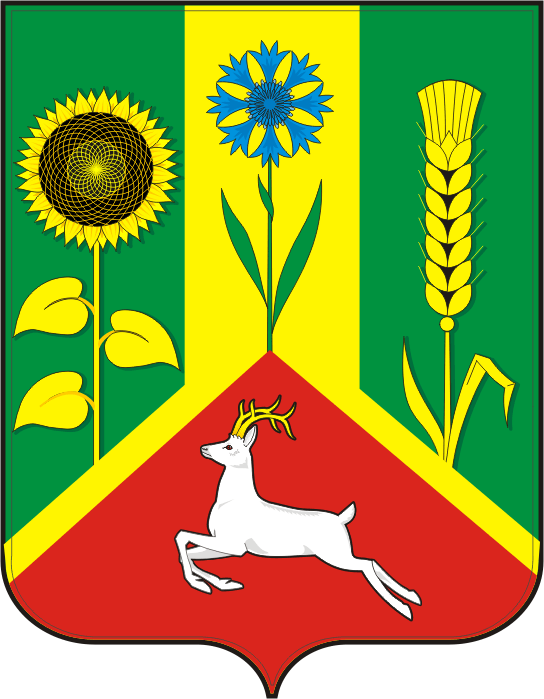 СОВЕТ ДЕПУТАТОВ ВАСИЛЬЕВСКОГО СЕЛЬСОВЕТА
  САРАКТАШСКОГО РАЙОНА ОРЕНБУРГСКОЙ ОБЛАСТИТРЕТЬЕГО СОЗЫВАРЕШЕНИЕтридцать второго заседания Совета депутатов                                              Васильевского сельсовета третьего созыва№    141                               с. Васильевка                от 26 декабря  2018 годаО внесении изменений в Правила землепользования и застройкиВасильевского сельсовета Саракташского района Оренбургской областиВ соответствии со ст. 30 Градостроительного кодекса Российской Федерации, ст. 14, 28 Федерального закона от 6 октября 2003 года № 131-ФЗ «Об общих принципах организации местного самоуправления в Российской Федерации», Уставом муниципального образования Васильевского сельсовета Саракташского района Оренбургской области 1.Утвердить изменения в Правила землепользования и застройки Васильевского сельсовета Саракташского района Оренбургской области согласно приложению к настоящему решению.2.Контроль за исполнением данного решения возложить на постоянную комиссию по бюджетной, налоговой и финансовой политике, собственности и экономическим вопросам  (Мурсалимов К.Х.).3.Настоящее решение вступает в силу со дня его официального опубликования на официальном сайте администрации муниципального образования Васильевский  сельсовет Саракташского районаГлава Васильевского сельсовета,Председатель Совета депутатов                                                    А.Н. СерединовРазослано: прокуратуре района, руководителям учреждений, организацийПриложение к решению Совета депутатов Васильевского сельсоветаот 26.12.2018 № 141внесение изменений в правила землепользования и застройкимуниципального образования ВАСИЛЬЕВСКИЙ сельсовет  САРАКТАШСКОГО районаправила землепользования и застройкимуниципального образования ВАСИЛЬЕВСКИЙ сельсовет  САРАКТАШСКОГО районаЧасть IПОРЯДОК  РЕГУЛИРОВАНИЯ ЗЕМЛЕПОЛЬЗОВАНИЯ И ЗАСТРОЙКИ НА ОСНОВЕ ГРАДОСТРОИТЕЛЬНОГО ЗОНИРОВАНИЯОглавлениеЧАСТЬ I. ПОРЯДОК РЕГУЛИРОВАНИЯ ЗЕМЛЕПОЛЬЗОВАНИЯ И ЗАСТРОЙКИ НА ОСНОВЕ ГРАДОСТРОИТЕЛЬНОГО ЗОНИРОВАНИЯ	8Статья 1. Основные понятия и термины, используемые в Правилах	8Жилой район - структурный элемент селитебной территории.	12Глава 1. Положения о регулировании землепользования и застройки органами местного самоуправления	31Статья 2. Полномочия органов местного самоуправления в области землепользования и застройки.	31Статья 3. Комиссия по землепользованию и застройке.	35Статья 4. Обеспечение социальной защиты инвалидов при осуществлении деятельности по землепользованию и застройке	42Глава 2. Положение об изменении видов разрешенного использования земельного участка или объекта капитального строительства.	45Статья 5. Порядок предоставления разрешения на условно разрешенный вид использования земельного участка или объекта капитального строительства.	45Статья 6. Отклонение от предельных параметров разрешенного строительства, реконструкции объектов капитального строительства.	47Глава 3. Положения о подготовке документации по планировке территории органами местного самоуправления	50Статья 7.  Назначение и виды документации о  планировке территории .	50Статья 8. Общие требования к документации по планировке территории	53Статья 9. Инженерные изыскания для подготовки документации по планировке территории	56Статья 10. Подготовка документации по планировке территории Васильевского сельского поселения.	62Глава 4. Публичные слушания по вопросам землепользования и застройки на территории Васильевского сельского поселения.	73Статья 11. Публичные слушания по вопросам землепользования и застройки на территории Васильевского сельского поселения.	73Статья 12. Порядок реализации инвестиционных проектов на территории Васильевского сельсовета	82Глава 5. Положение о внесении изменений в Правила землепользования и застройки.	86Статья 13. Порядок внесения изменений в Правила.	86Глава 6. Регулирование иных вопросов землепользования и застройки.	91ПРАВИЛА ЗЕМЛЕПОЛЬЗОВАНИЯ И ЗАСТРОЙКИМУНИЦИПАЛЬНОГО ОБРАЗОВАНИЯ Сельское поселение Васильевский сельсовет, в составе муниципального образования Саракташский район Оренбургской области.Правила землепользования и застройки муниципального образования Васильевский сельсовет (далее – Правила) являются нормативным правовым актом, принятым в соответствии с Градостроительным кодексом Российской Федерации, Земельным кодексом Российской Федерации, Федеральным законом «Об общих принципах организации местного самоуправления в Российской Федерации», Законом Оренбургской области о градостроительной деятельности на территории Оренбургской области, Уставом муниципального образования Васильевский сельсовет, генеральным планом муниципального образования Васильевский сельсовет.Правила разработаны на основе Генерального плана Васильевского сельсовета Саракташского района Оренбургской области.Правила являются документом градостроительного зонирования Васильевского  сельсовета Саракташского района Оренбургской области – разделения территорий на зоны с установлением для каждой из них градостроительного регламента.ЧАСТЬ I. ПОРЯДОК РЕГУЛИРОВАНИЯ ЗЕМЛЕПОЛЬЗОВАНИЯ И ЗАСТРОЙКИ НА ОСНОВЕ ГРАДОСТРОИТЕЛЬНОГО ЗОНИРОВАНИЯСтатья 1. Основные понятия и термины, используемые в Правилах землепользования и застройкиПонятия, используемые в настоящих Правилах, применяются в следующем значении:Арендаторы земельных участков — лица, владеющие и пользующиеся земельными участками по договору аренды, договору субаренды;Акт приемки – оформленный в соответствии с требованиями гражданского законодательства документ, подписанный застройщиком (заказчиком) и исполнителем (подрядчиком, генеральным подрядчиком) работ по строительству, реконструкции, удостоверяющий, что обязательства исполнителя (подрядчика, генерального подрядчика) перед застройщиком (заказчиком) выполнены, результаты работ соответствуют градостроительному плану земельного участка, утвержденной проектной документации, требованиям технических регламентов, иным условиям договора и что застройщик (заказчик) принимает выполненные исполнителем (подрядчиком, генеральным подрядчиком) работы;Благоустройство территории - деятельность по реализации комплекса мероприятий, установленного правилами благоустройства территории муниципального образования, направленная на обеспечение и повышение комфортности условий проживания граждан, по поддержанию и улучше-нию санитарного и эстетического состояния территории муниципального образования, по содержанию территорий населенных пунктов и располо-женных на таких территориях объектов, в том числе территорий общего пользования, земельных участков, зданий, строений, сооружений, приле-гающих территорий  Блокированный жилой дом - дом, состоящий из двух и более квартир, каждая из которых имеет непосредственный выход на свой приквартирный участок.Боковые границы участка - границы, соединяющие лицевую и зад-нюю границы участка;Виды разрешенного использования земельных участков и объек-тов капитального строительства - виды деятельности, объекты, осу-ществлять и размещать которые на земельных участках разрешено в силу поименования их в составе регламентов использования территорий приме-нительно к соответствующим территориальным зонам при условии обяза-тельного соблюдения требований, установленных действующим законода-тельством, Правилами, иными нормативно-правовыми актами, нормативно-техническими документами. Виды разрешенного использования земельных участков и объектов капитального строительства включают в себя основные виды разрешенного использования, условно разрешенные виды использования, вспомогательные виды разрешенного использования;Вспомогательные виды разрешенного использования земельных участков и объектов капитального строительства - виды деятельности, объекты, осуществлять и размещать которые на земельных участках раз-решено в силу перечисления этих видов деятельности и объектов в составе регламентов использования территорий применительно к соответствую-щим территориальным зонам, при этом такие виды деятельности, объекты допустимы только в качестве дополнительных по отношению к основным видам разрешенного использования земельных участков и объектов капи-тального строительства и условно разрешенным видам разрешенного ис-пользования земельных участков и объектов капитального строительства и осуществляются только совместно с ними;Водоохранная зона – вид зоны с особыми условиями использования территории, устанавливаемый в соответствии с законодательством Российской Федерации, являющийся территорией, примыкающей к акваториям рек, озёр, водохранилищ и других поверхностных водных объектов, применительно к которой установлен специальный режим ограничения хозяйственной и иной деятельности для предотвращения загрязнения, заиления и истощения водных объектов, сохранения среды обитания объектов животного и растительного мира;Высота здания, строения, сооружения - расстояние по вертикали, измеренное от проектной отметки земли до наивысшей точки плоской крыши здания или до наивысшей точки конька скатной крыши здания, до наивысшей точки строения, сооружения; может устанавливаться в составе градостроительного регламента применительно к соответствующей территориальной зоне, обозначенной на карте градостроительного зонирования;Градостроительная деятельность –деятельность по развитию территорий, в том числе городов и иных поселений, осуществляемая в виде территориального планирования, градостроительного зонирования, планировки территории, архитектурно-строительного проектирования, строительства, капитального ремонта, реконструкции объектов капитального строительства, эксплуатации зданий, сооружений, благоустройства территорий.Градостроительное зонирование - зонирование территорий муниципальных образований в целях определения территориальных зон и установления градостроительных регламентов;Градостроительный план земельного участка – документ, подготавливаемый и утверждаемый в составе документации по планировке территории, содержащий информацию о границах и разрешенном использовании земельного участка, используемый для установления на местности границ земельного участка, впервые выделенного посредством планировки территории из состава государственных, муниципальных земель, принятия решений о предоставлении физическим и юридическим лицам прав на земельный участок, об изъятии, в том числе путем выкупа, о резервировании земельного участка, его части для государственных или муниципальных нужд, разработки проектной документации для строительства, выдачи разрешения на строительство, выдачи разрешения на ввод объекта в эксплуатацию; применительно к сформированным земельным участкам с определенными в установленном порядке границами градостроительные планы земельных участков подготавливаются в виде отдельного документа;Градостроительный регламент - устанавливаемые в пределах границ соответствующей территориальной зоны и в равной мере распространяемые на все земельные участки, расположенные в пределах территориальной зоны, виды разрешенного использования земельных участков, равно как всего, что находится над и под поверхностью земельных участков и используется в процессе их застройки и последующей эксплуатации объектов капитального строительства, предельные (минимальные и (или) максимальные) размеры земельных участков и предельные параметры разрешенного строительства, реконструкции объектов капитального строительства, а также ограничения использования земельных участков и объектов капитального строительства, устанавливаемые посредством зон с особыми условиями использования территорий; Градорегулирование - регулирование градостроительной деятель-ности, осуществляемое органами государственной власти, органами мест-ного самоуправления с участием граждан и правообладателей земельных участков и объектов капитального строительства (посредством публичных слушаний и иных форм участия граждан) в соответствии с законами и иными нормативными правовыми актами в области градостроительной деятельности;Градостроительная подготовка территорий - деятельность, осу-ществляемая посредством подготовки документации по планировке терри-тории в соответствии с главой 5 Правил, по установлению границ застро-енных и подлежащих застройке земельных участков для их последующего формирования и предоставления, в целях развития застроенных террито-рий, комплексного освоения территорий, строительства объектов капи-тального строительства, возведения объектов на территориях общего пользования, а также приобретения прав на эти земельные участки граж-данами и юридическими лицами, имеющими в собственности, безвозмезд-ном пользовании, хозяйственном ведении или оперативном управлении здания, строения, сооружения, расположенные на земельных участках, находящихся в муниципальной или государственной собственности;Граница населенного пункта - внешние границы земель населенного пункта, отделяющие эти земли от земель иных категорий;Государственный строительный надзор - надзор, осуществляемый при строительстве, реконструкции объектов капитального строительства, а также при их капитальном ремонте, если при его проведении затрагивают-ся конструктивные и другие характеристики надежности и безопасности таких объектов и проектная документация таких объектов капитального строительства подлежит государственной экспертизе в соответствии со ста-тьей 49 Градостроительного кодекса Российской Федерации либо проект-ная документация таких объектов капитального строительства является ти-повой проектной документацией или ее модификацией;Дачный земельный участок - земельный участок, предоставленный гражданину или приобретенный им в целях отдыха (с правом возведения жилого строения без права регистрации проживания в нем или жилого дома с правом регистрации проживания в нем и хозяйственных строений и сооружений), а также с правом выращивания плодовых, ягодных, овощных, бахчевых или иных сельскохозяйственных культур и картофеля.Движимое имущество – сооружения, прочно не связанные с землей, перемещение которых возможно без нанесения несоразмерного ущерба их назначению;Деятельность по комплексному и устойчивому развитию территории- осуществляемая в целях обеспечения наиболее эффективного использования территории деятельность по подготовке и утверждению документации по планировке территории для размещения объектов капитального строительства жилого, производственного, общественно-делового и иного назначения и необходимых для функционирования таких объектов и обеспечения жизнедеятельности граждан объектов коммунальной, транспортной, социальной инфраструктур, а также по архитектурно-строительному проектированию, строительству, реконструкции указанных в настоящем пункте объектов;Документы о правах на земельные участки – документы, удостоверяющие права на землю, оформленные и выданные в соответствии с Земельным кодексом Российской Федерации и Федеральным законом от 21.07.97. № 122-ФЗ «О государственной регистрации прав на недвижимое имущество и сделок с ним»;Дом коттеджного типа - отдельно стоящие одноквартирные 1-2-3-этажные жилые дома с участками, как правило, от 800 до 1200 м  и более, как правило, не предназначенными для осуществления активной сельскохозяйственной деятельности.Дорога - путь сообщения на территории поселения, предназначенный для движения автомобильного транспорта, как правило, изолированный от пешеходов, жилой и общественной застройки, обеспечивающий выход на внешние автомобильные дороги и ограниченный красными линиями улично-дорожной сети.Достопримечательные места - творения, созданные человеком, или совместные творения человека и природы, в том числе места бытования народных художественных промыслов; центры исторических поселений или фрагменты градостроительной планировки и застройки; памятные места, культурные и природные ландшафты, связанные с историей формирования народов и иных этнических общностей на территории Российской Федерации, историческими (в том числе военными) событиями, жизнью выдающихся исторических личностей; культурные слои, остатки построек древних городов, городищ, селищ, стоянок; места совершения религиозных обрядов;Жилой район - структурный элемент селитебной территории.Задняя граница участка - граница участка, как правило, парал-лельная лицевой границе земельного участка;Застройщик - физическое или юридическое лицо, обеспечивающее на принадлежащем ему земельном участке или на земельном участке иного правообладателя (которому при осуществлении бюджетных инвестиций в объекты капитального строительства государственной (муниципальной) собственности органы государственной власти (государственные органы), Государственная корпорация по атомной энергии "Росатом", Государственная корпорация по космической деятельности "Роскосмос", органы управления государственными внебюджетными фондами или органы местного самоуправления передали в случаях, установленных бюджетным законодательством Российской Федерации, на основании соглашений свои полномочия государственного (муниципального) заказчика) строительство, реконструкцию, капитальный ремонт объектов капитального строительства, а также выполнение инженерных изысканий, подготовку проектной документации для их строительства, реконструкции, капитального ремонта. Застройщик вправе передать свои функции, предусмотренные законодательством о градостроительной деятельности, техническому заказчику;Заказчик – физическое или юридическое лицо, которое уполномочено застройщиком представлять интересы застройщика при подготовке и осуществлении строительства, реконструкции, в том числе обеспечивает от имени застройщика заключение договоров с исполнителями, подрядчиками, осуществление контроля на стадии выполнения и приемки работ; Зеленые насаждения общего пользования - зеленые насаждения на выделенных в установленном порядке земельных участках, предназначен-ных для рекреационных целей, доступ на которые бесплатен и свободен для неограниченного круга лиц (в том числе зеленые насаждения парков, городских лесов, садов, скверов, бульваров, зеленые насаждения озелене-ния городских улиц);Зеленые насаждения ограниченного пользования - зеленые насаж-дения на земельных участках, предназначенных для рекреационных целей, доступ на которые осуществляется на платной основе или ограничен осо-бым режимом использования (в том числе парки специализированные, озеленение учреждений народного образования, иных учреждений);Зеленые насаждения внутриквартального озеленения - все виды зеленых насаждений, находящиеся в границах красных линий кварталов, кроме зеленых насаждений, относящихся к другим видам;Земельный участок – часть поверхности земли (в том числе почвенный слой), границы, которой описаны и удостоверены в установленном порядке;Землевладельцы — лица, владеющие и пользующиеся земельными участками на праве пожизненного наследуемого владения;Землепользователи — лица, владеющие и пользующиеся земельными участками на праве постоянного (бессрочного) пользования или на праве безвозмездного срочного пользования; Зона (район) застройки - застроенная или подлежащая застройке территория, имеющая установленные документом территориального планирования планировочные границы и режим целевого функционального использования.Земли публичного использования – земли, в состав которых вклю-чаются территории общего пользования и части не включенных в состав территорий общего пользования земельных участков, которыми беспре-пятственно пользуется неограниченный круг лиц (для прохода, проезда, обслуживания сетей и объектов инженерного обеспечения и т.п.), с отоб-ражением в документации по планировке территории границ частей ука-занных земельных участков посредством границ зон действия публичных сервитутов;Зоны с особыми условиями использования территорий – охранные, санитарно-защитные зоны, зоны охраны объектов культурного наследия (памятников истории и культуры) народов Российской Федерации (далее объекты культурного наследия), водоохранные зоны, зоны охраны источников питьевого водоснабжения, зоны охраняемых объектов, иные зоны, устанавливаемые в соответствии с законодательством Российской Федерации;  Изменение недвижимости - изменение вида (видов) использования земельного участка, или зданий, строений, сооружений на нем, а также изменение их параметров (включая изменение размеров земельного участка) при подготовке и осуществлении строительства, реконструкции, перемещения или сноса существующих зданий, строений, сооружений;Индивидуальное жилищное строительство - форма обеспечения граждан жилищем путем строительства домов на праве личной собственности, выполняемого при непосредственном участии граждан или за их счет.Индивидуальные жилые дома - отдельно стоящие жилые дома с количеством этажей не более чем три, предназначенные для проживания одной семьиИнженерные изыскания – изучение природных условий и факторов техногенного воздействия в целях рационального и безопасного использования территорий и земельных участков в их пределах, подготовки данных по обоснованию материалов, необходимых для территориального планирования, планировки территории и архитектурно-строительного проектирования; Инженерная, транспортная и социальная инфраструктуры - комплекс сооружений и коммуникаций транспорта, связи, инженерного оборудования, а также объектов социального и культурно-бытового обслуживания населения, обеспечивающий устойчивое развитие и функционирование муниципального образования;Инженерное (инженерно-техническое) обеспечение территории - комплекс мероприятий по строительству новых (реконструкции существу-ющих) сетей и сооружений объектов инженерной инфраструктуры с целью обеспечения устойчивого развития территории;Инженерная подготовка территории - комплекс инженерных меро-приятий по освоению территории, обеспечивающих размещение объектов капитального строительства (вертикальная планировка, организация по-верхностного стока, удаление застойных вод, регулирование водотоков, устройство и реконструкция водоемов, берегоукрепительных сооружений, благоустройство береговой полосы, понижение уровня грунтовых вод, защита территории от затопления и подтопления, освоение оврагов, дре-наж, выторфовка, подсыпка и т.д.);Капитальный ремонт объектов капитального строительства (за ис-ключением линейных объектов) - замена и (или) восстановление строи-тельных конструкций объектов капитального строительства или элементов таких конструкций, за исключением несущих строительных конструкций, замена и (или) восстановление систем инженерно-технического обеспече-ния и сетей инженерно-технического обеспечения объектов капитального строительства или их элементов, а также замена отдельных элементов не-сущих строительных конструкций на аналогичные или иные улучшающие показатели таких конструкций элементы и (или) восстановление указанных элементов;Капитальный ремонт линейных объектов - изменение параметров линейных объектов или их участков (частей), которое не влечет за собой изменение класса, категории и (или) первоначально установленных пока-зателей функционирования таких объектов и при котором не требуется из-менение границ полос отвода и (или) охранных зон таких объектов;Карта градостроительного зонирования – графический материал, отображающий границы и условные обозначения территориальных зон, в отношении которых установлены градостроительные регламенты;Квартал (микрорайон) - основной планировочный элемент застройки в структуре МО Васильевский сельсовет, не расчлененный магистральными улицами и дорогами, ограниченный красными линиями, а также иными линиями градостроительного регулирования, от территории улично-дорожной сети, иных элементов планировочной структуры МО, в пределах которого размещаются жилые дома, учреждения и предприятия обслуживания местного значения, иные объекты обслуживания.Комиссия по землепользованию и застройке (далее также - Комис-сия) - постоянно действующий коллегиальный совещательный орган при администрации МО Васильевский сельсовет, создаваемый в соответ-ствии с законодательством, муниципальными правовыми актами с целью организации подготовки Правил, внесения в них изменений, подготовки проведения публичных слушаний и для решения иных вопросов в соответ-ствии с положением о Комиссии;Коэффициент застройки (максимальный процент застройки) - отношение площади, занятой под зданиями и сооружениями, к площади участка (квартала);Коэффициент строительного использования земельного участка - отношение суммарной общей площади всех зданий, строений, сооружений на земельном участке (существующих и тех, которые могут быть построены дополнительно) к площади земельного участка. Суммарная общая площадь зданий, строений, сооружений, которые разрешается построить на земельном участке, определяется умножением значения коэффициента на показатель площади земельного участка;Коэффициент озеленения - отношение площади зеленых насаждений (сохраняемых и искусственно высаженных) к площади земельного участка, свободного от озеленения (%);Количество этажей многоквартирного здания - количество всех этажей, включая подземный, подвальный, цокольный, надземный, технический, мансардный. Подполье под зданием независимо от его высоты, а также междуэтажное пространство и технический чердак с высотой менее 1,8 м в число надземных этажей не включается;Красные линии – линии, которые устанавливаются посредством проектов планировки и обозначают существующие, планируемые (изменяемые, вновь образуемые) границы территорий общего пользования (включая дороги, улицы, проезды, площади, скверы, бульвары, набережные), границы земельных участков, на которых расположены сети инженерно-технического обеспечения, линии электропередачи, линии связи (в том числе линейно-кабельные сооружения), трубопроводы, автомобильные дороги, железнодорожные линии и другие подобные сооружения (далее – линейные объекты);Линейные объекты - линии электропередачи, линии связи (в том числе линейно-кабельные сооружения), трубопроводы, автомобильные дороги, железнодорожные линии и иные подобные сооружения;Линии градостроительного регулирования – красные линии; границы земельных участков; линии, обозначающие минимальные отступы построек от границ земельных участков (включая линии регулирования застройки); границы зон действия публичных сервитутов вдоль инженерно-технических коммуникаций, границы зон изъятия, в том числе путем выкупа, резервирования земельных участков, зданий, строений, сооружений для государственных и муниципальных нужд; границы санитарно-защитных, водоохранных и иных зон ограничений использования земельных участков, зданий, строений, сооружений; Линии регулирования застройки - линии, устанавливаемые в документации по планировке территории (в том числе в градостроительных планах земельных участков) по красным линиям, или с отступом от красных линий и предписывающие расположение внешних контуров проектируемых зданий, строений, сооружений;Лицевая граница участка - граница участка, примыкающая к улице, на которую ориентирован главный фасад здания;Личное подсобное хозяйство - форма непредпринимательской деятельности по производству и переработке сельскохозяйственной продукции.Машино-место - предназначенная исключительно для размещения транспортного средства индивидуально-определенная часть здания или сооружения, которая не ограничена либо частично ограничена строитель-ной или иной ограждающей конструкцией и границы которой описаны в установленном законодательством о государственном кадастровом учете порядке;Малоэтажная жилая застройка - жилая застройка этажностью до 3 этажей включительно с обеспечением, как правило, непосредственной связи квартир с земельным участком.Межевание земель — комплекс градостроительных (проектно-планировочных) и (или) землеустроительных работ по установлению, восстановлению, изменению и закреплению в проектах межевания и на местности границ существующих и вновь формируемых земельных участков, как объектов недвижимости;Микрорайон (квартал) - структурный элемент территории жилой застройки.Многоквартирный жилой дом - жилой дом, квартиры которого имеют выход на общие лестничные клетки и общий для всего дома земельный участок;Многоэтажная жилая застройка - жилая застройка многоквартирными зданиями высотой до 75 метров.Населенный пункт - часть территории поселения, имеющая сосредоточенную застройку в пределах границ, установленных в соответствии с действующим законодательством, и предназначенная для постоянного или преимущественного проживания и жизнедеятельности населения. К населенным пунктам на территории области относятся города, поселки городского типа, не отнесенные к категории городов, поселки, села, деревни, выселки.Недвижимость — земельные участки, участки недр, обособленные водные объекты и все, что прочно связано с землей, то есть объекты, перемещение которых без несоразмерного ущерба их назначению невозможно, в том числе леса, многолетние насаждения, здания, сооружения, объекты незавершенного строительства;Объект капитального строительства - здание, строение, сооружение, объекты, строительство которых не завершено (далее - объекты незавершенного строительства), за исключением некапитальных строений, сооружений и неотделимых улучшений земельного участка (замощение, покрытие и другие);Некапитальные строения, сооружения - строения, сооружения, которые не имеют прочной связи с землей и конструктивные характеристики которых позволяют осуществить их перемещение и (или) демонтаж и последующую сборку без несоразмерного ущерба назначению и без изменения основных характеристик строений, сооружений (в том числе киосков, навесов и других подобных строений, сооружений);Объект индивидуального жилищного строительства - отдельно стоящее здание с количеством надземных этажей не более чем три, высотой не более двадцати метров, которое состоит из комнат и помещений вспомогательного использования, предназначенных для удовлетворения гражданами бытовых и иных нужд, связанных с их проживанием в таком здании, и не предназначено для раздела на самостоятельные объекты недвижимости. Понятия "объект индивидуального жилищного строительства", "жилой дом" и "индивидуальный жилой дом" применяются в настоящем Кодексе, других федеральных законах и иных нормативных правовых актах Российской Федерации в одном значении, если иное не предусмотрено такими федеральными законами и нормативными правовыми актами Российской Федерации. При этом параметры, устанавливаемые к объектам индивидуального жилищного строительства настоящим Кодексом, в равной степени применяются к жилым домам, индивидуальным жилым домам, если иное не предусмотрено такими федеральными законами и нормативными правовыми актами Российской Федерации.Объекты культурного наследия (памятники истории и культуры) народов Российской Федерации (далее - объекты культурного наследия) - объекты недвижимого имущества со связанными с ними произведениями живописи, скульптуры, декоративно-прикладного искусства, объектами науки и техники и иными предметами материальной культуры, возникшие в результате исторических событий, представляющие собой ценность с точки зрения истории, археологии, архитектуры, градостроительства, искусства, науки и техники, эстетики, этнологии или антропологии, социальной культуры и являющиеся свидетельством эпох и цивилизаций, подлинными источниками информации о зарождении и развитии культуры;Общественное обсуждение — это регламентированные процедуры по рассмотрению и анализу проектов нормативных правовых и распорядительных актов. Главная цель общественного обсуждения — привлечение граждан к процессу обсуждения социально значимых проектов, выявление общественного мнения, учет предложений и замечанийОбъекты местного значения - объекты капитального строительства, иные объекты, территории, которые необходимы для осуществления органами местного самоуправления полномочий по вопросам местного значения и в пределах переданных государственных полномочий в соответствии с федеральными законами, законом Оренбургской области, уставами муниципальных образований и оказывают существенное влияние на социально-экономическое развитие муниципальных районов, поселений, городских округов;Огородничество – использование земельного участка, предоставлен-ного гражданину или приобретенного им для выращивания ягодных, овощных, бахчевых или иных сельскохозяйственных культур и картофеля (с правом или без права возведения некапитального жилого строения и хо-зяйственных строений и сооружений в зависимости от разрешенного ис-пользования земельного участка, определенного при зонировании терри-тории);Отклонения от Правил - санкционированное в порядке, установленном настоящими Правилами, для конкретного земельного участка отступление от предельных параметров разрешенного строительства - высоты построек, процента застройки участка, отступов построек от границ участка и т.д., обусловленное невозможностью использовать участок в соответствии с настоящими Правилами по причине его малого размера, неудобной конфигурации, неблагоприятных инженерно-геологических и иных характеристик;Основные виды разрешенного использования земельных участков и объектов капитального строительства - виды деятельности и объекты, осуществлять и размещать которые на земельных участках разрешено в силу перечисления этих видов деятельности и объектов в составе регламентов использования территорий применительно к соответствующим территориальным зонам при том, что выбор таких видов деятельности и объектов осуществляется правообладателями земельных участков и объектов капитального строительства самостоятельно (без дополнительных разрешений и согласований) при условии соблюдения требований технических регламентов. Право указанного выбора без получения дополнительных разрешений и согласований не распространяется на органы государственной власти, органы местного самоуправления, государственные и муниципальные учреждения, государственные и муниципальные унитарные предприятия;Отступ здания, сооружения (от границы участка) - расстояние меж-ду границей участка и стеной здания;Парковка (парковочное место) - специально обозначенное и при необходимости обустроенное и оборудованное место, являющееся в том числе частью автомобильной дороги и (или) примыкающее к проезжей ча-сти и (или) тротуару, обочине, эстакаде или мосту либо являющееся ча-стью подэстакадных или подмостовых пространств, площадей и иных объ-ектов улично-дорожной сети и предназначенное для организованной сто-янки транспортных средств на платной основе или без взимания платы по решению собственника или иного владельца автомобильной дороги, соб-ственника земельного участка;Пешеходная зона - территория, предназначенная для передвижения пешеходов, на ней не допускается движения транспорта за исключением специального, обслуживающего эту территорию.Площадь земельного участка - площадь территории горизонталь-ной проекции земельного участка;Подрядчик - физическое или юридическое лицо, осуществляющее по договору с застройщиком (заказчиком) работы по строительству, реконструкции зданий, строений, сооружений, их частей;Правила землепользования и застройки – документ градостроительного зонирования, который утверждается нормативным правовым актом органа местного самоуправления, и в котором устанавливаются территориальные зоны, градостроительные регламенты, порядок применения такого документа и порядок внесения в него изменений;Правообладатели земельных участков, объектов капитального строительства - собственники, а также владельцы, пользователи и аренда-торы земельных участков, объектов капитального строительства, их упол-номоченные лица, обладающие правами на градостроительные изменения этих объектов права в силу закона и/или договора;Прилегающая территория - территория общего пользования, которая прилегает к зданию, строению, сооружению, земельному участку в случае, если такой земельный участок образован, и границы которой определены правилами благоустройства территории муниципального образования в соответствии с порядком, установленным законом субъекта Российской Федерации;  Предельная высота объектов капитального строительства – мак-симально допустимое расстояние по вертикали, измеренное от проектной отметки земли до наивысшей точки плоской крыши или до наивысшей точки конька скатной крыши, без учета технических устройств (антенн, вентиляционных труб, лифтовых шахт);Предельные размеры земельных участков и предельные параметры разрешенного строительства, реконструкции объектов капитального строительства - предельные физические характеристики земельных участков и объектов капитального строительства (зданий, строений и сооружений), которые могут быть размещены на территории земельных участков в соответствии с регламентом использования территорий;Прибрежная защитная полоса - часть водоохраной зоны, для которой вводятся дополнительные ограничения землепользования, застройки и природопользования;Проектная документация – графические и текстовые материалы, определяющие объемно-планировочные, конструктивные и технические решения для строительства, реконструкции, и капитального ремонта объектов недвижимости, а также благоустройства их земельных участков. Проектная документация подготавливается на основании градостроительных планов земельных участков для отдельных объектов и используется для получения разрешения на строительство после ее согласования и проведения экспертиз в установленном порядке;Проект планировки территории - вид градостроительной документации, разрабатываемый на часть или всю территорию сельского поселения в соответствии с установленными в утвержденных документах территориального планирования элементами планировочной структуры и с требованиями технических регламентов, градостроительных регламентов, с учетом границ территорий вновь выявленных объектов культурного наследия, границ зон с особыми условиями использования территорий.Проект планировки территории квартала (микрорайона, планиро-вочно обособленной части квартала) - документация по планировке терри-тории, подготавливаемая в целях обеспечения устойчивого развития тер-ритории квартала (микрорайона, планировочно обособленной части квар-тала) путем достижения нормируемых показателей застройки соответ-ствующей территории и выделения внутриквартальных территорий обще-го пользования и основных линий градостроительного регулирования;Проект планировки территории линейного объекта - документа-ция по планировке территории, подготавливаемая в целях установления, корректировки (при необходимости) трассировки линейного объекта и обеспечения устойчивого развития территории как линейных объектов, так и образующих элементов планировочной структуры территории;Проект межевания территории - документация по планировке тер-ритории, подготавливаемая в целях установления границ застроенных зе-мельных участков и границ незастроенных земельных участков, включая планируемые для предоставления физическим и юридическим лицам для строительства, а также предназначенные для размещения объектов капи-тального строительства федерального, регионального или местного значе-ния;Процент застройки участка - выраженный в процентах показатель градостроительного регламента, показывающий, какая максимальная часть площади каждого земельного участка, расположенного в соответствующей территориальной зоне, может быть занята зданиями, строениями и сооружениями; Публичный сервитут - право ограниченного пользования недвижимостью, установленное законом или иным нормативным правовым актом Российской Федерации, нормативным правовым актом субъекта Российской Федерации, нормативным правовым актом органа местного самоуправления с учетом результатов публичных слушаний по обсуждению документации по планировке территории, в случаях, если это необходимо для обеспечения интересов государства, местного самоуправления или местного населения, без изъятия земельных участков; Разрешение на строительство – документ, подтверждающий соответствие проектной документации требованиям градостроительного плана земельного участка и дающий застройщику право осуществлять строительство, реконструкцию объектов капитального строительства, а также их капитальный ремонт, за исключением случаев, предусмотренных Градостроительным кодексом Российской Федерации, законом Оренбургской области о градостроительной деятельности.Разрешенное использование земельных участков и иных объектов недвижимости - использование недвижимости в соответствии с градостроительным регламентом, а также публичными сервитутами;Разрешение на ввод объекта в эксплуатацию - документ, который удостоверяет выполнение строительства, реконструкции объекта капитального строительства в полном объеме в соответствии с разрешением на строительство, проектной документацией, а также соответствие построенного, реконструированного объекта капитального строительства требованиям к строительству, реконструкции объекта капитального строительства, установленным на дату выдачи представленного для получения разрешения на строительство градостроительного плана земельного участка, разрешенному использованию земельного участка или в случае строительства, реконструкции линейного объекта проекту планировки территории и проекту межевания территории (за исключением случаев, при которых для строительства, реконструкции линейного объекта не требуется подготовка документации по планировке территории), проекту планировки территории в случае выдачи разрешения на ввод в эксплуатацию линейного объекта, для размещения которого не требуется образование земельного участка, а также ограничениям, установленным в соответствии с земельным и иным законодательством Российской Федерации;Разрешение на отклонение от предельных параметров разрешенного строительства, реконструкции объектов капитального строительства - документ, выдаваемый заявителю за подписью главы МО Васильевский сельсовет, оформленный в соответствии с требованиями статьи 40 Градостроительного кодекса Российской Федерации, дающий правообладателю земельного участка право осуществлять строительство, реконструкцию объектов капитального строительства, а также их капитальный ремонт, с отклонением от предельных параметров разрешенного строительства, реконструкции объектов капитального строительства, установленных градостроительным регламентом для соответствующей территориальной зоны;Разрешение на условно разрешенный вид использования - документ, выдаваемый заявителю за подписью главы МО Васильевский сельсовет, оформленный в соответствии с требованиями статьи 39 Градостроительного кодекса Российской Федерации, дающий правообладателям земельных участков право выбора вида использования земельного участка, объекта капитального строительства из числа условно разрешенных настоящими Правилами для соответствующей территориальной зоны;Регламент использования территорий - устанавливаемый Правилами правовой режим земельных участков в пределах границ соответствующей территориальной зоны и определяющий виды разрешенного использования земельных участков, равно как всего, что находится над и под поверхностью земельных участков и используется в процессе их за-стройки и последующей эксплуатации объектов капитального строительства, предельные (минимальные и (или) максимальные) размеры земельных участков и предельные параметры разрешенного строительства, ре-конструкции объектов капитального строительства;Резервирование земель, необходимых для муниципальных нужд - деятельность представительного органа муниципального района или представительного органа МО Васильевский сельсовет по определению территорий, необходимых для реализации муниципальных нужд из состава земель, находящихся в государственной или муниципальной собственности, а также правовому обеспечению их использования в целях размещения на этих территориях новых или расширения существующих объектов капитального строительства, предусмотренных статьей 49 Земельного кодекса Российской Федерации, связанных с размещением объектов инженерной, транспортной и социальной инфраструктур, объектов обороны и безопасности, созданием особо охраняемых природных территорий, строительством водохранилищ и иных искусственных водоемов и т.д.;Реконструкция объектов капитального строительства (за исклю-чением линейных объектов) - изменение параметров объекта капитального строительства, его частей (высоты, количества этажей, площади, объема), в том числе надстройка, перестройка, расширение объекта капитального строительства, а также замена и (или) восстановление несущих строитель-ных конструкций объекта капитального строительства, за исключением замены отдельных элементов таких конструкций на аналогичные или иные улучшающие показатели таких конструкций элементы и (или) восстанов-ления указанных элементов;Реконструкция линейных объектов - изменение параметров линей-ных объектов или их участков (частей), которое влечет за собой изменение класса, категории и (или) первоначально установленных показателей функционирования таких объектов (мощности, грузоподъемности и дру-гих) или при котором требуется изменение границ полос отвода и (или) охранных зон таких объектов; Реконструкция существующей застройки – изменение параметров застройки градостроительной планировочной единицы (квартал, микро-район, район), земельного участка, путем сноса и строительства новых объектов капитального строительства, реконструкции существующих объ-ектов капитального строительства.Рекламные конструкции - технические средства стабильного территориального размещения, предназначенные для распространения наружной рекламы с использованием щитов, стендов, строительных сеток, перетяжек, электронных табло, воздушных шаров, аэростатов, и монтируемых и располагаемых на внешних стенах, крышах и иных конструктивных элементах зданий, строений, сооружений, а также остановочных пунктах движения общественного транспорта;Садовый земельный участок - земельный участок, предоставленный гражданину или приобретенный им для выращивания плодовых, ягодных, овощных, бахчевых или иных сельскохозяйственных культур и картофеля, а также для отдыха (с правом возведения жилого строения без права регистрации проживания в нем и хозяйственных строений и сооружений).Санитарные разрывы - расстояние от источника химического, био-логического и/или физического воздействия до значений гигиенических нормативов. Величина разрыва устанавливается в каждом конкретном случае на основании расчетов рассеивания загрязнения атмосферного воз-духа и физических факторов (шума, вибрации, электромагнитных полей и др.) с последующим проведением натурных исследований и измерений;Санитарно-защитная зона – зона, которая отделяет источник негативного воздействия на среду обитания человека от других территорий и служит для снижения вредного воздействия на человека и загрязнения окружающей среды;Секционный жилой дом (жилое здание секционного типа) - здание, состоящее из одной или нескольких секций, отделенных друг от друга стенами без проемов, с квартирами одной секции, имеющими выход на одну лестничную клетку непосредственно или через коридор.Сельское поселение - один или несколько объединенных общей территорией сельских населенных пунктов (поселков, сел, деревень и других сельских населенных пунктов), в которых местное самоуправление осуществляется населением непосредственно и (или) через выборные и иные органы местного самоуправления.Снос объекта капитального строительства - ликвидация объекта капитального строительства путем его разрушения (за исключением разрушения вследствие природных явлений либо противоправных действий третьих лиц), разборки и (или) демонтажа объекта капитального строительства, в том числе его частей;Собственники земельных участков - лица, обладающие правом собственности на земельный участок;Среднеэтажная жилая застройка - жилая застройка многоквартирными зданиями этажностью 4-5 этажей.Строительные изменения недвижимости - изменения, осуществляемые применительно к земельным участкам, иным объектам недвижимости путем нового строительства, реконструкции, пристроек, сноса строений, земляных работ, иных действий, производимых на основании разрешения на строительство (за исключением незначительных действий, особо поименованных соответствующими нормативными правовыми актами);Строительный контроль - проверка соответствия выполняемых ра-бот в процессе строительства, реконструкции, капитального ремонта объ-ектов капитального строительства проектной документации, требованиям технических регламентов, результатам инженерных изысканий, требова-ниям градостроительного плана земельного участка, выполняемая лицом, осуществляющим строительство;Строительство - создание зданий, строений, сооружений (в том числе на месте сносимых объектов капитального строительства);Территориальные зоны – зоны, для которых в правилах землепользования и застройки определены границы и установлены градостроительные регламенты;Территориальное зонирование - зонирование территории МО Васильевский сельсовет в целях определения территориальных зон и уста-новления регламентов использования территорий (градостроительных и сельскохозяйственных);Территориальное планирование – планирование развития территорий, в том числе для установления функциональных зон, зон планируемого размещения объектов капитального строительства для государственных или муниципальных нужд, зон с особыми условиями использования территорий;Территории общего пользования - отграничиваемая красными линиями от иных территорий совокупность земельных участков (включая дороги, улицы, проезды, площади, скверы, бульвары, набережные), которые не подлежат приватизации и беспрепятственно используются неограниченным кругом лиц;Технические регламенты – документы, которые приняты международным договором Российской Федерации, ратифицированным в порядке, установленном законодательством Российской Федерации, или федеральным законом, или указом Президента Российской Федерации, или постановлением Правительства Российской Федерации, и устанавливают обязательные для применения и исполнения требования к объектам технического регулирования (продукции, в том числе зданиям, строениям и сооружениям, процессам производства, эксплуатации, хранения, перевозки, реализации и утилизации); до принятия технических регламентов действуют нормативные технические документы в части не противоречащие законодательству о техническом регулировании;Технические условия - условия подключения проектируемого объ-екта к внеплощадочным сетям инженерно-технического обеспечения, предусматривающие максимальную нагрузку и сроки подключения объек-тов капитального строительства к сетям инженерно-технического обеспе-чения;Технический заказчик - юридическое лицо, которое уполномочено застройщиком и от имени застройщика заключает договоры о выполнении инженерных изысканий, о подготовке проектной документации, о строи-тельстве, реконструкции, капитальном ремонте объектов капитального строительства, подготавливает задания на выполнение указанных видов работ, предоставляет лицам, выполняющим инженерные изыскания и (или) осуществляющим подготовку проектной документации, строительство, ре-конструкцию, капитальный ремонт объектов капитального строительства, материалы и документы, необходимые для выполнения указанных видов работ, утверждает проектную документацию, подписывает документы, не-обходимые для получения разрешения на ввод объекта капитального строительства в эксплуатацию, осуществляет иные функции, предусмот-ренные законодательством о градостроительной деятельности (далее также - функции технического заказчика). Функции технического заказчика мо-гут выполняться только членом соответственно саморегулируемой органи-зации в области инженерных изысканий, архитектурно-строительного проектирования, строительства, реконструкции, капитального ремонта объектов капитального строительства, за исключением случаев, преду-смотренных частью 2_1 статьи 47 , частью 4_1 статьи 48 , частью 2_2 ста-тьи 52 ГрК;Улица - путь сообщения на территории населенного пункта, предназначенный для движения автомобильного транспорта, а также пешеходного движения, расположенный между кварталами застройки и ограниченный красными линиями.Улично-дорожная сеть (УДС) - система взаимосвязанных террито-риальных линейных объектов (площадей, улиц, проездов, набережных, бульваров) и территорий транспортных сооружений (развязок, тоннелей и т.д.), являющихся территориями общего пользования;Усадебный жилой дом - одноквартирный либо двух- и многоквартирный (блокированный) жилой дом, входы в квартиры которого организованы непосредственно с придомового участка. Условно разрешенные виды использования – виды использования, которые могут быть разрешены при соблюдении определенных условий, для которых необходимо получение разрешения на условно разрешенный вид использования объектов недвижимости с проведением публичных слушаний; Устойчивое развитие территорий - обеспечение при осуществлении градостроительной деятельности безопасности и благоприятных условий жизнедеятельности человека, ограничение негативного воздействия хозяй-ственной и иной деятельности на окружающую среду и обеспечение охра-ны и рационального использования природных ресурсов в интересах настоящего и будущего поколений;Функциональные зоны - зоны, для которых документами территориального планирования определены границы и функциональное назначение.Частный сервитут - право ограниченного пользования чужим недвижимым имуществом, устанавливаемое решением суда или соглашением между лицом,  являющимся собственником объекта недвижимости, и лицом, требующим установления сервитута;Этап строительства - строительство или реконструкция объекта капитального строительства из числа объектов капитального строительства, планируемых к строительству, реконструкции на одном земельном участке, если такой объект может быть введен в эксплуатацию и эксплуатироваться автономно (то есть независимо от строительства или реконструкции иных объектов капитального строительства на этом земельном участке), а также строительство или реконструкция части объекта капитального строительства, которая может быть введена в экспл                                                                                                                                                                                                                                                                                                                                                                                                                                                                                                                                                                                                                                                                                                                                                                                                                                                                             уатацию и эксплуатироваться автономно (то есть независимо от строительства или реконструкции иных частей этого объекта капитального строительства).Элемент планировочной структуры - часть территории поселения, городского округа или межселенной территории муниципального района (квартал, микрорайон, район и иные подобные элементы). Виды элементов планировочной структуры устанавливаются уполномоченным Правительством Российской Федерации федеральным органом исполнительной власти. (Виды элементов планировочной структуры утверждены приказом Минстроя России от 25.04.2017 № 738/пр.)Элементы благоустройства - декоративные, технические, планировоч-ные, конструктивные устройства, элементы озеленения, различные виды оборудования и оформления, в том числе фасадов зданий, строений, со-оружений, малые архитектурные формы, некапитальные нестационарные строения и сооружения, информационные щиты и указатели, применяемые как составные части благоустройства территории;  Этаж - пространство с помещениями между высотными отметками верха перекрытия (или пола по грунту) и верха вышерасположенного перекрытия (покрытия кровли);    Этажность здания - число надземных этажей включаются все надземные этажи, в том числе технический этаж, мансардный, а также цокольный этаж, если верх его перекрытия находится выше средней планировочной отметки земли не менее чем на 2 м; Глава 1. Положения о регулировании землепользования и застройки органами местного самоуправленияСтатья 2. Полномочия органов местного самоуправления в области землепользования и застройки.1. Органами местного самоуправления, регулирующими землепользование и застройку в МО Васильевский сельсовет являются:- Совет депутатов МО Васильевский сельсовет;- Администрация МО Васильевский сельсовет.2. К полномочиям Совета депутатов Васильевского сельсовета в области градостроительной деятельности относятся:а) утверждение документов территориального планирования поселений;б) утверждение местных нормативов градостроительного проектирования поселений;в) утверждение правил землепользования и застройки поселений, внесение изменений в них;г) иные полномочия в соответствии с законодательством.3. К полномочиям органов местного самоуправления поселений в области градостроительной деятельности относятся:1) подготовка и утверждение документов территориального планирования поселений;2) утверждение местных нормативов градостроительного проектирования поселений;3) утверждение правил землепользования и застройки поселений;4) утверждение документации по планировке территории в случаях, предусмотренных ГрК РФ;5) выдача разрешений на строительство, разрешений на ввод объектов в эксплуатацию при осуществлении строительства, реконструкции объектов капитального строительства, расположенных на территориях поселений;5.1) направление уведомлений, предусмотренных пунктом 2 части 7, пунктом 3 части 8 статьи 51.1 и пунктом 5 части 19 статьи 55 ГрК РФ, при осуществлении строительства, реконструкции объектов индивидуального жилищного строительства, садовых домов на земельных участках, расположенных на территориях поселений;6) принятие решений о развитии застроенных территорий;7) проведение осмотра зданий, сооружений на предмет их технического состояния и надлежащего технического обслуживания в соответствии с требованиями технических регламентов, предъявляемыми к конструктивным и другим характеристикам надежности и безопасности указанных объектов, требованиями проектной документации, выдача рекомендаций о мерах по устранению выявленных нарушений в случаях, предусмотренных ГрК РФ;8) разработка и утверждение программ комплексного развития систем коммунальной инфраструктуры поселений, программ комплексного развития транспортной инфраструктуры поселений, программ комплексного развития социальной инфраструктуры поселений;9) заключение договоров о комплексном развитии территории по инициативе правообладателей земельных участков и (или) расположенных на них объектов недвижимого имущества;10) принятие решения о комплексном развитии территории по инициативе органа местного самоуправления;11) принятие решения о сносе самовольной постройки либо решения о сносе самовольной постройки или ее приведении в соответствие с предельными параметрами разрешенного строительства, реконструкции объектов капитального строительства, установленными правилами землепользования и застройки, документацией по планировке территории, или обязательными требованиями к параметрам объектов капитального строительства, установленными ГрК РФ, другими федеральными законами (далее - приведение в соответствие с установленными требованиями), в случаях, предусмотренных гражданским законодательством, осуществление сноса самовольной постройки или ее приведения в соответствие с установленными требованиями в случаях, предусмотренных ГрК РФ.4. К полномочиям главы (администрации) Васильевского сельсовета относятся:1)  утверждение документации по планировке территории в случаях, предусмотренных Градостроительным  Кодексом;2) создание комиссии по землепользованию и застройке Васильевского сельсовета (далее –Комиссия), утверждение состава данной Комиссиии Положения о ней;3) принятие решения о предоставлении разрешения на условно разрешённый вид использования земельного участка или объекта капитального строительства или об отказе в предоставлении такого разрешения;4) принятие решения о предоставлении разрешения на отклонение от предельных параметров разрешенного строительства, реконструкции объектов капитального строительства или об отказе в предоставлении такого разрешения;5) разработка и утверждение программ комплексного развития систем коммунальной инфраструктуры поселений, программ комплексного развития транспортной инфраструктуры поселений, программ комплексного развития социальной инфраструктуры поселений;6) заключение договоров о комплексном развитии территории по инициативе правообладателей земельных участков и (или) расположенных на них объектов недвижимого имущества;7) принятие решения о комплексном развитии территории по инициативе органа местного самоуправления;6) иные полномочия в соответствии с законодательством.4. К полномочиям органов местного самоуправления муниципальных районов в области градостроительной деятельности относятся:1) подготовка и утверждение документов территориального планирования муниципальных районов;2) утверждение местных нормативов градостроительного проектирования муниципальных районов;3) утверждение правил землепользования и застройки соответствующих межселенных территорий;4) утверждение документации по планировке территории в случаях, предусмотренных ГрК РФ;5) выдача разрешений на строительство, разрешений на ввод объектов в эксплуатацию при осуществлении строительства, реконструкции объектов капитального строительства, расположенных на соответствующих межселенных территориях;5.1) направление уведомлений, предусмотренных пунктом 2 части 7, пунктом 3 части 8 статьи 51.1 и пунктом 5 части 19 статьи 55 ГрК РФ, при осуществлении строительства, реконструкции объектов индивидуального жилищного строительства, садовых домов на земельных участках, расположенных на соответствующих межселенных территориях;6) ведение информационных систем обеспечения градостроительной деятельности, осуществляемой на территориях муниципальных районов;7) принятие решения о сносе самовольной постройки либо решения о сносе самовольной постройки или ее приведении в соответствие с установленными требованиями в случаях, предусмотренных гражданским законодательством, осуществление сноса самовольной постройки или ее приведения в соответствие с установленными требованиями в случаях, предусмотренных ГрК РФ. – считаю, что этого пункта не нужно.5. К полномочиям администрации Саракташского района(далее –администрация района)  осуществляемых в соответствии с Соглашением относятся:- выдача разрешений на строительство, разрешений на ввод объектов в эксплуатацию при осуществлении строительства, реконструкции, капитального ремонта объектов капитального строительства, расположенных на территории сельского поселения, или принятие решений об отказе в выдаче таких разрешений;- иные полномочия в области землепользования и застройки осуществляются  структурными подразделениями администрации района, наделенными соответствующей компетенцией по решению вопросов градостроительной деятельности, управления муниципальной собственностью, земельными ресурсами. Положения о таких структурных подразделениях утверждаются постановлениями Администрации районаСтатья 3. Комиссия по землепользованию и застройке.1. Комиссия по землепользованию и застройке (далее – Комиссия) является постоянно действующим консультативным органом при главе муниципального образования Васильевский сельсовет (Саракташский район, при делегировании полномочий) и формируется для обеспечения реализации настоящих Правил, требований законодательства Российской Федерации, законодательства Оренбургской области.Комиссия формируется на основании постановления главы муниципального образования Васильевский сельсовет (Саракташский район, при делегировании полномочий) и осуществляет свою деятельность в соответствии с настоящими Правилами, Положением о Комиссии, иными документами, регламентирующими ее деятельность и утверждаемыми главой муниципального образования Васильевский сельсовет (Саракташский район, при делегировании полномочий).2.	Комиссия осуществляет свою деятельность в соответствии с законодательством Российской Федерации, Оренбургской области и настоящими Правилами, а также в соответствии с Положением о Комиссии, утверждаемым Постановлением главы администрации сельского поселения.3.	Комиссия выступает организатором проведения общественных слушаний и публичных обсуждений по проектам генеральных планов, проектам правил землепользования и застройки, проектам планировки территории, проектам межевания территории, проектам правил благоустройства территорий, проектам решений о предоставлении разрешения на условно разрешенный вид использования земельного участка или объекта капитального строительства, проектам решений о предоставлении разрешения на отклонение от предельных параметров разрешенного строительства, реконструкции объектов капитального строительствав соответствии со статьей 5.1 Градостроительного Кодекса Российской Федерации.3.1 При проведении общественных обсуждений комиссия:1) оповещает о начале общественных обсуждений;2) размещает проект, подлежащего рассмотрению на общественных обсуждениях, и информационных материалов к нему на официальном сайте уполномоченного органа местного самоуправления в информационно-телекоммуникационной сети "Интернет" (далее в настоящей статье - официальный сайт) и (или) в государственной или муниципальной информационной системе, обеспечивающей проведение общественных обсуждений с использованием информационно-телекоммуникационной сети "Интернет" (далее также - сеть "Интернет"), либо на региональном портале государственных и муниципальных услуг (далее в настоящей статье - информационные системы) и открытие экспозиции или экспозиций такого проекта;3) проводит экспозиции или экспозиций проекта, подлежащего рассмотрению на общественных обсуждениях;4) подготавливает и оформляет протоколы общественных обсуждений;5) подготавливает и опубликовывает заключения о результатах общественных обсуждений.3.2 При проведении публичных слушаний комиссия:1) оповещает о начале публичных слушаний;2) размещает проект, подлежащего рассмотрению на публичных слушаниях, и информационных материалов к нему на официальном сайте и организовывает открытие экспозиции или экспозиций такого проекта;3) проводит экспозиции проекта, подлежащего рассмотрению на публичных слушаниях;4) проводит собрания участников публичных слушаний;5) подготавливает и оформляет протоколы публичных слушаний;6) подготавливает и опубликовывает заключения о результатах публичных слушаний.3.3 Комиссия рассматривает заявления физических и юридических лиц о предоставлении разрешения на условно разрешённый вид использования земельного участка или объекта капитального строительства в порядке, установленном статьёй 6 Правил;3.4 Комиссия рассматривает заявления физических и юридических лиц о предоставлении разрешения на отклонение от предельных параметров разрешенного строительства, реконструкции объектов капитального строительства в порядке, установленном статьёй 7 Правил;3.5 Комиссия готовит и направляет главе сельского поселения заключение с рекомендациями о внесении изменений в Правила или об отклонении предложений о внесении изменений в порядке, установленном статьёй 15 Правил;3.6 Комиссия осуществляет иные полномочия в соответствии с законодательством. 3. Председателем Комиссии назначается глава муниципального образования Васильевский сельсовет. По должности в состав Комиссии входят руководители (или заместители руководителей) структурных подразделений администрации муниципального образования Васильевский сельсовет, обладающих полномочиями по социально-экономическому и территориальному планированию, регулированию землепользования и застройки.В состав комиссии включаются также:- депутат(ы) (представительного органа местного самоуправления) муниципального образования Васильевский сельсовет - по рекомендации представительного органа местного самоуправления;Представители администрации  муниципального образования Саракташский район (по согласованию);- представители общественных и частных интересов граждан (по согласованию), владельцев недвижимости, общественных, коммерческих и иных организаций. Данная группа лиц может включать (по согласованию) архитекторов, рекомендованных главе администрации отделением Союза Архитекторов Российской Федерации, а также лиц, рекомендованных представительными органами местного самоуправления муниципального образования Васильевский сельсовет. Указанные лица не могут являться государственными или муниципальными служащими.В состав комиссии могут включаться представители государственных органов контроля и надзора, государственных органов управления, представители законодательного органа субъекта Российской Федерации по согласованию. Общая численность Комиссии определяется постановлением главы муниципального образования Васильевский сельсовет.  Решения Комиссии принимаются простым большинством голосов, при наличии кворума не менее двух третей от общего числа членов Комиссии. При равенстве голосов голос председателя Комиссии является решающим.  Секретарь Комиссии является служащим органа местного самоуправления. 4. Любой член Комиссии ее решением освобождается от участия в голосовании по конкретному вопросу в случае, если он имеет прямую финансовую заинтересованность, или находится в родственных отношениях с подателем заявки, по поводу которой рассматривается вопрос.5. Заседания Комиссии ведет ее председатель или заместитель председателя. При отсутствии обоих заседание ведет член Комиссии, уполномоченный председателем Комиссии.Итоги каждого заседания Комиссии оформляются подписанным председателем и секретарем Комиссии протоколом, к которому могут прилагаться копии материалов, связанных с темой заседания.Комиссия имеет свой архив, в котором содержатся протоколы всех ее заседаний, другие материалы, связанные с деятельностью Комиссии.Протоколы заседаний Комиссии являются открытыми для всех заинтересованных лиц, которые могут получать копии протоколов за плату, размеры которой не должны превышать затрат на их изготовление.6. Публичные слушания, проводимые Комиссией, могут назначаться на рабочие и воскресные дни. В дни официальных праздников заседания Комиссии и публичные слушания не проводятся. В рабочие дни время начала публичных слушаний не может быть назначено ранее 18 часов местного времени.Статья 4. Обеспечение социальной защиты инвалидов при осуществлении деятельности по землепользованию и застройке1. При осуществлении деятельности по землепользованию и застройке в муниципальном образовании Васильевский сельсовет Саракташского района Оренбургской области обязательно соблюдение установленных действующим законодательством мер, обеспечивающих инвалидам условия для преодоления, замещения (компенсации) ограничений жизнедеятельности и направленных на создание им равных с другими гражданами возможностей участия в жизни общества.2. Не допускаются проведение планировки и осуществление застройки, формирование жилых и рекреационных зон, разработка проектных решений на новое строительство и реконструкцию зданий, сооружений и их комплексов без приспособления указанных объектов для доступа к ним инвалидов и использования их инвалидами.3. В случае, когда существующие объекты капитального строительства невозможно полностью приспособить для нужд инвалидов, собственники таких объектов обязаны осуществлять меры, обеспечивающие удовлетворение минимальных потребностей инвалидов.4. Осуществление мер, указанных в части 3 Правил, должно производиться по согласованию с общественными объединениями инвалидов, действующими на территории МО Васильевский сельсовет. Предметом согласования является перечень специальных устройств и (или) конструктивные решения, использование которых необходимо для удовлетворения минимальных потребностей инвалидов.5. Администрация МО Васильевский сельсовет обеспечивает создание инвалидам (включая инвалидов, использующих кресла-коляски и собак-проводников) условий для беспрепятственного доступа к объектам социальной инфраструктуры (жилым, общественным и производственным зданиям, строениям и сооружениям, спортивным учреждениям, местам отдыха, культурно-зрелищным и другим учреждениям).Статья 5. Открытость и доступность информации о землепользовании и застройке1. Правила, в том числе входящие в их состав градостроительные регламенты и карты градостроительного зонирования, представляют собой общедоступную информацию для любых заинтересованных лиц, за исключением содержащихся в них сведений, отнесенных федеральными законами к категории ограниченного доступа.2. Администрация Васильевского сельсовета обеспечивает всем заинтересованным лицам возможность ознакомления с настоящими Правилами путем:1) публикации Правил и открытой продажи их копий по цене не выше стоимости изготовления копий Правил;2) размещения текста Правил на официальном сайте Васильевского сельсовета в сети Интернет;3) создания условий для ознакомления с настоящими Правилами в администрации Васильевского сельсовета;5) предоставления администрацией Васильевского сельсовета по запросам физических и юридических лиц выписок из настоящих Правил, а также необходимых копий, в том числе копий картографических документов и их фрагментов, характеризующих условия землепользования и застройки применительно к отдельным земельным участкам и (или) совокупности земельных участков (кварталам, микрорайонам). Стоимость указанных услуг не может превышать стоимость затрат на изготовление копий соответствующих материалов.Глава2. Положение об изменении видов разрешенного использования земельного участка или объекта капитального строительства.Статья 6. Порядок предоставления разрешения на условно разрешенный вид использования земельного участка или объекта капитального строительства.1. Физическое или юридическое лицо, заинтересованное в предоставлении разрешения на условно разрешенный вид использования земельного участка или объекта капитального строительства (далее - разрешение на условно разрешенный вид использования), направляет заявление о предоставлении разрешения на условно разрешенный вид использования в комиссию.2. Проект решения о предоставлении разрешения на условно разрешенный вид использования подлежит рассмотрению на общественных обсуждениях или публичных слушаниях, проводимых в порядке, установленном статьей 5.1 с учетом положений 39 статьи  Градостроительного Кодекса Российской Федерации.3. В случае, если условно разрешенный вид использования земельного участка или объекта капитального строительства может оказать негативное воздействие на окружающую среду, общественные обсуждения или публичные слушания проводятся с участием правообладателей земельных участков и объектов капитального строительства, подверженных риску такого негативного воздействия.4. Организатор общественных обсуждений или публичных слушаний направляет сообщения о проведении общественных обсуждений или публичных слушаний по проекту решения о предоставлении разрешения на условно разрешенный вид использования правообладателям земельных участков, имеющих общие границы с земельным участком, применительно к которому запрашивается данное разрешение, правообладателям объектов капитального строительства, расположенных на земельных участках, имеющих общие границы с земельным участком, применительно к которому запрашивается данное разрешение, и правообладателям помещений, являющихся частью объекта капитального строительства, применительно к которому запрашивается данное разрешение. Указанные сообщения направляются не позднее чем через десять дней со дня поступления заявления заинтересованного лица о предоставлении разрешения на условно разрешенный вид использования.6. Срок проведения общественных обсуждений или публичных слушаний со дня оповещения жителей муниципального образования об их проведении до дня опубликования заключения о результатах общественных обсуждений или публичных слушаний определяется уставом муниципального образования и (или) нормативным правовым актом представительного органа муниципального образования и не может быть более одного месяца.7. На основании заключения о результатах общественных обсуждений или публичных слушаний по проекту решения о предоставлении разрешения на условно разрешенный вид использования комиссия осуществляет подготовку рекомендаций о предоставлении разрешения на условно разрешенный вид использования или об отказе в предоставлении такого разрешения с указанием причин принятого решения и направляет их главе местной администрации.8. На основании указанных в части 8 настоящей статьи рекомендаций глава местной администрации в течение трех дней со дня поступления таких рекомендаций принимает решение о предоставлении разрешения на условно разрешенный вид использования или об отказе в предоставлении такого разрешения. Указанное решение подлежит опубликованию в порядке, установленном для официального опубликования муниципальных правовых актов, иной официальной информации, и размещается на официальном сайте муниципального образования в сети "Интернет".9. Расходы, связанные с организацией и проведением общественных обсуждений или публичных слушаний по проекту решения о предоставлении разрешения на условно разрешенный вид использования, несет физическое или юридическое лицо, заинтересованное в предоставлении такого разрешения.10. В случае, если условно разрешенный вид использования земельного участка или объекта капитального строительства включен в градостроительный регламент в установленном для внесения изменений в правила землепользования и застройки порядке после проведения общественных обсуждений или публичных слушаний по инициативе физического или юридического лица, заинтересованного в предоставлении разрешения на условно разрешенный вид использования, решение о предоставлении разрешения на условно разрешенный вид использования такому лицу принимается без проведения общественных обсуждений или публичных слушаний.11. Со дня поступления в орган местного самоуправления уведомления о выявлении самовольной постройки от исполнительного органа государственной власти, должностного лица, государственного учреждения или органа местного самоуправления, указанных в части 2 статьи 55.32 Градостроительного Кодекса Российской Федерации, не допускается предоставление разрешения на условно разрешенный вид использования в отношении земельного участка, на котором расположена такая постройка, или в отношении такой постройки до ее сноса или приведения в соответствие с установленными требованиями, за исключением случаев, если по результатам рассмотрения данного уведомления органом местного самоуправления в исполнительный орган государственной власти, должностному лицу, в государственное учреждение или орган местного самоуправления, которые указаны в части 2 статьи 55.32 Градостроительного Кодекса Российской Федерации и от которых поступило данное уведомление, направлено уведомление о том, что наличие признаков самовольной постройки не усматривается либо вступило в законную силу решение суда об отказе в удовлетворении исковых требований о сносе самовольной постройки или ее приведении в соответствие с установленными требованиями.12. Физическое или юридическое лицо вправе оспорить в судебном порядке решение о предоставлении разрешения на условно разрешенный вид использования или об отказе в предоставлении такого разрешения.Статья 7. Порядок предоставления разрешения на  отклонение от предельных параметров разрешенного строительства, реконструкции объектов капитального строительства.1. Правообладатели земельных участков, размеры которых меньше установленных градостроительным регламентом минимальных размеров земельных участков либо конфигурация, инженерно-геологические или иные характеристики которых неблагоприятны для застройки, вправе обратиться за разрешениями на отклонение от предельных параметров разрешенного строительства, реконструкции объектов капитального строительства.2. Отклонение от предельных параметров разрешенного строительства, реконструкции объектов капитального строительства разрешается для отдельного земельного участка при соблюдении требований технических регламентов. Отклонение от предельных параметров разрешенного строительства, реконструкции объектов капитального строительства в части предельного количества этажей, предельной высоты зданий, строений, сооружений и требований к архитектурным решениям объектов капитального строительства в границах территорий исторических поселений федерального или регионального значения не допускается.3. Заинтересованное в получении разрешения на отклонение от предельных параметров разрешенного строительства, реконструкции объектов капитального строительства лицо направляет в комиссию заявление о предоставлении такого разрешения.4. Проект решения о предоставлении разрешения на отклонение от предельных параметров разрешенного строительства, реконструкции объектов капитального строительства подлежит рассмотрению на общественных обсуждениях или публичных слушаниях, проводимых в порядке, установленном статьей 5.1 Градостроительного Кодекса Российской Федерации, с учетом положений статьи 39 Градостроительного Кодекса Российской Федерации. Расходы, связанные с организацией и проведением общественных обсуждений или публичных слушаний по проекту решения о предоставлении разрешения на отклонение от предельных параметров разрешенного строительства, реконструкции объектов капитального строительства, несет физическое или юридическое лицо, заинтересованное в предоставлении такого разрешения.5. На основании заключения о результатах общественных обсуждений или публичных слушаний по проекту решения о предоставлении разрешения на отклонение от предельных параметров разрешенного строительства, реконструкции объектов капитального строительства комиссия осуществляет подготовку рекомендаций о предоставлении такого разрешения или об отказе в предоставлении такого разрешения с указанием причин принятого решения и направляет указанные рекомендации главе местной администрации.6. Глава местной администрации в течение семи дней со дня поступления указанных в части 5 настоящей статьи рекомендаций принимает решение о предоставлении разрешения на отклонение от предельных параметров разрешенного строительства, реконструкции объектов капитального строительства или об отказе в предоставлении такого разрешения с указанием причин принятого решения.7. Со дня поступления в орган местного самоуправления уведомления о выявлении самовольной постройки от исполнительного органа государственной власти, должностного лица, государственного учреждения или органа местного самоуправления, указанных в части 2 статьи 55.32 Градостроительного Кодекса Российской Федерации, не допускается предоставление разрешения на отклонение от предельных параметров разрешенного строительства, реконструкции объектов капитального строительства в отношении земельного участка, на котором расположена такая постройка, до ее сноса или приведения в соответствие с установленными требованиями, за исключением случаев, если по результатам рассмотрения данного уведомления органом местного самоуправления в исполнительный орган государственной власти, должностному лицу, в государственное учреждение или орган местного самоуправления, которые указаны в части 2 статьи 55.32 Градостроительного Кодекса Российской Федерации и от которых поступило данное уведомление, направлено уведомление о том, что наличие признаков самовольной постройки не усматривается либо вступило в законную силу решение суда об отказе в удовлетворении исковых требований о сносе самовольной постройки или ее приведении в соответствие с установленными требованиями.8. Физическое или юридическое лицо вправе оспорить в судебном порядке решение о предоставлении разрешения на отклонение от предельных параметров разрешенного строительства, реконструкции объектов капитального строительства или об отказе в предоставлении такого разрешения.Глава 3. Положения о подготовке документации по планировке территории органами местного самоуправленияСтатья 8. Общие положения о планировке территории Васильевского сельского совета.1. Подготовка документации по планировке территории осуществляется в целях обеспечения устойчивого развития территорий, в том числе выделения элементов планировочной структуры, установления границ земельных участков, установления границ зон планируемого размещения объектов капитального строительства.2. Подготовка документации по планировке территории в целях размещения объектов капитального строительства применительно к территории, в границах которой не предусматривается осуществление деятельности по комплексному и устойчивому развитию территории, не требуется, за исключением случаев, указанных в части 3 настоящей статьи.3. Подготовка документации по планировке территории в целях размещения объекта капитального строительства является обязательной в следующих случаях:1) необходимо изъятие земельных участков для государственных или муниципальных нужд в связи с размещением объекта капитального строительства федерального, регионального или местного значения;2) необходимы установление, изменение или отмена красных линий;3) необходимо образование земельных участков в случае, если в соответствии с земельным законодательством образование земельных участков осуществляется только в соответствии с проектом межевания территории;4) размещение объекта капитального строительства планируется на территориях двух и более муниципальных образований, имеющих общую границу (за исключением случая, если размещение такого объекта капитального строительства планируется осуществлять на землях или земельных участках, находящихся в государственной или муниципальной собственности, и для размещения такого объекта капитального строительства не требуются предоставление земельных участков, находящихся в государственной или муниципальной собственности, и установление сервитутов);5) планируются строительство, реконструкция линейного объекта (за исключением случая, если размещение линейного объекта планируется осуществлять на землях или земельных участках, находящихся в государственной или муниципальной собственности, и для размещения такого линейного объекта не требуются предоставление земельных участков, находящихся в государственной или муниципальной собственности, и установление сервитутов). Правительством Российской Федерации могут быть установлены иные случаи, при которых для строительства, реконструкции линейного объекта не требуется подготовка документации по планировке территории;6) планируется размещение объекта капитального строительства, не являющегося линейным объектом, и необходимых для обеспечения его функционирования объектов капитального строительства в границах особо охраняемой природной территории или в границах земель лесного фонда.(п. 6 введен Федеральным законом от 03.08.2018 N 342-ФЗ)4. Видами документации по планировке территории являются:1) проект планировки территории;2) проект межевания территории.5. Применительно к территории, в границах которой не предусматривается осуществление деятельности по комплексному и устойчивому развитию территории, а также не планируется размещение линейных объектов, допускается подготовка проекта межевания территории без подготовки проекта планировки территории в целях, предусмотренных частью 2 статьи 43 ГрК РФ.6. Проект планировки территории является основой для подготовки проекта межевания территории, за исключением случаев, предусмотренных частью 5 настоящей статьи. Подготовка проекта межевания территории осуществляется в составе проекта планировки территории или в виде отдельного документа.Статья 9. Общие требования к документации по планировке территории1. Подготовка документации по планировке территории осуществляется в отношении выделяемых проектом планировки территории одного или нескольких смежных элементов планировочной структуры, определенных правилами землепользования и застройки территориальных зон и (или) установленных схемами территориального планирования муниципальных районов, генеральными планами поселений, функциональных зон.2. При подготовке документации по планировке территории до установления границ зон с особыми условиями использования территории учитываются размеры этих зон и ограничения по использованию территории в границах таких зон, которые устанавливаются в соответствии с законодательством Российской Федерации.3. Подготовка графической части документации по планировке территории осуществляется:1) в соответствии с системой координат, используемой для ведения Единого государственного реестра недвижимости;2) с использованием цифровых топографических карт, цифровых топографических планов, требования к которым устанавливаются уполномоченным федеральным органом исполнительной власти.Статья 10. Инженерные изыскания для подготовки документации по планировке территории1. Подготовка документации по планировке территории осуществляется в соответствии с материалами и результатами инженерных изысканий в случаях, предусмотренных в соответствии с частью 2 настоящей статьи .      2. Виды инженерных изысканий, необходимых для подготовки документации по планировке территории, порядок их выполнения, а также случаи, при которых требуется их выполнение, устанавливаются Правительством Российской Федерации.3. Состав материалов и результатов инженерных изысканий, подлежащих размещению в информационных системах обеспечения градостроительной деятельности, федеральной государственной информационной системе территориального планирования, государственном фонде материалов и данных инженерных изысканий, Едином государственном фонде данных о состоянии окружающей среды, ее загрязнении, а также форма и порядок их представления устанавливаются Правительством Российской Федерации.4. Инженерные изыскания для подготовки документации по планировке территории выполняются в целях получения:1) материалов о природных условиях территории, в отношении которой осуществляется подготовка такой документации, и факторах техногенного воздействия на окружающую среду, прогнозов их изменения в целях обеспечения рационального и безопасного использования указанной территории;2) материалов, необходимых для установления границ зон планируемого размещения объектов капитального строительства, уточнения их предельных параметров, установления границ земельных участков;3) материалов, необходимых для обоснования проведения мероприятий по организации поверхностного стока вод, частичному или полному осушению территории и других подобных мероприятий (далее - инженерная подготовка), инженерной защите и благоустройству территории.5. Состав и объем инженерных изысканий для подготовки документации по планировке территории, метод их выполнения устанавливаются с учетом требований технических регламентов программой инженерных изысканий, разработанной на основе задания лица, принявшего решение о подготовке документации по планировке территории в соответствии с настоящим Кодексом, в зависимости от вида и назначения объектов капитального строительства, размещение которых планируется в соответствии с такой документацией, а также от сложности топографических, инженер-но-геологических, экологических, гидрологических, метеорологических и климатических условий территории, степени изученности указанных условий.6. Результаты инженерных изысканий, выполненных для подготовки документации по планировке территории, могут быть использованы для подготовки проектной документации объектов капитального строительства, размещаемых в соответствии с указанной документацией.Статья 11. Подготовка и утверждение документации по планировке территории Васильевского сельского поселения.1. Решения о подготовке документации по планировке территории принимаются уполномоченными федеральными органами исполнительной власти, органами исполнительной власти субъекта Российской Федерации, органами местного самоуправления, за исключением случаев, указанных в части 1.1 настоящей статьи.1.1. Решения о подготовке документации по планировке территории принимаются самостоятельно:1) лицами, с которыми заключены договоры о развитии застроенной территории, договоры о комплексном освоении территории, в том числе в целях строительства стандартного жилья, договоры о комплексном развитии территории по инициативе органа местного самоуправления;2) лицами, указанными в части 3 статьи 46.9 ГрК РФ;3) правообладателями существующих линейных объектов, подлежащих реконструкции, в случае подготовки документации по планировке территории в целях их реконструкции;4) субъектами естественных монополий, организациями коммунального комплекса в случае подготовки документации по планировке территории для размещения объектов федерального значения, объектов регионального значения, 1.2. В случаях, предусмотренных частью 1.1 настоящей статьи, подготовка документации по планировке территории осуществляется указанными лицами за счет их средств самостоятельно или привлекаемыми организациями в соответствии с законодательством Российской Федерации. Расходы указанных лиц на подготовку документации по планировке территории не подлежат возмещению за счет средств бюджетов бюджетной системы Российской Федерации.2. Уполномоченные федеральные органы исполнительной власти принимают решение о подготовке документации по планировке территории, обеспечивают подготовку документации по планировке территории, за исключением случаев, указанных в части 1.1 настоящей статьи, и утверждают документацию по планировке территории, предусматривающую размещение объектов федерального значения и иных объектов капитального строительства, размещение которых планируется на территориях двух и более субъектов Российской Федерации, в том числе на территории закрытого административно-территориального образования, границы которого не совпадают с границами субъектов Российской Федерации, за исключением случая, указанного в части 3.1 настоящей статьи.3. Уполномоченные органы исполнительной власти Оренбургской области принимают решение о подготовке документации по планировке территории, обеспечивают подготовку документации по планировке территории, за исключением случаев, указанных в части 1.1 настоящей статьи, утверждают документацию по планировке территории, предусматривающую размещение объектов регионального значения и иных объектов капитального строительства, размещение которых планируется на территориях двух и более муниципальных образований (муниципальных районов, городских округов) в границах субъекта Российской Федерации, за исключением случаев, указанных в частях 2, 3.2 и 4.1 настоящей статьи.3.1. Принятие решения о подготовке документации по планировке территории, обеспечение подготовки документации по планировке территории и утверждение документации по планировке территории, предусматривающей размещение объекта регионального значения, финансирование строительства, реконструкции которого осуществляется полностью за счет средств бюджета субъекта Российской Федерации и размещение которого планируется на территориях двух и более субъектов Российской Федерации, имеющих общую границу, осуществляются органом исполнительной власти субъекта Российской Федерации, за счет средств бюджета которого планируется финансировать строительство, реконструкцию такого объекта, по согласованию с иными субъектами Российской Федерации, на территориях которых планируются строительство, реконструкция объекта регионального значения. Предоставление согласования или отказа в согласовании документации по планировке территории органу исполнительной власти субъекта Российской Федерации, за счет средств бюджета которого планируется финансировать строительство, реконструкцию такого объекта, осуществляется органами исполнительной власти субъектов Российской Федерации, на территориях которых планируются строительство, реконструкция такого объекта, в течение двадцати рабочих дней со дня поступления им указанной документации.3.2. В случае отказа в согласовании документации по планировке территории одного или нескольких органов исполнительной власти субъектов Российской Федерации, на территориях которых планируются строительство, реконструкция объекта регионального значения, утверждение документации по планировке территории осуществляется уполномоченным федеральным органом исполнительной власти с учетом результатов рассмотрения разногласий согласительной комиссией, требования к составу и порядку работы которой устанавливаются Правительством Российской Федерации.4. Уполномоченные органы местного самоуправления Саракташского района принимают решение о подготовке документации по планировке территории, обеспечивают подготовку документации по планировке территории, за исключением случаев, указанных в части 1.1настоящей статьи, и утверждают документацию по планировке территории, предусматривающую размещение объектов местного значения муниципального района и иных объектов капитального строительства, размещение которых планируется на территориях двух и более поселений и (или) межселенной территории в границах муниципального района, за исключением случаев, указанных в частях 2 - 3.2, 4.1, 4.2 настоящей статьи.4.1. Принятие решения о подготовке документации по планировке территории, обеспечение подготовки документации по планировке территории и утверждение документации по планировке территории, предусматривающей размещение объекта местного значения Саракташского района, городского округа, финансирование строительства, реконструкции которого осуществляется полностью за счет средств местного бюджета Саракташского района, городского округа и размещение которого планируется на территориях двух и более муниципальных районов, городских округов, имеющих общую границу, в границах Оренбургской области, осуществляются органом местного самоуправления Саракташского района или городского округа, за счет средств местных бюджетов которых планируется финансирование строительства, реконструкции такого объекта, по согласованию с иными муниципальными районами, городскими округами, на территориях которых планируются строительство, реконструкция такого объекта. Предоставление согласования или отказа в согласовании документации по планировке территории органу местного самоуправления Саракташского района или городского округа, за счет средств местных бюджетов которых планируется финансирование строительства, реконструкции такого объекта, осуществляется органами местного самоуправления муниципальных районов, городских округов, на территориях которых планируются строительство, реконструкция такого объекта, в течение двадцати рабочих дней со дня поступления им указанной документации.4.2. В случае отказа в согласовании документации по планировке территории одного или нескольких органов местного самоуправления муниципальных районов, городских округов, на территориях которых планируются строительство, реконструкция объекта местного значения муниципального района, городского округа, утверждение документации по планировке территории осуществляется уполномоченным органом исполнительной власти Оренбургской области с учетом результатов рассмотрения разногласий согласительной комиссией, требования к составу и порядку работы которой устанавливаются Правительством Российской Федерации.5. Администрация Васильевского сельсовета принимает решение о подготовке документации по планировке территории, обеспечивают подготовку документации по планировке территории, за исключением случаев, указанных в части 1.1 ей статьи, и утверждают документацию по планировке территории в границах поселения, городского округа, за исключением случаев, указанных в частях 2 - 4.2, 5.2 настоящей статьи, с учетом особенностей, указанных в части 5.1 настоящей статьи.5.1. Принятие решения о подготовке документации по планировке территории, обеспечение подготовки документации по планировке территории и утверждение документации по планировке территории, предусматривающей размещение объекта местного значения поселения, финансирование строительства, реконструкции которого осуществляется полностью за счет средств местного бюджета поселения и размещение которого планируется на территориях двух и более поселений, имеющих общую границу, в границах Саракташского района, осуществляются органом местного самоуправления поселения, за счет средств местного бюджета которого планируется финансирование строительства, реконструкции такого объекта, по согласованию с иными поселениями, на территориях которых планируются строительство, реконструкция такого объекта. Предоставление согласования или отказа в согласовании документации по планировке территории органу местного самоуправления поселения, за счет средств местного бюджета которого планируется финансирование строительства, реконструкции такого объекта, осуществляется органами местного самоуправления поселений, на территориях которых планируются строительство, реконструкция такого объекта, в течение двадцати рабочих дней со дня поступления им указанной документации.5.2. В случае отказа в согласовании документации по планировке территории одним или несколькими органами местного самоуправления поселений, на территориях которых планируются строительство, реконструкция объекта местного значения поселения, утверждение документации по планировке территории осуществляется уполномоченным органом местного самоуправления Саракташского района с учетом результатов рассмотрения разногласий согласительной комиссией, требования к составу и порядку работы которой устанавливаются Правительством Российской Федерации.6. Не допускается осуществлять подготовку документации по планировке территории (за исключением случая, предусмотренного частью 6 статьи 18 ГрК РФ), предусматривающей размещение объектов федерального значения в областях, указанных в части 1 статьи 10 ГрК РФ, документами территориального планирования двух и более субъектов Российской Федерации (при их наличии), объектов регионального значения в областях, указанных в части 3 статьи 14 ГрК РФ, объектов местного значения муниципального района в областях, указанных в пункте 1 части 3 статьи 19 ГрК РФ, объектов местного значения поселения, городского округа в областях, указанных в пункте 1 части 5 статьи 23 ГрК РФ, если размещение таких объектов не предусмотрено соответственно документами территориального планирования Российской Федерации в областях, указанных в части 1 статьи 10 ГрК РФ, документами территориального планирования двух и более субъектов Российской Федерации (при их наличии), документами территориального планирования Оренбургской области в областях, указанных в части 3 статьи 14 ГрК РФ, документами территориального планирования Саракташского района в областях, указанных в пункте 1 части 3 статьи 19 ГрК РФ, генеральным планом муниципального образования Васильевский сельсовет  в областях, указанных в пункте 1 части 5 статьи 23 ГрК РФ.7. В случае принятия решения о подготовке документации по планировке территории уполномоченный федеральный орган исполнительной власти, орган исполнительной власти субъекта Российской Федерации, орган местного самоуправления муниципального района, заинтересованное лицо, указанное в части 1.1 настоящей статьи, в течение десяти дней со дня принятия такого решения направляют уведомление о принятом решении главе Васильевского сельсовета.8. Подготовка документации по планировке территории осуществляется уполномоченными органами исполнительной власти, органами местного самоуправления самостоятельно, подведомственными указанным органам государственными, муниципальными (бюджетными или автономными) учреждениями либо привлекаемыми ими на основании государственного или муниципального контракта, заключенного в соответствии с законодательством Российской Федерации о контрактной системе в сфере закупок товаров, работ, услуг для обеспечения государственных и муниципальных нужд, иными лицами, за исключением случаев, предусмотренных частью 1.1 настоящей статьи. Подготовка документации по планировке территории, в том числе предусматривающей размещение объектов федерального значения, объектов регионального значения, объектов местного значения, может осуществляться физическими или юридическими лицами за счет их средств.9. Порядок подготовки и утверждения проекта планировки территории в отношении территорий исторических поселений федерального и регионального значения устанавливается соответственно Правительством Российской Федерации, законами или иными нормативными правовыми актами субъектов Российской Федерации.10. Особенности подготовки документации по планировке территории лицами, указанными в части 3 статьи 46.9 ГрК РФ, и лицами, с которыми заключен договор о комплексном развитии территории по инициативе органа местного самоуправления, устанавливаются соответственно статьей 46.9 и статьей 46.10 ГрК РФ.11. Утверждение документации по планировке территории, предназначенной для создания особой экономической зоны, осуществляется органами управления особыми экономическими зонами.12. Подготовка документации по планировке территории осуществляется на основании документов территориального планирования, правил землепользования и застройки (за исключением подготовки документации по планировке территории, предусматривающей размещение линейных объектов), лесохозяйственного регламента, положения об особо охраняемой природной территории в соответствии с программами комплексного развития систем коммунальной инфраструктуры, программами комплексного развития транспортной инфраструктуры, программами комплексного развития социальной инфраструктуры, нормативами градостроительного проектирования, требованиями технических регламентов, сводов правил с учетом материалов и результатов инженерных изысканий, границ территорий объектов культурного наследия, включенных в единый государственный реестр объектов культурного наследия (памятников истории и культуры) народов Российской Федерации, границ территорий выявленных объектов культурного наследия, границ зон с особыми условиями использования территорий.13. Лица, указанные в пунктах 3 и 4 части 1.1 настоящей статьи, осуществляют подготовку документации по планировке территории в соответствии с требованиями, указанными в части 10 настоящей статьи, и направляют такую документацию для утверждения соответственно в уполномоченные федеральные органы исполнительной власти, органы исполнительной власти субъекта Российской Федерации, органы местного самоуправления, указанные в частях 2 - 5.2 настоящей статьи.14. В случае, если решение о подготовке документации по планировке территории принимается уполномоченным федеральным органом исполнительной власти, органом исполнительной власти субъекта Российской Федерации, органом местного самоуправления муниципального района, подготовка указанной документации должна осуществляться в соответствии с документами территориального планирования Российской Федерации, документами территориального планирования двух и более субъектов Российской Федерации, документами территориального планирования Оренбургской области, схемой территориального планирования Саракташского района.15. Уполномоченные федеральные органы исполнительной власти осуществляют проверку документации по планировке территории, в случаях, предусмотренных частями 2 и 3.2 настоящей статьи, на соответствие требованиям, указанным в части 10 настоящей статьи, в течение тридцати дней со дня поступления такой документации и по результатам проверки утверждают документацию по планировке территории или принимают решение об отклонении такой документации и о направлении ее на доработку.16. Уполномоченные органы исполнительной власти субъекта Российской Федерации в случаях, предусмотренных частями 3, 3.1 и 4.2настоящей статьи, осуществляют проверку документации по планировке территории на соответствие требованиям, указанным в части 10настоящей статьи, в течение тридцати дней со дня поступления такой документации и по результатам проверки принимают решение об утверждении такой документации или о направлении ее на доработку. Органы местного самоуправления в случаях, предусмотренных частями 4 и 4.1 настоящей статьи, осуществляют проверку документации по планировке территории на соответствие требованиям, указанным в части 10настоящей статьи, в течение тридцати дней со дня поступления такой документации и по результатам проверки принимают решение о проведении общественных обсуждений или публичных слушаний по такой документации, а в случае, предусмотренном частью 5.1 статьи 46 ГрК РФ, об утверждении такой документации или о направлении ее на доработку.17. Документация по планировке территории, подготовленная применительно к землям лесного фонда, до ее утверждения подлежит согласованию с органами государственной власти, осуществляющими предоставление лесных участков в границах земель лесного фонда, а в случае необходимости перевода земельных участков, на которых планируется размещение линейных объектов, из состава земель лесного фонда в земли иных категорий, в том числе после ввода таких объектов в эксплуатацию, с федеральным органом исполнительной власти, осуществляющим функции по контролю и надзору в области лесных отношений, а также по оказанию государственных услуг и управлению государственным имуществом в области лесных отношений. Документация по планировке территории, подготовленная применительно к особо охраняемой природной территории, до ее утверждения подлежит согласованию с исполнительным органом государственной власти или органом местного самоуправления, в ведении которых находится соответствующая особо охраняемая природная территория. Предметом согласования является допустимость размещения объектов капитального строительства в соответствии с требованиями лесного законодательства, законодательства об особо охраняемых природных территориях в границах земель лесного фонда, особо охраняемых природных территорий, а также соответствие планируемого размещения объектов капитального строительства, не являющихся линейными объектами, лесохозяйственному регламенту, положению об особо охраняемой природной территории, утвержденным применительно к территории, в границах которой планируется размещение таких объектов, либо возможность размещения объектов капитального строительства при условии перевода земельных участков из состава земель лесного фонда, земель особо охраняемых территорий и объектов в земли иных категорий, если такой перевод допускается в соответствии с законодательством Российской Федерации. Срок согласования документации по планировке территории не может превышать тридцать дней со дня ее поступления в орган государственной власти или орган местного самоуправления, предусмотренные настоящей частью.18. Проект планировки территории, предусматривающий размещение объектов федерального значения, объектов регионального значения или объектов местного значения, для размещения которых допускается изъятие земельных участков для государственных или муниципальных нужд, до его утверждения подлежит согласованию с органом государственной власти или органом местного самоуправления, уполномоченными на принятие решений об изъятии земельных участков для государственных или муниципальных нужд. Предметом согласования проекта планировки территории с указанными органом государственной власти или органом местного самоуправления являются предусмотренные данным проектом планировки территории границы зон планируемого размещения объектов федерального значения, объектов регионального значения или объектов местного значения.19. В случае, если по истечении тридцати дней с момента поступления в органы государственной власти или органы местного самоуправления, уполномоченные на принятие решения об изъятии земельных участков для государственных или муниципальных нужд, проекта планировки территории, указанного в части 10 настоящей статьи, такими органами не представлены возражения относительно данного проекта планировки, он считается согласованным.20. Проект планировки территории, предусматривающий размещение объектов федерального значения, объектов регионального значения или объектов местного значения, для размещения которых допускается изъятие земельных участков для государственных или муниципальных нужд, на земельных участках, принадлежащих либо предоставленных физическим или юридическим лицам, органам государственной власти или органам местного самоуправления, не действует в части определения границ зон планируемого размещения таких объектов в случае, если в течение трех лет со дня утверждения данного проекта планировки территории не принято решение об изъятии таких земельных участков для государственных или муниципальных нужд.21. Документация по планировке территории, которая подготовлена в целях размещения объекта федерального значения, объекта регионального значения, объекта местного значения муниципального района или в целях размещения иного объекта в границах поселения, городского округа и утверждение которой осуществляется уполномоченным федеральным органом исполнительной власти, уполномоченным органом исполнительной власти субъекта Российской Федерации, уполномоченным органом местного самоуправления муниципального района, до ее утверждения подлежит согласованию с главой Васильевского сельсовета. Предметом согласования является соответствие планируемого размещения указанных объектов правилам землепользования и застройки в части соблюдения градостроительных регламентов (за исключением линейных объектов), установленных для территориальных зон, в границах которых планируется размещение указанных объектов, а также обеспечение сохранения фактических показателей обеспеченности территории объектами коммунальной, транспортной, социальной инфраструктур и фактических показателей территориальной доступности указанных объектов для населения.22. В течение тридцати дней со дня получения указанной в части 21 настоящей статьи документации по планировке территории глава Васильевского сельсовета направляет в орган, уполномоченный на утверждение такой документации, согласование такой документации или отказ в ее согласовании. При этом отказ в согласовании такой документации допускается по следующим основаниям:1) несоответствие планируемого размещения объектов, указанных в части 21 настоящей статьи, градостроительным регламентам, установленным для территориальных зон, в границах которых планируется размещение таких объектов (за исключением линейных объектов);2) снижение фактических показателей обеспеченности территории объектами коммунальной, транспортной, социальной инфраструктур и (или) фактических показателей территориальной доступности указанных объектов для населения при размещении планируемых объектов.23. В случае, если по истечении тридцати дней с момента поступления главе Васильевского сельсовета предусмотренной частью 21 настоящей статьи документации по планировке территории такими главой поселения или главой городского округа не направлен предусмотренный частью 22 настоящей статьи отказ в согласовании документации по планировке территории в орган, уполномоченный на ее утверждение, документация по планировке территории считается согласованной.24. Документация по планировке территории, предусматривающая размещение объекта капитального строительства в границах придорожной полосы автомобильной дороги, до ее утверждения подлежит согласованию с владельцем автомобильной дороги. Предметом согласования документации по планировке территории являются обеспечение неухудшения видимости на автомобильной дороге и других условий безопасности дорожного движения, сохранение возможности проведения работ по содержанию, ремонту автомобильной дороги и входящих в ее состав дорожных сооружений, а также по реконструкции автомобильной дороги в случае, если такая реконструкция предусмотрена утвержденными документами территориального планирования, документацией по планировке территории.25. Порядок разрешения разногласий между органами государственной власти, органами местного самоуправления и (или) владельцами автомобильных дорог по вопросам согласования документации по планировке территории устанавливается Правительством Российской Федерации.26. Проекты планировки территории и проекты межевания территории, решение об утверждении которых принимается в соответствии с настоящей статьей органами местного самоуправления Саракташского района, до их утверждения подлежат обязательному рассмотрению на общественных обсуждениях или публичных слушаниях, за исключением случаев, предусмотренных частью 5.1 статьи 46 ГрК РФ. Общественные обсуждения или публичные слушания по указанным проектам проводятся в порядке, установленном статьей 5.1 ГрК РФ, и по правилам, предусмотренным частями 11 и 12 статьи 46 ГрК РФ. Орган местного самоуправления Саракташского района с учетом протокола общественных обсуждений или публичных слушаний и заключения о результатах таких общественных обсуждений или публичных слушаний в течение десяти дней принимает решение об утверждении документации по планировке территории или об отклонении такой документации и о направлении ее на доработку с учетом указанных протокола и заключения.27. Документация по планировке территории, утверждаемая соответственно уполномоченными федеральными органами исполнительной власти, уполномоченным исполнительным органом государственной власти субъекта Российской Федерации, уполномоченным органом местного самоуправления, Саракташского района, направляется главе Васильевского сельсовета, в течение семи дней со дня ее утверждения.28. Администрация Васильевского сельсовета обеспечивает опубликование указанной в части 21 настоящей статьи документации по планировке территории (проектов планировки территории и проектов межевания территории) в порядке, установленном для официального опубликования муниципальных правовых актов, иной официальной информации, и размещает информацию о такой документации на официальном сайте муниципального образования (при наличии официального сайта муниципального образования) в сети "Интернет".29. Органы государственной власти Российской Федерации, органы государственной власти субъектов Российской Федерации, органы местного самоуправления, физические и юридические лица вправе оспорить в судебном порядке документацию по планировке территории.30. Порядок подготовки документации по планировке территории, подготовка которой осуществляется на основании решений уполномоченных федеральных органов исполнительной власти, порядок принятия решения об утверждении документации по планировке территории для размещения объектов, указанных в части 2 настоящей статьи, подготовленной в том числе лицами, указанными в пунктах 3 и 4 части 1.1 настоящей статьи, устанавливаются ГрК РФ и принимаемыми в соответствии с ним нормативными правовыми актами Российской Федерации.31. Порядок подготовки документации по планировке территории, подготовка которой осуществляется на основании решений органов исполнительной власти субъектов Российской Федерации, порядок принятия решения об утверждении документации по планировке территории для размещения объектов, указанных в частях 3 и 3.1 настоящей статьи, подготовленной в том числе лицами, указанными в пунктах 3 и 4 части 1.1 настоящей статьи, устанавливаются ГрК РФ  и законами субъектов Российской Федерации.32. Порядок подготовки документации по планировке территории, разрабатываемой на основании решений органов местного самоуправления, порядок принятия решения об утверждении документации по планировке территории для размещения объектов, указанных в частях 4, 4.1 и 5 - 5.2 настоящей статьи, подготовленной в том числе лицами, указанными в пунктах 3 и 4 части 1.1 настоящей статьи, устанавливаются ГрК РФ и нормативными правовыми актами органов местного самоуправления.33. Внесение изменений в документацию по планировке территории допускается путем утверждения ее отдельных частей с соблюдением требований об обязательном опубликовании такой документации в порядке, установленном законодательством. В указанном случае согласование документации по планировке территории осуществляется применительно к утверждаемым частям.Статья 12. Особенности подготовки документации по планировке территории применительно к территории Васильевского сельсовета.1. Решение о подготовке документации по планировке территории применительно к территории Васильевского сельсовета, за исключением случаев, указанных в частях 2 - 4.2 и 5.2 статьи 45 Градостроительного Кодекса, принимается администрацией муниципального образования Васильевский сельсовет Саракташского района Оренбургской области по собственной инициативе  либо на основании предложений физических или юридических лиц о подготовке документации по планировке территории. В случае подготовки документации по планировке территории заинтересованными лицами, указанными в части 1.1 статьи 45 Градостроительного Кодекса, принятие администрацией Васильевского сельсовета  решения о подготовке документации по планировке территории не требуется.2. Указанное в части 1 настоящей статьи решение подлежит опубликованию в порядке, установленном для официального опубликования муниципальных правовых актов, иной официальной информации, в течение трех дней со дня принятия такого решения и размещается на официальном сайте администрации Васильевского сельсовета   в сети "Интернет".3. Со дня опубликования решения о подготовке документации по планировке территории физические или юридические лица вправе представить в администрацию Васильевского сельсовета свои предложения о порядке, сроках подготовки и содержании документации по планировке территории.4.  Заинтересованные лица, указанные в части 1.1 статьи 45 Градостроительного Кодекса, осуществляют подготовку документации по планировке территории в соответствии с требованиями, указанными в части 10 статьи 45 Градостроительного Кодекса, и направляют ее для утверждения в администрацию Васильевского сельсовета.5. Администрация Васильевского сельсовета осуществляет проверку документации по планировке территории на соответствие требованиям, установленным частью 10 статьи 45 Градостроительного Кодекса. По результатам проверки администрация принимает соответствующее решение о направлении документации по планировке территории главе Васильевского сельсовета или об отклонении такой документации и о направлении ее на доработку.6. Проекты планировки территории и проекты межевания территории, решение об утверждении которых принимается в соответствии с Градостроительного Кодексом главой Васильевского сельсовета, до их утверждения подлежат обязательному рассмотрению на общественных обсуждениях или публичных слушаниях.7. Общественные обсуждения или публичные слушания по проекту планировки территории и проекту межевания территории не проводятся, если они подготовлены в отношении:1) территории, в границах которой в соответствии с правилами землепользования и застройки предусматривается осуществление деятельности по комплексному и устойчивому развитию территории;2) территории в границах земельного участка, предоставленного некоммерческой организации, созданной гражданами, для ведения садоводства, огородничества, дачного хозяйства или для ведения дачного хозяйства иному юридическому лицу;3) территории для размещения линейных объектов в границах земель лесного фонда.         8. Общественные обсуждения или публичные слушания по проекту планировки территории и проекту межевания территории проводятся в порядке, установленном статьей 5.1 Градостроительного Кодекса, с учетом положений настоящей статьи.9. Срок проведения общественных обсуждений или публичных слушаний со дня оповещения жителей муниципального образования об их проведении до дня опубликования заключения о результатах общественных обсуждений или публичных слушаний определяется уставом муниципального образования и (или) нормативным правовым актом представительного органа муниципального образования и не может быть менее одного месяца и более трех месяцев.10. Администрация Васильевского сельсовета направляет главе Васильевского сельсовета, подготовленную документацию по планировке территории, протокол общественных обсуждений или публичных слушаний по проекту планировки территории и проекту межевания территории и заключение о результатах общественных обсуждений или публичных слушаний не позднее чем через пятнадцать дней со дня проведения общественных обсуждений или публичных слушаний.11. Глава Васильевского сельсовета с учетом протокола общественных обсуждений или публичных слушаний по проекту планировки территории и проекту межевания территории и заключения о результатах общественных обсуждений или публичных слушаний принимает решение об утверждении документации по планировке территории или об отклонении такой документации и о направлении ее в администрацию Васильевского сельсовета на доработку с учетом указанных протокола и заключения.12. Основанием для отклонения документации по планировке территории, подготовленной лицами, указанными в части 1.1 статьи 45 Градостроительного Кодекса, и направления ее на доработку является несоответствие такой документации требованиям, указанным в части 10 статьи 45 Градостроительного Кодекса. В иных случаях отклонение представленной такими лицами документации по планировке территории не допускается.13. Утвержденная документация по планировке территории (проекты планировки территории и проекты межевания территории) подлежит опубликованию в порядке, установленном для официального опубликования муниципальных правовых актов, иной официальной информации, в течение семи дней со дня утверждения указанной документации и размещается на официальном сайте Васильевского сельсовета  в сети "Интернет".Глава 4. Положение о проведении общественных обсуждений, публичных слушаний по вопросам землепользования и застройки на территории Васильевского сельского поселения.Статья 13. Общественные обсуждения, публичные слушания по вопросам землепользования и застройки на территории Васильевского сельского поселения.В целях соблюдения права человека на благоприятные условия жизнедеятельности, прав и законных интересов правообладателей земельных участков и объектов капитального строительства по проектам генеральных планов, проектам правил землепользования и застройки, проектам планировки территории, проектам межевания территории, проектам правил благоустройства территорий, проектам, предусматривающим внесение изменений в один из указанных утвержденных документов, проектам решений о предоставлении разрешения на условно разрешенный вид использования земельного участка или объекта капитального строительства, проектам решений о предоставлении разрешения на отклонение от предельных параметров разрешенного строительства, реконструкции объектов капитального строительства (далее также в настоящей статье - проекты) в соответствии с уставом муниципального образования Васильевский сельсовет нормативным правовым актом Совета депутатов Васильевского сельсовета и с учетом положений ГрК РФ проводятся общественные обсуждения или публичные слушания, за исключением случаев, предусмотренных Градостроительным Кодексом и другими федеральными законами 2. Публичные слушания организует и проводит Комиссия по землепользованию и застройке.Участниками общественных обсуждений или публичных слушаний по проектам генеральных планов, проектам правил землепользования и застройки, проектам планировки территории, проектам межевания территории, проектам правил благоустройства территорий, проектам, предусматривающим внесение изменений в один из указанных утвержденных документов, являются граждане, постоянно проживающие на территории, в отношении которой подготовлены данные проекты, правообладатели находящихся в границах этой территории земельных участков и (или) расположенных на них объектов капитального строительства, а также правообладатели помещений, являющихся частью указанных объектов капитального строительства.Участниками общественных обсуждений или публичных слушаний по проектам решений о предоставлении разрешения на условно разрешенный вид использования земельного участка или объекта капитального строительства, проектам решений о предоставлении разрешения на отклонение от предельных параметров разрешенного строительства, реконструкции объектов капитального строительства являются граждане, постоянно проживающие в пределах территориальной зоны, в границах которой расположен земельный участок или объект капитального строительства, в отношении которых подготовлены данные проекты, правообладатели находящихся в границах этой территориальной зоны земельных участков и (или) расположенных на них объектов капитального строительства, граждане, постоянно проживающие в границах земельных участков, прилегающих к земельному участку, в отношении которого подготовлены данные проекты, правообладатели таких земельных участков или расположенных на них объектов капитального строительства, правообладатели помещений, являющихся частью объекта капитального строительства, в отношении которого подготовлены данные проекты, а в случае, предусмотренном частью 3 статьи 39 ГрК РФ, также правообладатели земельных участков и объектов капитального строительства, подверженных риску негативного воздействия на окружающую среду в результате реализации данных проектов.3. Процедура проведения общественных обсуждений состоит из следующих этапов:1) оповещение о начале общественных обсуждений;2) размещение проекта, подлежащего рассмотрению на общественных обсуждениях, и информационных материалов к нему на официальном сайте МО Васильевский сельсовет в информационно-телекоммуникационной сети "Интернет" (далее в настоящей статье - официальный сайт) и (или) в государственной или муниципальной информационной системе, обеспечивающей проведение общественных обсуждений с использованием информационно-телекоммуникационной сети "Интернет" (далее также - сеть "Интернет"), либо на региональном портале государственных и муниципальных услуг (далее в настоящей статье - информационные системы) и открытие экспозиции или экспозиций такого проекта;3) проведение экспозиции или экспозиций проекта, подлежащего рассмотрению на общественных обсуждениях;4) подготовка и оформление протокола общественных обсуждений;5) подготовка и опубликование заключения о результатах общественных обсуждений.4. Процедура проведения публичных слушаний состоит из следующих этапов:1) оповещение о начале публичных слушаний;2) размещение проекта, подлежащего рассмотрению на публичных слушаниях, и информационных материалов к нему на официальном сайте Васильевского сельсовета и открытие экспозиции или экспозиций такого проекта;3) проведение экспозиции или экспозиций проекта, подлежащего рассмотрению на публичных слушаниях;4) проведение собрания или собраний участников публичных слушаний;5) подготовка и оформление протокола публичных слушаний;6) подготовка и опубликование заключения о результатах публичных слушаний.5. Оповещение о начале общественных обсуждений или публичных слушаний должно содержать:1) информацию о проекте, подлежащем рассмотрению на общественных обсуждениях или публичных слушаниях, и перечень информационных материалов к такому проекту;2) информацию о порядке и сроках проведения общественных обсуждений или публичных слушаний по проекту, подлежащему рассмотрению на общественных обсуждениях или публичных слушаниях;3) информацию о месте, дате открытия экспозиции или экспозиций проекта, подлежащего рассмотрению на общественных обсуждениях или публичных слушаниях, о сроках проведения экспозиции или экспозиций такого проекта, о днях и часах, в которые возможно посещение указанных экспозиции или экспозиций;4) информацию о порядке, сроке и форме внесения участниками общественных обсуждений или публичных слушаний предложений и замечаний, касающихся проекта, подлежащего рассмотрению на общественных обсуждениях или публичных слушаниях.6. Оповещение о начале общественных обсуждений также должно содержать информацию об официальном сайте, на котором будут размещены проект, подлежащий рассмотрению на общественных обсуждениях, и информационные материалы к нему, или информационных системах, в которых будут размещены такой проект и информационные материалы к нему, с использованием которых будут проводиться общественные обсуждения. Оповещение о начале публичных слушаний также должно содержать информацию об официальном сайте, на котором будут размещены проект, подлежащий рассмотрению на публичных слушаниях, и информационные материалы к нему, информацию о дате, времени и месте проведения собрания или собраний участников публичных слушаний.7. Оповещение о начале общественных обсуждений или публичных слушаний:1) не позднее чем за семь дней до дня размещения на официальном сайте Васильевского сельсовета или в информационных системах проекта, подлежащего рассмотрению на общественных обсуждениях или публичных слушаниях, подлежит опубликованию в порядке, установленном для официального опубликования муниципальных правовых актов, иной официальной информации, а также в случае, если это предусмотрено муниципальными правовыми актами, в иных средствах массовой информации;2) распространяется на информационных стендах, оборудованных около здания МО Васильевский сельсовет, в местах массового скопления граждан и в иных местах, расположенных на территории, в отношении которой подготовлены соответствующие проекты, и (или) в границах территориальных зон и (или) земельных участков, в пределах которых проводятся общественные обсуждения или публичные слушания, иными способами, обеспечивающими доступ участников общественных обсуждений или публичных слушаний к указанной информации.8. В течение всего периода размещения, подлежащего рассмотрению на общественных обсуждениях или публичных слушаниях, и информационных материалов к нему проводятся экспозиция или экспозиции такого проекта. В ходе работы экспозиции должны быть организованы консультирование посетителей экспозиции, распространение информационных материалов о проекте, подлежащем рассмотрению на общественных обсуждениях или публичных слушаниях. Консультирование посетителей экспозиции осуществляется представителями уполномоченного на проведение общественных обсуждений или публичных слушаний органа местного самоуправления или созданного им коллегиального совещательного органа (далее - организатор общественных обсуждений или публичных слушаний) и (или) разработчика проекта, подлежащего рассмотрению на общественных обсуждениях или публичных слушаниях.9. В период размещения, подлежащего рассмотрению на общественных обсуждениях или публичных слушаниях, и информационных материалов к нему и проведения экспозиции или экспозиций такого проекта участники общественных обсуждений или публичных слушаний, прошедшие  идентификацию, имеют право вносить предложения и замечания, касающиеся такого проекта:1) посредством официального сайта Васильевского сельсовета или информационных систем (в случае проведения общественных обсуждений);2) в письменной или устной форме в ходе проведения собрания или собраний участников публичных слушаний (в случае проведения публичных слушаний);3) в письменной форме в адрес организатора общественных обсуждений или публичных слушаний;4) посредством записи в книге (журнале) учета посетителей экспозиции проекта, подлежащего рассмотрению на общественных обсуждениях или публичных слушаниях.Предложения и замечания, подлежат регистрации, а также обязательному рассмотрению организатором общественных обсуждений или публичных слушаний..10. Участники общественных обсуждений или публичных слушаний в целях идентификации представляют сведения о себе (фамилию, имя, отчество (при наличии), дату рождения, адрес места жительства (регистрации) - для физических лиц; наименование, основной государственный регистрационный номер, место нахождения и адрес - для юридических лиц) с приложением документов, подтверждающих такие сведения. Участники общественных обсуждений или публичных слушаний, являющиеся правообладателями соответствующих земельных участков и (или) расположенных на них объектов капитального строительства и (или) помещений, являющихся частью указанных объектов капитального строительства, также представляют сведения соответственно о таких земельных участках, объектах капитального строительства, помещениях, являющихся частью указанных объектов капитального строительства, из Единого государственного реестра недвижимости и иные документы, устанавливающие или удостоверяющие их права на такие земельные участки, объекты капитального строительства, помещения, являющиеся частью указанных объектов капитального строительства.11. Не требуется представление  документов, подтверждающих сведения об участниках общественных обсуждений (фамилию, имя, отчество (при наличии), дату рождения, адрес места жительства (регистрации) - для физических лиц; наименование, основной государственный регистрационный номер, место нахождения и адрес - для юридических лиц), если данными лицами вносятся предложения и замечания, касающиеся проекта, подлежащего рассмотрению на общественных обсуждениях, посредством официального сайта или информационных систем (при условии, что эти сведения содержатся на официальном сайте или в информационных системах). При этом для подтверждения сведений, может использоваться единая система идентификации и аутентификации.12. Обработка персональных данных участников общественных обсуждений или публичных слушаний осуществляется с учетом требований, установленных Федеральным законом от 27 июля 2006 года N 152-ФЗ "О персональных данных".13. Предложения и замечания, не рассматриваются в случае выявления факта представления участником общественных обсуждений или публичных слушаний недостоверных сведений.14. Организатором общественных обсуждений или публичных слушаний обеспечивается равный доступ к проекту, подлежащему рассмотрению на общественных обсуждениях или публичных слушаниях, всех участников общественных обсуждений или публичных слушаний (в том числе путем предоставления при проведении общественных обсуждений доступа к официальному сайту Васильевского сельсовета, информационным системам в многофункциональных центрах предоставления государственных и муниципальных услуг и (или) помещениях органов государственной власти Оренбургской области, органов местного самоуправления Саракташского района Оренбургской области, Васильевского сельсовета Саракташского района Оренбургской области,  подведомственных им организаций).15. Официальный сайт Васильевского сельсовета и (или) информационные системы должны обеспечивать возможность:1) проверки участниками общественных обсуждений полноты и достоверности отражения на официальном сайте и (или) в информационных системах внесенных ими предложений и замечаний;2) представления информации о результатах общественных обсуждений, количестве участников общественных обсуждений.16. Организатор общественных обсуждений или публичных слушаний подготавливает и оформляет протокол общественных обсуждений или публичных слушаний, в котором указываются:1) дата оформления протокола общественных обсуждений или публичных слушаний;2) информация об организаторе общественных обсуждений или публичных слушаний;3) информация, содержащаяся в опубликованном оповещении о начале общественных обсуждений или публичных слушаний, дата и источник его опубликования;4) информация о сроке, в течение которого принимались предложения и замечания участников общественных обсуждений или публичных слушаний, о территории, в пределах которой проводятся общественные обсуждения или публичные слушания;5) все предложения и замечания участников общественных обсуждений или публичных слушаний с разделением на предложения и замечания граждан, являющихся участниками общественных обсуждений или публичных слушаний и постоянно проживающих на территории, в пределах которой проводятся общественные обсуждения или публичные слушания, и предложения и замечания иных участников общественных обсуждений или публичных слушаний.17. К протоколу общественных обсуждений или публичных слушаний прилагается перечень принявших участие в рассмотрении проекта участников общественных обсуждений или публичных слушаний, включающий в себя сведения об участниках общественных обсуждений или публичных слушаний (фамилию, имя, отчество (при наличии), дату рождения, адрес места жительства (регистрации) - для физических лиц; наименование, основной государственный регистрационный номер, место нахождения и адрес - для юридических лиц).18. Участник общественных обсуждений или публичных слушаний, который внес предложения и замечания, касающиеся проекта, рассмотренного на общественных обсуждениях или публичных слушаниях, имеет право получить выписку из протокола общественных обсуждений или публичных слушаний, содержащую внесенные этим участником предложения и замечания.19. На основании протокола общественных обсуждений или публичных слушаний организатор общественных обсуждений или публичных слушаний осуществляет подготовку заключения о результатах общественных обсуждений или публичных слушаний.20. В заключении о результатах общественных обсуждений или публичных слушаний должны быть указаны:1) дата оформления заключения о результатах общественных обсуждений или публичных слушаний;2) наименование проекта, рассмотренного на общественных обсуждениях или публичных слушаниях, сведения о количестве участников общественных обсуждений или публичных слушаний, которые приняли участие в общественных обсуждениях или публичных слушаниях;3) реквизиты протокола общественных обсуждений или публичных слушаний, на основании которого подготовлено заключение о результатах общественных обсуждений или публичных слушаний;4) содержание внесенных предложений и замечаний участников общественных обсуждений или публичных слушаний с разделением на предложения и замечания граждан, являющихся участниками общественных обсуждений или публичных слушаний и постоянно проживающих на территории, в пределах которой проводятся общественные обсуждения или публичные слушания, и предложения и замечания иных участников общественных обсуждений или публичных слушаний. В случае внесения несколькими участниками общественных обсуждений или публичных слушаний одинаковых предложений и замечаний допускается обобщение таких предложений и замечаний;5) аргументированные рекомендации организатора общественных обсуждений или публичных слушаний о целесообразности или нецелесообразности учета внесенных участниками общественных обсуждений или публичных слушаний предложений и замечаний и выводы по результатам общественных обсуждений или публичных слушаний.21. Заключение о результатах общественных обсуждений или публичных слушаний подлежит опубликованию в порядке, установленном для официального опубликования муниципальных правовых актов, иной официальной информации Васильевского сельсовета, и размещается на официальном сайте и (или) в информационных системах.22. Уставом муниципального образования Васильевский сельсовет и (или) нормативным правовым актом Совета депутатов Васильевского сельсовета на основании положений ГрК РФ определяются:1) порядок организации и проведения общественных обсуждений или публичных слушаний по проектам;2) организатор общественных обсуждений или публичных слушаний;3) срок проведения общественных обсуждений или публичных слушаний;4) официальный сайт и (или) информационные системы;5) требования к информационным стендам, на которых размещаются оповещения о начале общественных обсуждений или публичных слушаний;6) форма оповещения о начале общественных обсуждений или публичных слушаний, порядок подготовки и форма протокола общественных обсуждений или публичных слушаний, порядок подготовки и форма заключения о результатах общественных обсуждений или публичных слушаний;7) порядок проведения экспозиции проекта, подлежащего рассмотрению на общественных обсуждениях или публичных слушаниях, а также порядок консультирования посетителей экспозиции проекта, подлежащего рассмотрению на общественных обсуждениях или публичных слушаниях.23. Срок проведения общественных обсуждений или публичных слушаний по проектам правил благоустройства территорий со дня опубликования оповещения о начале общественных обсуждений или публичных слушаний до дня опубликования заключения о результатах общественных обсуждений или публичных слушаний определяется уставом муниципального образования Васильевского сельсовета и (или) нормативным правовым актом Совета депутатов Васильевского сельсовета и не может быть менее одного месяца и более трех месяцев.24. Публичные слушания проводятся в соответствии с Градостроительным кодексом Российской Федерации, Законом Оренбургской области о градостроительной деятельности на территории Оренбургской области, Уставом муниципального образования Васильевский сельсовет, настоящими Правилами, иными нормативными правовыми актами органов местного самоуправления муниципального образования Васильевский сельсовет. 25. Публичные слушания проводятся с целью: - предотвращения ущерба, который может быть нанесен жильцам домов, правообладателям объектов недвижимости, оказавшимся в непосредственной близости к земельным участкам, на которых планируется осуществить строительство, реконструкцию, а также владельцам объектов недвижимости тем видом деятельности, по поводу которого испрашивается специальное согласование; - информирования общественности и обеспечения права участия граждан в принятии решений, а также их права контролировать принятие администрацией муниципального образования Васильевский сельсовет (Саракташский район при делегировании полномочий)решений по землепользованию и застройке. 26. Публичные слушания проводятся комиссией по землепользованию и застройке по ее инициативе или по обращениям, поступившим от физических или юридических лиц, в случаях, когда рассматриваются следующие вопросы:26.1. согласование документации по планировке территории, включая проекты планировки, проекты межевания, а также согласование градостроительных планов земельных участков с правообладателями смежно-расположенных объектов недвижимости; 26.2. специальные согласования - предоставление разрешений на особо поименованные настоящими Правилами виды использования недвижимости, условно разрешенные в соответствующих территориальных зонах (часть III); 26.3. предложения об изменении градостроительных регламентов территориальных зон, включая внесение дополнений в части предельных параметров разрешенного строительства, реконструкции, определяемых посредством планировочных предложений, разработки проектов планировки, о внесении иных изменений в настоящие Правила.27. Материалы для проведения публичных слушаний готовятся заказчиком, а также по запросу комиссии по землепользованию и застройке – администрацией муниципального образования Васильевский сельсовет. 28. Комиссия по землепользованию и застройке публикует оповещение о предстоящем публичном слушании не позднее двух недель до его проведения. Оповещение дается в следующих формах: - публикации в местных газетах;- объявления по радио и телевидению; - объявления на официальном сайте администрации муниципального образования Васильевский сельсовет;  - вывешивание объявлений в зданиях администраций и на месте расположения земельного участка, в отношении которого будет рассматриваться соответствующий вопрос. Оповещение должно содержать следующую информацию: - характер обсуждаемого вопроса; - дата, время и место проведения публичного слушания; - дата, время и место предварительного ознакомления с соответствующей информацией (тип планируемого строительства, место расположения земельного участка, вид запрашиваемого использования и т.д.). Комиссия по землепользованию и застройке:- не позднее пяти дней со дня публикации указанного оповещения обеспечивает персональное уведомление лица, направившего заявку о проведении публичного слушания посредством направления такому лицу заказного письма с информацией о дате и месте проведения публичного слушания; - обязана провести публичные слушания не позднее, чем через месяц с момента получения обращения от физического, юридического лица (лиц).29. Публичные слушания проводятся комиссией по землепользованию и застройке в порядке, определяемом Положением о Комиссии. Статья 14. Порядок реализации инвестиционных проектов на территории Васильевского сельсовета1. Порядок реализации инвестиционных проектов на территории Васильевского сельсовета при строительстве объектов гражданского, административного, производственного назначения, при строительстве линейных объектов инженерной инфраструктуры, а также некапитальных (временных) зданий и сооружений, порядок реализации строительства индивидуальных жилых домов, объектов дачного и садоводческого хозяйств, порядок реализации проектов при реконструкции объектов капитального строительства определяются законодательством Российской Федерации и Оренбургской области, а также нормативными правовыми актами Администрации сельского поселения.Глава 5. Положение о внесении изменений в Правила землепользования и застройки.Статья 15. Порядок внесения изменений в Правила.1. Изменениями настоящих Правил считаются любые изменения текста настоящих Правил, карты градостроительного зонирования, градостроительных регламентов.2. Внесение изменений в правила землепользования и застройки осуществляется в порядке, предусмотренном статьями 31 и 32 ГрК РФ, с учетом особенностей, установленных настоящей статьей.3. Решение о подготовке проекта изменений в настоящие Правила принимаются главой Администрации сельского поселения. Основаниями для рассмотрения главой местной администрации вопроса о внесении изменений в правила землепользования и застройки являются:1) несоответствие правил землепользования и застройки генеральному плану поселения, генеральному плану Васильевского сельсовета, схеме территориального планирования Саракташского района, возникшее в результате внесения в них изменений;2) поступление предложений об изменении границ территориальных зон, изменении градостроительных регламентов;3) несоответствие сведений о местоположении границ зон с особыми условиями использования территорий, территорий объектов культурного наследия, отображенных на карте градостроительного зонирования, содержащемуся в Едином государственном реестре недвижимости описанию местоположения границ указанных зон, территорий;4) несоответствие установленных градостроительным регламентом ограничений использования земельных участков и объектов капитального строительства, расположенных полностью или частично в границах зон с особыми условиями использования территорий, территорий достопримечательных мест федерального, регионального и местного значения, содержащимся в Едином государственном реестре недвижимости ограничениям использования объектов недвижимости в пределах таких зон, территорий;5) установление, изменение, прекращение существования зоны с особыми условиями использования территории, установление, изменение границ территории объекта культурного наследия, территории исторического поселения федерального значения, территории исторического поселения регионального значения.3. Предложения о внесении изменений в правила землепользования и застройки в комиссию направляются:1) федеральными органами исполнительной власти в случаях, если правила землепользования и застройки могут воспрепятствовать функционированию, размещению объектов капитального строительства федерального значения;2) органами исполнительной власти Оренбургской области в случаях, если правила землепользования и застройки могут воспрепятствовать функционированию, размещению объектов капитального строительства регионального значения;3) органами местного самоуправления Саракташского района в случаях, если правила землепользования и застройки могут воспрепятствовать функционированию, размещению объектов капитального строительства местного значения;4) органами местного самоуправления в случаях, если необходимо совершенствовать порядок регулирования землепользования и застройки на соответствующей территории Васильевского сельсовета;5) физическими или юридическими лицами в инициативном порядке либо в случаях, если в результате применения правил землепользования и застройки земельные участки и объекты капитального строительства не используются эффективно, причиняется вред их правообладателям, снижается стоимость земельных участков и объектов капитального строительства, не реализуются права и законные интересы граждан и их объединений.4.1. В случае, если правилами землепользования и застройки не обеспечена в соответствии с частью 3.1 статьи 31 ГрК РФ возможность размещения на территориях поселения, городского округа предусмотренных документами территориального планирования объектов федерального значения, объектов регионального значения, объектов местного значения муниципального района (за исключением линейных объектов), уполномоченный федеральный орган исполнительной власти, уполномоченный орган исполнительной власти субъекта Российской Федерации, уполномоченный орган местного самоуправления муниципального района направляют главе Васильевского сельсовета требование о внесении изменений в правила землепользования и застройки в целях обеспечения размещения указанных объектов.4.2. В случае, предусмотренном частью 4.1 настоящей статьи, глава Васильевского сельсовета обеспечивают внесение изменений в правила землепользования и застройки в течение тридцати дней со дня получения указанного в части 3.1 настоящей статьи требования.4.3. В целях внесения изменений в правила землепользования и застройки в случаях, предусмотренных пунктами 3 - 5 части 2 и частью 3.1настоящей статьи, проведение общественных обсуждений или публичных слушаний, опубликование сообщения о принятии решения о подготовке проекта о внесении изменений в правила землепользования и застройки и подготовка предусмотренного частью 4 настоящей статьи заключения комиссии не требуются.5. Комиссия в течение тридцати дней со дня поступления предложения о внесении изменения в правила землепользования и застройки осуществляет подготовку заключения, в котором содержатся рекомендации о внесении в соответствии с поступившим предложением изменения в правила землепользования и застройки или об отклонении такого предложения с указанием причин отклонения, и направляет это заключение главе Васильевского сельсовета.6. Глава Васильевского сельсовета с учетом рекомендаций, содержащихся в заключении комиссии, в течение тридцати дней принимает решение о подготовке проекта о внесении изменения в правила землепользования и застройки или об отклонении предложения о внесении изменения в данные правила с указанием причин отклонения и направляет копию такого решения заявителям.7. Глава Васильевского сельсовета после поступления от уполномоченного Правительством Российской Федерации федерального органа исполнительной власти предписания, указанного в пункте 1.1 части 2 настоящей статьи, обязан принять решение о внесении изменений в правила землепользования и застройки. Предписание, указанное в пункте 1.1 части 2 настоящей статьи, может быть обжаловано главой Васильевского сельсовета в суд.8. Со дня поступления в орган местного самоуправления уведомления о выявлении самовольной постройки от исполнительного органа государственной власти, должностного лица, государственного учреждения или органа местного самоуправления, указанных в части 2 статьи 55.32 ГрК РФ, не допускается внесение в правила землепользования и застройки изменений, предусматривающих установление применительно к территориальной зоне, в границах которой расположена такая постройка, вида разрешенного использования земельных участков и объектов капитального строительства, предельных параметров разрешенного строительства, реконструкции объектов капитального строительства, которым соответствуют вид разрешенного использования и параметры такой постройки, до ее сноса или приведения в соответствие с установленными требованиями, за исключением случаев, если по результатам рассмотрения данного уведомления органом местного самоуправления в исполнительный орган государственной власти, должностному лицу, в государственное учреждение или в орган местного самоуправления, которые указаны в части 2 статьи 55.32 ГрК РФ и от которых поступило данное уведомление, направлено уведомление о том, что наличие признаков самовольной постройки не усматривается либо вступило в законную силу решение суда об отказе в удовлетворении исковых требований о сносе самовольной постройки или ее приведении в соответствие с установленными требованиями.9. В случаях, предусмотренных пунктами 3 - 5 части 2 настоящей статьи, исполнительный орган государственной власти или орган местного самоуправления, уполномоченные на установление зон с особыми условиями использования территорий, границ территорий объектов культурного наследия, утверждение границ территорий исторических поселений федерального значения, исторических поселений регионального значения, направляет главе Васильевского сельсовета требование о внесении изменений в правила землепользования и застройки в части отображения границ зон с особыми условиями использования территорий, территорий объектов культурного наследия, территорий исторических поселений федерального значения, территорий исторических поселений регионального значения, установления ограничений использования земельных участков и объектов капитального строительства в границах таких зон, территорий.10. В случае поступления требования, предусмотренного частью 8 настоящей статьи, поступления от органа регистрации прав сведений об установлении, изменении или прекращении существования зоны с особыми условиями использования территории, о границах территории объекта культурного наследия либо со дня выявления предусмотренных пунктами 3 - 5 части 2 настоящей статьи оснований для внесения изменений в правила землепользования и застройки глава Васильевского сельсовета обязан принять решение о подготовке проекта о внесении изменений в правила землепользования и застройки.11. Срок внесения изменений в утвержденные правила землепользования и застройки в части отображения границ зон с особыми условиями использования территорий, территорий объектов культурного наследия, территорий исторических поселений федерального значения, территорий исторических поселений регионального значения, установления ограничений использования земельных участков и объектов капитального строительства в границах таких зон, территорий не может превышать шесть месяцев со дня поступления требования, предусмотренного частью 8настоящей статьи, поступления от органа регистрации прав сведений об установлении, изменении или прекращении существования зоны с особыми условиями использования территории, о границах территории объекта культурного наследия либо со дня выявления предусмотренных пунктами 3 - 5 части 2 настоящей статьи оснований для внесения изменений в правила землепользования и застройки.Глава 6. Регулирование иных вопросов землепользования и застройки.Статья 16. Ответственность за нарушение Правил.За нарушение настоящих Правил физические и юридические лица, а также должностные лица несут дисциплинарную, имущественную, административную, уголовную ответственность в соответствии с законодательством Российской Федерации, законодательством Оренбургской области, иными нормативными правовыми актами муниципальных образований Васильевский сельсовет и Саракташский район. 1.	Гражданская ответственностьВозмещение имущественного ущерба либо вреда, причиненного жизни или здоровью людей, осуществляется в установленном гражданским законодательством порядке. Порядок возмещения вреда, причиненного жизни либо здоровью физических лиц, а также их имуществу на различных стадиях градостроительной деятельности регулируется Гражданским кодексом и Градостроительным кодексом Российской Федерации.2. Административная ответственностьАдминистративная ответственность предусмотрена при нарушении установленного порядка строительства объектов, приемки и ввода их в эксплуатацию:- за строительство без разрешения зданий и сооружений производственного и непроизводственного назначения - в том числе, жилых зданий, а также объектов индивидуального строительства - предусмотрено наложение административного штрафа на физических и юридических лиц;- за нарушение правил приемки и ввода объектов в эксплуатацию (в том числе, при заселении жилых домов и использовании гражданских и производственных объектов без оформления документов о вводе в эксплуатацию в установленном порядке) предусмотрено наложение административного штрафа на физических и юридических лиц;- нарушение порядка выдачи архитектурно-планировочных заданий и разрешений на строительство влечет наложение административного штрафа на должностных лиц;- за нарушение обязательных требований государственных стандартов, технических условий, строительных норм и правил, утвержденных проектов, других нормативных документов в области строительства - при выполнении инженерных изысканий, проектных, строительно-монтажных работ, а также при производстве строительных материалов, конструкций и изделий. На граждан и должностных лиц в этом случае может быть наложен административный штраф. У юридических лиц и лиц, осуществляющих предпринимательскую деятельность без образования юридического лица, может быть административно приостановлена деятельность до 90 суток, или наложен штраф;- несоблюдение экологических требований при планировании, технико-экономическом обосновании проектов, проектировании, размещении, строительстве, реконструкции, вводе в эксплуатацию, эксплуатации предприятий, сооружений или иных объектов влечет наложение административного штрафа;- за проектирование, строительство, изготовление, приобретение, установку или эксплуатацию радиоэлектронных средств и (или) высокочастотных устройств без специального разрешения (лицензии), если такое разрешение или такая лицензия обязательны и т. д.В случае возникновения административного правонарушения физические и юридические лица несут ответственность в соответствии с Кодек-сом Российской Федерации об административных правонарушениях от 30 декабря 2001 г. N 195-ФЗ.3. Дисциплинарная ответственностьДисциплинарная ответственность налагается в порядке служебной подчиненности по месту трудовой деятельности виновного в соответствии с Трудовым кодексом. Такая ответственность может быть применена к рабочим и служащим за неисполнение ими своих должностных обязанностей, ставших следствием нарушения градостроительного законодательства.4. Уголовная ответственностьПри наступлении тяжких последствий в результате несоблюдения градостроительных норм и Правил ответственность предусматривается в соответствии со статьями Уголовного кодекса РФ.внесение изменений в правила землепользования и застройкимуниципального образования  ВАСИЛЬЕВСКИЙ СЕЛЬСОВЕТ САРАКТАШСКОГО районаправила землепользования и застройкимуниципального образования  ВАСИЛЬЕВСКИЙ СЕЛЬСОВЕТСАРАКТАШСКОГО районаЧАСТЬ IIКАРТА ГРАДОСТРОИТЕЛЬНОГО ЗОНИРОВАНИЯКАРТА ЗОН С ОСОБЫМИ УСЛОВИЯМИ ИСПОЛЬЗОВАНИЯ ТЕРРИТОРИЙЧАСТЬ III ГРАДОСТРОИТЕЛЬНЫЕ РЕГЛАМЕНТЫЗаказчик: Администрация Муниципального образования Васильевский сельсовет Саракташского района Оренбургской области    Исполнитель: ООО «Региональная Градостроительная Компания»Шифр: РГК-31-ПЗиЗ-2018ЧАСТЬ II. КАРТА ГРАДОСТРОИТЕЛЬНОГО ЗОНИРОВАНИЯ. КАРТА ЗОН С ОСОБЫМИ УСЛОВИЯМИ ИСПОЛЬЗОВАНИЯ ТЕРРИТОРИЙ.Глава 7. Карта градостроительного зонирования,карта зон с особыми условиями использования территорий.Статья 17. Карта градостроительного зонирования  и зон с особыми условиями использования территории.На карте градостроительного зонирования и зон с особыми условиями использованиятерритории:1) установлены территориальные зоны – статья 44,2) отображены зоны с особыми условиями использования территории: (отображениеинформации главы 14):– отображаются Санитарно-защитные зоны предприятий:а) определенные проектами санитарно-защитных зон, получившими положительныезаключения государственной экологической экспертизы;б) определенные в соответствии с размерами, установленными СанПиН 2.2.1/2.1.1.1200–03 «Санитарно-защитные зоны и санитарная классификация предприятий, сооружений и иныхобъектов».– отображаются водоохранные зоны рек и озер, размеры которых определены статьей 65Водного кодекса Российской Федерации от 3 июня 2006 года № 74–ФЗ.– отображаются зоны санитарной охраны источников водоснабжения, размеры которыхопределены в соответствии санитарным правилам и нормам СанПиН 2.1.4.1110–02 Зонысанитарной охраны источников водоснабжения и водопроводов питьевого назначения.– отображаются охранные зоны объектов электроснабжения, размеры которыхопределены в соответствии с Постановлением Правительства РФ от 24.02.2009 N 160 "Опорядке установления охранных зон объектов электросетевого хозяйства и особых условийиспользования земельных участков, расположенных в границах таких зон" (вместе с"Правилами установления охранных зон объектов электросетевого хозяйства и особых условийиспользования земельных участков, расположенных в границах таких зон")– отображаются охранные зоны объектов газоснабжения, размеры которых определены всоответствии с Постановлением Правительства РФ от 20.11.2000 N 878 "Об утвержденииПравил охраны газораспределительных сетей".3) могут отображаться основные территории общего пользования (городские леса, парки,скверы, бульвары) и земли, применительно к которым не устанавливаются градостроительныерегламенты – особо охраняемые природные территории, земли лесного фонда (за пределамигородской черты), земли водного фонда, другие.Объекты культурного наследия на территории МО Васильевский сельсовет имеются(информация о них см. в материалах генерального плана МО Васильевский сельсовет).Границы территории объектов культурного наследия и границы зон с особымиусловиями использования территорий от объектов культурного наследия на территории МО Васильевский сельсовет не установлены в установленном порядке.ЧАСТЬ III. ГРАДОСТРОИТЕЛЬНЫЕ РЕГЛАМЕНТЫ1. Состав территориальных зон определен в соответствии с пунктами 1-15 ст. 35 Градостроительного Кодекса Российской Федерации.2. Градостроительные регламенты устанавливаются с учетом требований технических регламентов, требований охраны объектов культурного наследия, а также особо охраняемых природных территорий, иных природных объектов.3. Градостроительным регламентом определяется правовой режим земельных участков, равно как всего, что находится над и под поверхностью земельных участков и используется в процессе их застройки и последующей эксплуатации объектов капитального строительства.4. Градостроительные регламенты устанавливаются с учетом:1) фактического использования земельных участков и объектов капитального строительства в границах территориальной зоны;2) возможности сочетания в пределах одной территориальной зоны различных видов существующего и планируемого использования земельных участков и объектов капитального строительства;3) функциональных зон и характеристик их планируемого развития, определенных документами территориального планирования района;4) видов территориальных зон;5) требований охраны объектов культурного наследия, а также особо охраняемых природных территорий, иных природных объектов.5. Действие градостроительного регламента распространяется в равной мере на все земельные участки и объекты капитального строительства, расположенные в пределах границ территориальной зоны, обозначенной на карте градостроительного зонирования.6. Юридическая основа регламентов изложена в статье 36 Главы 4 Градостроительного Кодекса РФ.Глава 8. Установление Территориальных зон и применение градостроительных регламентов.Статья 18. Порядок установления территориальных зон.1. Состав территориальных зон определен в соответствии с Градостроительным Кодексом Российской Федерации, ст. 34, п. 1-15.1. При подготовке правил землепользования и застройки границы территориальных зон устанавливаются с учетом:1) возможности сочетания в пределах одной территориальной зоны различных видов существующего и планируемого использования земельных участков;2) функциональных зон и параметров их планируемого развития, определенных генеральным планом Васильевского сельсовета. 3) территориальных зон, определенных Градостроительным кодексом      Российской Федерации;4) сложившейся планировки территории и существующего землепользования;5) планируемых изменений границ земель различных категорий в соответствии с документами территориального планирования и документацией по планировке территории Васильевского сельсовета;6) предотвращения возможности причинения вреда объектам капитального строительства, расположенным на смежных земельных участках;2. Границы территориальных зон могут устанавливаться по:1) линиям магистралей, улиц, проездов, разделяющим транспортные потоки противоположных направлений;2) красным линиям;3) границам земельных участков;4) границам населенных пунктов в пределах муниципальных образований;5) границам муниципальных образований, в том числе границам внутригородских территорий городов федерального значения Москвы и Санкт-Петербурга;6) естественным границам природных объектов;7) иным границам.3. Границы зон с особыми условиями использования территорий, границы территорий объектов культурного наследия, устанавливаемые в соответствии с законодательством Российской Федерации, могут не совпадать с границами территориальных зон.4. Границы и категории земель могут быть изменены в соответствии с устанавливаемой территориальной зоной в соответствии с Земельным кодексом Российской Федерации от 25 октября 2001 г. N 136-ФЗ.Статья 19. Градостроительный регламент.1. Градостроительным регламентом определяется правовой режим земельных участков, равно как всего, что находится над и под поверхностью земельных участков и используется в процессе их застройки и последующей эксплуатации объектов капитального строительства.2. Градостроительные регламенты устанавливаются с учетом:1) фактического использования земельных участков и объектов капитального строительства в границах территориальной зоны;2) возможности сочетания в пределах одной территориальной зоны различных видов существующего и планируемого использования земельных участков и объектов капитального строительства;3) функциональных зон и характеристик их планируемого развития, определенных генеральным планом Васильевского сельсовета;4) видов территориальных зон;5) требований охраны объектов культурного наследия, а также особо охраняемых природных территорий, иных природных объектов.3. Действие градостроительного регламента распространяется в равной мере на все земельные участки и объекты капитального строительства, расположенные в пределах границ территориальной зоны, обозначенной на карте градостроительного зонирования.4. Действие градостроительного регламента не распространяется на земельные участки:1) в границах территорий памятников и ансамблей, включенных в единый государственный реестр объектов культурного наследия (памятников истории и культуры) народов Российской Федерации, а также в границах территорий памятников или ансамблей, которые являются выявленными объектами культурного наследия и решения о режиме содержания, параметрах реставрации, консервации, воссоздания, ремонта и приспособлении которых принимаются в порядке, установленном законодательством Российской Федерации об охране объектов культурного наследия;2) в границах территорий общего пользования;3) предназначенные для размещения линейных объектов и (или) занятые линейными объектами;4) предоставленные для добычи полезных ископаемых.5. Применительно к территориям исторических поселений, достопримечательных мест, землям лечебно-оздоровительных местностей и курортов, зонам с особыми условиями использования территорий градостроительные регламенты устанавливаются в соответствии с законодательством Российской Федерации.6. Градостроительные регламенты не устанавливаются для земель лесного фонда, земель, покрытых поверхностными водами, земель запаса, земель особо охраняемых природных территорий (за исключением земель лечебно-оздоровительных местностей и курортов), сельскохозяйственных угодий в составе земель сельскохозяйственного назначения, земельных участков, расположенных в границах особых экономических зон и территорий опережающего социально-экономического развития.6.1. До установления градостроительных регламентов в отношении земельных участков, включенных в границы населенных пунктов из земель лесного фонда (за исключением лесных участков, которые до 1 января 2016 года предоставлены гражданам или юридическим лицам либо на которых расположены объекты недвижимого имущества, права на которые возникли до 1 января 2016 года, и разрешенное использование либо назначение которых до их включения в границы населенного пункта не было связано с использованием лесов), такие земельные участки используются с учетом ограничений, установленных при использовании городских лесов в соответствии с лесным законодательством.7. Использование земельных участков, на которые действие градостроительных регламентов не распространяется или для которых градостроительные регламенты не устанавливаются, определяется уполномоченными федеральными органами исполнительной власти, уполномоченными органами исполнительной власти Оренбургской области или уполномоченными органами местного самоуправления Саракташский район и Васильевский сельсовет Саракташского районав соответствии с федеральными законами. Использование земельных участков в границах особых экономических зон определяется органами управления особыми экономическими зонами. Использование земель или земельных участков из состава земель лесного фонда, земель или земельных участков, расположенных в границах особо охраняемых природных территорий, определяется соответственно лесохозяйственным регламентом, положением об особо охраняемой природной территории в соответствии с лесным законодательством, законодательством об особо охраняемых природных территориях.8. Земельные участки или объекты капитального строительства, виды разрешенного использования, предельные (минимальные и (или) максимальные) размеры и предельные параметры которых не соответствуют градостроительному регламенту, могут использоваться без установления срока приведения их в соответствие с градостроительным регламентом, за исключением случаев, если использование таких земельных участков и объектов капитального строительства опасно для жизни или здоровья человека, для окружающей среды, объектов культурного наследия.9. Реконструкция указанных в части 8 настоящей статьи объектов капитального строительства может осуществляться только путем приведения таких объектов в соответствие с градостроительным регламентом или путем уменьшения их несоответствия предельным параметрам разрешенного строительства, реконструкции. Изменение видов разрешенного использования указанных земельных участков и объектов капитального строительства может осуществляться путем приведения их в соответствие с видами разрешенного использования земельных участков и объектов капитального строительства, установленными градостроительным регламентом.10. В случае, если использование указанных в части 8 настоящей статьи земельных участков и объектов капитального строительства продолжается и опасно для жизни или здоровья человека, для окружающей среды, объектов культурного наследия, в соответствии с федеральными законами может быть наложен запрет на использование таких земельных участков и объектов.11. Инженерно-технические объекты, сооружения и коммуникации, обеспечивающие реализацию разрешенного использования недвижимости в пределах отдельных земельных участков (электро-, водо-, газообеспечение, водоотведение, телефонизация и т.д.), являются всегда разрешенными, за исключением линейных объектов, при условии соответствия строительным и противопожарным нормам и правилам, технологическим стандартам безопасности.Инженерно-технические объекты, сооружения, предназначенные для обеспечения функционирования и нормальной эксплуатации объектов недвижимости в пределах территории одного или нескольких кварталов (иных элементов планировочной структуры муниципального района), расположение которых требует отдельного земельного участка с установлением санитарно-защитных, иных защитных зон, являются условно разрешёнными видами использования земельных участков.Статья 20. Виды разрешенного использования земельных участков и объектов капитального строительства.1. Применительно к каждой территориальной зоне устанавливаются следующие виды разрешенного использования земельных участков и объектов капитального строительства:а) основные виды разрешенного использования  земельных участков и объектов капитального строительства – виды деятельности, объекты, осуществлять и размещать которые на земельных участках разрешено применительно к соответствующим территориальным зонам и выбор таких видов деятельности и объектов осуществляется самостоятельно (без дополнительных разрешений и согласований) правообладателями земельных участков и объектов капитального строительства,  при условии соблюдения требований технических регламентов;б) условно разрешенные виды разрешенного использования  земельных участков и объектов капитального строительства – виды деятельности, объекты капитального строительства, осуществлять и размещать которые на земельных участках разрешено в силу перечисления этих видов деятельности и объектов в составе градостроительных регламентов применительно к соответствующим территориальным зонам при условии получения разрешения в порядке, определенном статьей 39 Градостроительного кодекса Российской Федерации и обязательного соблюдения требований технических регламентов;в)  вспомогательные виды разрешенного использования недвижимости, допустимы только в качестве дополнительных по отношению к основным видам разрешенного использования и условно разрешенным видам использования и осуществляются совместно с ними.2. Для всех основных и условно разрешенных видов использования вспомогательными видами разрешенного использования являются следующие: -  виды использования, технологически связанные с объектами основных и условно разрешенных видов использования или обеспечивающие их безопасность, в том числе противопожарную в соответствии с нормативно-техническими документами;-  объекты торговли, общественного питания и бытового обслуживания, и иные подобные объекты, обеспечивающие потребности работников основных и условно разрешенных видов использования;-  для объектов, требующих постоянного присутствия охраны – помещения или здания для персонала охраны; - объекты инженерной инфраструктуры, необходимые для инженерного обеспечения объектов основных, условно разрешенных, а также иных вспомогательных видов использования;- автостоянки и гаражи (в том числе открытого типа, подземные и многоэтажные)- автомобильные проезды и подъезды, оборудованные пешеходные пути, обслуживающие соответствующие участки; - благоустроенные, в том числе озелененные, детские площадки, площадки для отдыха, спортивных занятий; - площадки хозяйственные, в том числе для мусоросборников;- площадки для выгула собак;- общественные туалеты (кроме встроенных в жилые дома, детские учреждения).3. На территории земельного участка суммарная общая площадь объектов вспомогательных видов использования не должна превышать общей площади объектов основных и условно разрешенных видов использования, размещенных в зданиях. 4. Для земельных участков с объектами основных и условно разрешенных видов использования, представленных площадками или открытыми сооружениями (рынки, автомобильные стоянки, причалы и т.п.), территория, отводимая под вспомогательные виды использования, не должна превышать 25% от площади земельного участка.5. Решения об изменении одного вида разрешённого использования земельных участков и объектов капитального строительства, расположенных на землях, на которые действие градостроительных регламентов не распространяется, на другой вид такого использования, принимаются в соответствии с федеральными законами.6. Предоставление разрешения на условно разрешённый вид использования земельного участка или объекта капитального строительства осуществляется в порядке, предусмотренном статьей 6 (сделать ссылку после определения номера каждой статьи) Правил.7. Градостроительные регламенты установлены  на основании и с учетом требований следующих  нормативных документов:–  Градостроительного Кодекса Российской Федерации,–  Земельного Кодекса Российской Федерации,–  Водного кодекса Российской Федерации,–  Лесного Кодекса Российской Федерации,–  СП 42.13330.2011 «Градостроительство. Планировка и застройка городских и сельских поселений»,– Нормативы градостроительного проектирования  Оренбургской области,–  СНиП 31-06-2009  «Общественные здания и сооружения»,– СанПиН 2.2.1./2.1.1.1200-03 «Санитарно-защитные зоны и санитарная классификация предприятий, сооружений и иных объектов», – СанПиН 2.1.4.1110-02 «Питьевая вода и водоснабжение населенных мест. Зоны санитарной охраны источников водоснабжения и водопроводов питьевого назначения». – МДС 30-1.99 «Методические рекомендации по разработке схем зонирования территории городов»,  – СП 30-102-99 «Планировка и застройка территорий малоэтажного жилищного строительства».Статья 21. Предельные (минимальные и (или) максимальные размеры земельных участков и предельные параметры разрешенного строительства, реконструкции объектов капитального строительства.1. Предельные (минимальные и (или) максимальные) размеры земельных участков и предельные параметры разрешенного строительства, реконструкции объектов капитального строительства включают в себя:1) предельные (минимальные и (или) максимальные) размеры земельных участков, в том числе их площадь;2) минимальные отступы от границ земельных участков в целях определения мест допустимого размещения зданий, строений, сооружений, за пределами которых запрещено строительство зданий, строений, сооружений;3) предельное количество этажей или предельную высоту зданий, строений, сооружений;4) максимальный процент застройки в границах земельного участка, определяемый как отношение суммарной площади земельного участка, которая может быть застроена, ко всей площади земельного участка;1.1. В случае, если в градостроительном регламенте применительно к определенной территориальной зоне не устанавливаются предельные (минимальные и (или) максимальные) размеры земельных участков, в том числе их площадь, и (или) предусмотренные пунктами 2 - 4 части 1 настоящей статьи предельные параметры разрешенного строительства, реконструкции объектов капитального строительства, непосредственно в градостроительном регламенте применительно к этой территориальной зоне указывается, что такие предельные (минимальные и (или) максимальные) размеры земельных участков, предельные параметры разрешенного строительства, реконструкции объектов капитального строительства не подлежат установлению.1.2. Наряду с указанными в пунктах 2 - 4 части 1 настоящей статьи предельными параметрами разрешенного строительства, реконструкции объектов капитального строительства в градостроительном регламенте могут быть установлены иные предельные параметры разрешенного строительства, реконструкции объектов капитального строительства.2. Применительно к каждой территориальной зоне устанавливаются указанные в части 1 настоящей статьи размеры и параметры, их сочетания.3. В пределах территориальных зон могут устанавливаться подзоны с одинаковыми видами разрешенного использования земельных участков и объектов капитального строительства, но с различными предельными (минимальными и (или) максимальными) размерами земельных участков и предельными параметрами разрешенного строительства, реконструкции объектов капитального строительства и сочетаниями таких размеров и параметров.Статья 22. Зоны с особыми условиями использования территории.Зоны с особыми условиями использования территорий - охранные, санитарно-защитные зоны, зоны охраны объектов культурного наследия (памятников истории и культуры) народов Российской Федерации (далее - объекты культурного наследия), защитные зоны объектов культурного наследия, водоохранные зоны, зоны затопления, подтопления, зоны санитарной охраны источников питьевого и хозяйственно-бытового водоснабжения, зоны охраняемых объектов, приаэродромная территория, иные зоны, устанавливаемые в соответствии с законодательством Российской Федерации.В границах Васильевского сельского поселения устанавливаются следующие зоны с особыми условиями использования территории:Санитарно-защитные зоныВ санитарно-защитной зоне не допускается размещать: жилую застройку, включая отдельные жилые дома, ландшафтно-рекреационные зоны, зоны отдыха, территории курортов, санаториев и домов отдыха, тер-риторий садоводческих товариществ и коттеджной застройки, коллектив-ных или индивидуальных дачных и садово-огородных участков, а также других территорий с нормируемыми показателями качества среды обита-ния; спортивные сооружения, детские площадки, образовательные и дет-ские учреждения, лечебно-профилактические и оздоровительные учрежде-ния общего пользования.Санитарно-защитные зоны от сельскохозяйственных и производственно-коммунальных предприятийДля предприятий устанавливаются следующие ориентировочные размеры санитарно-защитных зон:- промышленные объекты и производства первого класса - 1000 м;- промышленные объекты и производства второго класса - 500 м;- промышленные объекты и производства третьего класса - 300 м;- промышленные объекты и производства четвертого класса - 100 м;- промышленные объекты и производства пятого класса - 50 м.Санитарно-защитные зоны от объектов инженерной инфраструктуры- санитарно-защитная зона от трансформаторной подстанции – 20 м;- санитарно-защитная зона от газорегуляторного пункта – 10 м;- санитарно-защитная зона от газораспределительной станции – 300 м;- санитарно-защитная зона от канализационных очистных сооружений – 100, 150, 300 м;- санитарно-защитная зона от локальных очистных сооружений – 20 м;- санитарно-защитная зона от ливневых очистных сооружений – 50 м;Санитарные разрывыХарактеристика и режим использования аналогичен режиму для санитарно-защитных зон.Санитарные разрывы от автомагистралей.Величина санитарного разрыва от бровки земляного полотна автомобильных дорог до застройки необходимо принимать не менее для дорог:- I, II, III категорий до жилой застройки — 100 м, до садоводческих, огороднических, дачных объединений — 50 м;- IV категории до жилой застройки — 50 м, до садоводческих огороднических, дачных объединений — 25 м.Санитарные разрывы от сооружений для хранения легкового транспортаСогласно СанПиН 2.2.1/2.1.1.1200-03, на территории располагаются санитарные разрывы от стоянок легкового транспорта.Таблица 2Разрыв от сооружений для хранения легкового автотранспорта до объектов застройкиВодоохранные зоныВ границах водоохранных зон запрещаются: 1) использование сточных вод в целях регулирования плодородия почв; 2) размещение кладбищ, скотомогильников, мест захоронения отхо-дов производства и потребления, химических, взрывчатых, токсичных, отравляющих и ядовитых веществ, пунктов захоронения радиоактивных отходов;3) осуществление авиационных мер по борьбе с вредными организмами;4) движение и стоянка транспортных средств (кроме специальных транспортных средств), за исключением их движения по дорогам и стоянки на дорогах и в специально оборудованных местах, имеющих твердое покрытие;5) размещение автозаправочных станций, складов горюче-смазочных материалов (за исключением случаев, если автозаправочные станции, склады горюче-смазочных материалов размещены на территориях портов, судостроительных и судоремонтных организаций, инфраструктуры внутренних водных путей при условии соблюдения требований законодатель-ства в области охраны окружающей среды и Водного Кодекса), станций технического обслуживания, используемых для технического осмотра и ремонта транспортных средств, осуществление мойки транспортных средств;6) размещение специализированных хранилищ пестицидов и агрохимикатов, применение пестицидов и агрохимикатов;7) сброс сточных, в том числе дренажных, вод;8) разведка и добыча общераспространенных полезных ископаемых (за исключением случаев, если разведка и добыча общераспространенных полезных ископаемых осуществляются пользователями недр, осуществляющими разведку и добычу иных видов полезных ископаемых, в границах предоставленных им в соответствии с законодательством Российской Фе-дерации о недрах горных отводов и (или) геологических отводов на основании утвержденного технического проекта в соответствии со статьей 19.1 Закона Российской Федерации от21 февраля 1992 года N 2395-1 "О недрах").В границах водоохранных зон допускаются проектирование, строительство, реконструкция, ввод в эксплуатацию, эксплуатация хозяйственных и иных объектов при условии оборудования таких объектов сооружениями, обеспечивающими охрану водных объектов от загрязнения, засорения, заиления и истощения вод в соответствии с водным законодательством и законодательством в области охраны окружающей среды.Прибрежная защитная полоса.Ограничения: в границах прибрежных защитных полос наряду с ограничениями для водоохранных зон запрещаются дополнительно:1) распашка земель;2) размещение отвалов размываемых грунтов;3) выпас сельскохозяйственных животных и организация для них летних лагерей, ванн.Зона паводка 1% обеспеченностиНазначение - во избежание негативных последствий затопления поймы при паводковых явлениях.Ограничения:В соответствии с п.8.б СанПиН 2.07.01-89* функционирование объектов непостоянного пребывания людей в зоне затопления 1% паводка не запрещено.Новое строительство возможно после проведения мероприятий по защите территории от паводкового затопленияЗоны санитарной охраны источников водоснабжения.Требуется разработка и утверждение проектов зон ЗСО для всех источников водоснабжения.Подземный водозаборГраница первого пояса устанавливается на расстоянии не менее 30 м от водозабора — при использовании защищенных подземных вод и на расстоянии не менее 50 м — при использовании недостаточно защищенных подземных вод. Граница второго и третьего пояса ЗСО определяется гидродинамическими расчетами.В первом поясе ЗСО подземных водозаборов не допускается:- посадка высокоствольных деревьев;- все виды строительства, не имеющие непосредственного отношения к эксплуатации, реконструкции и расширению водопроводных сооружений;- прокладка трубопроводов различного назначения;- размещение жилых и хозяйственно-бытовых зданий;- проживание людей;- применение удобрений и ядохимикатов.Во втором и третьем поясе ЗСО подземных водозаборов не допускается:- закачка отработанных вод в подземные горизонты, подземного складирования твердых отходов и разработки недр земли,- размещение складов горюче–смазочных материалов, ядохимикатов и минеральных удобрений, накопителей промстоков, шламохранилищ и других объектов, обусловливающих опасность химического загрязнения подземных вод.Во втором поясе ЗСО подземных водозаборов не допускается:- размещение мест захоронения, скотомогильников, полей ассенизации, полей фильтрации, навозохранилищ, силосных траншей, животноводческих и птицеводческих предприятий и других объектов, обусловливающих опасность микробного загрязнения подземных вод;- применение удобрений и ядохимикатов; - рубка леса главного пользования.Водопроводные сооруженияГраница первого пояса ЗСО водопроводных сооружений принимается на расстоянии:- от стен запасных и регулирующих ёмкостей, фильтров и контактных осветлителей - не менее 30 м;- от водонапорных башен - не менее 10 м;- от остальных помещений (отстойники, реагентное хозяйство, склад хлора, насосные станции и др.) - не менее 15м.Ширину санитарно-защитной полосы следует принимать по обе стороны от крайних линий водопровода:а) при отсутствии грунтовых вод не менее 10 м при диаметре водоводов до 1 000 мм и не менее 20 м при диаметре водоводов более 1 000 мм;б) при наличии грунтовых вод - не менее 50 м вне зависимости от диаметра водоводов.В пределах санитарно-защитной полосы водоводов должны отсутствовать источники загрязнения почвы и грунтовых вод. Не допускается прокладка водоводов по территории свалок, полей ассенизации, полей фильтрации, полей орошения, кладбищ, скотомогильников, а также прокладка магистральных водоводов по территории промышленных и сельскохозяйственных предприятий.Охранные зоны. Охранные зоны трубопроводовДля газораспределительных сетей устанавливаются следующие охранные зоны:а) вдоль трасс наружных газопроводов — в виде территории, ограниченной условными линиями, проходящими на расстоянии 2–х метров с каждой стороны газопровода;б) вдоль трасс подземных газопроводов из полиэтиленовых труб при использовании медного провода для обозначения трассы газопровода — в виде территории, ограниченной условными линиями, проходящими на расстоянии 3 метров от газопровода со стороны провода и 2 метров — с противоположной стороны;в) вдоль трасс наружных газопроводов на вечномерзлых грунтах независимо от материала труб — в виде территории, ограниченной условными линиями, проходящими на расстоянии 10 метров с каждой стороны газопровода;г) вокруг отдельно стоящих газорегуляторных пунктов — в виде территории, ограниченной замкнутой линией, проведенной на расстоянии 10 метров от границ этих объектов. Для газорегуляторных пунктов, пристроенных к зданиям, охранная зона не регламентируется;д) вдоль подводных переходов газопроводов через судоходные и сплавные реки, озера, водохранилища, каналы — в виде участка водного пространства от водной поверхности до дна, заключенного между параллельными плоскостями, отстоящими на 100 м с каждой стороны газопровода;е) вдоль трасс межпоселковых газопроводов, проходящих по лесам и древесно — кустарниковой растительности, — в виде просек шириной 6 метров, по 3 метра с каждой стороны газопровода. Для надземных участков газопроводов расстояние от деревьев до трубопровода должно быть не менее высоты деревьев в течение всего срока эксплуатации газопровода.Согласно «Правилам охраны магистральных трубопроводов» вдоль трасс магистральных трубопроводов (при любом виде их прокладки), для исключения возможности повреждения трубопроводов, устанавливаются охранные зоны:а) вдоль трасс трубопроводов, транспортирующих нефть, природный газ, нефтепродукты, нефтяной и искусственный углеводородные газы - в виде участка земли, ограниченного условными линиями, проходящими в 25 м от оси трубопровода с каждой стороны.б) вдоль трасс трубопроводов, транспортирующих сжиженные углеводородные газы, нестабильные бензин и конденсат - в виде участка земли, ограниченного условными линиями, проходящими в 100 м от оси трубопровода с каждой стороны;в) вдоль трасс многониточных трубопроводов - в виде участка земли, ограниченного условными линиями, проходящими на указанных выше расстояниях от осей крайних трубопроводов;г) вдоль подводных переходов - в виде участка водного пространства от водной поверхности до дна, заключенного между параллельными плоскостями, отстоящими от осей крайних ниток переходов на 100 м с каждой стороны;д) вокруг емкостей для хранения и разгазирования конденсата, земляных амбаров для аварийного выпуска продукции - в виде участка земли, ограниченного замкнутой линией, отстоящей от границ территорий указанных объектов на 50 м во все стороны;е) вокруг технологических установок подготовки продукции к транспорту, головных и промежуточных перекачивающих и наливных насосных станций, резервуарных парков, компрессорных и газораспределительных станций, узлов измерения продукции, наливных и сливных эстакад, станций подземного хранения газа, пунктов подогрева нефти, нефтепродуктов - в виде участка земли, ограниченного замкнутой линией, отстоящей от границ территорий указанных объектов на 100 м во все стороны.В охранных зонах трубопроводов запрещается производить всякого рода действия, могущие нарушить нормальную эксплуатацию трубопроводов, либо привести к их повреждению, в частности: возводить любые постройки, высаживать деревья и кустарники, сооружать проезды и переезды через трассы трубопроводов, устраивать стоянки транспорта, свалки, разводить огонь, производить любые работы, связанные с нарушением грунта и др.Охранные зоны объектов электросетевого хозяйстваОхранные зоны устанавливаются:а) вдоль воздушных линий электропередачи — в виде части поверхности участка земли и воздушного пространства (на высоту, соответствующую высоте опор воздушных линий электропередачи), ограниченной параллельными вертикальными плоскостями, отстоящими по обе стороны линии электропередачи от крайних проводов при неотклоненном их положении на следующем расстоянии, м:2 – для ВЛ напряжением до 1 кВ; 10 – для ВЛ напряжением от 1 до 20 кВ;15 – для ВЛ напряжением 35 кВ;20 – для ВЛ напряжением 110 кВ;б) вдоль подземных кабельных линий электропередачи — в виде ча-сти поверхности участка земли, расположенного под ней участка недр (на глубину, соответствующую глубине прокладки кабельных линий электро-передачи), ограниченной параллельными вертикальными плоскостями, от-стоящими по обе стороны линии электропередачи от крайних кабелей на расстоянии 1 метра (при прохождении кабельных линий напряжением до 1 киловольта под тротуарами — на 0,6 метра в сторону зданий и сооруже-ний и на 1 метр в сторону проезжей части улицы);в) вдоль подводных кабельных линий электропередачи — в виде водного пространства от водной поверхности до дна, ограниченного вертикальными плоскостями, отстоящими по обе стороны линии от крайних кабелей на расстоянии 100 метров;г) вдоль переходов воздушных линий электропередачи через водоемы (реки, каналы, озера и др.) — в виде воздушного пространства над водной поверхностью водоёмов (на высоту, соответствующую высоте опор воздушных линий электропередачи), ограниченного вертикальными плоскостями, отстоящими по обе стороны линии электропередачи от крайних проводов при неотклоненном их положении для судоходных водоёмов на расстоянии 100 метров, для несудоходных водоёмов — на расстоянии, предусмотренном для установления охранных зон вдоль воздушных ли-ний электропередачи.Для электроподстанций размер санитарно-защитной зоны устанавливается в зависимости от типа (открытые, закрытые), Мощности на основании расчетов физического воздействия на атмосферный воздух, а также результатов натурных измерений.Охранные зоны линий и сооружений связиУстанавливаются охранные зоны с особыми условиями использования:- для подземных кабельных и для воздушных линий связи и линий радиофикации, расположенных вне населенных пунктов на безлесных участках, – в виде участков земли вдоль этих линий, определяемых параллельными прямыми, отстоящими от трассы подземного кабеля связи или от крайних проводов воздушных линий связи и линий радиофикации не менее чем на 2 метра с каждой стороны;- для морских кабельных линий связи и для кабелей связи при переходах через судоходные и сплавные реки, озера, водохранилища и каналы (арыки) – в виде участков водного пространства по всей глубине от водной поверхности до дна, определяемых параллельными плоскостями, отстоящими от трассы Морского кабеля на 0,25 Морской мили с каждой стороны или от трассы кабеля при переходах через реки, озера, водохранилища и каналы (арыки) на 100 метров с каждой стороны;- для наземных и подземных необслуживаемых усилительных и регенерационных пунктов на кабельных линиях связи – в виде участков земли, определяемых замкнутой линией, отстоящей от центра установки усилительных и регенерационных пунктов или от границы их обвалования не менее чем на 3 метра и от контуров заземления не менее чем на 2 метра;Создаются просеки в лесных массивах и зеленых насаждениях:- при высоте насаждений менее 4 метров – шириной не менее расстояния между крайними проводами воздушных линий связи и линий радиофикации плюс 4 метра (по 2 метра с каждой стороны от крайних проводов до ветвей деревьев);- при высоте насаждений более 4 метров – шириной не менее расстояния между крайними проводами воздушных линий связи и линий радиофикации плюс 6 метров (по 3 метра с каждой стороны от крайних проводов до ветвей деревьев);- вдоль трассы кабеля связи – шириной не менее 6 метров (по 3 метра с каждой стороны от кабеля связи).Охранная зона тепловой сетиОхранная зона устанавливается вдоль трассы прокладки тепловой сети и должна составлять не менее 6 метров.Охранные зоны геодезических пунктовОхранной зоной геодезического пункта является земельный участок, на котором расположен геодезический пункт, и полоса земли шириной 1 метр, примыкающая с внешней стороны к границе пункта.Охранные зоны объектов государственной наблюдательной сетиНа территории муниципального образования предусматриваются ряд метеорологических станций. Согласно «Положению о создании охранных зон стационарных пунктов наблюдений за состоянием окружающей природной среды, ее загрязнением» (постановление Правительства Российской Федерации от 27 августа 1999 года № 972 (в редакции постановления Правительства Российской Федерации от 01.02.2005 года № 49)) в целях получения достоверной информации о состоянии окружающей природной среды, ее загрязнении вокруг стационарных пунктов наблюдений (кроме метеорологического оборудования, устанавливаемого на аэродромах) создаются охранные зоны в виде земельных участков и частей акваторий, ограниченных на плане местности замкнутой линией, отстоящей от границ этих пунктов на расстоянии, как правило, 200 метров во все стороны. Размеры и границы охранных зон стационарных пунктов наблюдений определяются в зависимости от рельефа местности и других условий.Охранные зоны особо охраняемых природных территорий (за исключением лечебно-оздоровительных местностей и курортов)В соответствии с Федеральным законом Российской Федерации от 14 марта 1995 года № 33-ФЗ «Об особо охраняемых природных территориях» в целях защиты особо охраняемых природных территорий от неблагоприятных антропогенных воздействий на прилегающих к ним участках земли и водного пространства могут создаваться охранные зоны или округа с регулируемым режимом хозяйственной деятельности.В настоящее время охранных зон для ООПТ на территории поселения не разработано.Придорожная полоса автомобильных дорог.Ширина придорожной полосы устанавливается в зависимости от категории автомобильной дороги в размере, м: 50 — для автомобильных дорог III и IV категорий; 25 — для автомобильных дорог V категории.Зона ограничения до жилой застройки. Расстояния от бровки земляного полотна указанных дорог до застройки необходимо принимать не менее, м: до жилой застройки – 100; садово-дачной застройки – 50; для дорог IV категории – соответственно 50 и 25. Со стороны жилой и общественной застройки поселений, садоводческих товариществ следует предусматривать вдоль дороги полосу зеленых насаждений шириной не менее 10 м.В случае нахождения существующей жилой застройки в пределах зоны ограничения до жилой застройки необходим комплекс мер по обеспечению экологических и санитарно-гигиенических требований к существующей застройке. В качестве мероприятий могут быть разработка проектов зон ограничений с компенсирующими мероприятиями в виде шумо-защитных экранов, зеленых насаждений.Глава 9. Градостроительное зонирование территории МО Васильевский сельсовет.Статья 23. Перечень территориальных зон, установленных на карте градостроительного зонирования МО Васильевский сельсовет и их кодовые обозначения.1. Градостроительные регламенты установлены в пределах границ территориальныхзон. Градостроительные регламенты установлены настоящими правилами в соответствии с требованиями действующего законодательства.2. Градостроительным регламентом определяется правовой режим земельныхучастков, равно как всего, что находится над и под поверхностью земельных участков ииспользуется в процессе их застройки и последующей эксплуатации объектов капитального строительства. Градостроительным регламентом определяются предельные (минимальные и (или) максимальные) размеры земельных участков и предельные параметры разрешенного строительства, реконструкции объектов капитального строительства, а также ограничения использования земельных участков и объектов капитального строительства, установленных действующим законодательством, проектами водоохранных, санитарно-защитных зон, зон санитарной охраны источников водоснабжения и водопроводных сооружений, проектом зон охраны памятников и иными зонами с особыми условиями использования территорий.3. Действие градостроительного регламента распространяется в равной мере на всеземельные участки и объекты капитального строительства, расположенные в пределах границ территориальной зоны, обозначенной на карте градостроительного зонирования.4. Действие градостроительного регламента не распространяется на земельныеучастки:– в границах территорий памятников и ансамблей, включенных в единыйгосударственный реестр объектов культурного наследия (памятников истории и культуры)народов Российской Федерации, а также в границах территорий памятников или ансамблей,которые являются вновь выявленными объектами культурного наследия и решения о режимесодержания, параметрах реставрации, консервации, воссоздания, ремонта и приспособлениикоторых принимаются в порядке, установленном законодательством Российской Федерации обохране объектов культурного наследия;– в границах территорий общего пользования;– занятые линейными объектами;– предоставленные для добычи полезных ископаемых.5. Градостроительные регламенты не устанавливаются для:– земель лесного фонда;– земель, покрытых поверхностными водами;– земель запаса;– земель особо охраняемых природных территорий (за исключением земель лечебно-оздоровительных местностей и курортов);– земельных участков, расположенных в границах особых экономических зон.6. На карте градостроительного зонирования:выделены территориальные зоны для всей территории муниципальногообразования Васильевский сельсовет, за исключением территорий, обозначенных в части 5 настоящей статьи;__7. В соответствии с требованиями действующего законодательства, в частности Градостроительным кодексом Российской Федерации на карте градостроительного зонирования в пределах границ населенных пунктов установлены следующие виды территориальных зон:8. Согласно Градостроительному Кодексу границы территориальных зон должныотвечать требованию принадлежности каждого земельного участка только к однойтерриториальной зоне. Генеральным планом муниципального образования Васильевскийсельсовет в границах некоторых земельным участков установлено две и более функциональныхзон. В таких случаях, в целях обеспечения соответствия правил землепользования и застройкигенеральному плану, данные земельные участки включается в перечень земельных участков,требующих градостроительного преобразования. Земельные участки, включённые в этотперечень, после разработки и утверждения документации по планировке территориипреобразуются в земельные участки соответствующие условию принадлежности каждогоземельного участка только к одной территориальной зоне.В перечень земельных участков, требующих градостроительного преобразования могутвключатся:– земельные участки под жилыми домами, признанными ветхими или аварийнымии предназначенными под снос;– земельные участки, имеющие временный характер (сформированные подразмещение временного объекта обслуживания, для сезонного использования под сенокос илипосадку картофеля и т.д.);– земельные участки под производственными объектами, предназначенными квыносу по причине нанесения вреда окружающей среде, на территории которых документамитерриториального планирования предлагается развивать жилую, общественно-деловуюзастройку;– земельные участки сельскохозяйственного использования в границах населенныхпунктов, на территории которых документами территориального планирования предлагаетсяразвивать жилую, общественно-деловую или иную застройку;– земельные участки, сформированные с ошибочными границами (по разнымпричинам);– земельные участки, целиком или частично подлежащие изъятию для обеспечениягосударственных или муниципальных нужд в соответствии с решениями документовтерриториального планирования или документации по планировке территорий;– другие земельные участки, границы которых нуждаются в преобразовании.Таблица 1. Перечень земельных участков, требующих градостроительногоПреобразованияГрадостроительный регламент данных земельных участков определен посредствомустановления видов разрешённого использования в строгом соответствии с видамифактического использования земельных участков и объектов капитального строительства.Предельные параметры развития таких объектов должны соответствовать фактическимпараметрам существующих объектов (этажность, процент застройки). Развитиеосуществляемых видов деятельности или объектов может быть разрешено только при условии осуществления градостроительного преобразования данных участков: разделению,объединению, корректированию границ и т.д.Статья 24. Перечень видов разрешенного использования земельных участков и объектов капитального строительства для соответствующих территориальных зон.Статья 24.1. Градостроительный регламент. Жилые зоны.Ж-1 - Зона застройки индивидуальными и блокированными жилыми домамиЗоназастройкииндивидуальными,блокированнымиималоэтажнымижилымидомамивыделенадляобеспеченияправовыхусловийформированияжилыхрайоновизотдельностоящихжилыхдомов усадебного типа  сминимальноразрешенным набором услуг местного значения.ВзонеЖ-1могутразмещатьсяжилыедомавысотойот1до3этажей,преимущественноодноквартирныеиндивидуальныежилыедома,атакжедвухквартирныедомаижилыедоманаприусадебныхучасткахличногоподсобногохозяйства.Жилыедомамогутвключатьпомещениядляведенияличногоподсобногохозяйстваилииметьспециальныепомещениясместамиприложениятруда,  неоказывающиминегативноговоздействияна окружающуюсреду.Допускаетсяпристройкахозяйственногосарая,автостоянки,бани,теплицыкиндивидуальномуусадебномудомуссоблюдениемтребованийсанитарных,зооветеринарныхипротивопожарныхнорм.ВидамразрешенногоиспользованияземельногоучасткатерриториальнойзоныиндивидуальнойусадебнойжилойзастройкиЖ-1,выделеннойпоградостроительномузонированию,внаибольшейстепенисоответствуютвидыразрешенногоиспользованияземельногоучасткапоприказуМинэкономразвитияРоссииот1сентября2014г.№540(вредакцииот30.09.2015г.)«Обутвержденииклассификаторавидовразрешённогоиспользованияземельных участков(далееКлассификатор):−дляиндивидуальногожилищногостроительстваскодом2.1(размещениеиндивидуальногожилогодома(дом,пригодныйдляпостоянногопроживания,высотойневышетрехнадземныхэтажей);выращиваниеплодовых,ягодных,овощных,бахчевыхилииныхдекоративныхилисельскохозяйственныхкультур;размещениеиндивидуальныхгаражейиподсобныхсооружений;−дляведенияличногоподсобногохозяйстваскодом2.2(Размещениежилогодома,непредназначенногодляраздела на квартиры(дома, пригодныедляпостоянного проживанияивысотойневышетрехнадземныхэтажей);производствосельскохозяйственнойпродукции;размещениегаражаииныхвспомогательныхсооружений;содержаниесельскохозяйственныхживотных).ВзонеЖ-1индивидуальнойжилойзастройкимогутразмещатьсяобъектыкапитальногостроительства,размещениекоторых предусмотреновидамиразрешенногоиспользованияскодами3.1,3.2,3.3,3.4,3.4.1,3.5.1,3.6,3.7,3.10.1,4.1,4.3,4.4,4.6,4.7,4.9Классификатора,еслиихразмещениесвязаносудовлетворениемповседневныхпотребностейжителей,непричиняетвредаокружающейсредеисанитарномублагополучию,непричиняетсущественногонеудобстважителям, не требуетустановлениясанитарной зоныВзонеЖ-1индивидуальнойжилойзастройкимогутразмещатьсяобъектыкапитальногостроительствавцеляхобеспеченияфизическихиюридическихлицкоммунальнымиуслугами,вчастности:поставкиводы,тепла,электричества,газа,предоставленияуслугсвязи,отводаканализационныхстоков,очисткииуборкиобъектовнедвижимости(котельных,водозаборов,очистныхсооружений,насосныхстанций,водопроводов,линийэлектропередач,трансформаторныхподстанций,газопроводов,линийсвязи,телефонныхстанций,канализаций, стоянок,гаражейи мастерскихдляобслуживания уборочной и аварийнойтехники, а также зданий илипомещений,предназначенныхдляприемафизическихиюридическихлицвсвязиспредоставлениемим коммунальныхуслуг)-поКлассификатору 3.1.  В  зоне  Ж  индивидуальной  жилой  застройки,  как  вспомогательные  виды использования  земельных  участков,  рекомендуется  проектировать  площадки:  для  игр  детей разного  возраста,  для  отдыха  взрослых,  занятий  физкультурой  и  спортом,  установки мусоросборников,  выгула  собак  и  другие  виды  в  соответствии  с Правилами  благоустройства  Васильевского сельского поселения.Предельные(минимальныеи(или)максимальные)размерыземельныхучастковдлякоторыхразмерынеопределенывсоответствиинормативноправовымиактами(настоящимиправилами,нормамиградостроительногопроектирования,СП42.13330.2011«Градостроительство.Планировкаизастройкагородскихисельскихпоселений.АктуализированнаяредакцияСНиП2.07.01-89*»,требованиямисанитарныхнормитехническихрегламентов)неподлежатустановлению.Минимальныерасстояния отобъектов	дограницземельныхучастков,заисключениемграниц,совпадающихс краснымилиниями,неуказанныхвнастоящейзоненеподлежат установлению.Статья 24.2. Градостроительный регламент. Общественно-деловые зоны.О-1 - Зоны делового, общественного и коммерческого назначения 1.  Зона  выделена  для  обеспечения  правовых  условий  использования  и  строительства объектов  недвижимости  широкого  спектра  назначения:  административного,  кредитно-финансового, делового, общественного, культурного, здравоохранения, физкультуры и спорта, торговли,  бытового  обслуживания,  а  также  предприятий  связи,  культовых  объектов,  а  также многофункциональных комплексов, оздоровительно - развлекательных центров и др.  2.  В  общественно-деловой  зоне  в  зависимости  от  ее  размеров  и  планировочной организации  следует  формировать  систему  взаимосвязанных  общественных  пространств (главные  улицы,  площади,  пешеходные  зоны).  При  этом  должны  обеспечиваться  удобные подходы к зданиям, остановкам транспорта и озелененным рекреационным площадкам. 3.  Размещение  объектов  капитального  строительства  в  целях  извлечения  прибыли  на основании торговой, банковской и иной предпринимательской деятельности. Содержание  данного  вида  разрешенного  использования  включает  в  себя  содержание видов разрешенного использования, предусмотренных кодами 4.1 - 4.10. 4.  Земельные участки (территории) общего пользования. Содержание  данного  вида  разрешенного  использования  включает  в  себя  содержание видов разрешенного использования, предусмотренных кодом 12.0. Виды разрешенного использования земельных участков и объектов капитального строительства и градостроительные регламенты многофункциональной общественно-деловой зоны О-11.  Предельные (минимальные и (или) максимальные) размеры земельных участков   для которых размеры  не определены в соответствии  нормативно правовыми актами  (настоящими правилами, нормами градостроительного проектирования, СП 42.13330.2011 «Градостроительство. Планировка и застройка городских и сельских поселений. Актуализированная  редакция СНиП 2.07.01-89*», требованиями санитарных норм и технических регламентов) не подлежат установлению.2. Минимальные   расстояния   от  объектов    до  границ  земельных  участков,  за  исключением  границ,  совпадающих  с   красными  линиями,  не  указанных  в  настоящей  зоне  не  подлежат   установлению.    О-2 - Зона дошкольных и учебно-образовательных учреждений1.  Зона  размещения  учреждений  образования  выделяется  с  целью развития  существующих  и  планируемых  территорий,  предназначенных  для размещения  учреждений  образования,  в  т.ч.  специальных  и специализированных учреждений образования, учреждений для внешкольных занятий, культуры и досуга, а также с целью развития необходимых объектов инженерной инфраструктуры. 2.  Зона О-2 наиболее соответствует виду разрешенного использования земельного  участка  по  Классификатору  с  кодом 3.5 «Образование  и  просвещение».  Описание  вида  разрешенного  использования  земельного участка: «Размещение объектов капитального строительства, предназначенных для  воспитания,  образования  и  просвещения (детские  ясли,  детские  сады, школы, лицеи, гимназии, профессиональные технические училища, колледжи, художественные,  музыкальные школы  и  училища,  образовательные  кружки, общества знаний, институты, университеты, организации по переподготовке и повышению  квалификации  специалистов  и  иные  организации, осуществляющие деятельность по воспитанию, образованию и просвещению)».Виды разрешенного использования земельных участков и объектов капитального строительства и градостроительные регламенты зона  дошкольных  и  учебно-образовательных  учреждений О-21.  Предельные (минимальные и (или) максимальные) размеры земельных участков   для которых размеры  не определены в соответствии  нормативно правовыми актами  (настоящими правилами, нормами градостроительного проектирования, СП 42.13330.2011 «Градостроительство. Планировка и застройка городских и сельских поселений. Актуализированная  редакция СНиП 2.07.01-89*», требованиями санитарных норм и технических регламентов) не подлежат установлению.2. Минимальные   расстояния   от  объектов    до  границ  земельных  участков,  за  исключением  границ,  совпадающих  с   красными  линиями,  не  указанных  в  настоящей  зоне  не  подлежат   установлению.    О-3 - Зона учреждений здравоохранения.1.  Зона  размещения  учреждений  здравоохранения  и  социальной  защиты  выделяется  с  целью развития  существующих  и  планируемых  территорий,  предназначенных  для размещения  учреждений  здравоохранения  и  социальной  защиты  ,  в  т.ч.  специальных  и специализированных учреждений о здравоохранения  и  социальной  защиты, а также с целью развития необходимых объектов инженерной инфраструктуры. 2.  Зона О-4 наиболее соответствует виду разрешенного использования земельного  участка  по  Классификатору  с  кодом 3.2 и 3.4. «Социальное  обслуживание»  и  «Здравоохранение».  Описание  видов  разрешенного  использования  земельного участка: «Размещение объектов капитального строительства, предназначенных для оказания гражданам социальной помощи (службы занятости населения, дома престарелых, дома ребенка, детские дома, пункты питания малоимущих граждан, пункты ночлега для бездомных граждан, службы психологической и бесплатной юридической помощи, социальные, пенсионные и иные службы, в которых осуществляется прием граждан по вопросам оказания социальной помощи и назначения социальных или пенсионных выплат);размещение объектов капитального строительства для размещения отделений почты и телеграфа;размещение объектов капитального строительства для размещения общественных некоммерческих организаций: благотворительных организаций, клубов по интересам»;«Размещение объектов капитального строительства, предназначенных для оказания гражданам медицинской помощи. Содержание данного вида разрешенного использования включает в себя содержание видов разрешенного использования с кодами 3.4.1 - 3.4.2».Виды разрешенного использования земельных участков и объектов капитального строительства и градостроительные регламенты зоны  учреждений  здравоохранения  и  социальной  защиты О-31.  Предельные (минимальные и (или) максимальные) размеры земельных участков   для которых размеры  не определены в соответствии  нормативно правовыми актами  (настоящими правилами, нормами градостроительного проектирования, СП 42.13330.2011 «Градостроительство. Планировка и застройка городских и сельских поселений. Актуализированная  редакция СНиП 2.07.01-89*», требованиями санитарных норм и технических регламентов) не подлежат установлению.2. Минимальные   расстояния   от  объектов    до  границ  земельных  участков,  за  исключением  границ,  совпадающих  с   красными  линиями,  не  указанных  в  настоящей  зоне  не  подлежат   установлению.    О-4  - Зона объектов религиозного назначения.1.  Зона  размещения  объектов религиозного назначения   выделяется  с  целью развития  существующих  и  планируемых  территорий,  предназначенных  для размещения  объектов религиозного назначения, а также с целью развития необходимых объектов инженерной инфраструктуры. 2.  Зона О-3 наиболее соответствует виду разрешенного использования земельного  участка  по  Классификатору  с  кодом 3.7 «религиозное  использование».  Описание  видов  разрешенного  использования  земельного участка: «Размещение объектов капитального строительства, предназначенных для отправления религиозных обрядов (церкви, соборы, храмы, часовни, монастыри, мечети, молельные дома);размещение объектов капитального строительства, предназначенных для постоянного местонахождения духовных лиц, паломников и послушников в связи с осуществлением ими религиозной службы, а также для осуществления благотворительной и религиозной образовательной деятельности (монастыри, скиты, воскресные школы, семинарии, духовные училища)».Виды разрешенного использования земельных участков и объектов капитального строительства и градостроительные регламенты зона  объектов религиозного назначения О-41.  Предельные (минимальные и (или) максимальные) размеры земельных участков   для которых размеры  не определены в соответствии  нормативно правовыми актами  (настоящими правилами, нормами градостроительного проектирования, СП 42.13330.2011 «Градостроительство. Планировка и застройка городских и сельских поселений. Актуализированная  редакция СНиП 2.07.01-89*», требованиями санитарных норм и технических регламентов) не подлежат установлению.2. Расстояния   от  объектов    до  границ  земельных  участков,  за  исключением  границ,  совпадающих  с   красными  линиями,  не  указанных  в  настоящей  зоне  не  подлежат   установлению.    Статья 24.3. Градостроительный регламент. Производственные зоны.П-1(III) -Зона производственно-коммунальных объектов Ш класса вредности. Зона предназначена для размещения производственно-коммунальных объектов III класса вредности и ниже, иных объектов, в соответствии с нижеприведенными видами использования недвижимости.1.  В  санитарно-защитной  зоне  не  допускается  размещать:  жилую  застройку,  включая отдельные жилые дома, ландшафтно-рекреационные зоны, зоны отдыха, территории курортов, санаториев и домов отдыха,  территории  садоводческих  товариществ и коттеджной  застройки,  коллективных  или  индивидуальных  дачных  и  садово-огородных  участков,  а  также  другие территории с нормируемыми показателями качества среды обитания; спортивные сооружения, детские  площадки,  образовательные  и  детские  учреждения,  лечебно-профилактические  и оздоровительные учреждения общего пользования. 2.  При  размещении  предприятий  пищевой,  лекарственной  и  фармацевтической промышленности необходимо  соблюдать  санитарно-эпидемиологические  требования  согласно СанПиН 2.2.1/2.1.1.1200-03. 3. Плотность  застройки  земельного  участка  производственного  объекта  определяется  в процентах как отношение площади застройки к площади объекта в ограде (или при отсутствии ограды –  в  соответствующих  условных  границах).  4. В случае, если использование производственных объектов капитального строительства продолжается  и  опасно  для жизни  или  здоровья  человека,  для  окружающей  среды,  объектов культурного наследия, в соответствии с федеральными законами может быть наложен запрет на использование таких земельных участков и объектов. 5. Видам  разрешенного использования производственной  территориальной  зоны «П-2» наиболее соответствуют виды разрешенного использования земельного участка Классификатора (приказ  Минэкономразвития  России  от 1  сентября 2014  г.  № 450) «Производственная деятельность»Содержание  данного  вида  разрешенного  использования  включает  в  себя  содержание видов разрешенного использования с кодами 1.18,6.9,1.7.Виды разрешенного использования земельных участков и объектов капитального строительства и градостроительные регламенты зоны производственно-коммунальных объектов  III   класса вредности П-1(III)1.  Предельные (минимальные и (или) максимальные) размеры земельных участков   для которых размеры  не определены в соответствии  нормативно правовыми актами  (настоящими правилами, нормами градостроительного проектирования, СП 42.13330.2011 «Градостроительство. Планировка и застройка городских и сельских поселений. Актуализированная  редакция СНиП 2.07.01-89*», требованиями санитарных норм и технических регламентов) не подлежат установлению.2. Минимальные   расстояния   от  объектов    до  границ  земельных  участков,  за  исключением  границ,  совпадающих  с   красными  линиями,  не  указанных  в  настоящей  зоне  не  подлежат   установлению.    П-1(IV) - Зона производственно-коммунальных объектов IV класса вредности - П-1(IV)Зона предназначена для размещения производственно-коммунальных объектов IV класса вредности и ниже, иных объектов, в соответствии с нижеприведенными видами использования недвижимости.1.  В  санитарно-защитной  зоне  не  допускается  размещать:  жилую  застройку,  включая отдельные жилые дома, ландшафтно-рекреационные зоны, зоны отдыха, территории курортов, санаториев и домов отдыха,  территории  садоводческих  товариществ и коттеджной  застройки,  коллективных  или  индивидуальных  дачных  и  садово-огородных  участков,  а  также  другие территории с нормируемыми показателями качества среды обитания; спортивные сооружения, детские  площадки,  образовательные  и  детские  учреждения,  лечебно-профилактические  и оздоровительные учреждения общего пользования. 2.  При  размещении  предприятий  пищевой,  лекарственной  и  фармацевтической промышленности необходимо  соблюдать  санитарно-эпидемиологические  требования  согласно СанПиН 2.2.1/2.1.1.1200-03. 3. Плотность  застройки  земельного  участка  производственного  объекта  определяется  в процентах как отношение площади застройки к площади объекта в ограде (или при отсутствии ограды –  в  соответствующих  условных  границах).  4. В случае, если использование производственных объектов капитального строительства продолжается  и  опасно  для жизни  или  здоровья  человека,  для  окружающей  среды,  объектов культурного наследия, в соответствии с федеральными законами может быть наложен запрет на использование таких земельных участков и объектов. 5. Видам  разрешенного использования производственной  территориальной  зоны «П-3» наиболее соответствуют виды разрешенного использования земельного участка Классификатора (приказ  Минэкономразвития  России  от 1  сентября 2014  г.  № 450) «Производственная деятельностьСодержание  данного  вида  разрешенного  использования  включает  в  себя  содержание видов разрешенного использования с кодами 6.9,1.7,6.6.Виды разрешенного использования земельных участков и объектов капитального строительства и градостроительные регламенты зоны производственно-коммунальных объектов  IV   класса вредности  П-1(IV)1.  Предельные (минимальные и (или) максимальные) размеры земельных участков   для которых размеры  не определены в соответствии  нормативно правовыми актами  (настоящими правилами, нормами градостроительного проектирования, СП 42.13330.2011 «Градостроительство. Планировка и застройка городских и сельских поселений. Актуализированная  редакция СНиП 2.07.01-89*», требованиями санитарных норм и технических регламентов) не подлежат установлению.2. Минимальные   расстояния   от  объектов    до  границ  земельных  участков,  за  исключением  границ,  совпадающих  с   красными  линиями,  не  указанных  в  настоящей  зоне  не  подлежат   установлению.    П-1(V) - Зона производственно-коммунальных объектов V класса вредности - П-1(V)Зона предназначена для размещения производственно-коммунальных объектов V класса вредности и ниже, иных объектов, в соответствии с нижеприведенными видами использования недвижимости.1.  В  санитарно-защитной  зоне  не  допускается  размещать:  жилую  застройку,  включая отдельные жилые дома, ландшафтно-рекреационные зоны, зоны отдыха, территории курортов, санаториев и домов отдыха,  территории  садоводческих  товариществ и коттеджной  застройки,  коллективных  или  индивидуальных  дачных  и  садово-огородных  участков,  а  также  другие территории с нормируемыми показателями качества среды обитания; спортивные сооружения, детские  площадки,  образовательные  и  детские  учреждения,  лечебно-профилактические  и оздоровительные учреждения общего пользования. 2.  При  размещении  предприятий  пищевой,  лекарственной  и  фармацевтической промышленности необходимо  соблюдать  санитарно-эпидемиологические  требования  согласно СанПиН 2.2.1/2.1.1.1200-03. 3. Плотность  застройки  земельного  участка  производственного  объекта  определяется  в процентах как отношение площади застройки к площади объекта в ограде (или при отсутствии ограды –  в  соответствующих  условных  границах).  4. В случае, если использование производственных объектов капитального строительства продолжается  и  опасно  для жизни  или  здоровья  человека,  для  окружающей  среды,  объектов культурного наследия, в соответствии с федеральными законами может быть наложен запрет на использование таких земельных участков и объектов. 5. Видам  разрешенного использования производственной  территориальной  зоны «П-4» наиболее соответствуют виды разрешенного использования земельного участка Классификатора (приказ  Минэкономразвития  России  от 1  сентября 2014  г.  № 450) «Производственная деятельность»:  Содержание  данного  вида  разрешенного  использования  включает  в  себя  содержание видов разрешенного использования с кодами 6.9,1.7,6.6.Виды разрешенного использования земельных участков и объектов капитального строительства и градостроительные регламенты зоны производственно-коммунальных объектов  V   класса вредности П-1(V)1.  Предельные (минимальные и (или) максимальные) размеры земельных участков   для которых размеры  не определены в соответствии  нормативно правовыми актами  (настоящими правилами, нормами градостроительного проектирования, СП 42.13330.2011 «Градостроительство. Планировка и застройка городских и сельских поселений. Актуализированная  редакция СНиП 2.07.01-89*», требованиями санитарных норм и технических регламентов) не подлежат установлению.2. Минимальные   расстояния   от  объектов    до  границ  земельных  участков,  за  исключением  границ,  совпадающих  с   красными  линиями,  не  указанных  в  настоящей  зоне  не  подлежат   установлению.    ПР-1 -  Зона зеленых насаждений, выполняющих санитарно-защитную функциюЗона предназначена для организации и благоустройства санитарно-защитных зон и охранных зон  в соответствии с действующими нормативами.Представленные ниже градостроительные регламенты могут быть распространены на земельные участки в составе данной зоны только в случае, когда части территорий переведены в установленном порядке на основании проектов планировки из состава территорий общего пользования в иные территории, на которые распространяется действие градостроительных регламентов.В иных случаях  градостроительный регламент не распространяется и их использование определяется уполномоченными органами в индивидуальном порядке в соответствии с целевым назначением.Виды разрешенного использования земельных участков и объектов капитального строительства и градостроительные регламенты зоны зеленых насаждений, выполняющих санитарно-защитные функции ПР-11.  Предельные (минимальные и (или) максимальные) размеры земельных участков   для которых размеры  не определены в соответствии  нормативно правовыми актами  (настоящими правилами, нормами градостроительного проектирования, СП 42.13330.2011 «Градостроительство. Планировка и застройка городских и сельских поселений. Актуализированная  редакция СНиП 2.07.01-89*», требованиями санитарных норм и технических регламентов) не подлежат установлению.2. Минимальные   расстояния   от  объектов    до  границ  земельных  участков,  за  исключением  границ,  совпадающих  с   красными  линиями,  не  указанных  в  настоящей  зоне  не  подлежат   установлению.    Статья 24.4. Градостроительный регламент. Зона инженерной и транспортной инфраструктуры.И-1 - Зона инженерной инфраструктуры Зона предназначена для размещения сооружений и коммуникаций инженерной инфраструктуры. Сочетание различных видов разрешенного использования недвижимости в единой зоне возможно только при условии соблюдения нормативных санитарных требований. Для предотвращения вредного воздействия объектов инженерной инфраструктуры на среду жизнедеятельности, обеспечивается соблюдение необходимых расстояний от таких объектов и других требований в соответствии с государственными градостроительными и специальными нормативами.1.  Предельные (минимальные и (или) максимальные) размеры земельных участков для которых размеры  не определены в соответствии  нормативно правовыми актами  (настоящими правилами, нормами градостроительного проектирования, СП 42.13330.2011 «Градостроительство. Планировка и застройка городских и сельских поселений. Актуализированная  редакция СНиП 2.07.01-89*», требованиями санитарных норм и технических регламентов) не подлежат установлению.2. Расстояния   от  объектов до  границ  земельных  участков,  за  исключением  границ,  совпадающих  с   красными  линиями,  не  указанных  в  настоящей  зоне  не  подлежат   установлению.3. Ограничения использования земельных участков и объектов капитального строительства указаны в статье 49 настоящих Правил землепользования и застройки. Т-1 - Зона транспортной инфраструктуры1.  Предельные (минимальные и (или) максимальные) размеры земельных участков   для которых размеры  не определены в соответствии  нормативно правовыми актами  (настоящими правилами, нормами градостроительного проектирования, СП 42.13330.2011 «Градостроительство. Планировка и застройка городских и сельских поселений. Актуализированная  редакция СНиП 2.07.01-89*», требованиями санитарных норм и технических регламентов) не подлежат установлению.2. Минимальные   расстояния   от  объектов    до  границ  земельных  участков,  за  исключением  границ,  совпадающих  с   красными  линиями,  не  указанных  в  настоящей  зоне  не  подлежат   установлению.    Статья 24.5. Градостроительный регламент. Рекреационные зоны.Р-1 - Зона рекреационного назначенияЗона предназначена для организации парков, скверов, бульваров, используемых в целях кратковременного отдыха, проведения досуга населения. Представленные ниже градостроительные регламенты могут быть распространены на земельные участки в составе данной зоны только в случае, когда части территорий общего пользования (городских парков, скверов, бульваров) переведены в установленном порядке на основании проектов планировки из состава территорий общего пользования в иные территории, на которые распространяется действие градостроительных регламентов.В иных случаях (применительно к частям территории в пределах данной зоны, которые относятся к территории общего пользования, отграниченной от иных территорий красными линиями) градостроительный регламент не распространяется и их использование определяется уполномоченными органами в индивидуальном порядке в соответствии с целевым назначением.1.  Предельные (минимальные и (или) максимальные) размеры земельных участков   для которых размеры  не определены в соответствии  нормативно правовыми актами  (настоящими правилами, нормами градостроительного проектирования, СП 42.13330.2011 «Градостроительство. Планировка и застройка городских и сельских поселений. Актуализированная  редакция СНиП 2.07.01-89*», требованиями санитарных норм и технических регламентов) не подлежат установлению.2. Минимальные   расстояния   от  объектов    до  границ  земельных  участков,  за  исключением  границ,  совпадающих  с   красными  линиями,  не  указанных  в  настоящей  зоне  не  подлежат   установлению.    Зоны государственного лесного фонда – ГЛФДействие градостроительного регламента не распространяется на земельныеучастки государственного лесного фонда.Отношения в области использования и охраны земель лесного фонда регулируютсялесным и земельным законодательством Российской Федерации. Лесное законодательствоРоссийской Федерации состоит из Лесного Кодекса, других федеральных законов и иныхнормативных правовых актов Российской Федерации, а также законов и иных нормативныхправовых актов субъектов Российской Федерации. Законы и иные нормативных правовыеакты субъектов Российской Федерации, регулирующие лесные отношения, не могутпротиворечить Лесному Кодексу и принимаемым в соответствии с ним федеральным законом.Особо охраняемые природные территории – ООПТ-1Особо охраняемые природные территории – ООПТ-2 (государственный охотничий заказник)Действие градостроительного регламента не распространяется на земли особоохраняемых природных территорий (за исключением земель лечебно-оздоровительныхместностей и курортов).Особо охраняемые природные территории - участки земли и недр, водной поверхности ивоздушного пространства над ними, где располагаются природные комплексы и объекты,которые имеют особое природоохранное, научное, культурное, эстетическое, рекреационное иоздоровительное значение, которые изъяты полностью или частично из хозяйственногоиспользования и для которых установлен режим особой охраны. (ст.1 ФЗ «Об особоохраняемых природных территориях» от 14.03.1995 № 33-ФЗ)Особо охраняемые природные территории относятся к объектам общенациональногодостояния.На территории памятника природы запрещается:- распашка территории;- проводить несанкционированные раскопки.На территории охотничьего заказника запрещается- использование ядохимикатов (без согласования с управлением по охране, контролю ирегулированию использования охотничьих животных Оренбургской области), минеральныхудобрений, химических средств защиты растений и стимуляторов роста;- распашка земель, за исключением участков лесного фонда, намеченныхлесоустройством под создание лесных культур и пашни, предназначенные для выращиваниясельскохозяйственных культур;- выпас скота на территории заказника в период с апреля до начала сенокошения;- предоставление земельных участков под застройку, а также для коллективногосадоводства и огородничества;- проведение гидромелиоративных и ирригационных работ, геолого - разведочныеизыскания и разработка полезных ископаемых, строительство зданий и сооружений, дорог,трубопроводов, линий электропередач и прочих коммуникаций;- взрывные работы;- движение механизированного транспорта вне дорог и водных путей общегопользования;- охота и рыболовство, отлов и живоотлов животных.Статья 24.6. Градостроительный регламент. Зоны сельскохозяйственного использования.СХ-1 - Зона сельскохозяйственного использования Зона сельскохозяйственного назначения СХ-1, выделена в целях создания правовыхусловий градостроительной деятельности в части использования и застройки территории,обеспечивающей развитие соответствующих видов сельскохозяйственной деятельности иобъектов, обеспечивающих эту деятельность.Предельные(минимальныеи(или)максимальные)размерыземельныхучастковдлякоторыхразмерынеопределенывсоответствиинормативноправовымиактами(настоящимиправилами,нормамиградостроительногопроектирования,СП42.13330.2011«Градостроительство.Планировкаизастройкагородскихисельскихпоселений.АктуализированнаяредакцияСНиП2.07.01-89*»,требованиямисанитарныхнормитехническихрегламентов)неподлежатустановлению.Минимальныерасстояния отобъектов	дограницземельныхучастков,заисключениемграниц,совпадающихс краснымилиниями,неуказанныхвнастоящейзоненеподлежат установлению.СХ-2 - Зона сельскохозяйственного назначения**На земли сельскохозяйственных угодий в составе земель сельскохозяйственногоназначения градостроительные регламенты не устанавливаются.Предельные (минимальные и (или) максимальные) размеры земельных участков ипредельные параметры разрешенного строительства, реконструкции объектов капитальногостроительства в пределах зоны СХ-2 включают в себя:1) предельные (минимальные и (или) максимальные) размеры земельных участков, втом числе их площадь: не подлежат ограничению, определяются в рамках разработкипроектной документации;2) минимальные отступы от границ земельных участков в целях определения местдопустимого размещения зданий, строений, сооружений, за пределами которых запрещеностроительство зданий, строений, сооружений – не подлежат ограничению, определяются врамках разработки проектной документации;3) предельное количество этажей или предельную высоту зданий, строений,сооружений – не подлежит ограничению, определяется в рамках разработки проектнойдокументации;4) максимальный процент застройки в границах земельного участка, определяемый какотношение суммарной площади земельного участка, которая может быть застроена, ко всейплощади земельного участка – не подлежит ограничению, определяется в рамках разработкипроектной документации.Статья 24.7. Градостроительный регламент. Зоны специального назначения.СО-1 - Зоны полигонов ТБО Зона выделены для обеспечения правовых условий использования скотомогильников,участков компостирования ТБО, свалок. Разрешается размещение зданий, сооружений икоммуникаций, связанных только с эксплуатацией скотомогильников, участковкомпостирования ТБО, свалок.ВидыразрешенногоиспользованияземельногоучастказонаполигоновТБО,свалоквыделеннойприградостроительномзонированииВасильевскогосельскогопоселения,наиболеесоответствуютвидуразрешенногоиспользованияземельногоучастка«Специальнаядеятельность»Классификатора скодом  12.21. Предельные(минимальныеи(или)максимальные)размерыземельныхучастковдлякоторыхразмерынеопределенывсоответствиинормативноправовымиактами(настоящимиправилами,нормамиградостроительногопроектирования,СП42.13330.2011«Градостроительство.Планировкаизастройкагородскихисельскихпоселений.АктуализированнаяредакцияСНиП2.07.01-89*»,требованиямисанитарныхнормитехническихрегламентов)неподлежатустановлению.2. Минимальныерасстояния отобъектов	дограницземельныхучастков,заисключениемграниц,совпадающихс краснымилиниями,неуказанныхвнастоящейзоненеподлежат установлению.СО-2 - Зона водозаборных, иных технических сооружений Зона выделена для обеспечения правовых условий использования участков источникамиводоснабжения, площадок водопроводных сооружений. Разрешается размещение зданий,сооружений и коммуникаций, связанных только с эксплуатацией источников водоснабжения.1. Предельные(минимальныеи(или)максимальные)размерыземельныхучастковдлякоторыхразмерынеопределенывсоответствиинормативноправовымиактами(настоящимиправилами,нормамиградостроительногопроектирования,СП42.13330.2011«Градостроительство.Планировкаизастройкагородскихисельскихпоселений.АктуализированнаяредакцияСНиП2.07.01-89*»,требованиямисанитарныхнормитехническихрегламентов)неподлежатустановлению.2. Минимальные расстояния от объектов	до границземельных участков,заисключением границ,совпадающих с красными линиями,неуказанных в настоящей зоне не подлежат установлению.СО-3 - Зона кладбищЗона предназначена для размещения кладбищ, колумбариев. Порядок использованиятерритории определяется с учетом требований государственных градостроительныхнормативов и правил, специальных нормативов.1.  Предельные (минимальные и (или) максимальные) размеры земельных участков   для которых размеры  не определены в соответствии  нормативно правовыми актами  (настоящими правилами, нормами градостроительного проектирования, СП 42.13330.2011 «Градостроительство. Планировка и застройка городских и сельских поселений. Актуализированная  редакция СНиП 2.07.01-89*», требованиями санитарных норм и технических регламентов) не подлежат установлению.2. Минимальные  расстояния   от  объектов    до  границ  земельных  участков,  за  исключением  границ,  совпадающих  с   красными  линиями,  не  указанных  в  настоящей  зоне  не  подлежат   установлению.    СО-4 - Зона очистных сооружений Зона выделены для обеспечения правовых условий использования участков очистныхсооружений. Разрешается размещение зданий, сооружений и коммуникаций, связанных толькос эксплуатацией очистных сооружений.1. Предельные(минимальныеи(или)максимальные)размерыземельныхучастковдлякоторыхразмерынеопределенывсоответствиинормативноправовымиактами(настоящимиправилами,нормамиградостроительногопроектирования,СП42.13330.2011«Градостроительство.Планировкаизастройкагородскихисельскихпоселений.АктуализированнаяредакцияСНиП2.07.01-89*»,требованиямисанитарныхнормитехническихрегламентов)неподлежатустановлению.2. Минимальныерасстояния отобъектов	дограницземельныхучастков,заисключениемграниц,совпадающихс краснымилиниями,неуказанныхвнастоящейзоненеподлежат установлению.Глава 10. Градостроительные регламенты в части ограничений использования земельных участков и объектов капитального строительства, установленные санитарно-защитными и водоохранными зонами.Статья 25. Описание ограничений использования земельных участков и объектов капитального строительства, расположенных в установленных санитарно-защитных зонах, водоохранных зонах и иных зонах с особыми условиями использования территории.1. Использование земельных участков и объектов капитального строительства, расположенных в пределах зон, обозначенных на картах статьи 43 настоящих Правил, определяется:градостроительными регламентами, определенными статьей 44 применительно к соответствующим территориальным зонам, обозначенным на карте статьи 43 настоящих Правил, с учетом ограничений, определенных настоящей статьей,ограничениями, установленными законами, иными нормативными правовыми актами применительно к санитарно-защитным зонам, водоохранным зонам, иным зонам ограничений.2. Земельные участки и объекты недвижимости, которые расположены в пределах зон, обозначенных на карте статьи 43 настоящих Правил, чьи характеристики не соответствуют ограничениям, установленным законами, иными нормативными правовыми актами применительно к санитарно-защитным зонам, водоохранным зонам, иным зонам ограничений, являются не соответствующими настоящим Правилам.Дальнейшее использование и строительные изменения указанных объектов определяются статьей 6 настоящих Правил.3. Ограничения использования земельных участков и объектов капитального строительства, расположенных в санитарно-защитных зонах, водоохранных зонах, иных зонах установлены следующими нормативными правовыми актами:Водный кодекс Российской Федерации от 03.06.2006,Земельный кодекс Российской Федерации от 25.10.2001,Федеральный закон от 10.01.2002 № 7-ФЗ «Об охране окружающей среды»,Федеральный закон от 30.03.99 № 52-ФЗ «О санитарно-эпидемиологическом благополучии населения»,Федеральный закон от 04.05.99 № 96-ФЗ «Об охране атмосферного воздуха»,Федеральный закон от 14 марта 1995 года № 33-ФЗ «Об особо охраняемых природных территориях»,Санитарно-эпидемиологические правила и нормативы (СанПиН) 
2.2.1/2.1.1.1200-03 «Санитарно-защитные зоны и санитарная классификация предприятий, сооружений и иных объектов»,Закон Оренбургской области от 7 декабря 1999 г. N 394/82-ОЗ
"Об особо охраняемых природных территориях Оренбургской области" (принят Законодательным Собранием Оренбургской области 17 ноября 1999 г.),Федеральный закон от 27 февраля 2003 года  «Об объектах культурного наследия (памятниках истории и культуры) народов Российской федерации»,Санитарные правила и нормы СанПиН 2.1.4.1110-02 Зоны санитарной охраны источников водоснабжения и водопроводов питьевого назначения,Постановление Правительства РФ от 24.02.2009 N 160 "О порядке установления охранных зон объектов электросетевого хозяйства и особых условий использования земельных участков, расположенных в границах таких зон" (вместе с "Правилами установления охранных зон объектов электросетевого хозяйства и особых условий использования земельных участков, расположенных в границах таких зон")Постановление Правительства РФ от 20.11.2000 N 878 "Об утверждении Правил охраны газораспределительных сетей".4. Для земельных участков и объектов капитального строительства, расположенных в санитарно-защитных зонах производственных и транспортных предприятий, объектов коммунальной и инженерно-транспортной инфраструктуры, коммунально-складских объектов, очистных сооружений, иных объектов, устанавливаются:виды запрещенного использования – в соответствии с СанПиН 2.2.1/2.1.1.1200-03 «Санитарно-защитные зоны и санитарная классификация предприятий, сооружений и иных объектов»,условно разрешенные виды использования, которые могут быть разрешены по специальному согласованию с территориальными органами санитарно-эпидемиологического и экологического контроля на основе СанПиН 2.2.1/2.1.1.1200-03 «Санитарно-защитные зоны и санитарная классификация предприятий, сооружений и иных объектов» с использованием процедур публичных слушаний, определенных статьями 25,26 настоящих Правил.Виды объектов, запрещенных к размещению на земельных участках, расположенных в границах санитарно-защитных зон:объекты для проживания людей,коллективные или индивидуальные дачные и садово-огородные участки,предприятия по производству лекарственных веществ, лекарственных средств и (или) лекарственных форм,склады сырья и полупродуктов для фармацевтических предприятий в границах санитарно-защитных зон и на территории предприятий других отраслей промышленности, а также в зоне влияния их выбросов при концентрациях выше 0,1 ПДК для атмосферного воздуха,предприятия пищевых отраслей промышленности,оптовые склады продовольственного сырья и пищевых продуктов,комплексы водопроводных сооружений для подготовки и хранения питьевой воды,спортивные сооружения,парки,образовательные и детские учреждения,лечебно-профилактические и оздоровительные учреждения общего пользования.Условно разрешенные виды использования, которые могут быть разрешены по специальному согласованию с территориальными органами санитарно-эпидемиологического и экологического контроля с использованием процедур публичных слушаний, определенных статьями 25, 26 настоящих Правил:озеленение территории;малые формы и элементы благоустройства;сельхозугодья для выращивания технических культур, не используемых для производства продуктов питания;предприятия, их отдельные здания и сооружения с производствами меньшего класса вредности, чем основное производство;пожарные депо;бани;прачечные;объекты торговли и общественного питания;мотели;гаражи, площадки и сооружения для хранения общественного и индивидуального транспорта;автозаправочные станции;связанные с обслуживанием данного предприятия здания управления, конструкторские бюро, учебные заведения, поликлиники, научно-исследовательские лаборатории, спортивно-оздоровительные сооружения для работников предприятия, общественные здания административного назначения;нежилые помещения для дежурного аварийного персонала и охраны предприятий, помещения для пребывания работающих по вахтовому методу;электроподстанции;водозаборные  скважины для технического водоснабжения;водоохлаждающие сооружения для подготовки технической воды;канализационные насосные станции;сооружения оборотного водоснабжения;питомники растений для озеленения промплощадки, предприятий и санитарно-защитной зоны.5.  Водоохранные зоны выделяются в целях:предупреждения и предотвращения микробного и химического загрязнения поверхностных вод,предотвращения загрязнения, засорения, заиления и истощения водных объектов,сохранения среды обитания объектов водного, животного и растительного мира.Для земельных участков и объектов капитального строительства, расположенных в водоохранных зонах рек, других водных объектов, устанавливаются:виды запрещенного использования,условно разрешенные виды использования, которые могут быть разрешены по специальному согласованию с бассейновыми и другими территориальными органами управления, использования и охраны водного фонда уполномоченных государственных органов с использованием процедур публичных слушаний, определенных главой 7 настоящих Правил.Водоохранные зоныШирина водоохранной зоны рек или ручьев устанавливается от их истока для рек или ручьев протяженностью:до десяти километров – в размере пятидесяти метров,от десяти до пятидесяти километров – в размере ста метров,от пятидесяти километров и более – в размере двухсот метров.Для реки, ручья протяженностью менее десяти километров от истока до устья водоохранная зона совпадает с прибрежной защитной полосой. Радиус водоохранной зоны для истоков реки, ручья устанавливается в размере пятидесяти метров.Ширина водоохранной зоны озера, водохранилища, за исключением озера, расположенного внутри болота, или озера, водохранилища с акваторией менее 0,5 квадратного километра, устанавливается в размере пятидесяти метров.Виды запрещенного использования в границах зоны водозаборных, иных технических сооружений:–     проведение авиационно-химических работ;–  применение химических средств борьбы с вредителями, болезнями растений и сорняками;–   размещение складов ядохимикатов, минеральных удобрений и горюче-смазочных материалов, площадок для заправки аппаратуры ядохимикатами, животноводческих комплексов,  мест складирования и захоронения промышленных, бытовых и сельскохозяйственных отходов, кладбищ и скотомогильников, накопителей сточных вод; –    складирование навоза и мусора;–  заправка топливом, мойка и ремонт автомобилей, тракторов и других машин и механизмов; –    размещение стоянок транспортных средств;–    проведение рубок лесных насаждений.Виды запрещенного использования земельных участков и иных объектов недвижимости, расположенных в границах водоохранных зон:использование сточных вод для удобрения почв,размещение складов ядохимикатов, минеральных удобрений и горюче - смазочных материалов, площадок для заправки аппаратуры ядохимикатами, животноводческих комплексов и ферм, мест складирования и захоронения промышленных, бытовых и сельскохозяйственных отходов, кладбищ и скотомогильников, накопителей сточных вод,складирование навоза и мусора,заправка топливом, мойка и ремонт автомобилей и других машин и механизмов,размещение дачных и садоводческих участков при ширине водоохранных зон менее 100 метров и крутизне склонов прилегающих территорий более 3 градусов,отведение площадей под вновь создаваемые кладбища на расстоянии менее 500 м от водного объекта,осуществление авиационных мер по борьбе с вредителями и болезнями растений,движение и стоянка транспортных средств (кроме специальных транспортных средств), за исключением их движения по дорогам и стоянки на дорогах и в специально оборудованных местах, имеющих твердое покрытие.В границах прибрежных защитных полос, наряду с вышеуказанными ограничениями, запрещаются:распашка земель,применение удобрений, складирование отвалов размываемых грунтов, строительных материалов и минеральных солей, кроме оборудованных в установленном порядке причалов и площадок, обеспечивающих защиту водных объектов от загрязнения,установка сезонных стационарных палаточных городков, размещение дачных и садоводческих участков, выделение участков под индивидуальное строительство,выпас сельскохозяйственных животных и организация для них летних лагерей, ванн.Виды условно разрешённого использования земельных участков и иных объектов недвижимости, расположенных в границах водоохранных зон:В границах водоохранных зон допускаются проектирование, размещение, строительство, реконструкция, ввод в эксплуатацию и эксплуатация хозяйственных и иных объектов при условии оборудования таких объектов сооружениями, обеспечивающими охрану водных объектов от загрязнения, засорения и истощения вод в соответствии с водным законодательством и законодательством в области охраны окружающей среды.Прибрежные защитные полосыШирина прибрежной защитной полосы устанавливается в зависимости от уклона берега водного объекта и составляет тридцать метров для обратного или нулевого уклона, сорок метров для уклона до трех градусов и пятьдесят метров для уклона три и более градуса. Для расположенных в границах болот проточных и сточных озер и соответствующих водотоков ширина прибрежной защитной полосы устанавливается в размере пятидесяти метров.Ширина прибрежной защитной полосы озера, водохранилища, имеющих особо ценное рыбохозяйственное значение (места нереста, нагула, зимовки рыб и других водных биологических ресурсов), устанавливается в размере двухсот метров независимо от уклона прилегающих земель.На территориях поселений при наличии ливневой канализации и набережных границы прибрежных защитных полос совпадают с парапетами набережных. Ширина водоохранной зоны на таких территориях устанавливается от парапета набережной. При отсутствии набережной ширина водоохранной зоны, прибрежной защитной полосы измеряется от береговой линии.6. Охранные зоны водозаборных и иных сооруженийОхранными зонами водозаборных и иных технических сооружений определяются следующие виды запрещенного использования земельных участков и объектов капитального строительства и виды действий в пределах таких зон, а также в пределах территориальных зон - зон водозаборных, иных технических сооружений:проведение авиационно-химических работ,применение химических средств борьбы с вредителями, болезнями растений и сорняками,размещение складов ядохимикатов, минеральных удобрений и горюче-смазочных материалов, площадок для заправки аппаратуры ядохимикатами, животноводческих комплексов, мест складирования и захоронения промышленных, бытовых и сельскохозяйственных отходов, кладбищ и скотомогильников, накопителей сточных вод,складирование навоза и мусора,заправка топливом, мойка и ремонт автомобилей, тракторов и других машин и механизмов,размещение стоянок транспортных средств,проведение рубок лесных насаждений.7. Охранные зоны объектов электроснабженияВ охранных зонах запрещается осуществлять любые действия, которые могут нарушить безопасную работу объектов электросетевого хозяйства, в том числе привести к их повреждению или уничтожению, и (или) повлечь причинение вреда жизни, здоровью граждан и имуществу физических или юридических лиц, а также повлечь нанесение экологического ущерба и возникновение пожаров, в том числе:а) набрасывать на провода и опоры воздушных линий электропередачи посторонние предметы, а также подниматься на опоры воздушных линий электропередачи;б) размещать любые объекты и предметы (материалы) в пределах созданных в соответствии с требованиями нормативно-технических документов проходов и подъездов для доступа к объектам электросетевого хозяйства, а также проводить любые работы и возводить сооружения, которые могут препятствовать доступу к объектам электросетевого хозяйства, без создания необходимых для такого доступа проходов и подъездов;в) находиться в пределах огороженной территории и помещениях распределительных устройств и подстанций, открывать двери и люки распределительных устройств и подстанций, производить переключения и подключения в электрических сетях (указанное требование не распространяется на работников, занятых выполнением разрешенных в установленном порядке работ), разводить огонь в пределах охранных зон вводных и распределительных устройств, подстанций, воздушных линий электропередачи, а также в охранных зонах кабельных линий электропередачи;г) размещать свалки;д) производить работы ударными механизмами, сбрасывать тяжести массой свыше 5 тонн, производить сброс и слив едких и коррозионных веществ и горюче-смазочных материалов (в охранных зонах подземных кабельных линий электропередачи).В охранных зонах, установленных для объектов электросетевого хозяйства напряжением свыше 1000 вольт, помимо вышеописанных действий, запрещается:а) складировать или размещать хранилища любых, в том числе горюче-смазочных, материалов;б) размещать детские и спортивные площадки, стадионы, рынки, торговые точки, полевые станы, загоны для скота, гаражи и стоянки всех видов машин и механизмов, за исключением гаражей-стоянок автомобилей, принадлежащих физическим лицам, проводить любые мероприятия, связанные с большим скоплением людей, не занятых выполнением разрешенных в установленном порядке работ (в охранных зонах воздушных линий электропередачи);в) использовать (запускать) любые летательные аппараты, в том числе воздушных змеев, спортивные модели летательных аппаратов (в охранных зонах воздушных линий электропередачи);В пределах охранных зон без письменного решения о согласовании сетевых организаций юридическим и физическим лицам запрещаются:а) строительство, капитальный ремонт, реконструкция или снос зданий и сооружений;б) горные, взрывные, мелиоративные работы, в том числе связанные с временным затоплением земель;в) посадка и вырубка деревьев и кустарников;г) дноуглубительные, землечерпальные и погрузочно-разгрузочные работы, добыча рыбы, других водных животных и растений придонными орудиями лова, устройство водопоев, колка и заготовка льда (в охранных зонах подводных кабельных линий электропередачи);д) проезд машин и механизмов, имеющих общую высоту с грузом или без груза от поверхности дороги более 4,5 метра (в охранных зонах воздушных линий электропередачи);е) земляные работы на глубине более 0,3 метра (на вспахиваемых землях на глубине более 0,45 метра), а также планировка грунта (в охранных зонах подземных кабельных линий электропередачи);ж) полив сельскохозяйственных культур в случае, если высота струи воды может составить свыше 3 метров (в охранных зонах воздушных линий электропередачи);з) полевые сельскохозяйственные работы с применением сельскохозяйственных машин и оборудования высотой более 4 метров (в охранных зонах воздушных линий электропередачи) или полевые сельскохозяйственные работы, связанные с вспашкой земли (в охранных зонах кабельных линий электропередачи).В охранных зонах, установленных для объектов электросетевого хозяйства напряжением до 1000 вольт, без письменного решения о согласовании сетевых организаций запрещается:а) размещать детские и спортивные площадки, стадионы, рынки, торговые точки, полевые станы, загоны для скота, гаражи и стоянки всех видов машин и механизмов (в охранных зонах воздушных линий электропередачи);б) складировать или размещать хранилища любых, в том числе горюче-смазочных, материалов;8. Охранные зоны объектов газоснабженияНа земельные участки, входящие в охранные зоны газораспределительных сетей, в целях предупреждения их повреждения или нарушения условий их нормальной эксплуатации налагаются ограничения (обременения), которыми запрещается:а) строить объекты жилищно-гражданского и производственного назначения;б) сносить и реконструировать мосты, коллекторы, автомобильные и железные дороги с расположенными на них газораспределительными сетями без предварительного выноса этих газопроводов по согласованию с эксплуатационными организациями;в) разрушать берегоукрепительные сооружения, водопропускные устройства, земляные и иные сооружения, предохраняющие газораспределительные сети от разрушений;г) перемещать, повреждать, засыпать и уничтожать опознавательные знаки, контрольно - измерительные пункты и другие устройства газораспределительных сетей;д) устраивать свалки и склады, разливать растворы кислот, солей, щелочей и других химически активных веществ;е) огораживать и перегораживать охранные зоны, препятствовать доступу персонала эксплуатационных организаций к газораспределительным сетям, проведению обслуживания и устранению повреждений газораспределительных сетей;ж) разводить огонь и размещать источники огня;з) рыть погреба, копать и обрабатывать почву сельскохозяйственными и мелиоративными орудиями и механизмами на глубину более 0,3 метра;и) открывать калитки и двери газорегуляторных пунктов, станций катодной и дренажной защиты, люки подземных колодцев, включать или отключать электроснабжение средств связи, освещения и систем телемеханики;к) набрасывать, приставлять и привязывать к опорам и надземным газопроводам, ограждениям и зданиям газораспределительных сетей посторонние предметы, лестницы, влезать на них;л) самовольно подключаться к газораспределительным сетям.Лесохозяйственные, сельскохозяйственные и другие работы, не подпадающие под ограничения, указанные выше, и не связанные с нарушением земельного горизонта и обработкой почвы на глубину более 0,3 метра, производятся собственниками, владельцами или пользователями земельных участков в охранной зоне газораспределительной сети при условии предварительного письменного уведомления эксплуатационной организации не менее чем за 3 рабочих дня до начала работ.16. Хозяйственная деятельность в охранных зонах газораспределительных сетей, не предусмотренная ограничениями, описанными ваше, при которой производится нарушение поверхности земельного участка и обработка почвы на глубину более 0,3 метра, осуществляется на основании письменного разрешения эксплуатационной организации газораспределительных сетей.Объекты, до которых исчисляется разрывРасстояние, мРасстояние, мРасстояние, мРасстояние, мРасстояние, мОбъекты, до которых исчисляется разрывОткрытые автостоянки и паркинги вместимостью, машино-местОткрытые автостоянки и паркинги вместимостью, машино-местОткрытые автостоянки и паркинги вместимостью, машино-местОткрытые автостоянки и паркинги вместимостью, машино-местОткрытые автостоянки и паркинги вместимостью, машино-местОбъекты, до которых исчисляется разрыв10 и менее11-5051-100101-300свыше 300Фасады жилых домов и торцы с окнами1015253550Торцы жилых домов без окон1010152535Территории школ, детских учреждений, ПТУ, техникумов, площадок для отдыха, игр и спорта, детских2550505050Территории лечебных учреждений стационарного типа, открытые спортивные сооружения общего пользования, места отдыха населения (сады, скверы, парки)2550по расчетампо расчетампо расчетамКодовоеобозначениеНаименование зоныЖилые зоныЖилые зоныЖ-1Зона застройки индивидуальными и блокированными жилыми домамиОбщественно-деловые зоныОбщественно-деловые зоныО-1Зона делового, общественного и коммерческого назначенияО-2Зона дошкольных и учебно-образовательных учрежденийО-3Зона учреждений здравоохраненияО-4Зона объектов религиозного назначенияПроизводственные зоныПроизводственные зоныП-1(III)Зона производственно-коммунальных объектов Ш класса вредностиП-1(IV)Зона производственно-коммунальных объектов IV класса вредностиП-1(V)Зона производственно-коммунальных объектов V класса вредностиПР-1Зона зеленых насаждений, выполняющих санитарно-защитные функцииЗона инженерной и транспортной инфраструктурыЗона инженерной и транспортной инфраструктурыИ-1Зона инженерной инфраструктурыТ-1Зона транспортной инфраструктурыРекреационные зоныРекреационные зоныР-1Зона рекреационного назначенияГЛФГосударственного лесного фондаООПТ-1Особо охраняемая природная территорияООПТ-2Особо охраняемая природная территория (государственный природный заказник)Зоны сельскохозяйственного использованияЗоны сельскохозяйственного использованияСХ-1Зона сельскохозяйственного использованияСХ-2Зона сельскохозяйственного назначенияЗоны специального назначенияЗоны специального назначенияСО-1Зона полигонов ТБО, свалокСО-2Зона водозаборных, иных технических сооруженийСО-3Зона кладбищСО-4Зона очистных сооруженийЗемельные участки, требующие градостроительного преобразования (кадастровыеномера)Земельные участки, требующие градостроительного преобразования (кадастровыеномера)56:26:0318001:2056:26:0318001:2156:26:0318001:2256:26:0309001:6456:26:0311001:7056:26:0311001:7556:26:0311001:9156:26:0320001:1556:26:0320001:556:26:0000000:481556:26:0000000:329056:26:0311001:3756:26:0302001:26356:26:0302001:25956:26:0000000:24656:26:0000000:23856:26:0306001:54456:26:0306001:20356:26:0319001:7656:26:0319001:6456:26:0319001:6256:26:0312001:756:26:0306001:54456:26:0306001:20356:26:0306001:20256:26:0319001:7656:26:0000000:23756:26:0000000:23856:26:0312001:1156:26:0316001:4656:26:0316001:4356:26:0000000:22256:26:0303001:12156:26:0303001:13556:26:0000000:21756:26:0316001:5056:26:0000000:21556:26:0318001:4656:26:0000000:469656:26:0316001:4156:26:0316001:4856:26:0320001:2756:26:0319001:9856:26:0309001:5456:26:0309001:5556:26:0000000:23656:26:0318002:4956:26:0318002:5056:26:0318001:556:26:0318002:5456:26:0318002:1556:26:0318001:756:26:0318001:656:26:0318001:1156:26:0319001:7756:26:0319001:6256:26:0319001:4356:26:0319002:256:26:0319001:3256:26:0307004:256:26:1716001:256:26:0000000:24856:26:0000000:214№ п/пВиды разрешенногоиспользованияпоКлассификаторуВиды разрешенногоиспользованияпоКлассификаторуОписание вида разрешенногоиспользованияземельногоучасткаОписание вида разрешенногоиспользованияземельногоучасткаПредельные (минимальные и (или)максимальные)размерыземельныхучастков и предельные параметры разрешенногостроительства,реконструкцииобъектов капитальногостроительства№ п/пНаименованиеКодНаименованиеКодПредельные (минимальные и (или)максимальные)размерыземельныхучастков и предельные параметры разрешенногостроительства,реконструкцииобъектов капитальногостроительстваСЕЛИТЕБНЫЕ ЗОНЫСЕЛИТЕБНЫЕ ЗОНЫСЕЛИТЕБНЫЕ ЗОНЫСЕЛИТЕБНЫЕ ЗОНЫСЕЛИТЕБНЫЕ ЗОНЫСЕЛИТЕБНЫЕ ЗОНЫЗОНА ЖИЛОЙ ЗАСТРОЙКИ ИНДИВИДУАЛЬНЫМИ И БЛОКИРОВАННЫМИ ЖИЛЫМИ ДОМАМИЗОНА ЖИЛОЙ ЗАСТРОЙКИ ИНДИВИДУАЛЬНЫМИ И БЛОКИРОВАННЫМИ ЖИЛЫМИ ДОМАМИЗОНА ЖИЛОЙ ЗАСТРОЙКИ ИНДИВИДУАЛЬНЫМИ И БЛОКИРОВАННЫМИ ЖИЛЫМИ ДОМАМИЗОНА ЖИЛОЙ ЗАСТРОЙКИ ИНДИВИДУАЛЬНЫМИ И БЛОКИРОВАННЫМИ ЖИЛЫМИ ДОМАМИЗОНА ЖИЛОЙ ЗАСТРОЙКИ ИНДИВИДУАЛЬНЫМИ И БЛОКИРОВАННЫМИ ЖИЛЫМИ ДОМАМИЗОНА ЖИЛОЙ ЗАСТРОЙКИ ИНДИВИДУАЛЬНЫМИ И БЛОКИРОВАННЫМИ ЖИЛЫМИ ДОМАМИОСНОВНЫЕВИДЫРАЗРЕШЁННОГОИСПОЛЬЗОВАНИЯЗОНЫ«Ж-1»ОСНОВНЫЕВИДЫРАЗРЕШЁННОГОИСПОЛЬЗОВАНИЯЗОНЫ«Ж-1»ОСНОВНЫЕВИДЫРАЗРЕШЁННОГОИСПОЛЬЗОВАНИЯЗОНЫ«Ж-1»ОСНОВНЫЕВИДЫРАЗРЕШЁННОГОИСПОЛЬЗОВАНИЯЗОНЫ«Ж-1»ОСНОВНЫЕВИДЫРАЗРЕШЁННОГОИСПОЛЬЗОВАНИЯЗОНЫ«Ж-1»ОСНОВНЫЕВИДЫРАЗРЕШЁННОГОИСПОЛЬЗОВАНИЯЗОНЫ«Ж-1»1.ДляиндивидуальногожилищногостроительстваЖ-1Размещение индивидуального жилогодома (дом,пригодныйдляпостоянногопроживания,высотой не выше трех надземныхэтажей);выращивание плодовых,ягодных,овощных,бахчевых или иныхдекоративных илисельскохозяйственных культур;размещение индивидуальных гаражейи подсобных сооружений2.11. Предельные(минимальныеи(или)максимальные) размерыземельныхучастков1.1 Минимальные- максимальныеразмеры земельныхучастков:ИЖС,предоставляемыхв собственность из земель,находящихсявмуниципальнойсобственности–0,05 га - 0,25 га;длямногоквартирныхжилыхдомов(на1квартиру)- 0,01га/- 0,06га;дляблокированногожилищногостроительства(на1квартиру)–0,1га -0,2га;дляведенияЛПХ,предоставляемыхвсобственность из земель,находящихсяв муниципальнойсобственности–(с правом возведенияжилогодома)–0,15га -1,0га;2.Минимальные отступызданий,строений и сооруженийотграницземельныхучастков:2.1 Вграницахнаселённыхпунктовжилойдомдолженотстоятьоткраснойлинии улиц неменее чем:в существующейзастройке- всоответствиисосложившейсялиниейзастройкипокаждойулице – 6 м.;вновойзастройке- не менее 6м.Расстояния междудомамивнутри квартала(группыдомов)принимаютсяв соответствии с нормативами противопожарнойбезопасности и нормативамиинсоляции, при этом расстояния(бытовые разрывы)между длиннымисторонамижилых домоввысотой 2-3этажадолжны быть не менее15м,междудлиннымисторонами и торцамиэтихже зданий с окнами изжилых комнат–не менее10м. В условиях реконструкции и в другихсложныхградостроительныхусловияхуказанные расстояниямогутбытьсокращены при соблюдениинормативамиинсоляции иосвещенности и обеспечениине просматриваемости жилыхпомещенийокнов окно.Откраснойлинии проездов–не менеечемна3мРасстояниеот хозяйственныхпостроек(гараж,летняякухня,2.МалоэтажнаямногоквартирнаяжилаязастройкаЖ-1Размещение малоэтажногомногоквартирногожилогодома (дом,пригодныйдляпостоянногопроживания,высотой до3этажей,включаямансардный);разведение декоративных и плодовых деревьев,овощных иягодных культур;размещение индивидуальных гаражейи иныхвспомогательныхсооружений;обустройствоспортивных и детскихплощадок,площадок отдыха;размещение объектов обслуживанияжилой застройкивовстроенных,пристроенных и встроенно-пристроенныхпомещениях малоэтажногомногоквартирногодома,если общаяплощадьтакихпомещений вмалоэтажном многоквартирном домене составляетболее 15%общей площади помещенийдома2.1.11. Предельные(минимальныеи(или)максимальные) размерыземельныхучастков1.1 Минимальные- максимальныеразмеры земельныхучастков:ИЖС,предоставляемыхв собственность из земель,находящихсявмуниципальнойсобственности–0,05 га - 0,25 га;длямногоквартирныхжилыхдомов(на1квартиру)- 0,01га/- 0,06га;дляблокированногожилищногостроительства(на1квартиру)–0,1га -0,2га;дляведенияЛПХ,предоставляемыхвсобственность из земель,находящихсяв муниципальнойсобственности–(с правом возведенияжилогодома)–0,15га -1,0га;2.Минимальные отступызданий,строений и сооруженийотграницземельныхучастков:2.1 Вграницахнаселённыхпунктовжилойдомдолженотстоятьоткраснойлинии улиц неменее чем:в существующейзастройке- всоответствиисосложившейсялиниейзастройкипокаждойулице – 6 м.;вновойзастройке- не менее 6м.Расстояния междудомамивнутри квартала(группыдомов)принимаютсяв соответствии с нормативами противопожарнойбезопасности и нормативамиинсоляции, при этом расстояния(бытовые разрывы)между длиннымисторонамижилых домоввысотой 2-3этажадолжны быть не менее15м,междудлиннымисторонами и торцамиэтихже зданий с окнами изжилых комнат–не менее10м. В условиях реконструкции и в другихсложныхградостроительныхусловияхуказанные расстояниямогутбытьсокращены при соблюдениинормативамиинсоляции иосвещенности и обеспечениине просматриваемости жилыхпомещенийокнов окно.Откраснойлинии проездов–не менеечемна3мРасстояниеот хозяйственныхпостроек(гараж,летняякухня,3.БлокированнаяжилаязастройкаЖ-1Размещение жилогодома, не предназначенногодляраздела наквартиры,имеющегооднуилинесколькообщихстен с соседнимижилымидомами(количествомэтажей не более чем три, приобщем количестве совмещенных домов не более десяти и каждыйиз которых предназначендляпроживанияоднойсемьи,имеетобщую стену(общие стены) безпроемов с соседнимблоком илисоседнимиблоками,расположен на отдельном земельномучасткеи имеетвыход натерриториюобщегопользования(жилые домаблокированнойзастройки);разведение декоративных и плодовых деревьев,овощных иягодных культур;размещение индивидуальных гаражейи иныхвспомогательныхсооружений;обустройствоспортивных и детскихплощадок,площадок отдыха2.31. Предельные(минимальныеи(или)максимальные) размерыземельныхучастков1.1 Минимальные- максимальныеразмеры земельныхучастков:ИЖС,предоставляемыхв собственность из земель,находящихсявмуниципальнойсобственности–0,05 га - 0,25 га;длямногоквартирныхжилыхдомов(на1квартиру)- 0,01га/- 0,06га;дляблокированногожилищногостроительства(на1квартиру)–0,1га -0,2га;дляведенияЛПХ,предоставляемыхвсобственность из земель,находящихсяв муниципальнойсобственности–(с правом возведенияжилогодома)–0,15га -1,0га;2.Минимальные отступызданий,строений и сооруженийотграницземельныхучастков:2.1 Вграницахнаселённыхпунктовжилойдомдолженотстоятьоткраснойлинии улиц неменее чем:в существующейзастройке- всоответствиисосложившейсялиниейзастройкипокаждойулице – 6 м.;вновойзастройке- не менее 6м.Расстояния междудомамивнутри квартала(группыдомов)принимаютсяв соответствии с нормативами противопожарнойбезопасности и нормативамиинсоляции, при этом расстояния(бытовые разрывы)между длиннымисторонамижилых домоввысотой 2-3этажадолжны быть не менее15м,междудлиннымисторонами и торцамиэтихже зданий с окнами изжилых комнат–не менее10м. В условиях реконструкции и в другихсложныхградостроительныхусловияхуказанные расстояниямогутбытьсокращены при соблюдениинормативамиинсоляции иосвещенности и обеспечениине просматриваемости жилыхпомещенийокнов окно.Откраснойлинии проездов–не менеечемна3мРасстояниеот хозяйственныхпостроек(гараж,летняякухня,4.Дляведенияличногоподсобного хозяйстваЖ-1Размещение жилогодома, не предназначенногодляраздела наквартиры (дома,пригодные дляпостоянного проживанияивысотой не выше трех надземных этажей);производствосельскохозяйственнойпродукции;размещение гаража и иных вспомогательных сооружений;содержание сельскохозяйственных животных2.2теплица,баня).докрасныхлинийулици проездов должнобыть:в существующейзастройке- в соответствиисосложившейсялиниейзастройкипокаждойулице – не менее 4м.вновойзастройке:неменее 5м дляулиц;не менее3мдо проездов2.5 Расстояниеотхозяйственныхпостроек(хозяйственный сарайдлясодержанияскота и птицы,инвентаря;складгрубых кормов,строительных материалов) до красныхлинийулици проездовдолжнобыть:- не ближе створа тыльного(дворового)фасада жилогодома;2.6Расстояниедограницысоседнегоземельногоучасткадолжнобытьне менее:от жилогодома–3м;от постройкидлясодержанияскота и птицы–4м;от бань,автостоянок и прочихпостроек–3м.от стволов деревьев:высокорослых–4м;среднерослых–2м;от кустарника–1м.Допускаетсярасположениехозяйственныхпостроекнасмежныхземельныхучасткахповзаимномусогласиюдомовладельцевприновомстроительстве, реконструкции, сучётомпротивопожарныхтребований, и при проведении общественных слушаний – на расстоянии до 1,5м.Пасеки(ульи) натерритории населенныхпунктовдолжныразмещатьсянарасстоянии неменее10мот границсоседнегоземельногоучастка и неменее 50мот жилых помещений.Территорияпасеки(ульев)должна иметь сплошное ограждениевысотой не менее2м.Размещениеульевназемельныхучасткахнарасстояниименее10мотграницы соседнегоземельногоучастка допускается:при размещенииульев навысоте не менее2м;сотделениемихзданием,строением,сооружением,густымкустарником высотой не менее 2м.3. Предельноеколичество этажейилипредельнаявысота зданий,строений,сооружений:3.1максимальноеколичествоэтажейиндивидуальныходноквартирныхи двухквартирных жилыхдомов–3этажа.4. Максимальный процент застройки в границах земельногоучастка:4.1Максимальныйпроцентзастройкиземельногоприусадебного(приквартирного)участка–60%.теплица,баня).докрасныхлинийулици проездов должнобыть:в существующейзастройке- в соответствиисосложившейсялиниейзастройкипокаждойулице – не менее 4м.вновойзастройке:неменее 5м дляулиц;не менее3мдо проездов2.5 Расстояниеотхозяйственныхпостроек(хозяйственный сарайдлясодержанияскота и птицы,инвентаря;складгрубых кормов,строительных материалов) до красныхлинийулици проездовдолжнобыть:- не ближе створа тыльного(дворового)фасада жилогодома;2.6Расстояниедограницысоседнегоземельногоучасткадолжнобытьне менее:от жилогодома–3м;от постройкидлясодержанияскота и птицы–4м;от бань,автостоянок и прочихпостроек–3м.от стволов деревьев:высокорослых–4м;среднерослых–2м;от кустарника–1м.Допускаетсярасположениехозяйственныхпостроекнасмежныхземельныхучасткахповзаимномусогласиюдомовладельцевприновомстроительстве, реконструкции, сучётомпротивопожарныхтребований, и при проведении общественных слушаний – на расстоянии до 1,5м.Пасеки(ульи) натерритории населенныхпунктовдолжныразмещатьсянарасстоянии неменее10мот границсоседнегоземельногоучастка и неменее 50мот жилых помещений.Территорияпасеки(ульев)должна иметь сплошное ограждениевысотой не менее2м.Размещениеульевназемельныхучасткахнарасстояниименее10мотграницы соседнегоземельногоучастка допускается:при размещенииульев навысоте не менее2м;сотделениемихзданием,строением,сооружением,густымкустарником высотой не менее 2м.3. Предельноеколичество этажейилипредельнаявысота зданий,строений,сооружений:3.1максимальноеколичествоэтажейиндивидуальныходноквартирныхи двухквартирных жилыхдомов–3этажа.4. Максимальный процент застройки в границах земельногоучастка:4.1Максимальныйпроцентзастройкиземельногоприусадебного(приквартирного)участка–60%.5.Обслуживание жилойзастройки;Дошкольное,начальное исреднееобщееобразованиеОбслуживание жилойзастройки;Дошкольное,начальное исреднееобщееобразованиеЖ-1Ж-1Размещение объектов капитальногостроительства,размещениекоторых предусмотреновидамиразрешенногоиспользования скодами 3.1,3.2,3.3,3.4,3.4.1,3.5.1,3.6,3.7,3.10.1,4.1,4.3,4.4,4.6,4.7,4.9, если их размещение связанос удовлетворениемповседневных потребностейжителей, не причиняетвредаокружающей средеи санитарномублагополучию, непричиняетсущественногонеудобства жителям, не требуетустановлениясанитарной зоныРазмещение объектов капитальногостроительства,предназначенных дляпросвещения,дошкольного,начальногоисреднегообщего образования(детские ясли, детские сады,школы,лицеи,гимназии,художественные,музыкальные школы,образовательные кружки и иные организации,осуществляющиедеятельность повоспитанию,образованию и просвещению)Размещение объектов капитальногостроительства,размещениекоторых предусмотреновидамиразрешенногоиспользования скодами 3.1,3.2,3.3,3.4,3.4.1,3.5.1,3.6,3.7,3.10.1,4.1,4.3,4.4,4.6,4.7,4.9, если их размещение связанос удовлетворениемповседневных потребностейжителей, не причиняетвредаокружающей средеи санитарномублагополучию, непричиняетсущественногонеудобства жителям, не требуетустановлениясанитарной зоныРазмещение объектов капитальногостроительства,предназначенных дляпросвещения,дошкольного,начальногоисреднегообщего образования(детские ясли, детские сады,школы,лицеи,гимназии,художественные,музыкальные школы,образовательные кружки и иные организации,осуществляющиедеятельность повоспитанию,образованию и просвещению)2.73.5.12.73.5.11. Предельные размеры земельныхучастков1.1Минимальныеразмерыучастковдетскихдошкольныхучрежденийпринимаются40м2/место	при  вместимостидо 100мест;35 м2/местопривместимостисв. 100мест,свыше 500мест–30м2/местоРазмеры земельныхучастков могутбытьуменьшены: на10%приусловииобоснованиявозможностиразмещенияобъектовсучетоминженерно-строительныхусловий,на 25%- вусловияхреконструкциисложившейсязастройки, нарельефе с уклоном более20%- на 15%.2.Минимальные  отступызданий  дошкольныхучрежденийотграницземельныхучастков:2.1Объектыдетскогодошкольногообразованияследуетразмещать  сминимальнымотступомот красныхлиний25м,научастках,удалённыхот магистральныхулиц,коммунальныхипромышленныхпредприятий,автостоянок,нарасстоянии,обеспечивающемуровни шума и загрязненияатмосферноговоздухатребованиямсанитарныхправилинормативов.3. Предельное количествоэтажей3.1  Максимальное количество этажей–3.4. Максимальный процент застройки в границах земельногоучастка4.1 Максимальныйкоэффициентзастройкиземельногоучастка40%.5. Процентозеленения5.1Площадьозелененияземельногоучасткаобъектадетскогодошкольного образованиядолжнасоставлять  неменее50%.Приразмещениитерритории дошкольнойобразовательнойорганизациинаграницес  лесными  и садовымимассивамидопускаетсясокращатьплощадь озелененияна10%.1. Предельные размеры земельныхучастков1.1Минимальныеразмерыучастковдетскихдошкольныхучрежденийпринимаются40м2/место	при  вместимостидо 100мест;35 м2/местопривместимостисв. 100мест,свыше 500мест–30м2/местоРазмеры земельныхучастков могутбытьуменьшены: на10%приусловииобоснованиявозможностиразмещенияобъектовсучетоминженерно-строительныхусловий,на 25%- вусловияхреконструкциисложившейсязастройки, нарельефе с уклоном более20%- на 15%.2.Минимальные  отступызданий  дошкольныхучрежденийотграницземельныхучастков:2.1Объектыдетскогодошкольногообразованияследуетразмещать  сминимальнымотступомот красныхлиний25м,научастках,удалённыхот магистральныхулиц,коммунальныхипромышленныхпредприятий,автостоянок,нарасстоянии,обеспечивающемуровни шума и загрязненияатмосферноговоздухатребованиямсанитарныхправилинормативов.3. Предельное количествоэтажей3.1  Максимальное количество этажей–3.4. Максимальный процент застройки в границах земельногоучастка4.1 Максимальныйкоэффициентзастройкиземельногоучастка40%.5. Процентозеленения5.1Площадьозелененияземельногоучасткаобъектадетскогодошкольного образованиядолжнасоставлять  неменее50%.Приразмещениитерритории дошкольнойобразовательнойорганизациинаграницес  лесными  и садовымимассивамидопускаетсясокращатьплощадь озелененияна10%.6.Среднее и высшеепрофессиональноеобразованиеСреднее и высшеепрофессиональноеобразованиеЖ-1Ж-1Размещение объектов капитальногостроительства,предназначенных дляпрофессиональногообразованияипросвещения(профессиональные техническиеучилища,колледжи,художественные,музыкальныеучилища.Размещение объектов капитальногостроительства,предназначенных дляпрофессиональногообразованияипросвещения(профессиональные техническиеучилища,колледжи,художественные,музыкальныеучилища.3.5.23.5.21. Предельные размеры земельныхучастковпринимаютсяпорасчетув соответствии с параметрамиосновныхобъектов   и стребованиями к размещению такихобъектов СНиП,техническихрегламентов,СанПиН, и др. 2. Минимальныйотступ от красной линии составляет:в существующейзастройке- всоответствиисосложившейсялиниейзастройкипокаждойулице;вновойзастройке- не менее 6м.Максимальное количествоэтажей–2.Максимальный процент застройки в границах земельногоучастка4.1 Максимальныйкоэффициентзастройкиземельногоучастка50%.1. Предельные размеры земельныхучастковпринимаютсяпорасчетув соответствии с параметрамиосновныхобъектов   и стребованиями к размещению такихобъектов СНиП,техническихрегламентов,СанПиН, и др. 2. Минимальныйотступ от красной линии составляет:в существующейзастройке- всоответствиисосложившейсялиниейзастройкипокаждойулице;вновойзастройке- не менее 6м.Максимальное количествоэтажей–2.Максимальный процент застройки в границах земельногоучастка4.1 Максимальныйкоэффициентзастройкиземельногоучастка50%.7.Амбулаторно-поликлиническоеобслуживаниеЖ-1Ж-1Размещение объектов капитальногостроительства,предназначенных дляоказаниягражданам амбулаторно-поликлиническоймедицинской помощи (поликлиники,фельдшерские пункты,пунктыздравоохранения,центры матери иребенка,диагностические центры, молочные кухни, станциидонорства крови,клиническиелаборатории)Размещение объектов капитальногостроительства,предназначенных дляоказаниягражданам амбулаторно-поликлиническоймедицинской помощи (поликлиники,фельдшерские пункты,пунктыздравоохранения,центры матери иребенка,диагностические центры, молочные кухни, станциидонорства крови,клиническиелаборатории)Размещение объектов капитальногостроительства,предназначенных дляоказаниягражданам амбулаторно-поликлиническоймедицинской помощи (поликлиники,фельдшерские пункты,пунктыздравоохранения,центры матери иребенка,диагностические центры, молочные кухни, станциидонорства крови,клиническиелаборатории)3.4.13.4.13.4.11. Предельныеразмерыземельныхучастковипредельныепараметры объектов капитальногостроительства1.1 Размерминимальногоучастка дляполиклиник,амбулаторий,диспансеров принимается:0,1 га на100 посещений в смену, неменее0,3 га;дляфельдшерскихпунктовнеменее 0,2га;дляостальныхобъектов амбулаторно-поликлиническоймедицинскойпомощипредельные размерыземельныхучастков,принимаютсяпорасчетув соответствии с параметрамиосновных объектов, и с требованиями кразмещениютакихобъектов СНиП, техническихрегламентов,СанПиН, и др.2. Минимальныйотступ от красныхлиний:в существующейзастройке- всоответствиисосложившейсялиниейзастройкипокаждойулице;вновойзастройке- не менее 6м.Максимальное количество этажей–2.Максимальныйкоэффициентзастройки–50%8.АвтомобильныйтранспортЖ-1Ж-1Размещение автомобильных дорог итехническисвязанных с нимисооружений;размещение зданий и сооружений,предназначенных дляобслуживанияпассажиров, а такжеобеспечивающие работутранспортных средств,размещение объектов,предназначенныхдляразмещенияпостоворгановвнутреннихдел,ответственных забезопасностьдорожногодвижения;оборудование земельныхучастков длястоянок автомобильноготранспорта, а такжедля размещениядепо(устройства местстоянок)автомобильного транспорта,осуществляющегоперевозкилюдей поустановленномумаршрутуРазмещение автомобильных дорог итехническисвязанных с нимисооружений;размещение зданий и сооружений,предназначенных дляобслуживанияпассажиров, а такжеобеспечивающие работутранспортных средств,размещение объектов,предназначенныхдляразмещенияпостоворгановвнутреннихдел,ответственных забезопасностьдорожногодвижения;оборудование земельныхучастков длястоянок автомобильноготранспорта, а такжедля размещениядепо(устройства местстоянок)автомобильного транспорта,осуществляющегоперевозкилюдей поустановленномумаршрутуРазмещение автомобильных дорог итехническисвязанных с нимисооружений;размещение зданий и сооружений,предназначенных дляобслуживанияпассажиров, а такжеобеспечивающие работутранспортных средств,размещение объектов,предназначенныхдляразмещенияпостоворгановвнутреннихдел,ответственных забезопасностьдорожногодвижения;оборудование земельныхучастков длястоянок автомобильноготранспорта, а такжедля размещениядепо(устройства местстоянок)автомобильного транспорта,осуществляющегоперевозкилюдей поустановленномумаршруту7.27.27.2Предельные размеры земельныхучастковпринимаютсяпорасчетув соответствии с параметрамиосновных объектов   и стребованиями к размещению такихобъектов СНиП,техническихрегламентов,СанПиН, и др.Минимальныйотступ от краснойлинии составляет:в существующей язастройке- всоответствиисосложившейсялиниейзастройкипокаждойулице;вновойзастройке- не менее 6м.Максимальное количествоэтажей–2.Максимальныйкоэффициентзастройкиземельногоучастка 80%.№ п/пВиды разрешенногоиспользованияпоКлассификаторуВиды разрешенногоиспользованияпоКлассификаторуВиды разрешенногоиспользованияпоКлассификаторуОписание вида разрешенногоиспользованияземельногоучасткаОписание вида разрешенногоиспользованияземельногоучасткаОписание вида разрешенногоиспользованияземельногоучасткаОписание вида разрешенногоиспользованияземельногоучасткаОписание вида разрешенногоиспользованияземельногоучасткаОписание вида разрешенногоиспользованияземельногоучасткаПредельные (минимальные и (или)максимальные)размерыземельныхучастков и предельные параметры разрешенногостроительства,реконструкцииобъектов капитальногостроительства№ п/пНаименованиеКодКодНаименованиеНаименованиеКодКодКодКодПредельные (минимальные и (или)максимальные)размерыземельныхучастков и предельные параметры разрешенногостроительства,реконструкцииобъектов капитальногостроительстваВСПОМОГАТЕЛЬНЫЕВИДЫРАЗРЕШЁННОГОИСПОЛЬЗОВАНИЯЗОНЫ«Ж-1»ВСПОМОГАТЕЛЬНЫЕВИДЫРАЗРЕШЁННОГОИСПОЛЬЗОВАНИЯЗОНЫ«Ж-1»ВСПОМОГАТЕЛЬНЫЕВИДЫРАЗРЕШЁННОГОИСПОЛЬЗОВАНИЯЗОНЫ«Ж-1»ВСПОМОГАТЕЛЬНЫЕВИДЫРАЗРЕШЁННОГОИСПОЛЬЗОВАНИЯЗОНЫ«Ж-1»ВСПОМОГАТЕЛЬНЫЕВИДЫРАЗРЕШЁННОГОИСПОЛЬЗОВАНИЯЗОНЫ«Ж-1»ВСПОМОГАТЕЛЬНЫЕВИДЫРАЗРЕШЁННОГОИСПОЛЬЗОВАНИЯЗОНЫ«Ж-1»ВСПОМОГАТЕЛЬНЫЕВИДЫРАЗРЕШЁННОГОИСПОЛЬЗОВАНИЯЗОНЫ«Ж-1»ВСПОМОГАТЕЛЬНЫЕВИДЫРАЗРЕШЁННОГОИСПОЛЬЗОВАНИЯЗОНЫ«Ж-1»ВСПОМОГАТЕЛЬНЫЕВИДЫРАЗРЕШЁННОГОИСПОЛЬЗОВАНИЯЗОНЫ«Ж-1»ВСПОМОГАТЕЛЬНЫЕВИДЫРАЗРЕШЁННОГОИСПОЛЬЗОВАНИЯЗОНЫ«Ж-1»ВСПОМОГАТЕЛЬНЫЕВИДЫРАЗРЕШЁННОГОИСПОЛЬЗОВАНИЯЗОНЫ«Ж-1»1.КоммунальноеобслуживаниеЖ-1Ж-1Размещение объектов капитальногостроительства в целяхобеспеченияфизическихи юридических лицкоммунальнымиуслугами, в частности:поставкиводы,тепла,электричества,газа,предоставленияуслуг связи, отвода канализационных стоков,очистки и уборкиобъектов недвижимости(котельных,водозаборов,насосных станций,водопроводов,линийэлектропередач,трансформаторных подстанций,газопроводов,линий связи,телефонных станций, канализаций,стоянок,гаражейи мастерских дляобслуживанияуборочной и аварийнойтехники,а такжезданийили помещений, предназначенных дляприемафизическихи юридических лицвсвязи с предоставлением имкоммунальныхуслуг)Размещение объектов капитальногостроительства в целяхобеспеченияфизическихи юридических лицкоммунальнымиуслугами, в частности:поставкиводы,тепла,электричества,газа,предоставленияуслуг связи, отвода канализационных стоков,очистки и уборкиобъектов недвижимости(котельных,водозаборов,насосных станций,водопроводов,линийэлектропередач,трансформаторных подстанций,газопроводов,линий связи,телефонных станций, канализаций,стоянок,гаражейи мастерских дляобслуживанияуборочной и аварийнойтехники,а такжезданийили помещений, предназначенных дляприемафизическихи юридических лицвсвязи с предоставлением имкоммунальныхуслуг)2.73.12.73.1Предельные размеры земельныхучастковпринимаютсяпорасчетув соответствии с параметрамиосновных объектов   и стребованиями к размещению такихобъектов СНиП,техническихрегламентов,СанПиН, и др.Минимальныйотступ от краснойлинии составляет:в существующей язастройке- всоответствиисосложившейсялиниейзастройкипокаждойулице;вновойзастройке- не менее 6м.Максимальное количествоэтажей–2.Максимальныйкоэффициентзастройкиземельногоучастка80%.Предельные размеры земельныхучастковпринимаютсяпорасчетув соответствии с параметрамиосновных объектов   и стребованиями к размещению такихобъектов СНиП,техническихрегламентов,СанПиН, и др.Минимальныйотступ от краснойлинии составляет:в существующей язастройке- всоответствиисосложившейсялиниейзастройкипокаждойулице;вновойзастройке- не менее 6м.Максимальное количествоэтажей–2.Максимальныйкоэффициентзастройкиземельногоучастка80%.Предельные размеры земельныхучастковпринимаютсяпорасчетув соответствии с параметрамиосновных объектов   и стребованиями к размещению такихобъектов СНиП,техническихрегламентов,СанПиН, и др.Минимальныйотступ от краснойлинии составляет:в существующей язастройке- всоответствиисосложившейсялиниейзастройкипокаждойулице;вновойзастройке- не менее 6м.Максимальное количествоэтажей–2.Максимальныйкоэффициентзастройкиземельногоучастка80%.2.СпортЖ-1Ж-1Размещение объектов капитальногостроительства в качествеспортивных клубов,спортивных залов,бассейнов,устройствоплощадок длязанятияспортоми физкультурой(беговые дорожки,спортивные сооружения,теннисные корты, полядляспортивнойигры,размещениеспортивных бази лагерейРазмещение объектов капитальногостроительства в качествеспортивных клубов,спортивных залов,бассейнов,устройствоплощадок длязанятияспортоми физкультурой(беговые дорожки,спортивные сооружения,теннисные корты, полядляспортивнойигры,размещениеспортивных бази лагерей5.15.11.Предельные размеры земельныхучастков,предельные параметрыразрешенногостроительства.1.1 Размерыземельныхучастков принимаютминимальный/максимальный:-дляплоскостных спортивных сооружений  0,7/0,9ганаобъект2. Минимальныйотступ от красной линии составляет:в существующейзастройке- всоответствиисосложившейсялиниейзастройкипокаждойулице;вновойзастройке- не менее 6м.Максимальное количествоэтажей–2.Максимальныйкоэффициентзастройкиземельногоучастка50%.1.Предельные размеры земельныхучастков,предельные параметрыразрешенногостроительства.1.1 Размерыземельныхучастков принимаютминимальный/максимальный:-дляплоскостных спортивных сооружений  0,7/0,9ганаобъект2. Минимальныйотступ от красной линии составляет:в существующейзастройке- всоответствиисосложившейсялиниейзастройкипокаждойулице;вновойзастройке- не менее 6м.Максимальное количествоэтажей–2.Максимальныйкоэффициентзастройкиземельногоучастка50%.1.Предельные размеры земельныхучастков,предельные параметрыразрешенногостроительства.1.1 Размерыземельныхучастков принимаютминимальный/максимальный:-дляплоскостных спортивных сооружений  0,7/0,9ганаобъект2. Минимальныйотступ от красной линии составляет:в существующейзастройке- всоответствиисосложившейсялиниейзастройкипокаждойулице;вновойзастройке- не менее 6м.Максимальное количествоэтажей–2.Максимальныйкоэффициентзастройкиземельногоучастка50%.3.Объекты гаражногоназначения;Ж-1Ж-1Размещение отдельностоящихи пристроенных гаражей, втомчисле подземных,предназначенных дляхраненияличногоавтотранспортаграждан,Размещение отдельностоящихи пристроенных гаражей, втомчисле подземных,предназначенных дляхраненияличногоавтотранспортаграждан,2.7.12.7.1Площадьучасткадлястоянкиодноголегковогоавтомобиляследуетпринимать 25м2Минимальныйотступ от краснойлинии составляет:в существующейзастройке- всоответствиисосложившейсялиниейзастройкипокаждойулице;вновойзастройке- неменее 6м.Максимальное количествоэтажей–2.Максимальныйкоэффициентзастройкиземельногоучастка80%.Площадьучасткадлястоянкиодноголегковогоавтомобиляследуетпринимать 25м2Минимальныйотступ от краснойлинии составляет:в существующейзастройке- всоответствиисосложившейсялиниейзастройкипокаждойулице;вновойзастройке- неменее 6м.Максимальное количествоэтажей–2.Максимальныйкоэффициентзастройкиземельногоучастка80%.Площадьучасткадлястоянкиодноголегковогоавтомобиляследуетпринимать 25м2Минимальныйотступ от краснойлинии составляет:в существующейзастройке- всоответствиисосложившейсялиниейзастройкипокаждойулице;вновойзастройке- неменее 6м.Максимальное количествоэтажей–2.Максимальныйкоэффициентзастройкиземельногоучастка80%.4.Обслуживаниеавтотранспорта.Ж-1Ж-1Размещение стоянок (парковок).Размещение стоянок (парковок).4.94.9Площадьучасткадлястоянкиодноголегковогоавтомобиляследуетпринимать 25м2Минимальныйотступ от краснойлинии составляет:в существующейзастройке- всоответствиисосложившейсялиниейзастройкипокаждойулице;вновойзастройке- неменее 6м.Максимальное количествоэтажей–2.Максимальныйкоэффициентзастройкиземельногоучастка80%.Площадьучасткадлястоянкиодноголегковогоавтомобиляследуетпринимать 25м2Минимальныйотступ от краснойлинии составляет:в существующейзастройке- всоответствиисосложившейсялиниейзастройкипокаждойулице;вновойзастройке- неменее 6м.Максимальное количествоэтажей–2.Максимальныйкоэффициентзастройкиземельногоучастка80%.Площадьучасткадлястоянкиодноголегковогоавтомобиляследуетпринимать 25м2Минимальныйотступ от краснойлинии составляет:в существующейзастройке- всоответствиисосложившейсялиниейзастройкипокаждойулице;вновойзастройке- неменее 6м.Максимальное количествоэтажей–2.Максимальныйкоэффициентзастройкиземельногоучастка80%.5.АвтомобильныйтранспортЖ-1Ж-1Размещение автомобильных дорог и техническисвязанных с нимисооружений;размещение зданий и сооружений,предназначенных дляобслуживанияпассажиров, а такжеобеспечивающие работутранспортных средств,размещение объектов,предназначенныхдляразмещенияпостоворгановвнутреннихдел, ответственныхзабезопасностьдорожногодвижения;оборудование земельныхучастков длястоянок автомобильногоРазмещение автомобильных дорог и техническисвязанных с нимисооружений;размещение зданий и сооружений,предназначенных дляобслуживанияпассажиров, а такжеобеспечивающие работутранспортных средств,размещение объектов,предназначенныхдляразмещенияпостоворгановвнутреннихдел, ответственныхзабезопасностьдорожногодвижения;оборудование земельныхучастков длястоянок автомобильного7.27.2Предельные размеры земельныхучастковпринимаютсяпорасчетув соответствии с параметрамиосновных объектов   и стребованиями к размещению такихобъектов СНиП,техническихрегламентов,СанПиН, и др.Минимальныйотступ от краснойлинии составляет:в существующей язастройке- всоответствиисосложившейсялиниейзастройкипокаждойулице;вновойзастройке- не менее 6м.Предельные размеры земельныхучастковпринимаютсяпорасчетув соответствии с параметрамиосновных объектов   и стребованиями к размещению такихобъектов СНиП,техническихрегламентов,СанПиН, и др.Минимальныйотступ от краснойлинии составляет:в существующей язастройке- всоответствиисосложившейсялиниейзастройкипокаждойулице;вновойзастройке- не менее 6м.Предельные размеры земельныхучастковпринимаютсяпорасчетув соответствии с параметрамиосновных объектов   и стребованиями к размещению такихобъектов СНиП,техническихрегламентов,СанПиН, и др.Минимальныйотступ от краснойлинии составляет:в существующей язастройке- всоответствиисосложившейсялиниейзастройкипокаждойулице;вновойзастройке- не менее 6м.6.Земельныеучастки(территории)общегопользованияЖ-1Ж-1Размещение объектов улично-дорожнойсети,автомобильныхдорог и пешеходныхтротуаров в границах населенных пунктов,пешеходных переходов,набережных,береговых полос водныхобъектов общего пользования,скверов,бульваров,площадей,проездов,малых архитектурных форм благоустройстваРазмещение объектов улично-дорожнойсети,автомобильныхдорог и пешеходныхтротуаров в границах населенных пунктов,пешеходных переходов,набережных,береговых полос водныхобъектов общего пользования,скверов,бульваров,площадей,проездов,малых архитектурных форм благоустройства12.012.01.Площадьозелененнойтерриториимикрорайона (квартала)индивидуальнойжилойзастройки(безучетаучастковобщеобразовательныхи  дошкольныхобразовательныхучреждений)должна составлять не менее 5м2на1человека или неменее 25% площади территории микрорайона (квартала).1.Площадьозелененнойтерриториимикрорайона (квартала)индивидуальнойжилойзастройки(безучетаучастковобщеобразовательныхи  дошкольныхобразовательныхучреждений)должна составлять не менее 5м2на1человека или неменее 25% площади территории микрорайона (квартала).1.Площадьозелененнойтерриториимикрорайона (квартала)индивидуальнойжилойзастройки(безучетаучастковобщеобразовательныхи  дошкольныхобразовательныхучреждений)должна составлять не менее 5м2на1человека или неменее 25% площади территории микрорайона (квартала).7.ЗвероводствоЖ-1Ж-1Осуществление хозяйственнойдеятельности,связанной с разведениемв неволе ценных пушныхзверей;размещение зданий,сооружений,используемых длясодержанияи разведенияживотных,производства,храненияи первичной переработки продукции;разведение племенных животных,производство ииспользование племеннойпродукции(материала)Осуществление хозяйственнойдеятельности,связанной с разведениемв неволе ценных пушныхзверей;размещение зданий,сооружений,используемых длясодержанияи разведенияживотных,производства,храненияи первичной переработки продукции;разведение племенных животных,производство ииспользование племеннойпродукции(материала)1.91.9Предельные размеры земельныхучастковпринимаютсяпорасчетув соответствии с параметрамиобъектов, и с требованиями кразмещениютакихобъектов СНиП, техническихрегламентов,СанПиН, и др.Минимальныйотступ от красной линии составляет:в существующейзастройке- всоответствиисосложившейсялиниейзастройкипокаждойулице;вновойзастройке- не менее 6м.3. Максимальныйкоэффициентзастройкиземельногоучастка 75%.Предельные размеры земельныхучастковпринимаютсяпорасчетув соответствии с параметрамиобъектов, и с требованиями кразмещениютакихобъектов СНиП, техническихрегламентов,СанПиН, и др.Минимальныйотступ от красной линии составляет:в существующейзастройке- всоответствиисосложившейсялиниейзастройкипокаждойулице;вновойзастройке- не менее 6м.3. Максимальныйкоэффициентзастройкиземельногоучастка 75%.Предельные размеры земельныхучастковпринимаютсяпорасчетув соответствии с параметрамиобъектов, и с требованиями кразмещениютакихобъектов СНиП, техническихрегламентов,СанПиН, и др.Минимальныйотступ от красной линии составляет:в существующейзастройке- всоответствиисосложившейсялиниейзастройкипокаждойулице;вновойзастройке- не менее 6м.3. Максимальныйкоэффициентзастройкиземельногоучастка 75%.№ п/пВиды разрешенногоиспользованияпоКлассификаторуВиды разрешенногоиспользованияпоКлассификаторуВиды разрешенногоиспользованияпоКлассификаторуОписание вида разрешенногоиспользованияземельногоучасткаОписание вида разрешенногоиспользованияземельногоучасткаОписание вида разрешенногоиспользованияземельногоучасткаОписание вида разрешенногоиспользованияземельногоучасткаПредельные (минимальные и (или)максимальные)размерыземельныхучастков и предельные параметры разрешенногостроительства,реконструкцииобъектов капитальногостроительстваПредельные (минимальные и (или)максимальные)размерыземельныхучастков и предельные параметры разрешенногостроительства,реконструкцииобъектов капитальногостроительстваПредельные (минимальные и (или)максимальные)размерыземельныхучастков и предельные параметры разрешенногостроительства,реконструкцииобъектов капитальногостроительства№ п/пНаименованиеКодКодНаименованиеНаименованиеКодКодПредельные (минимальные и (или)максимальные)размерыземельныхучастков и предельные параметры разрешенногостроительства,реконструкцииобъектов капитальногостроительстваПредельные (минимальные и (или)максимальные)размерыземельныхучастков и предельные параметры разрешенногостроительства,реконструкцииобъектов капитальногостроительстваПредельные (минимальные и (или)максимальные)размерыземельныхучастков и предельные параметры разрешенногостроительства,реконструкцииобъектов капитальногостроительстваУСЛОВНОРАЗРЕШЕННЫЕВИДЫРАЗРЕШЁННОГОИСПОЛЬЗОВАНИЯЗОНЫ«Ж-1»УСЛОВНОРАЗРЕШЕННЫЕВИДЫРАЗРЕШЁННОГОИСПОЛЬЗОВАНИЯЗОНЫ«Ж-1»УСЛОВНОРАЗРЕШЕННЫЕВИДЫРАЗРЕШЁННОГОИСПОЛЬЗОВАНИЯЗОНЫ«Ж-1»УСЛОВНОРАЗРЕШЕННЫЕВИДЫРАЗРЕШЁННОГОИСПОЛЬЗОВАНИЯЗОНЫ«Ж-1»УСЛОВНОРАЗРЕШЕННЫЕВИДЫРАЗРЕШЁННОГОИСПОЛЬЗОВАНИЯЗОНЫ«Ж-1»УСЛОВНОРАЗРЕШЕННЫЕВИДЫРАЗРЕШЁННОГОИСПОЛЬЗОВАНИЯЗОНЫ«Ж-1»УСЛОВНОРАЗРЕШЕННЫЕВИДЫРАЗРЕШЁННОГОИСПОЛЬЗОВАНИЯЗОНЫ«Ж-1»УСЛОВНОРАЗРЕШЕННЫЕВИДЫРАЗРЕШЁННОГОИСПОЛЬЗОВАНИЯЗОНЫ«Ж-1»УСЛОВНОРАЗРЕШЕННЫЕВИДЫРАЗРЕШЁННОГОИСПОЛЬЗОВАНИЯЗОНЫ«Ж-1»УСЛОВНОРАЗРЕШЕННЫЕВИДЫРАЗРЕШЁННОГОИСПОЛЬЗОВАНИЯЗОНЫ«Ж-1»УСЛОВНОРАЗРЕШЕННЫЕВИДЫРАЗРЕШЁННОГОИСПОЛЬЗОВАНИЯЗОНЫ«Ж-1»1.РынкиЖ-1Ж-1Размещение объектов капитальногостроительства,сооружений,предназначенных дляорганизации постоянной иливременнойторговли(ярмарка,рынок,базар), с учетом того,чтокаждое изторговых мест не располагает торговой площадьюболее 200 кв.м;размещение гаражей и (или) стоянок дляавтомобилейсотрудников и посетителей рынкаРазмещение объектов капитальногостроительства,сооружений,предназначенных дляорганизации постоянной иливременнойторговли(ярмарка,рынок,базар), с учетом того,чтокаждое изторговых мест не располагает торговой площадьюболее 200 кв.м;размещение гаражей и (или) стоянок дляавтомобилейсотрудников и посетителей рынка4.34.31.Предельные размеры земельныхучастков,предельные параметрыразрешенногостроительства.1.1Предельные размеры земельныхучастковдлярынковпринимаютсяпо расчетув соответствии с параметрами основныхобъектов   и с требованиями к размещению таких объектов СНиП,техническихрегламентов,СанПиН, и др.2. Минимальный отступ от краснойлиниисоставляет:в существующейзастройке- всоответствиисосложившейсялиниейзастройкипокаждойулице;вновойзастройке- не менее 6м.Максимальное количествоэтажей–2.Максимальныйкоэффициентзастройкиземельногоучастка50%.1.Предельные размеры земельныхучастков,предельные параметрыразрешенногостроительства.1.1Предельные размеры земельныхучастковдлярынковпринимаютсяпо расчетув соответствии с параметрами основныхобъектов   и с требованиями к размещению таких объектов СНиП,техническихрегламентов,СанПиН, и др.2. Минимальный отступ от краснойлиниисоставляет:в существующейзастройке- всоответствиисосложившейсялиниейзастройкипокаждойулице;вновойзастройке- не менее 6м.Максимальное количествоэтажей–2.Максимальныйкоэффициентзастройкиземельногоучастка50%.1.Предельные размеры земельныхучастков,предельные параметрыразрешенногостроительства.1.1Предельные размеры земельныхучастковдлярынковпринимаютсяпо расчетув соответствии с параметрами основныхобъектов   и с требованиями к размещению таких объектов СНиП,техническихрегламентов,СанПиН, и др.2. Минимальный отступ от краснойлиниисоставляет:в существующейзастройке- всоответствиисосложившейсялиниейзастройкипокаждойулице;вновойзастройке- не менее 6м.Максимальное количествоэтажей–2.Максимальныйкоэффициентзастройкиземельногоучастка50%.2.Магазины.Ж-1Ж-1Размещение объектов капитальногостроительства,предназначенных дляпродажи товаров, торговаяплощадькоторых составляет до 5000кв.мРазмещение объектов капитальногостроительства,предназначенных дляпродажи товаров, торговаяплощадькоторых составляет до 5000кв.м4.4.4.4.Предельные размеры земельныхучастков,предельные параметрыразрешенногостроительства.Предельные размеры земельныхучастковдлямагазиновпринимаютсяпо расчетув соответствии с параметрами основныхобъектов   и с требованиями к размещению таких объектов СНиП,техническихрегламентов,СанПиН, и др.Размеры участковминимальный / максимальный:торговых центров местногозначенияс числом обслуживаемогонаселения,тыс.чел.:от4до6–0,4/0,6 гана объект.2. Минимальныйотступ от красной линии составляет:в существующейзастройке- всоответствиисосложившейсялиниейзастройкипокаждойулице;вновойзастройке- не менее 6м.Максимальное количествоэтажей–2.Максимальныйкоэффициентзастройкиземельногоучастка50%.Предельные размеры земельныхучастков,предельные параметрыразрешенногостроительства.Предельные размеры земельныхучастковдлямагазиновпринимаютсяпо расчетув соответствии с параметрами основныхобъектов   и с требованиями к размещению таких объектов СНиП,техническихрегламентов,СанПиН, и др.Размеры участковминимальный / максимальный:торговых центров местногозначенияс числом обслуживаемогонаселения,тыс.чел.:от4до6–0,4/0,6 гана объект.2. Минимальныйотступ от красной линии составляет:в существующейзастройке- всоответствиисосложившейсялиниейзастройкипокаждойулице;вновойзастройке- не менее 6м.Максимальное количествоэтажей–2.Максимальныйкоэффициентзастройкиземельногоучастка50%.Предельные размеры земельныхучастков,предельные параметрыразрешенногостроительства.Предельные размеры земельныхучастковдлямагазиновпринимаютсяпо расчетув соответствии с параметрами основныхобъектов   и с требованиями к размещению таких объектов СНиП,техническихрегламентов,СанПиН, и др.Размеры участковминимальный / максимальный:торговых центров местногозначенияс числом обслуживаемогонаселения,тыс.чел.:от4до6–0,4/0,6 гана объект.2. Минимальныйотступ от красной линии составляет:в существующейзастройке- всоответствиисосложившейсялиниейзастройкипокаждойулице;вновойзастройке- не менее 6м.Максимальное количествоэтажей–2.Максимальныйкоэффициентзастройкиземельногоучастка50%.3.Обеспечение внутреннегоправопорядка.Ж-1Ж-1Размещение объектов капитальногостроительства,необходимыхдляподготовки и поддержаниявготовностиорганов внутреннихдел и спасательных служб, вкоторых существуетвоенизированнаяслужба;размещение объектов гражданскойобороны, за исключениемобъектов гражданскойобороны,являющихсячастямипроизводственных зданийРазмещение объектов капитальногостроительства,необходимыхдляподготовки и поддержаниявготовностиорганов внутреннихдел и спасательных служб, вкоторых существуетвоенизированнаяслужба;размещение объектов гражданскойобороны, за исключениемобъектов гражданскойобороны,являющихсячастямипроизводственных зданий8.38.31. Предельные размеры земельныхучастков,предельные параметрыразрешенногостроительства.1.1 Размерыземельныхучастков принимаютминимальный/максимальный:- 0,3/0,5ганаодин объект.2. Минимальныйотступ от красной линии составляет:в существующейзастройке- всоответствиисосложившейсялиниейзастройкипокаждойулице;вновойзастройке- не менее 6м.1. Предельные размеры земельныхучастков,предельные параметрыразрешенногостроительства.1.1 Размерыземельныхучастков принимаютминимальный/максимальный:- 0,3/0,5ганаодин объект.2. Минимальныйотступ от красной линии составляет:в существующейзастройке- всоответствиисосложившейсялиниейзастройкипокаждойулице;вновойзастройке- не менее 6м.1. Предельные размеры земельныхучастков,предельные параметрыразрешенногостроительства.1.1 Размерыземельныхучастков принимаютминимальный/максимальный:- 0,3/0,5ганаодин объект.2. Минимальныйотступ от красной линии составляет:в существующейзастройке- всоответствиисосложившейсялиниейзастройкипокаждойулице;вновойзастройке- не менее 6м.4.Бытовое обслуживание.Ж-1Ж-1Размещениеобъектовкапитальногостроительства,предназначенныхдляоказаниянаселениюилиорганизациямбытовыхуслуг(мастерскиемелкогоремонта,ателье,бани,парикмахерские,прачечные,химчистки,похоронные бюро)Размещениеобъектовкапитальногостроительства,предназначенныхдляоказаниянаселениюилиорганизациямбытовыхуслуг(мастерскиемелкогоремонта,ателье,бани,парикмахерские,прачечные,химчистки,похоронные бюро)3.33.3Предельные размеры земельныхучастковпринимаютсяпо расчетув соответствии с параметрамиосновных объектови с требованиямик размещению таких объектов СНиП,техническихрегламентов,СанПиН, и др.Минимальныйотступ от краснойлинии составляет:в существующейзастройке- всоответствиисосложившейсялиниейзастройкипокаждойулице;вновойзастройке- не менее 6м.Максимальное количествоэтажей–2.Максимальныйкоэффициентзастройкиземельногоучастка 50%.Предельные размеры земельныхучастковпринимаютсяпо расчетув соответствии с параметрамиосновных объектови с требованиямик размещению таких объектов СНиП,техническихрегламентов,СанПиН, и др.Минимальныйотступ от краснойлинии составляет:в существующейзастройке- всоответствиисосложившейсялиниейзастройкипокаждойулице;вновойзастройке- не менее 6м.Максимальное количествоэтажей–2.Максимальныйкоэффициентзастройкиземельногоучастка 50%.Предельные размеры земельныхучастковпринимаютсяпо расчетув соответствии с параметрамиосновных объектови с требованиямик размещению таких объектов СНиП,техническихрегламентов,СанПиН, и др.Минимальныйотступ от краснойлинии составляет:в существующейзастройке- всоответствиисосложившейсялиниейзастройкипокаждойулице;вновойзастройке- не менее 6м.Максимальное количествоэтажей–2.Максимальныйкоэффициентзастройкиземельногоучастка 50%.5.Культурное развитие.Ж-1Ж-1Размещение объектов капитальногостроительства,предназначенных дляразмещенияв них библиотек.Размещение объектов капитальногостроительства,предназначенных дляразмещенияв них библиотек.3.63.6Предельные размеры земельныхучастковпринимаютсяпорасчетув соответствии с параметрамиосновных объектов   и стребованиями к размещению такихобъектов СНиП,техническихрегламентов,СанПиН, и дрМинимальныйотступ от красной линии составляет:в существующейзастройке- всоответствиисосложившейсялиниейзастройкипокаждойулице;вновойзастройке- не менее 6м.Максимальное количествоэтажей–2.Максимальныйкоэффициентзастройкиземельногоучастка50%.Предельные размеры земельныхучастковпринимаютсяпорасчетув соответствии с параметрамиосновных объектов   и стребованиями к размещению такихобъектов СНиП,техническихрегламентов,СанПиН, и дрМинимальныйотступ от красной линии составляет:в существующейзастройке- всоответствиисосложившейсялиниейзастройкипокаждойулице;вновойзастройке- не менее 6м.Максимальное количествоэтажей–2.Максимальныйкоэффициентзастройкиземельногоучастка50%.Предельные размеры земельныхучастковпринимаютсяпорасчетув соответствии с параметрамиосновных объектов   и стребованиями к размещению такихобъектов СНиП,техническихрегламентов,СанПиН, и дрМинимальныйотступ от красной линии составляет:в существующейзастройке- всоответствиисосложившейсялиниейзастройкипокаждойулице;вновойзастройке- не менее 6м.Максимальное количествоэтажей–2.Максимальныйкоэффициентзастройкиземельногоучастка50%.6.Общественноепитание.Ж-1Ж-1Размещение объектов капитальногостроительства в целяхустройства местобщественногопитания( кафе,столовые,закусочные,бары)Размещение объектов капитальногостроительства в целяхустройства местобщественногопитания( кафе,столовые,закусочные,бары)4.64.61.Предельные размеры земельныхучастков,предельные параметрыразрешенногостроительства.1.Размеры участковпринимаютминимальный / максимальный:при числе мест,гана100мест:до 50– 0,2/0,25;от 50до150– 0,15/0,2;свыше 150–0,1/-2. Минимальныйотступ от красной линии составляет:в существующейзастройке- всоответствиисосложившейсялиниейзастройкипокаждойулице;вновойзастройке- не менее 6м.Максимальное количествоэтажей–2.Максимальныйкоэффициентзастройкиземельногоучастка50%.1.Предельные размеры земельныхучастков,предельные параметрыразрешенногостроительства.1.Размеры участковпринимаютминимальный / максимальный:при числе мест,гана100мест:до 50– 0,2/0,25;от 50до150– 0,15/0,2;свыше 150–0,1/-2. Минимальныйотступ от красной линии составляет:в существующейзастройке- всоответствиисосложившейсялиниейзастройкипокаждойулице;вновойзастройке- не менее 6м.Максимальное количествоэтажей–2.Максимальныйкоэффициентзастройкиземельногоучастка50%.1.Предельные размеры земельныхучастков,предельные параметрыразрешенногостроительства.1.Размеры участковпринимаютминимальный / максимальный:при числе мест,гана100мест:до 50– 0,2/0,25;от 50до150– 0,15/0,2;свыше 150–0,1/-2. Минимальныйотступ от красной линии составляет:в существующейзастройке- всоответствиисосложившейсялиниейзастройкипокаждойулице;вновойзастройке- не менее 6м.Максимальное количествоэтажей–2.Максимальныйкоэффициентзастройкиземельногоучастка50%.7.Амбулаторноеветеринарноеобслуживание.Ж-1Ж-1Размещение объектов капитальногостроительства,предназначенных дляоказанияветеринарныхуслугбезсодержанияживотныхРазмещение объектов капитальногостроительства,предназначенных дляоказанияветеринарныхуслугбезсодержанияживотных3.10.13.10.1Предельные размеры земельныхучастков,устанавливаютсяпорасчетув соответствии с параметрамиосновных объектов, и стребованиями к размещению такихобъектов СНиП,техническихрегламентов,СанПиН, и др.Минимальныйотступ от красной линии составляет:в существующейзастройке- всоответствиисосложившейсялиниейзастройкипокаждойулице;вновойзастройке- не менее 6м.Максимальное количествоэтажей–2.Максимальныйкоэффициентзастройкиземельногоучастка50%.Предельные размеры земельныхучастков,устанавливаютсяпорасчетув соответствии с параметрамиосновных объектов, и стребованиями к размещению такихобъектов СНиП,техническихрегламентов,СанПиН, и др.Минимальныйотступ от красной линии составляет:в существующейзастройке- всоответствиисосложившейсялиниейзастройкипокаждойулице;вновойзастройке- не менее 6м.Максимальное количествоэтажей–2.Максимальныйкоэффициентзастройкиземельногоучастка50%.Предельные размеры земельныхучастков,устанавливаютсяпорасчетув соответствии с параметрамиосновных объектов, и стребованиями к размещению такихобъектов СНиП,техническихрегламентов,СанПиН, и др.Минимальныйотступ от красной линии составляет:в существующейзастройке- всоответствиисосложившейсялиниейзастройкипокаждойулице;вновойзастройке- не менее 6м.Максимальное количествоэтажей–2.Максимальныйкоэффициентзастройкиземельногоучастка50%.8Развлечения.Ж-1Ж-1Размещение объектов капитальногостроительства,предназначенных дляразмещения:дискотек итанцевальных площадок,ночных клубов,боулинга,аттракционов,игровых автоматов (кроме игровогооборудования,используемогодляпроведенияазартныхигр)и игровых площадок;вигорных зонах такжедопускаетсяразмещение игорныхзаведений,залов игровых автоматов,используемых дляпроведенияазартных игр, и игровых столов, а такжеразмещение гостиници заведений общественногопитаниядляпосетителей игорныхзонРазмещение объектов капитальногостроительства,предназначенных дляразмещения:дискотек итанцевальных площадок,ночных клубов,боулинга,аттракционов,игровых автоматов (кроме игровогооборудования,используемогодляпроведенияазартныхигр)и игровых площадок;вигорных зонах такжедопускаетсяразмещение игорныхзаведений,залов игровых автоматов,используемых дляпроведенияазартных игр, и игровых столов, а такжеразмещение гостиници заведений общественногопитаниядляпосетителей игорныхзон4.84.8Предельные размеры земельныхучастков,устанавливаютсяпорасчетувсоответствии с параметрамиосновных объектов, и с требованиями кразмещениютакихобъектов СНиП, техническихрегламентов, СанПиН, идр.Минимальныйотступ от краснойлиниисоставляет:в существующейзастройке- всоответствиисосложившейсялиниейзастройкипокаждойулице;вновойзастройке- не менее 6м.Максимальное количествоэтажей–2.Максимальныйкоэффициентзастройкиземельногоучастка50%.Предельные размеры земельныхучастков,устанавливаютсяпорасчетувсоответствии с параметрамиосновных объектов, и с требованиями кразмещениютакихобъектов СНиП, техническихрегламентов, СанПиН, идр.Минимальныйотступ от краснойлиниисоставляет:в существующейзастройке- всоответствиисосложившейсялиниейзастройкипокаждойулице;вновойзастройке- не менее 6м.Максимальное количествоэтажей–2.Максимальныйкоэффициентзастройкиземельногоучастка50%.Предельные размеры земельныхучастков,устанавливаютсяпорасчетувсоответствии с параметрамиосновных объектов, и с требованиями кразмещениютакихобъектов СНиП, техническихрегламентов, СанПиН, идр.Минимальныйотступ от краснойлиниисоставляет:в существующейзастройке- всоответствиисосложившейсялиниейзастройкипокаждойулице;вновойзастройке- не менее 6м.Максимальное количествоэтажей–2.Максимальныйкоэффициентзастройкиземельногоучастка50%.9.Связь.Ж-1Ж-1Размещение объектов связи,радиовещания,телевидения,включаявоздушные радиорелейные,надземные и подземныекабельные линиисвязи,линии радиофикации,антенныеполя,усилительныепунктына кабельных линияхсвязи, инфраструктуруспутниковойсвязи и телерадиовещания, заисключением объектов связи,размещение которыхпредусмотреносодержанием вида разрешенногоиспользованияс кодом3.1 Размещение объектов связи,радиовещания,телевидения,включаявоздушные радиорелейные,надземные и подземныекабельные линиисвязи,линии радиофикации,антенныеполя,усилительныепунктына кабельных линияхсвязи, инфраструктуруспутниковойсвязи и телерадиовещания, заисключением объектов связи,размещение которыхпредусмотреносодержанием вида разрешенногоиспользованияс кодом3.1 6.86.8Предельные размеры земельныхучастковпринимаютсяпорасчету в соответствии с параметрамиосновных объектов, и стребованиями к размещению такихобъектов СНиП,техническихрегламентов,СанПиН, и др.Минимальныйотступ от краснойлинии составляет:в существующейзастройке- всоответствиисосложившейсялиниейзастройкипокаждойулице;вновойзастройке- не менее 6м.3.Максимальное количествоэтажей–2.4. Максимальныйкоэффициентзастройкиземельногоучастка 80%.4. Максимальныйкоэффициентзастройкиземельногоучастка 80%.Предельные размеры земельныхучастковпринимаютсяпорасчету в соответствии с параметрамиосновных объектов, и стребованиями к размещению такихобъектов СНиП,техническихрегламентов,СанПиН, и др.Минимальныйотступ от краснойлинии составляет:в существующейзастройке- всоответствиисосложившейсялиниейзастройкипокаждойулице;вновойзастройке- не менее 6м.3.Максимальное количествоэтажей–2.4. Максимальныйкоэффициентзастройкиземельногоучастка 80%.4. Максимальныйкоэффициентзастройкиземельногоучастка 80%.Предельные размеры земельныхучастковпринимаютсяпорасчету в соответствии с параметрамиосновных объектов, и стребованиями к размещению такихобъектов СНиП,техническихрегламентов,СанПиН, и др.Минимальныйотступ от краснойлинии составляет:в существующейзастройке- всоответствиисосложившейсялиниейзастройкипокаждойулице;вновойзастройке- не менее 6м.3.Максимальное количествоэтажей–2.4. Максимальныйкоэффициентзастройкиземельногоучастка 80%.4. Максимальныйкоэффициентзастройкиземельногоучастка 80%.№п/пВиды разрешенного использованияпо КлассификаторуВиды разрешенного использованияпо КлассификаторуОписание вида разрешенного использования земельного участкаОписание вида разрешенного использования земельного участкаПредельные (минимальные и (или) максимальные) размерыземельных участков и предельные параметры разрешенногостроительства, реконструкции объектов капитальногостроительства№п/пНаименованиеКодНаименованиеКодПредельные (минимальные и (или) максимальные) размерыземельных участков и предельные параметры разрешенногостроительства, реконструкции объектов капитальногостроительстваОБЩЕСТВЕННО-ДЕЛОВЫЕ  ЗОНЫОБЩЕСТВЕННО-ДЕЛОВЫЕ  ЗОНЫОБЩЕСТВЕННО-ДЕЛОВЫЕ  ЗОНЫОБЩЕСТВЕННО-ДЕЛОВЫЕ  ЗОНЫОБЩЕСТВЕННО-ДЕЛОВЫЕ  ЗОНЫОБЩЕСТВЕННО-ДЕЛОВЫЕ  ЗОНЫОСНОВНЫЕ ВИДЫ РАЗРЕШЁННОГО ИСПОЛЬЗОВАНИЯ ЗОНЫ «О-1»ОСНОВНЫЕ ВИДЫ РАЗРЕШЁННОГО ИСПОЛЬЗОВАНИЯ ЗОНЫ «О-1»ОСНОВНЫЕ ВИДЫ РАЗРЕШЁННОГО ИСПОЛЬЗОВАНИЯ ЗОНЫ «О-1»ОСНОВНЫЕ ВИДЫ РАЗРЕШЁННОГО ИСПОЛЬЗОВАНИЯ ЗОНЫ «О-1»ОСНОВНЫЕ ВИДЫ РАЗРЕШЁННОГО ИСПОЛЬЗОВАНИЯ ЗОНЫ «О-1»ОСНОВНЫЕ ВИДЫ РАЗРЕШЁННОГО ИСПОЛЬЗОВАНИЯ ЗОНЫ «О-1»1.Общественное  управлениеО-1Размещение объектов капитального строительства, предназначенных для размещения органов государственной власти, органов местного самоуправления, судов, а также организаций, непосредственно обеспечивающих их деятельность;размещение объектов капитального строительства, предназначенных для размещения органов управления политических партий, профессиональных и отраслевых союзов, творческих союзов и иных общественных объединений граждан по отраслевому или политическому признаку.3.81. Предельные размеры земельных участков, предельные параметры разрешенного строительства. 1.1 Размеры   земельных  участков принимают  минимальный / максимальный:-    принимаются  - 40/60  м2  на 1 сотрудника. 2. Минимальный отступ от красной линии составляет:- в существующей  застройке -  в  соответствии  со  сложившейся  линией  застройки  по каждой улице;- в  новой  застройке -  не  менее 6м. 3. Максимальное количество этажей – 2. 4. Максимальный коэффициент застройки земельного участка 50%.2.Деловое управление.О-1Размещение объектов капитального строительства с целью: размещения объектов управленческой деятельности, не связанной с государственным или муниципальным управлением и оказанием услуг, а также с целью обеспечения совершения сделок, не требующих передачи товара в момент их совершения между организациями, в том числе биржевая деятельность (за исключением банковской и страховой деятельности)4.11. Предельные размеры земельных участков  принимаются  по  расчету  в соответствии с параметрами основных объектов, и с требованиями к размещению таких объектов СНиП, технических регламентов, СанПиН,и др.2. Минимальный отступ от красной линии составляет:- в существующей  застройке -  в  соответствии  со  сложившейся  линией  застройки  по каждой улице;- в  новой  застройке -  не  менее 6м. 3. Максимальное количество этажей – 2. 4. Максимальный коэффициент застройки земельного участка 50%.3.Банковская и страховая деятельностьО-1Размещение объектов капитального строительства, предназначенных для размещения организаций, оказывающих банковские и страховые4.51. Предельные размеры земельных участков  принимаются  по  расчету  в соответствии с параметрами основных объектов, и с требованиями к размещению таких объектов СНиП, технических регламентов,  СанПиН, и др.2. Минимальный отступ от красной линии составляет:- в существующей  застройке -  в  соответствии  со  сложившейся  линией  застройки  по каждой улице;- в  новой  застройке -  не  менее 6м. 3. Максимальное количество этажей – 2. 4. Максимальный коэффициент застройки земельного участка 50%.4.Обеспечение  научной  деятельности.О-1Размещение объектов капитального строительства для проведения научных исследований и изысканий, испытаний опытных промышленных образцов, для размещения организаций, осуществляющих научные изыскания, исследования и разработки проведения научной и селекционной работы, ведения сельского и лесного хозяйства для получения ценных с научной точки зрения образцов растительного и животного мира.3.91. Предельные размеры земельных участков  принимаются  по  расчету  в соответствии с параметрами основных объектов, и с требованиями к размещению таких объектов СНиП, технических регламентов,  СанПиН, и др.2. Минимальный отступ от красной линии составляет:- в существующей  застройке -  в  соответствии  со  сложившейся  линией  застройки  по каждой улице;- в  новой  застройке -  не  менее 6м. 3. Максимальное количество этажей – 2. 4. Максимальный коэффициент застройки земельного участка 50%.5.Гостиничное  обслуживание.О-1Размещение гостиниц, а также иных зданий, используемых с целью извлечения предпринимательской выгоды из предоставления жилого помещения для временного проживания в них4.71. Предельные размеры земельных участков, предельные параметры разрешенного строительства. 1.1 Минимальные размеры   земельных  участков принимают:при числе мест гостиницы, м2 на 1 место:от 25 до100 -55;св. 100 до -500 – 30.2. Минимальный отступ от красной линии составляет:- в существующей  застройке -  в  соответствии  со  сложившейся  линией  застройки  по каждой улице;- в  новой  застройке -  не  менее 6м.3. Максимальное количество этажей – 2. 4. Максимальный коэффициент застройки земельного участка 50%.6.Туристическое обслуживание.О-1Размещение пансионатов, туристических гостиниц, кемпингов, домов отдыха, не оказывающих услуги по лечению, а также иных зданий, используемых с целью извлечения предпринимательской выгоды из предоставления жилого помещения для временного проживания в них;размещение детских лагерей5.2.11. Предельные размеры земельных участков  принимаются  по  расчету  в соответствии с параметрами основных объектов, и с требованиями к размещению таких объектов СНиП, технических регламентов,  СанПиН, и др.2. Минимальный отступ от красной линии составляет:- в существующей  застройке -  в  соответствии  со  сложившейся  линией  застройки  по каждой улице;- в  новой  застройке -  не  менее 6м. 3. Максимальное количество этажей – 2. 4. Максимальный коэффициент застройки земельного участка 50%.7.СпортО-1Размещение объектов капитального строительства в качестве спортивных клубов, спортивных залов, бассейнов, устройство площадок для занятия спортом и физкультурой (беговые дорожки, спортивные сооружения, теннисные корты, поля для спортивной игры, автодромы, мотодромы, трамплины, трассы и спортивные стрельбища), в том числе водным (причалы и сооружения, необходимые для водных видов спорта и хранения соответствующего инвентаря);размещение спортивных баз и лагерей5.11. Предельные размеры земельных участков  принимаются  по  расчету  в соответствии с параметрами основных объектов, и с требованиями к размещению таких объектов СНиП, технических регламентов,  СанПиН, и др.2. Минимальный отступ от красной линии составляет:- в существующей  застройке -  в  соответствии  со  сложившейся  линией  застройки  по каждой улице;- в  новой  застройке -  не  менее 6м. 3. Максимальное количество этажей – 2. 4. Максимальный коэффициент застройки земельного участка 50%.8.Культурное развитие.О-1Размещение объектов капитального строительства, предназначенных для размещения в них музеев, выставочных залов, художественных галерей, домов культуры, библиотек, кинотеатров и кинозалов, театров, филармоний, планетариев;устройство площадок для празднеств и гуляний;3.61. Предельные размеры земельных участков  принимаются  по  расчету  в соответствии с параметрами основных объектов, и с требованиями к размещению таких объектов СНиП, технических регламентов,  СанПиН, и др.2. Минимальный отступ от красной линии составляет:- в существующей  застройке -  в  соответствии  со  сложившейся  линией  застройки  по каждой улице;- в  новой  застройке -  не  менее 6м. 3. Максимальное количество этажей – 2. 4. Максимальный коэффициент застройки земельного участка 50%.9.Социальное обслуживаниеО-1Размещение объектов капитального строительства, предназначенных для оказания гражданам социальной помощи (службы занятости населения, дома престарелых, дома ребенка, детские дома, пункты питания малоимущих граждан, пункты ночлега для бездомных граждан, службы психологической и бесплатной юридической помощи, социальные, пенсионные и иные службы, в которых осуществляется прием граждан по вопросам оказания социальной помощи и назначения социальных или пенсионных выплат);размещение объектов капитального строительства для размещения отделений почты и телеграфа;размещение объектов капитального строительства для размещения общественных некоммерческих организаций: благотворительных организаций, клубов по интересам3.21. Предельные размеры земельных участков  принимаются  по  расчету  в соответствии с параметрами основных объектов, и с требованиями к размещению таких объектов СНиП, технических регламентов,  СанПиН, и др.2. Минимальный отступ от красной линии составляет:- в существующей  застройке -  в  соответствии  со  сложившейся  линией  застройки  по каждой улице;- в  новой  застройке -  не  менее 6м. 3. Максимальное количество этажей – 2. 4. Максимальный коэффициент застройки земельного участка 50%.10.Развлечения.О-1Размещение объектов капитального строительства, предназначенных для размещения: дискотек и танцевальных площадок, ночных клубов, боулинга, аттракционов, игровых автоматов (кроме игрового оборудования, используемого для проведения азартных игр) и игровых площадок;в игорных зонах также допускается размещение игорных заведений, залов игровых автоматов, используемых для проведения азартных игр, и игровых столов, а также размещение гостиниц и заведений общественного питания для посетителей игорных зон4.81. Предельные размеры земельных участков  принимаются  по  расчету  в соответствии с параметрами основных объектов, и с требованиями к размещению таких объектов СНиП, технических регламентов,  СанПиН, и др.2. Минимальный отступ от красной линии составляет:- в существующей  застройке -  в  соответствии  со  сложившейся  линией  застройки  по каждой улице;- в  новой  застройке -  не  менее 6м. 3. Максимальное количество этажей – 2. 4. Максимальный коэффициент застройки земельного участка 50%.11.Рынки.О-1Размещение объектов капитального строительства, сооружений, предназначенных для организации постоянной или временной торговли (ярмарка, рынок, базар), с учетом того, что каждое из торговых мест не располагает торговой площадью более 200 кв. м;размещение гаражей и (или) стоянок для автомобилей сотрудников и посетителей рынка4.31. Предельные размеры земельных участков, предельные параметры разрешенного строительства.1.1  Предельные размеры земельных участков для  рынков   принимаются  по  расчету  в соответствии с параметрами основных объектов   и  с требованиями к размещению таких объектов СНиП, технических регламентов,  СанПиН, и др.2. Минимальный отступ от красной линии составляет:- в существующей  застройке -  в  соответствии  со  сложившейся  линией  застройки  по каждой улице;- в  новой  застройке -  не  менее 6м.3. Максимальное количество этажей – 2. 4. Максимальный коэффициент застройки земельного участка 50%.12.МагазиныО-1Размещение объектов капитального строительства, предназначенных для продажи товаров, торговая площадь которых составляет до 5000 кв. м4.41. Предельные размеры земельных участков, предельные параметры разрешенного строительства.1.1  Предельные размеры земельных участков для   магазинов  принимаются  по  расчету  в соответствии с параметрами основных объектов   и с требованиями к размещению таких объектов СНиП, технических регламентов,  СанПиН, и др. 1.2 Размеры участков минимальный / максимальный:торговых центров местного значения с числом обслуживаемого населения, тыс. чел.:  от 4 до 6 – 0,4/0,6 га на  объект.2. Минимальный отступ от красной линии составляет:- в существующей  застройке -  в  соответствии  со  сложившейся  линией  застройки  по каждой улице;- в  новой  застройке -  не  менее 6м.3. Максимальное количество этажей – 2. 4. Максимальный коэффициент застройки земельного участка 50%.13.Бытовое  обслуживание.О-1Размещение объектов капитального строительства, предназначенных для оказания населению или организациям бытовых услуг (мастерские мелкого ремонта, ателье, бани, парикмахерские, прачечные, химчистки, похоронные бюро)3.31. Предельные размеры земельных участков  принимаются  по  расчету  в соответствии с параметрами основных объектов   и с требованиями к размещению таких объектов СНиП, технических регламентов,  СанПиН, и др.2. Минимальный отступ от красной линии составляет:- в существующей  застройке -  в  соответствии  со  сложившейся  линией  застройки  по каждой улице;- в  новой  застройке -  не  менее 6м.3. Максимальное количество этажей – 2. 4. Максимальный коэффициент застройки земельного участка 50%.14.Связь.О-1Размещение объектов связи, радиовещания, телевидения, включая воздушные радиорелейные, надземные и подземные кабельные линии связи, линии радиофикации, антенные поля, усилительные пункты на кабельных линиях связи, инфраструктуру спутниковой связи и телерадиовещания, за исключением объектов связи, размещение которых предусмотрено содержанием вида разрешенного использования с кодом 3.16.81. Предельные размеры земельных участков  принимаются  по  расчету  в соответствии с параметрами основных объектов, и с требованиями к размещению таких объектов СНиП, технических регламентов,  СанПиН, и др.2. Минимальный отступ от красной линии составляет:- в существующей  застройке -  в  соответствии  со  сложившейся  линией  застройки  по каждой улице;- в  новой  застройке -  не  менее 6м. 3. Максимальное количество этажей – 2. 4. Максимальный коэффициент застройки земельного участка 80%.15.Общественное  питание.О-1Размещение объектов капитального строительства в целях устройства мест общественного питания (рестораны, кафе, столовые, закусочные, бары)4.61. Предельные размеры земельных участков, предельные параметры разрешенного строительства. 1.Размеры участков принимают  минимальный / максимальный:при числе мест, га на 100 мест:до 50 – 0,2/0,25; от 50 до 150 – 0,15/0,2;свыше 150 – 0,1/-2. Минимальный отступ от красной линии составляет:- в существующей  застройке -  в  соответствии  со  сложившейся  линией  застройки  по каждой улице;- в  новой  застройке -  не  менее 6м. 3. Максимальное количество этажей – 2. 4. Максимальный коэффициент застройки земельного участка 50%.16.Амбулаторно-поликлиническое  обслуживание.О-1Размещение объектов капитального строительства, предназначенных для оказания гражданам амбулаторно-поликлинической медицинской помощи (поликлиники, фельдшерские пункты, пункты здравоохранения, центры матери и ребенка, диагностические центры, молочные кухни, станции донорства крови, клинические лаборатории)3.4.11.  Предельные  размеры  земельных  участков  и  предельныепараметры объектов капитального строительства1.1 Размер минимального  участка для  поликлиник,  амбулаторий,  диспансеров принимается: 0,1 га на 100 посещений в смену, не менее 0,3 га;для  фельдшерских пунктов  не менее 0,2 га;  для  остальных  объектов амбулаторно-поликлинической медицинской помощи  предельные размеры земельных участков, принимаются  по  расчету  в соответствии с параметрами основных объектов, и с требованиями к размещению таких объектов СНиП, технических регламентов,  СанПиН, и др.2. Минимальный отступ от красных линий:- в существующей застройке -  в  соответствии  со  сложившейся  линией  застройки  по каждой улице;- в  новой  застройке -  не  менее 6м.3. Максимальное количество этажей– 2. 4. Максимальный коэффициент застройки–50%17.Стационарное  медицинское  обслуживание.О-1Размещение объектов капитального строительства, предназначенных для оказания гражданам медицинской помощи в стационарах (больницы, родильные дома, научно-медицинские учреждения и прочие объекты, обеспечивающие оказание услуги по лечению в стационаре);размещение станций скорой помощи3.4.21.  Предельные размеры земельных участков  принимаются  по  расчету  в соответствии с параметрами основных объектов, и с требованиями к размещению таких объектов СНиП, технических регламентов,  СанПиН, и др.2. Минимальный отступ от красных линий:- в существующей застройке -  в  соответствии  со  сложившейся  линией  застройки  по каждой улице;- в  новой  застройке -  не  менее 6м.3. Максимальное количество этажей– 2. 4. Максимальный коэффициент застройки–50%18.Дошкольное, начальное и среднее общее образованиеО-1Размещение объектов капитального строительства, предназначенных для просвещения, дошкольного, начального и среднего общего образования (детские ясли, детские сады, школы, лицеи, гимназии, художественные, музыкальные школы, образовательные кружки и иные организации, осуществляющие деятельность по воспитанию, образованию и просвещению)3.5.11. Предельные размеры земельных участков1.1  Минимальные  размеры  участков  детских  дошкольных  учреждений  принимаются 40 м2/место     при  вместимости  до 100  мест;  35  м2/место   при  вместимости  св. 100  мест, свыше 500 мест – 30м2/место   Размеры земельных участков могут быть уменьшены: на10% при условии обоснования  возможности  размещения  объектов  с  учетом  инженерно-строительных условий,  на 25% - в  условиях  реконструкции  сложившейся застройки, на  рельефе с уклоном более 20% - на 15%. 2.  Минимальные  отступы  зданий  дошкольных  учреждений  от  границ земельных участков: 2.1  Объекты  детского  дошкольного  образования  следует  размещать  с минимальным  отступом  от  красных  линий  25  м,  на  участках, удалённых от  магистральных  улиц,  коммунальных  и  промышленных  предприятий, автостоянок, на расстоянии, обеспечивающем уровни шума и загрязнения  атмосферного  воздуха  требованиям  санитарных  правил  и  нормативов.  3. Предельное количество этажей3.1  Максимальное количество этажей– 3. 4. Максимальный процент застройки в границах земельного участка4.1 Максимальный коэффициент застройки земельного участка 40%. 5. Процент озеленения5.1  Площадь  озеленения  земельного  участка  объекта  детскогодошкольного образования  должна  составлять  не  менее 50 %.  При  размещении  территории  дошкольной  образовательной  организации  на  границе  с  лесными  и  садовыми массивами допускается сокращать площадь озеленения на 10%.19.Среднее и высшее профессиональное  образование.О-1Размещение объектов капитального строительства, предназначенных для профессионального образования и просвещения (профессиональные технические училища, колледжи, художественные, музыкальные училища, общества знаний,  организации по переподготовке и повышению квалификации специалистов и иные организации, осуществляющие деятельность по образованию и просвещению)3.5.21. Предельные размеры земельных участков  принимаются  по  расчету  в соответствии с параметрами основных объектов, и с требованиями к размещению таких объектов СНиП, технических регламентов,  СанПиН, и др.2. Минимальный отступ от красной линии составляет:- в существующей  застройке -  в  соответствии  со  сложившейся  линией  застройки  по каждой улице;- в  новой  застройке -  не  менее 6м. 3. Максимальное количество этажей – 2. 4. Максимальный коэффициент застройки земельного участка 50%.20.Обеспечение внутреннего  правопорядкаО-1Размещение объектов капитального строительства, необходимых для подготовки и поддержания в готовности органов внутренних дел и спасательных служб, в которых существует военизированная служба;размещение объектов гражданской обороны, за исключением объектов гражданской обороны, являющихся частями производственных зданий8.31. Предельные размеры земельных участков, предельные параметры разрешенного строительства. 1.1 Размеры   земельных  участков принимают  из  расчета:-  0,3 - 0,5 га  на  один объект.2. Минимальный отступ от красной линии составляет:- в существующей  застройке -  в  соответствии  со  сложившейся  линией  застройки  по каждой улице;- в  новой  застройке -  не  менее 6м. 3. Максимальное количество этажей – 2. 4. Максимальный коэффициент застройки земельного участка 50%.21.Коммунальное  обслуживаниеО-1Размещение объектов капитального строительства в целях обеспечения физических и юридических лиц коммунальными услугами, в частности: поставки воды, тепла, электричества, газа, предоставления услуг связи, отвода канализационных стоков, очистки и уборки объектов недвижимости (котельных, водозаборов,  насосных станций, водопроводов, линий электропередач, трансформаторных подстанций, газопроводов, линий связи, телефонных станций, канализаций, стоянок, гаражей и мастерских для обслуживания уборочной и аварийной техники, а также зданий или помещений, предназначенных для приема физических и юридических лиц в связи с предоставлением им коммунальных услуг)3.11. Предельные размеры земельных участков  принимаются  по  расчету  в соответствии с параметрами основных объектов, и с требованиями к размещению таких объектов СНиП, технических регламентов,  СанПиН, и др.2. Минимальный отступ от красной линии составляет:- в существующей  застройке -  в  соответствии  со  сложившейся  линией  застройки  по каждой улице;- в  новой  застройке -  не  менее 6м. 3. Максимальное количество этажей – 2. 4. Максимальный коэффициент застройки земельного участка80%.ВСПОМОГАТЕЛЬНЫЕ  ВИДЫ РАЗРЕШЁННОГО ИСПОЛЬЗОВАНИЯ ЗОНЫ «О-1»ВСПОМОГАТЕЛЬНЫЕ  ВИДЫ РАЗРЕШЁННОГО ИСПОЛЬЗОВАНИЯ ЗОНЫ «О-1»ВСПОМОГАТЕЛЬНЫЕ  ВИДЫ РАЗРЕШЁННОГО ИСПОЛЬЗОВАНИЯ ЗОНЫ «О-1»ВСПОМОГАТЕЛЬНЫЕ  ВИДЫ РАЗРЕШЁННОГО ИСПОЛЬЗОВАНИЯ ЗОНЫ «О-1»ВСПОМОГАТЕЛЬНЫЕ  ВИДЫ РАЗРЕШЁННОГО ИСПОЛЬЗОВАНИЯ ЗОНЫ «О-1»ВСПОМОГАТЕЛЬНЫЕ  ВИДЫ РАЗРЕШЁННОГО ИСПОЛЬЗОВАНИЯ ЗОНЫ «О-1»1.Обслуживание автотранспортаО-1Размещение постоянных или временных гаражей с несколькими стояночными местами, стоянок (парковок), гаражей, в том числе многоярусных, не указанных в коде 2.7.14.91.  Площадь  участка  для  стоянки  одного  легкового  автомобиля  следует принимать 25 м22. Минимальный отступ от красной линии составляет:- в существующей  застройке -  в  соответствии  со  сложившейся  линией  застройки  по каждой улице;- в  новой  застройке -  не  менее 6м.3. Максимальное количество этажей – 2. 4. Максимальный коэффициент застройки земельного участка 80%.2.Земельные участки (территории)  общего  пользованияО-1Размещение объектов улично-дорожной сети, автомобильных дорог и пешеходных тротуаров в границах населенных пунктов, пешеходных переходов, набережных, береговых полос водных объектов общего пользования, скверов, бульваров, площадей, проездов, малых архитектурных форм благоустройства12.01. Суммарная площадь озелененных территорий общего пользования – парков, лесопарков, садов, скверов, бульваров и др. должна быть не менее, 12 м2/чел.УСЛОВНО  РАЗРЕШЕННЫЕ   ВИДЫ  ИСПОЛЬЗОВАНИЯ ЗОНЫ «О-1»УСЛОВНО  РАЗРЕШЕННЫЕ   ВИДЫ  ИСПОЛЬЗОВАНИЯ ЗОНЫ «О-1»УСЛОВНО  РАЗРЕШЕННЫЕ   ВИДЫ  ИСПОЛЬЗОВАНИЯ ЗОНЫ «О-1»УСЛОВНО  РАЗРЕШЕННЫЕ   ВИДЫ  ИСПОЛЬЗОВАНИЯ ЗОНЫ «О-1»УСЛОВНО  РАЗРЕШЕННЫЕ   ВИДЫ  ИСПОЛЬЗОВАНИЯ ЗОНЫ «О-1»УСЛОВНО  РАЗРЕШЕННЫЕ   ВИДЫ  ИСПОЛЬЗОВАНИЯ ЗОНЫ «О-1»1.Блокированная  жилая  застройкаО-1Размещение жилого дома, не предназначенного для раздела на квартиры, имеющего одну или несколько общих стен с соседними жилыми домами (количеством этажей не более чем три, при общем количестве совмещенных домов не более десяти и каждый из которых предназначен для проживания одной семьи, имеет общую стену (общие стены) без проемов с соседним блоком или соседними блоками, расположен на отдельном земельном участке и имеет выход на территорию общего пользования (жилые дома блокированной застройки); разведение декоративных и плодовых деревьев, овощных и ягодных культур;размещение индивидуальных гаражей и иных вспомогательных сооружений; обустройство спортивных и детских площадок, площадок отдыха2.31. Предельные(минимальные  и (или) максимальные) размеры  земельных участков1.1 Минимальные  - максимальные  размеры земельных участков: -  для  индивидуального  жилищного  строительства,  предоставляемых  в  собственность из земель, находящихся в муниципальной собственности– 0,12га - 0,35 га; -  для  блокированного  жилищного  строительства  (на  1 квартиру) – 0,1га - 0,2га;-  для  ведения  личного  подсобного  хозяйства,  предоставляемых  всобственность из земель, находящихся в муниципальной собственности–  (с правом возведения жилого дома) – 0,15га - 1,0га; 2.  Минимальные  отступы  зданий,  строений  и  сооружений  от  границ  земельных участков:2.1  В  границах  населённых  пунктов  жилой  дом  должен  отстоять  от  красной линии улиц не менее чем:- в существующей застройке -  в  соответствии  со  сложившейся  линией  застройки  по каждой улице;- в  новой  застройке -  не  менее 6м.2.2 От красной линии проездов – не менее  чем  на 3  м  2.3 Расстояние  от  хозяйственных  построек (гараж, летняя кухня, теплица, баня).  до  красных  линий  улиц  и проездов должно быть:-  в существующей застройке -  в  соответствии  со  сложившейся  линией  застройки  по каждой улице;в  новой  застройке:- не  менее 5м для  улиц; -  не менее  3 м  до проездов2.4 Расстояние  от  хозяйственных  построек  (хозяйственный сарай для содержания скота и птицы, инвентаря; склад грубых кормов, строительных материалов) до  красных  линий  улиц  и проездов должно быть:-  не ближе створа тыльного (дворового) фасада жилого дома; 2.5 расстояние  до  границы  соседнего  земельного  участка  должно  быть  не менее: - от жилого дома– 3 м; - от постройки для содержания скота и птицы– 4 м; - от бань, автостоянок и прочих построек–3 м. - от стволов деревьев: - высокорослых– 4 м; - среднерослых– 2 м; - от кустарника– 1 м. 2.6  Допускается  блокировка  жилых  домов,  а  также  хозяйственныхпостроек  на  смежных  земельных  участках  по  взаимному  согласиюдомовладельцев  при  новом  строительстве  с  учётом  противопожарных требований. 2.7  Пасеки(ульи)  на  территории  населенных  пунктов  должныразмещаться на расстоянии не менее10 м от границ соседнего земельного участка и не менее 50 м от жилых помещений. Территория пасеки(ульев) должна иметь сплошное ограждение высотой не менее  2 м. Размещение  ульев  на  земельных  участках  на  расстоянии  менее 10  м  от границы соседнего земельного участка допускается: - при размещении ульев на высоте не менее 2 м; -  с  отделением  их  зданием,  строением,  сооружением,  густымкустарником высотой не менее 2 м.3.  Предельное  количество  этажей  или  предельная  высота  зданий, строений, сооружений: 3.1 максимальное  количество  этажей  индивидуальных  одноквартирных  и двухквартирных жилых домов– 3 этажа. 4. Максимальный процент застройки в границах земельного участка: 4.1  Максимальный  процент  застройки  земельного  приусадебного(приквартирного) участка – 30%. 6. Минимальное расстояние:- от окон жилых помещений:- до соседнего жилого дома и хозяйственных строений на соседнем участке – 6м; по противопожарным нормам в зависимости от огнестойкости зданий и сооружений от 6 м до 15м;- от колодца до уборной и компостного устройства – 8 м;- от погреба до компостного устройства – 12 м.7.  Максимальная  высота  ограждения  земельного  участка не  более 2,0 м.2.Малоэтажная жилая застройка (индивидуальное жилищное строительство; размещение дачных домов и садовых домов)О-1Размещение индивидуального жилого дома (дом, пригодный для постоянного проживания, высотой не выше трех надземных этажей);выращивание плодовых, ягодных, овощных, бахчевых или иных декоративных или сельскохозяйственных культур;размещение индивидуальных гаражей и подсобных сооружений2.11. Предельные(минимальные  и (или) максимальные) размеры  земельных участков1.1 Минимальные  - максимальные  размеры земельных участков: -  для  индивидуального  жилищного  строительства,  предоставляемых  в  собственность из земель, находящихся в муниципальной собственности– 0,12га - 0,35 га; -  для  блокированного  жилищного  строительства  (на  1 квартиру) – 0,1га - 0,2га;-  для  ведения  личного  подсобного  хозяйства,  предоставляемых  всобственность из земель, находящихся в муниципальной собственности–  (с правом возведения жилого дома) – 0,15га - 1,0га; 2.  Минимальные  отступы  зданий,  строений  и  сооружений  от  границ  земельных участков:2.1  В  границах  населённых  пунктов  жилой  дом  должен  отстоять  от  красной линии улиц не менее чем:- в существующей застройке -  в  соответствии  со  сложившейся  линией  застройки  по каждой улице;- в  новой  застройке -  не  менее 6м.2.2 От красной линии проездов – не менее  чем  на 3  м  2.3 Расстояние  от  хозяйственных  построек (гараж, летняя кухня, теплица, баня).  до  красных  линий  улиц  и проездов должно быть:-  в существующей застройке -  в  соответствии  со  сложившейся  линией  застройки  по каждой улице;в  новой  застройке:- не  менее 5м для  улиц; -  не менее  3 м  до проездов2.4 Расстояние  от  хозяйственных  построек  (хозяйственный сарай для содержания скота и птицы, инвентаря; склад грубых кормов, строительных материалов) до  красных  линий  улиц  и проездов должно быть:-  не ближе створа тыльного (дворового) фасада жилого дома; 2.5 расстояние  до  границы  соседнего  земельного  участка  должно  быть  не менее: - от жилого дома– 3 м; - от постройки для содержания скота и птицы– 4 м; - от бань, автостоянок и прочих построек–3 м. - от стволов деревьев: - высокорослых– 4 м; - среднерослых– 2 м; - от кустарника– 1 м. 2.6  Допускается  блокировка  жилых  домов,  а  также  хозяйственныхпостроек  на  смежных  земельных  участках  по  взаимному  согласиюдомовладельцев  при  новом  строительстве  с  учётом  противопожарных требований. 2.7  Пасеки(ульи)  на  территории  населенных  пунктов  должныразмещаться на расстоянии не менее10 м от границ соседнего земельного участка и не менее 50 м от жилых помещений. Территория пасеки(ульев) должна иметь сплошное ограждение высотой не менее  2 м. Размещение  ульев  на  земельных  участках  на  расстоянии  менее 10  м  от границы соседнего земельного участка допускается: - при размещении ульев на высоте не менее 2 м; -  с  отделением  их  зданием,  строением,  сооружением,  густымкустарником высотой не менее 2 м.3.  Предельное  количество  этажей  или  предельная  высота  зданий, строений, сооружений: 3.1 максимальное  количество  этажей  индивидуальных  одноквартирных  и двухквартирных жилых домов– 3 этажа. 4. Максимальный процент застройки в границах земельного участка: 4.1  Максимальный  процент  застройки  земельного  приусадебного(приквартирного) участка – 30%. 6. Минимальное расстояние:- от окон жилых помещений:- до соседнего жилого дома и хозяйственных строений на соседнем участке – 6м; по противопожарным нормам в зависимости от огнестойкости зданий и сооружений от 6 м до 15м;- от колодца до уборной и компостного устройства – 8 м;- от погреба до компостного устройства – 12 м.7.  Максимальная  высота  ограждения  земельного  участка не  более 2,0 м.3.Религиозное  использованиеО-1Размещение объектов капитального строительства, предназначенных для отправления религиозных обрядов (церкви, соборы, храмы, часовни, монастыри, мечети, молельные дома); размещение объектов капитального строительства, предназначенных для постоянного местонахождения духовных лиц, паломников и послушников в связи с осуществлением ими религиозной службы, а также для осуществления благотворительной и религиозной образовательной деятельности (монастыри, скиты, воскресные школы, семинарии, духовные училища)3.71. Предельные размеры земельных участков  принимаются  по  расчету  в соответствии с параметрами основных объектов, и с требованиями к размещению таких объектов СНиП, технических регламентов,  СанПиН, и др.2. Минимальный отступ от красной линии составляет:- в существующей  застройке -  в  соответствии  со  сложившейся  линией  застройки  по каждой улице;- в  новой  застройке -  не  менее 6м. 3. Максимальное количество этажей – 2. 4. Максимальный коэффициент застройки земельного участка 50%.4.Амбулаторное  ветеринарное  обслуживание.О-1Размещение объектов капитального строительства, предназначенных для оказания ветеринарных услуг без содержания животных3.10.11. Предельные размеры земельных участков  принимаются  по  расчету  в соответствии с параметрами основных объектов, и с требованиями к размещению таких объектов СНиП, технических регламентов,  СанПиН, и др.2. Минимальный отступ от красной линии составляет:- в существующей  застройке -  в  соответствии  со  сложившейся  линией  застройки  по каждой улице;- в  новой  застройке -  не  менее 6м. 3. Максимальное количество этажей – 2. 4. Максимальный коэффициент застройки земельного участка 50%.5.Объекты  придорожного  сервиса.О-1Размещение автозаправочных станций (бензиновых, газовых); размещение магазинов сопутствующей торговли, зданий для организации общественного питания в качестве объектов придорожного сервиса;предоставление гостиничных услуг в качестве придорожного сервиса;размещение автомобильных моек и прачечных для автомобильных принадлежностей, мастерских, предназначенных для ремонта и обслуживания автомобилей и прочих объектов придорожного сервиса4.9.11. Предельные размеры земельных участков  принимаются  по  расчету  в соответствии с параметрами основных объектов, и с требованиями к размещению таких объектов СНиП, технических регламентов,  СанПиН, и др.2. Минимальный отступ от красной линии составляет:- в существующей  застройке -  в  соответствии  со  сложившейся  линией  застройки  по каждой улице;- в  новой  застройке -  не  менее 6м. 3. Максимальное количество этажей – 2. 4. Максимальный коэффициент застройки земельного участка 80%.№п/пВиды разрешенного использованияпо КлассификаторуВиды разрешенного использованияпо КлассификаторуОписание вида разрешенного использования земельного участкаОписание вида разрешенного использования земельного участкаПредельные (минимальные и (или) максимальные) размерыземельных участков и предельные параметры разрешенногостроительства, реконструкции объектов капитальногостроительства№п/пНаименованиеКодНаименованиеКодПредельные (минимальные и (или) максимальные) размерыземельных участков и предельные параметры разрешенногостроительства, реконструкции объектов капитальногостроительстваОБЩЕСТВЕННО-ДЕЛОВЫЕ  ЗОНЫОБЩЕСТВЕННО-ДЕЛОВЫЕ  ЗОНЫОБЩЕСТВЕННО-ДЕЛОВЫЕ  ЗОНЫОБЩЕСТВЕННО-ДЕЛОВЫЕ  ЗОНЫОБЩЕСТВЕННО-ДЕЛОВЫЕ  ЗОНЫОБЩЕСТВЕННО-ДЕЛОВЫЕ  ЗОНЫОСНОВНЫЕ ВИДЫ РАЗРЕШЁННОГО ИСПОЛЬЗОВАНИЯ ЗОНЫ «О-2»ОСНОВНЫЕ ВИДЫ РАЗРЕШЁННОГО ИСПОЛЬЗОВАНИЯ ЗОНЫ «О-2»ОСНОВНЫЕ ВИДЫ РАЗРЕШЁННОГО ИСПОЛЬЗОВАНИЯ ЗОНЫ «О-2»ОСНОВНЫЕ ВИДЫ РАЗРЕШЁННОГО ИСПОЛЬЗОВАНИЯ ЗОНЫ «О-2»ОСНОВНЫЕ ВИДЫ РАЗРЕШЁННОГО ИСПОЛЬЗОВАНИЯ ЗОНЫ «О-2»ОСНОВНЫЕ ВИДЫ РАЗРЕШЁННОГО ИСПОЛЬЗОВАНИЯ ЗОНЫ «О-2»1.Дошкольное, начальное и среднее общее образование О-2Размещение объектов капитального строительства, предназначенных для просвещения, дошкольного, начального и среднего общего образования (детские ясли, детские сады, школы, лицеи, гимназии, художественные, музыкальные школы, образовательные кружки и иные организации, осуществляющие деятельность по воспитанию, образованию и просвещению)3.5.11. Предельные размеры земельных участков1.1  Минимальные  размеры  участков  детских  дошкольных  учреждений  принимаются 40 м2/место     при  вместимости  до 100  мест;  35  м2/место   при  вместимости  св. 100  мест, свыше 500 мест – 30м2/место   Размеры земельных участков могут быть уменьшены: на10% при условии обоснования  возможности  размещения  объектов  с  учетом  инженерно-строительных условий,  на 25% - в  условиях  реконструкции  сложившейся застройки, на  рельефе с уклоном более 20% - на 15%. 2.  Минимальные  отступы  зданий  дошкольных  учреждений  от  границ земельных участков: 2.1  Объекты  детского  дошкольного  образования  следует  размещать  с минимальным  отступом  от  красных  линий  25  м,  на  участках, удалённых от  магистральных  улиц,  коммунальных  и  промышленных  предприятий, автостоянок, на расстоянии, обеспечивающем уровни шума и загрязнения  атмосферного  воздуха  требованиям  санитарных  правил  и  нормативов.  3. Предельное количество этажей3.1  Максимальное количество этажей– 3. 4. Максимальный процент застройки в границах земельного участка4.1 Максимальный коэффициент застройки земельного участка 40%. 5. Процент озеленения5.1  Площадь  озеленения  земельного  участка  объекта  детскогодошкольного образования  должна  составлять  не  менее 50 %.  При  размещении  территории  дошкольной  образовательной  организации  на  границе  с  лесными  и  садовыми массивами допускается сокращать площадь озеленения на 10%.2.Среднее и высшее профессиональное  образованиеО-2Размещение объектов капитального строительства, предназначенных для профессионального образования и просвещения (профессиональные технические училища, колледжи, художественные, музыкальные училища, общества знаний, организации по переподготовке и повышению квалификации специалистов и иные организации, осуществляющие деятельность по образованию и просвещению) 3.5.21. Предельные размеры земельных участков  принимаются  по  расчету  в соответствии с параметрами основных объектов, и с требованиями к размещению таких объектов СНиП, технических регламентов,  СанПиН, и др.2. Минимальный отступ от красной линии составляет:- в существующей  застройке -  в  соответствии  со  сложившейся  линией  застройки  по каждой улице;- в  новой  застройке -  не  менее 6м. 3. Максимальное количество этажей – 2. 4. Максимальный коэффициент застройки земельного участка 50%.3.Развлечения.О-2Размещение объектов капитального строительства, предназначенных для размещения: дискотек и танцевальных площадок, ночных клубов, игровых площадок.4.81. Предельные размеры земельных участков  принимаются  по  расчету  в соответствии с параметрами основных объектов, и с требованиями к размещению таких объектов СНиП, технических регламентов,  СанПиН, и др.2. Минимальный отступ от красной линии составляет:- в существующей  застройке -  в  соответствии  со  сложившейся  линией  застройки  по каждой улице;- в  новой  застройке -  не  менее 6м. 3. Максимальное количество этажей – 2. 4. Максимальный коэффициент застройки земельного участка 50%.4.Культурное развитие.О-2Размещение объектов капитального строительства, предназначенных для размещения в них музеев, выставочных залов, художественных галерей, домов культуры, библиотек, кинотеатров и кинозалов, театров, филармоний, планетариев;устройство площадок для празднеств и гуляний.3.61. Предельные размеры земельных участков  принимаются  по  расчету  в соответствии с параметрами основных объектов, и с требованиями к размещению таких объектов СНиП, технических регламентов,  СанПиН, и др.2. Минимальный отступ от красной линии составляет:- в существующей  застройке -  в  соответствии  со  сложившейся  линией  застройки  по каждой улице;- в  новой  застройке -  не  менее 6м. 3. Максимальное количество этажей – 2. 4. Максимальный коэффициент застройки земельного участка 50%.5.СпортО-2Размещение объектов капитального строительства в качестве спортивных клубов, спортивных залов, бассейнов, устройство площадок для занятия спортом и физкультурой (беговые дорожки, спортивные сооружения, теннисные корты, поля для спортивной игры, автодромы, мотодромы, трамплины, трассы и спортивные стрельбища), в том числе водным (причалы и сооружения, необходимые для водных видов спорта и хранения соответствующего инвентаря);размещение спортивных баз и лагерей5.11. Предельные размеры земельных участков  принимаются  по  расчету  в соответствии с параметрами основных объектов, и с требованиями к размещению таких объектов СНиП, технических регламентов,  СанПиН, и др.2. Минимальный отступ от красной линии составляет:- в существующей  застройке -  в  соответствии  со  сложившейся  линией  застройки  по каждой улице;- в  новой  застройке -  не  менее 6м. 3. Максимальное количество этажей – 2. 4. Максимальный коэффициент застройки земельного участка 50%.ВСПОМОГАТЕЛЬНЫЕ  ВИДЫ РАЗРЕШЁННОГО ИСПОЛЬЗОВАНИЯ ЗОНЫ «О-2»ВСПОМОГАТЕЛЬНЫЕ  ВИДЫ РАЗРЕШЁННОГО ИСПОЛЬЗОВАНИЯ ЗОНЫ «О-2»ВСПОМОГАТЕЛЬНЫЕ  ВИДЫ РАЗРЕШЁННОГО ИСПОЛЬЗОВАНИЯ ЗОНЫ «О-2»ВСПОМОГАТЕЛЬНЫЕ  ВИДЫ РАЗРЕШЁННОГО ИСПОЛЬЗОВАНИЯ ЗОНЫ «О-2»ВСПОМОГАТЕЛЬНЫЕ  ВИДЫ РАЗРЕШЁННОГО ИСПОЛЬЗОВАНИЯ ЗОНЫ «О-2»ВСПОМОГАТЕЛЬНЫЕ  ВИДЫ РАЗРЕШЁННОГО ИСПОЛЬЗОВАНИЯ ЗОНЫ «О-2»1.Гостиничное обслуживаниеО-2Размещение гостиниц, а также иных зданий, используемых с целью извлечения предпринимательской выгоды из предоставления жилого помещения для временного проживания в них4.71. Предельные размеры земельных участков, предельные параметры разрешенного строительства. 1.1 Минимальные размеры   земельных  участков принимают:при числе мест гостиницы, м2 на 1 место:от  25  до 100 -55;св. 100 до -500 – 30.2. Минимальный отступ от красной линии составляет:- в существующей  застройке -  в  соответствии  со  сложившейся  линией  застройки  по каждой улице;- в  новой  застройке -  не  менее 6м.3. Максимальное количество этажей – 2. 4. Максимальный коэффициент застройки земельного участка 50%.2.Стационарное  медицинское  обслуживаниеО-2Размещение станций скорой помощи3.4.21. . Предельные размеры земельных участков, предельные параметры разрешенного строительства. 1.1 Минимальные размеры   земельных  участков принимают: 0,05 га на 1 автомобиль, но не менее 0,1 га 2. Минимальный отступ от красных линий:- в существующей застройке -  в  соответствии  со  сложившейся  линией  застройки  по каждой улице;- в  новой  застройке -  не  менее 6м.3. Максимальное количество этажей– 2. 4. Максимальный коэффициент застройки–50%3.Общественное  питание.О-2Размещение объектов капитального строительства в целях устройства мест общественного питания (кафе, столовые, закусочные, бары)4.61. Предельные размеры земельных участков, предельные параметры разрешенного строительства. 1.Размеры участков принимают  минимальный / максимальный:при числе мест, га на 100 мест:до 50 – 0,2/0,25; от 50 до 150 – 0,15/0,2;свыше 150 – 0,1/-2. Минимальный отступ от красной линии составляет:- в существующей  застройке -  в  соответствии  со  сложившейся  линией  застройки  по каждой улице;- в  новой  застройке -  не  менее 6м. 3. Максимальное количество этажей – 2. 4. Максимальный коэффициент застройки земельного участка 50%.4.Объекты  гаражного  назначения.О-2Размещение отдельно стоящих и пристроенных гаражей  с возможностью размещения автомобильных моек.2.7.11.  Площадь  участка  для  стоянки  одного  легкового  автомобиля  следует принимать 25 м22. Минимальный отступ от красной линии составляет:- в существующей  застройке -  в  соответствии  со  сложившейся  линией  застройки  по каждой улице;- в  новой  застройке -  не  менее 6м.3. Максимальное количество этажей – 2. 4. Максимальный коэффициент застройки земельного участка 80%.6.Земельные участки (территории)  общего  пользованияО-2Размещение объектов улично-дорожной сети, автомобильных дорог и пешеходных тротуаров в границах населенных пунктов, пешеходных переходов, набережных, береговых полос водных объектов общего пользования, скверов, бульваров, площадей, проездов, малых архитектурных форм благоустройства12.01. Суммарная площадь озелененных территорий общего пользования – парков, лесопарков, садов, скверов, бульваров и др. должна быть не менее, 12 м2/чел.УСЛОВНО РАЗРЕШЕННЫЕ  ВИДЫ ИСПОЛЬЗОВАНИЯ  ЗОНЫ  «О-2»УСЛОВНО РАЗРЕШЕННЫЕ  ВИДЫ ИСПОЛЬЗОВАНИЯ  ЗОНЫ  «О-2»УСЛОВНО РАЗРЕШЕННЫЕ  ВИДЫ ИСПОЛЬЗОВАНИЯ  ЗОНЫ  «О-2»УСЛОВНО РАЗРЕШЕННЫЕ  ВИДЫ ИСПОЛЬЗОВАНИЯ  ЗОНЫ  «О-2»УСЛОВНО РАЗРЕШЕННЫЕ  ВИДЫ ИСПОЛЬЗОВАНИЯ  ЗОНЫ  «О-2»УСЛОВНО РАЗРЕШЕННЫЕ  ВИДЫ ИСПОЛЬЗОВАНИЯ  ЗОНЫ  «О-2»1.Деловое  управление.О-2Размещение объектов капитального строительства с целью: размещения объектов управленческой деятельности, не связанной с государственным или муниципальным управлением и оказанием услуг, а также с целью обеспечения совершения сделок, не требующих передачи товара в момент их совершения между организациями, в том числе биржевая деятельность (за исключением банковской и страховой деятельности)4.11. Предельные размеры земельных участков  принимаются  по  расчету  в соответствии с параметрами основных объектов, и с требованиями к размещению таких объектов СНиП, технических регламентов,  СанПиН, и др.2. Минимальный отступ от красной линии составляет:- в существующей  застройке -  в  соответствии  со  сложившейся  линией  застройки  по каждой улице;- в  новой  застройке -  не  менее 6м. 3. Максимальное количество этажей – 2. 4. Максимальный коэффициент застройки земельного участка 50%.2.Амбулаторно-поликлиническое  обслуживание.О-2Размещение объектов капитального строительства, предназначенных для оказания гражданам амбулаторно-поликлинической медицинской помощи (поликлиники, фельдшерские пункты, пункты здравоохранения, центры матери и ребенка, диагностические центры, молочные кухни, станции донорства крови, клинические лаборатории)3.4.11.  Предельные  размеры  земельных  участков  и  предельныепараметры объектов капитального строительства1.1 Размер минимального  участка для  поликлиник,  амбулаторий,  диспансеров принимается: 0,1 га на 100 посещений в смену, не менее 0,3 га;для  фельдшерских пунктов  не менее 0,2 га;  для  остальных  объектов амбулаторно-поликлинической медицинской помощи  предельные размеры земельных участков, принимаются  по  расчету  в соответствии с параметрами основных объектов, и с требованиями к размещению таких объектов СНиП, технических регламентов,  СанПиН, и др.2. Минимальный отступ от красных линий:- в существующей застройке -  в  соответствии  со  сложившейся  линией  застройки  по каждой улице;- в  новой  застройке -  не  менее 6м.3. Максимальное количество этажей– 2. 4. Максимальный коэффициент застройки–50%3.Религиозное  использованиеО-2Размещение объектов капитального строительства, предназначенных для отправления религиозных обрядов (церкви, соборы, храмы, часовни, монастыри, мечети, молельные дома);размещение объектов капитального строительства, предназначенных для постоянного местонахождения духовных лиц, паломников и послушников в связи с осуществлением ими религиозной службы, а также для осуществления благотворительной и религиозной образовательной деятельности (монастыри, скиты, воскресные школы, семинарии, духовные училища)3.71. Предельные размеры земельных участков  принимаются  по  расчету   в соответствии с параметрами основных объектов, и с требованиями к размещению таких объектов СНиП, технических регламентов,  СанПиН, и др.2. Минимальный отступ от красной линии составляет:- в существующей  застройке -  в  соответствии  со  сложившейся  линией  застройки  по каждой улице;- в  новой  застройке -  не  менее 6м. 3. Максимальное количество этажей – 2. 4. Максимальный коэффициент застройки земельного участка 50%.4.МагазиныО-2Размещение объектов капитального строительства, предназначенных для продажи товаров, торговая площадь которых составляет до 5000 кв. м4.41. Предельные размеры земельных участков, предельные параметры разрешенного строительства.1.1  Предельные размеры земельных участков для   магазинов  принимаются  по  расчету  и с требованиями к размещению таких объектов СНиП, технических регламентов,  СанПиН, и др. 2. Минимальный отступ от красной линии составляет:- в существующей  застройке -  в  соответствии  со  сложившейся  линией  застройки  по каждой улице;- в  новой  застройке -  не  менее 6м.3. Максимальное количество этажей – 2. 4. Максимальный коэффициент застройки земельного участка 50%.5.РынкиО-2Размещение объектов капитального строительства, сооружений, предназначенных для организации постоянной или временной торговли (ярмарка, рынок, базар), с учетом того, что каждое из торговых мест не располагает торговой площадью более 200 кв. м;размещение гаражей и (или) стоянок для автомобилей сотрудников и посетителей рынка4.31. Предельные размеры земельных участков, предельные параметры разрешенного строительства.1.1  Предельные размеры земельных участков для  рынков   принимаются  по  расчету  в соответствии с параметрами основных объектов   и с требованиями к размещению таких объектов СНиП, технических регламентов,  СанПиН, и др.2. Минимальный отступ от красной линии составляет:- в существующей  застройке -  в  соответствии  со  сложившейся  линией  застройки  по каждой улице;- в  новой  застройке -  не  менее 6м.3. Максимальное количество этажей – 2. 4. Максимальный коэффициент застройки земельного участка 50%.6.Обслуживание автотранспортаО-2Размещение постоянных или временных гаражей с несколькими стояночными местами, стоянок (парковок), гаражей, в том числе многоярусных, не указанных в коде 2.7.14.91.  Площадь  участка  для  стоянки  одного  легкового  автомобиля  следует принимать 25 м22. Минимальный отступ от красной линии составляет:- в существующей  застройке -  в  соответствии  со  сложившейся  линией  застройки  по каждой улице;- в  новой  застройке -  не  менее 6м.3. Максимальное количество этажей – 2. 4. Максимальный коэффициент застройки земельного участка 80%.№п/пВиды разрешенного использованияпо КлассификаторуВиды разрешенного использованияпо КлассификаторуОписание вида разрешенного использования земельного участкаОписание вида разрешенного использования земельного участкаПредельные (минимальные и (или) максимальные) размерыземельных участков и предельные параметры разрешенногостроительства, реконструкции объектов капитальногостроительства№п/пНаименованиеКодНаименованиеКодПредельные (минимальные и (или) максимальные) размерыземельных участков и предельные параметры разрешенногостроительства, реконструкции объектов капитальногостроительстваОБЩЕСТВЕННО-ДЕЛОВЫЕ  ЗОНЫОБЩЕСТВЕННО-ДЕЛОВЫЕ  ЗОНЫОБЩЕСТВЕННО-ДЕЛОВЫЕ  ЗОНЫОБЩЕСТВЕННО-ДЕЛОВЫЕ  ЗОНЫОБЩЕСТВЕННО-ДЕЛОВЫЕ  ЗОНЫОБЩЕСТВЕННО-ДЕЛОВЫЕ  ЗОНЫОСНОВНЫЕ ВИДЫ РАЗРЕШЁННОГО ИСПОЛЬЗОВАНИЯ ЗОНЫ «О-3»ОСНОВНЫЕ ВИДЫ РАЗРЕШЁННОГО ИСПОЛЬЗОВАНИЯ ЗОНЫ «О-3»ОСНОВНЫЕ ВИДЫ РАЗРЕШЁННОГО ИСПОЛЬЗОВАНИЯ ЗОНЫ «О-3»ОСНОВНЫЕ ВИДЫ РАЗРЕШЁННОГО ИСПОЛЬЗОВАНИЯ ЗОНЫ «О-3»ОСНОВНЫЕ ВИДЫ РАЗРЕШЁННОГО ИСПОЛЬЗОВАНИЯ ЗОНЫ «О-3»ОСНОВНЫЕ ВИДЫ РАЗРЕШЁННОГО ИСПОЛЬЗОВАНИЯ ЗОНЫ «О-3»1.Санаторная  деятельностьО-3Размещение санаториев и профилакториев, обеспечивающих оказание услуги по лечению и оздоровлению населения;обустройство лечебно-оздоровительных местностей (пляжи, бюветы, места добычи целебной грязи);размещение лечебно-оздоровительных лагерей9.2.11. Предельные размеры земельных участков  принимаются  по  расчету  в соответствии с параметрами основных объектов, и с требованиями к размещению таких объектов СНиП, технических регламентов,  СанПиН, и др.2. Минимальный отступ от красной линии составляет:- в существующей  застройке -  в  соответствии  со  сложившейся  линией  застройки  по каждой улице;- в  новой  застройке -  не  менее 6м. 3. Максимальное количество этажей – 2. 4. Максимальный коэффициент застройки земельного участка 50%.2.Амбулаторно-поликлиническое  обслуживаниеО-3Размещение объектов капитального строительства, предназначенных для оказания гражданам амбулаторно-поликлинической медицинской помощи (поликлиники, фельдшерские пункты, пункты здравоохранения, центры матери и ребенка, диагностические центры, молочные кухни, станции донорства крови, клинические лаборатории)3.4.11.  Предельные  размеры  земельных  участков  и  предельныепараметры объектов капитального строительства1.1 Размер минимального  участка для  поликлиник,  амбулаторий,  диспансеров принимается: 0,1 га на 100 посещений в смену, не менее 0,3 га;для  фельдшерских пунктов  не менее 0,2 га;  для  остальных  объектов амбулаторно-поликлинической медицинской помощи  предельные размеры земельных участков, принимаются  по  расчету  в соответствии с параметрами основных объектов, и с требованиями к размещению таких объектов СНиП, технических регламентов,  СанПиН, и др.2. Минимальный отступ от красных линий:- в существующей застройке -  в  соответствии  со  сложившейся  линией  застройки  по каждой улице;- в  новой  застройке -  не  менее 6м.3. Максимальное количество этажей– 2. 4. Максимальный коэффициент застройки–50%3.Стационарное  медицинское  обслуживаниеО-3Размещение станций скорой помощи3.4.21. . Предельные размеры земельных участков, предельные параметры разрешенного строительства. 1.1 Минимальные размеры   земельных  участков принимают: 0,05 га на 1 автомобиль, но не менее 0,1 га 2. Минимальный отступ от красных линий:- в существующей застройке -  в  соответствии  со  сложившейся  линией  застройки  по каждой улице;- в  новой  застройке -  не  менее 6м.3. Максимальное количество этажей– 2. 4. Максимальный коэффициент застройки–50%4.МагазиныО-3Размещение объектов капитального строительства, предназначенных для продажи товаров, торговая площадь которых составляет до 5000 кв. м4.41. Предельные размеры земельных участков, предельные параметры разрешенного строительства.1.1  Предельные размеры земельных участков для   магазинов  принимаются  по  расчету  в соответствии с параметрами основных объектов   и с требованиями к размещению таких объектов СНиП, технических регламентов,  СанПиН, и др. 2. Минимальный отступ от красной линии составляет:- в существующей  застройке -  в  соответствии  со  сложившейся  линией  застройки  по каждой улице;- в  новой  застройке -  не  менее 6м.3. Максимальное количество этажей – 2. 4. Максимальный коэффициент застройки земельного участка 50%.5.Социальное  обслуживаниеО-3Размещение объектов капитального строительства, предназначенных для оказания гражданам социальной помощи (службы занятости населения, дома престарелых, дома ребенка, детские дома, пункты питания малоимущих граждан, пункты ночлега для бездомных граждан, службы психологической и бесплатной юридической помощи, социальные, пенсионные и иные службы, в которых осуществляется прием граждан по вопросам оказания социальной помощи и назначения социальных или пенсионных выплат);размещение объектов капитального строительства для размещения отделений почты и телеграфа;размещение объектов капитального строительства для размещения общественных некоммерческих организаций: благотворительных организаций, клубов по интересам3.21. Предельные размеры земельных участков  принимаются  по  расчету  в соответствии с параметрами основных объектов   и с требованиями к размещению таких объектов СНиП, технических регламентов,  СанПиН, и др.2. Минимальный отступ от красной линии составляет:- в существующей  застройке -  в  соответствии  со  сложившейся  линией  застройки  по каждой улице;- в  новой  застройке -  не  менее 6м.3. Максимальное количество этажей – 2. 4. Максимальный коэффициент застройки земельного участка 50%.ВСПОМОГАТЕЛЬНЫЕ  ВИДЫ РАЗРЕШЁННОГО ИСПОЛЬЗОВАНИЯ ЗОНЫ «О-3»ВСПОМОГАТЕЛЬНЫЕ  ВИДЫ РАЗРЕШЁННОГО ИСПОЛЬЗОВАНИЯ ЗОНЫ «О-3»ВСПОМОГАТЕЛЬНЫЕ  ВИДЫ РАЗРЕШЁННОГО ИСПОЛЬЗОВАНИЯ ЗОНЫ «О-3»ВСПОМОГАТЕЛЬНЫЕ  ВИДЫ РАЗРЕШЁННОГО ИСПОЛЬЗОВАНИЯ ЗОНЫ «О-3»ВСПОМОГАТЕЛЬНЫЕ  ВИДЫ РАЗРЕШЁННОГО ИСПОЛЬЗОВАНИЯ ЗОНЫ «О-3»ВСПОМОГАТЕЛЬНЫЕ  ВИДЫ РАЗРЕШЁННОГО ИСПОЛЬЗОВАНИЯ ЗОНЫ «О-3»1.Обслуживание автотранспортаО-3Размещение постоянных или временных гаражей с несколькими стояночными местами, стоянок (парковок), гаражей, в том числе многоярусных, не указанных в коде 2.7.14.91.  Площадь  участка  для  стоянки  одного  легкового  автомобиля  следует принимать 25 м22. Минимальный отступ от красной линии составляет:- в существующей  застройке -  в  соответствии  со  сложившейся  линией  застройки  по каждой улице;- в  новой  застройке -  не  менее 6м.3. Максимальное количество этажей – 2. 4. Максимальный коэффициент застройки земельного участка 80%.3.Коммунальное  обслуживаниеО-3Размещение объектов капитального строительства в целях обеспечения физических и юридических лиц коммунальными услугами, в частности: поставки воды, тепла, электричества, газа, предоставления услуг связи, отвода канализационных стоков, очистки и уборки объектов недвижимости (котельных, водозаборов, насосных станций, водопроводов, линий электропередач, трансформаторных подстанций, газопроводов, линий связи, телефонных станций, канализаций, стоянок, гаражей и мастерских для обслуживания уборочной и аварийной техники, а также зданий или помещений, предназначенных для приема физических и юридических лиц в связи с предоставлением им коммунальных услуг)3.11. Предельные размеры земельных участков  принимаются  по  расчету  в соответствии с параметрами основных объектов, и с требованиями к размещению таких объектов СНиП, технических регламентов,  СанПиН, и др.2. Минимальный отступ от красной линии составляет:- в существующей  застройке -  в  соответствии  со  сложившейся  линией  застройки  по каждой улице;- в  новой  застройке -  не  менее 6м. 3. Максимальное количество этажей – 2. 4. Максимальный коэффициент застройки земельного участка 80%.УСЛОВНО РАЗРЕШЕННЫЕ  ВИДЫ ИСПОЛЬЗОВАНИЯ  ЗОНЫ  «О-3»УСЛОВНО РАЗРЕШЕННЫЕ  ВИДЫ ИСПОЛЬЗОВАНИЯ  ЗОНЫ  «О-3»УСЛОВНО РАЗРЕШЕННЫЕ  ВИДЫ ИСПОЛЬЗОВАНИЯ  ЗОНЫ  «О-3»УСЛОВНО РАЗРЕШЕННЫЕ  ВИДЫ ИСПОЛЬЗОВАНИЯ  ЗОНЫ  «О-3»УСЛОВНО РАЗРЕШЕННЫЕ  ВИДЫ ИСПОЛЬЗОВАНИЯ  ЗОНЫ  «О-3»УСЛОВНО РАЗРЕШЕННЫЕ  ВИДЫ ИСПОЛЬЗОВАНИЯ  ЗОНЫ  «О-3»1.Религиозное  использованиеО-3Размещение объектов капитального строительства, предназначенных для отправления религиозных обрядов (церкви, соборы, храмы, часовни, монастыри, мечети, молельные дома);размещение объектов капитального строительства, предназначенных для постоянного местонахождения духовных лиц, паломников и послушников в связи с осуществлением ими религиозной службы, а также для осуществления благотворительной и религиозной образовательной деятельности (монастыри, скиты, воскресные школы, семинарии, духовные училища)3.71. Предельные размеры земельных участков  принимаются  по  расчету  в соответствии с параметрами основных объектов, и с требованиями к размещению таких объектов СНиП, технических регламентов,  СанПиН, и др.2. Минимальный отступ от красной линии составляет:- в существующей  застройке -  в  соответствии  со  сложившейся  линией  застройки  по каждой улице;- в  новой  застройке -  не  менее 6м. 3. Максимальное количество этажей – 2. 4. Максимальный коэффициент застройки земельного участка 50%.№п/пВиды разрешенного использованияпо КлассификаторуВиды разрешенного использованияпо КлассификаторуОписание вида разрешенного использования земельного участкаОписание вида разрешенного использования земельного участкаПредельные (минимальные и (или) максимальные) размерыземельных участков и предельные параметры разрешенногостроительства, реконструкции объектов капитальногостроительства№п/пНаименованиеКодНаименованиеКодПредельные (минимальные и (или) максимальные) размерыземельных участков и предельные параметры разрешенногостроительства, реконструкции объектов капитальногостроительстваОБЩЕСТВЕННО-ДЕЛОВЫЕ  ЗОНЫОБЩЕСТВЕННО-ДЕЛОВЫЕ  ЗОНЫОБЩЕСТВЕННО-ДЕЛОВЫЕ  ЗОНЫОБЩЕСТВЕННО-ДЕЛОВЫЕ  ЗОНЫОБЩЕСТВЕННО-ДЕЛОВЫЕ  ЗОНЫОБЩЕСТВЕННО-ДЕЛОВЫЕ  ЗОНЫОСНОВНЫЕ ВИДЫ РАЗРЕШЁННОГО ИСПОЛЬЗОВАНИЯ ЗОНЫ «О-4»ОСНОВНЫЕ ВИДЫ РАЗРЕШЁННОГО ИСПОЛЬЗОВАНИЯ ЗОНЫ «О-4»ОСНОВНЫЕ ВИДЫ РАЗРЕШЁННОГО ИСПОЛЬЗОВАНИЯ ЗОНЫ «О-4»ОСНОВНЫЕ ВИДЫ РАЗРЕШЁННОГО ИСПОЛЬЗОВАНИЯ ЗОНЫ «О-4»ОСНОВНЫЕ ВИДЫ РАЗРЕШЁННОГО ИСПОЛЬЗОВАНИЯ ЗОНЫ «О-4»ОСНОВНЫЕ ВИДЫ РАЗРЕШЁННОГО ИСПОЛЬЗОВАНИЯ ЗОНЫ «О-4»1.Религиозное  использованиеО-4Размещение объектов капитального строительства, предназначенных для отправления религиозных обрядов (церкви, соборы, храмы, часовни, монастыри, мечети, молельные дома);размещение объектов капитального строительства, предназначенных для постоянного местонахождения духовных лиц, паломников и послушников в связи с осуществлением ими религиозной службы, а также для осуществления благотворительной и религиозной образовательной деятельности (монастыри, скиты, воскресные школы, семинарии, духовные училища)3.71. Предельные размеры земельных участков  принимаются  по  расчету  в соответствии с параметрами основных объектов, и с требованиями к размещению таких объектов СНиП, технических регламентов,  СанПиН, и др.2. Минимальный отступ от красной линии составляет:- в существующей  застройке -  в  соответствии  со  сложившейся  линией  застройки  по каждой улице;- в  новой  застройке -  не  менее 6м. 3. Максимальное количество этажей – 2. 4. Максимальный коэффициент застройки земельного участка 50%.2.Гостиничное обслуживаниеО-4Размещение гостиниц, а также иных зданий, используемых с целью извлечения предпринимательской выгоды из предоставления жилого помещения для временного проживания в них4.71. Предельные размеры земельных участков, предельные параметры разрешенного строительства. 1.1 Минимальные размеры   земельных  участков принимают:при числе мест гостиницы, м2 на 1 место:от  25  до 100 -55;св. 100 до -500 – 30.2. Минимальный отступ от красной линии составляет:- в существующей  застройке -  в  соответствии  со  сложившейся  линией  застройки  по каждой улице;- в  новой  застройке -  не  менее 6м.3. Максимальное количество этажей – 2. 4. Максимальный коэффициент застройки земельного участка 50%.3.Малоэтажная жилая застройка (индивидуальное жилищное строительство; размещение дачных домов и садовых домов)О-4Размещение жилого дома, не предназначенного для раздела на квартиры, имеющего одну или несколько общих стен с соседними жилыми домами (количеством этажей не более чем три, при общем количестве совмещенных домов не более десяти и каждый из которых предназначен для проживания одной семьи, имеет общую стену (общие стены) без проемов с соседним блоком или соседними блоками, расположен на отдельном земельном участке и имеет выход на территорию общего пользования (жилые дома блокированной застройки);разведение декоративных и плодовых деревьев, овощных и ягодных культур;размещение индивидуальных гаражей и иных вспомогательных сооружений;обустройство спортивных и детских площадок, площадок отдыха2.111. Предельные(минимальные  и (или) максимальные) размеры  земельных участков1.1 Минимальные  - максимальные  размеры земельных участков: -  для  индивидуального  жилищного  строительства,  предоставляемых  в  собственность из земель, находящихся в муниципальной собственности– 0,12га - 0,35 га; 2.  Минимальные  отступы  зданий,  строений  и  сооружений  от  границ  земельных участков:2.1  В  границах  населённых  пунктов  жилой  дом  должен  отстоять  от  красной линии улиц не менее чем:- в существующей застройке -  в  соответствии  со  сложившейся  линией  застройки  по каждой улице;- в  новой  застройке -  не  менее 6м.2.2 От красной линии проездов – не менее  чем  на 3  м  2.3 Расстояние  от  хозяйственных  построек (гараж, летняя кухня, теплица, баня).  до  красных  линий  улиц  и проездов должно быть:-  в существующей застройке -  в  соответствии  со  сложившейся  линией  застройки  по каждой улице;в  новой  застройке:- не  менее 5м для  улиц; -  не менее  3 м  до проездов2.4 Расстояние  от  хозяйственных  построек  (хозяйственный сарай для содержания скота и птицы, инвентаря; склад грубых кормов, строительных материалов) до  красных  линий  улиц  и проездов должно быть:-  не ближе створа тыльного (дворового) фасада жилого дома; 2.5 расстояние  до  границы  соседнего  земельного  участка  должно  быть  не менее: - от жилого дома– 3 м; - от постройки для содержания скота и птицы– 4 м; - от бань, автостоянок и прочих построек– 3 м. - от стволов деревьев: - высокорослых– 4 м; - среднерослых– 2 м; - от кустарника– 1 м. 2.6  Допускается  блокировка  жилых  домов,  а  также  хозяйственныхпостроек  на  смежных  земельных  участках  по  взаимному  согласиюдомовладельцев  при  новом  строительстве  с  учётом  противопожарных требований. 2.7  Пасеки(ульи)  на  территории  населенных  пунктов  должныразмещаться на расстоянии не менее10 м от границ соседнего земельного участка и не менее 50 м от жилых помещений. Территория пасеки(ульев) должна иметь сплошное ограждение высотой не менее  2 м. Размещение  ульев  на  земельных  участках  на  расстоянии  менее 10  м  от границы соседнего земельного участка допускается: - при размещении ульев на высоте не менее 2 м; -  с  отделением  их  зданием,  строением,  сооружением,  густымкустарником высотой не менее 2 м.3.  Предельное  количество  этажей  или  предельная  высота  зданий, строений, сооружений: 3.1 максимальное  количество  этажей  индивидуальных  одноквартирных  и двухквартирных жилых домов– 3 этажа. 4. Максимальный процент застройки в границах земельного участка: 4.1  Максимальный  процент  застройки  земельного  приусадебного(приквартирного) участка – 30%. 6. Минимальное расстояние:- от окон жилых помещений:- до соседнего жилого дома и хозяйственных строений на соседнем участке – 6м; по противопожарным нормам в зависимости от огнестойкости зданий и сооружений от 6 м до 15м;- от колодца до уборной и компостного устройства – 8 м;- от погреба до компостного устройства – 12 м.7.  Максимальная  высота  ограждения  земельного  участка не  более 2,0 метров.4.РынкиО-4Размещение объектов капитального строительства, сооружений, предназначенных для организации постоянной или временной торговли (ярмарка, рынок, базар), с учетом того, что каждое из торговых мест не располагает торговой площадью более 200 кв. м;размещение гаражей и (или) стоянок для автомобилей сотрудников и посетителей рынка4.31. Предельные размеры земельных участков, предельные параметры разрешенного строительства.1.1  Предельные размеры земельных участков для  рынков   принимаются  по  расчету  в соответствии с параметрами основных объектов   и с требованиями к размещению таких объектов СНиП, технических регламентов,  СанПиН, и др.2. Минимальный отступ от красной линии составляет:- в существующей  застройке -  в  соответствии  со  сложившейся  линией  застройки  по каждой улице;- в  новой  застройке -  не  менее 6м.3. Максимальное количество этажей – 2. 4. Максимальный коэффициент застройки земельного участка 50%.ВСПОМОГАТЕЛЬНЫЕ  ВИДЫ РАЗРЕШЁННОГО ИСПОЛЬЗОВАНИЯ ЗОНЫ «О-4»ВСПОМОГАТЕЛЬНЫЕ  ВИДЫ РАЗРЕШЁННОГО ИСПОЛЬЗОВАНИЯ ЗОНЫ «О-4»ВСПОМОГАТЕЛЬНЫЕ  ВИДЫ РАЗРЕШЁННОГО ИСПОЛЬЗОВАНИЯ ЗОНЫ «О-4»ВСПОМОГАТЕЛЬНЫЕ  ВИДЫ РАЗРЕШЁННОГО ИСПОЛЬЗОВАНИЯ ЗОНЫ «О-4»ВСПОМОГАТЕЛЬНЫЕ  ВИДЫ РАЗРЕШЁННОГО ИСПОЛЬЗОВАНИЯ ЗОНЫ «О-4»ВСПОМОГАТЕЛЬНЫЕ  ВИДЫ РАЗРЕШЁННОГО ИСПОЛЬЗОВАНИЯ ЗОНЫ «О-4»1.Коммунальное  обслуживаниеО-4Размещение объектов капитального строительства в целях обеспечения физических и юридических лиц коммунальными услугами, в частности: поставки воды, тепла, электричества, газа, предоставления услуг связи, отвода канализационных стоков, очистки и уборки объектов недвижимости (котельных, водозаборов, , насосных станций, водопроводов, линий электропередач, трансформаторных подстанций, газопроводов, линий связи, телефонных станций, канализаций, стоянок, зданий или помещений, предназначенных для приема физических лиц в связи с предоставлением им коммунальных услуг)3.11. Предельные размеры земельных участков  принимаются  по  расчету  в соответствии с параметрами основных объектов, и с требованиями к размещению таких объектов СНиП, технических регламентов,  СанПиН, и др.2. Минимальный отступ от красной линии составляет:- в существующей  застройке -  в  соответствии  со  сложившейся  линией  застройки  по каждой улице;- в  новой  застройке -  не  менее 6м. 3. Максимальное количество этажей – 2. 4. Максимальный коэффициент застройки земельного участка 80%.2.Земельные участки (территории)  общего  пользованияО-4Размещение  малых архитектурных форм благоустройства12.01. Суммарная площадь озелененных территорий общего пользования – парков, лесопарков, садов, скверов, бульваров и др. должна быть не менее, 12 м2/чел.УСЛОВНО РАЗРЕШЕННЫЕ  ВИДЫ ИСПОЛЬЗОВАНИЯ  ЗОНЫ  «О-4»УСЛОВНО РАЗРЕШЕННЫЕ  ВИДЫ ИСПОЛЬЗОВАНИЯ  ЗОНЫ  «О-4»УСЛОВНО РАЗРЕШЕННЫЕ  ВИДЫ ИСПОЛЬЗОВАНИЯ  ЗОНЫ  «О-4»УСЛОВНО РАЗРЕШЕННЫЕ  ВИДЫ ИСПОЛЬЗОВАНИЯ  ЗОНЫ  «О-4»УСЛОВНО РАЗРЕШЕННЫЕ  ВИДЫ ИСПОЛЬЗОВАНИЯ  ЗОНЫ  «О-4»УСЛОВНО РАЗРЕШЕННЫЕ  ВИДЫ ИСПОЛЬЗОВАНИЯ  ЗОНЫ  «О-4»Не  устанавливаютсяНе  устанавливаютсяНе  устанавливаютсяНе  устанавливаютсяНе  устанавливаютсяНе  устанавливаются№п/пВиды разрешенного использованияпо КлассификаторуВиды разрешенного использованияпо КлассификаторуОписание вида разрешенного использования земельного участкаОписание вида разрешенного использования земельного участкаПредельные (минимальные и (или) максимальные) размерыземельных участков и предельные параметры разрешенногостроительства, реконструкции объектов капитальногостроительства№п/пНаименованиеКодНаименованиеКодПредельные (минимальные и (или) максимальные) размерыземельных участков и предельные параметры разрешенногостроительства, реконструкции объектов капитальногостроительстваПРОИЗВОДСТВЕННЫЕ   ЗОНЫПРОИЗВОДСТВЕННЫЕ   ЗОНЫПРОИЗВОДСТВЕННЫЕ   ЗОНЫПРОИЗВОДСТВЕННЫЕ   ЗОНЫПРОИЗВОДСТВЕННЫЕ   ЗОНЫПРОИЗВОДСТВЕННЫЕ   ЗОНЫОСНОВНЫЕ ВИДЫ РАЗРЕШЁННОГО ИСПОЛЬЗОВАНИЯ ЗОНЫ «П-1(Ш)»ОСНОВНЫЕ ВИДЫ РАЗРЕШЁННОГО ИСПОЛЬЗОВАНИЯ ЗОНЫ «П-1(Ш)»ОСНОВНЫЕ ВИДЫ РАЗРЕШЁННОГО ИСПОЛЬЗОВАНИЯ ЗОНЫ «П-1(Ш)»ОСНОВНЫЕ ВИДЫ РАЗРЕШЁННОГО ИСПОЛЬЗОВАНИЯ ЗОНЫ «П-1(Ш)»ОСНОВНЫЕ ВИДЫ РАЗРЕШЁННОГО ИСПОЛЬЗОВАНИЯ ЗОНЫ «П-1(Ш)»ОСНОВНЫЕ ВИДЫ РАЗРЕШЁННОГО ИСПОЛЬЗОВАНИЯ ЗОНЫ «П-1(Ш)»1.Обеспечение  сельскохозяйственного  производстваП-1(III)Размещение машинно-транспортных и ремонтных станций, ангаров и гаражей для сельскохозяйственной техники, амбаров, водонапорных башен, трансформаторных станций и иного технического оборудования, используемого для ведения сельского хозяйства1.181. Предельные размеры земельных участков  принимаются  по  расчету  в соответствии с параметрами  объектов, и с требованиями к размещению таких объектов СНиП, технических регламентов,  СанПиН, и др.2. Минимальный отступ от красной линии составляет:- в существующей  застройке -  в  соответствии  со  сложившейся  линией  застройки  по каждой улице;- в  новой  застройке -  не  менее 6м.3. Максимальный коэффициент застройки земельного участка 75%.2.СкладыП-1(III)Размещение сооружений, имеющих назначение по временному хранению, распределению и перевалке грузов (за исключением хранения стратегических запасов), не являющихся частями производственных комплексов, на которых был создан груз: промышленные базы, склады, погрузочные терминалы и доки, нефтехранилища и нефтеналивные станции, газовые хранилища и обслуживающие их газоконденсатные и газоперекачивающие станции, элеваторы и продовольственные склады, за исключением железнодорожных перевалочных складов6.91. Предельные размеры земельных участков  принимаются  по  расчету  в соответствии с параметрами  объектов, и с требованиями к размещению таких объектов СНиП, технических регламентов,  СанПиН, и др.2. Минимальный отступ от красной линии составляет:- в существующей  застройке -  в  соответствии  со  сложившейся  линией  застройки  по каждой улице;- в  новой  застройке -  не  менее 6м.3. Максимальный коэффициент застройки земельного участка 75%.3.ЖивотноводствоП-1(III)Осуществление хозяйственной деятельности, связанной с производством продукции животноводства, в том числе сенокошение, выпас сельскохозяйственных животных, разведение племенных животных, производство и использование племенной продукции (материала), размещение зданий, сооружений, используемых для содержания и разведения сельскохозяйственных животных, производства, хранения и первичной переработки сельскохозяйственной продукции.Содержание данного вида разрешенного использования включает в себя содержание видов разрешенного использования с кодами 1.8 - 1.111.71. Предельные размеры земельных участков  принимаются  по  расчету  в соответствии с параметрами  объектов, и с требованиями к размещению таких объектов СНиП, технических регламентов,  СанПиН, и др.2. Минимальный отступ от красной линии составляет:- в существующей  застройке -  в  соответствии  со  сложившейся  линией  застройки  по каждой улице;- в  новой  застройке -  не  менее 6м.3. Максимальный коэффициент застройки земельного участка 75%.4.Строительная  промышленностьП-1(III)Размещение объектов капитального строительства, предназначенных для производства: строительных материалов (кирпичей, пиломатериалов, цемента, крепежных материалов), бытового и строительного газового и сантехнического оборудования, лифтов и подъемников, столярной продукции, сборных домов или их частей и тому подобной продукции6.61. Предельные размеры земельных участков  принимаются  по  расчету  в соответствии с параметрами  объектов, и с требованиями к размещению таких объектов СНиП, технических регламентов,  СанПиН, и др.2. Минимальный отступ от красной линии составляет:- в существующей  застройке -  в  соответствии  со  сложившейся  линией  застройки  по каждой улице;- в  новой  застройке -  не  менее 6м.3. Максимальный коэффициент застройки земельного участка 75%.5.ЭнергетикаП-1(III)Размещение объектов гидроэнергетики, тепловых станций и других электростанций, размещение обслуживающих и вспомогательных для электростанций сооружений (золоотвалов, гидротехнических сооружений);размещение объектов электросетевого хозяйства, за исключением объектов энергетики, размещение которых предусмотрено содержанием вида разрешенного использования с кодом 3.16.71. Предельные размеры земельных участков  принимаются  по  расчету  в соответствии с параметрами  объектов, и с требованиями к размещению таких объектов СНиП, технических регламентов,  СанПиН, и др.2. Минимальный отступ от красной линии составляет:- в существующей  застройке -  в  соответствии  со  сложившейся  линией  застройки  по каждой улице;- в  новой  застройке -  не  менее 6м.3. Максимальный коэффициент застройки земельного участка 75%.6.Коммунальное  обслуживаниеП-1(III)Размещение объектов капитального строительства в целях обеспечения физических и юридических лиц коммунальными услугами, в частности: поставки воды, тепла, электричества, газа, предоставления услуг связи, отвода канализационных стоков, очистки и уборки объектов недвижимости (котельных, водозаборов, очистных сооружений, насосных станций, водопроводов, линий электропередач, трансформаторных подстанций, газопроводов, линий связи, телефонных станций, канализаций, стоянок, гаражей и мастерских для обслуживания уборочной и аварийной техники, а также зданий или помещений, предназначенных для приема физических и юридических лиц в связи с предоставлением им коммунальных услуг)3.11. Предельные размеры земельных участков  принимаются  по  расчету  в соответствии с параметрами основных объектов, и с требованиями к размещению таких объектов СНиП, технических регламентов,  СанПиН, и др.2. Минимальный отступ от красной линии составляет:- в существующей  застройке -  в  соответствии  со  сложившейся  линией  застройки  по каждой улице;- в  новой  застройке -  не  менее 6м. 3. Максимальное количество этажей – 2. 4. Максимальный коэффициент застройки земельного участка 80%.7.Обеспечение  научной  деятельностиП-1(III)Размещение объектов капитального строительства для проведения научных исследований и изысканий, испытаний опытных промышленных образцов, для размещения организаций, осуществляющих научные изыскания, исследования и сельского и лесного хозяйства для получения ценных с научной точки зрения образцов растительного и животного мира3.91. Предельные размеры земельных участков  принимаются  по  расчету  в соответствии с параметрами основных объектов, и с требованиями к размещению таких объектов СНиП, технических регламентов,  СанПиН, и др.2. Минимальный отступ от красной линии составляет:- в существующей  застройке -  в  соответствии  со  сложившейся  линией  застройки  по каждой улице;- в  новой  застройке -  не  менее 6м. 3. Максимальное количество этажей – 2. 4. Максимальный коэффициент застройки земельного участка 50%.8.Деловое  управление.П-1(III)Размещение объектов капитального строительства с целью: размещения объектов управленческой деятельности, не связанной с государственным или муниципальным управлением и оказанием услуг, а также с целью обеспечения совершения сделок, не требующих передачи товара в момент их совершения между организациями, в том числе биржевая деятельность (за исключением банковской и страховой деятельности)4.11. Предельные размеры земельных участков  принимаются  по  расчету  в соответствии с параметрами основных объектов, и с требованиями к размещению таких объектов СНиП, технических регламентов,  СанПиН, и др.2. Минимальный отступ от красной линии составляет:- в существующей  застройке -  в  соответствии  со  сложившейся  линией  застройки  по каждой улице;- в  новой  застройке -  не  менее 6м. 3. Максимальное количество этажей – 2. 4. Максимальный коэффициент застройки земельного участка 50%.9.Обслуживание автотранспортаП-1(III)Размещение постоянных или временных гаражей с несколькими стояночными местами, стоянок (парковок), гаражей, в том числе многоярусных, не указанных в коде 2.7.14.91.  Площадь  участка  для  стоянки  одного  легкового  автомобиля  следует принимать 25 м22. Минимальный отступ от красной линии составляет:- в существующей  застройке -  в  соответствии  со  сложившейся  линией  застройки  по каждой улице;- в  новой  застройке -  не  менее 6м.3. Максимальное количество этажей – 2. 4. Максимальный коэффициент застройки земельного участка 80%.10.Объекты  придорожного  сервиса.П-1(III)Размещение автозаправочных станций (бензиновых, газовых);размещение магазинов сопутствующей торговли, зданий для организации общественного питания в качестве объектов придорожного сервиса;предоставление гостиничных услуг в качестве придорожного сервиса;размещение автомобильных моек и прачечных для автомобильных принадлежностей, мастерских, предназначенных для ремонта и обслуживания автомобилей и прочих объектов придорожного сервиса4.9.11. Предельные размеры земельных участков  принимаются  по  расчету  в соответствии с параметрами основных объектов, и с требованиями к размещению таких объектов СНиП, технических регламентов,  СанПиН, и др.2. Минимальный отступ от красной линии составляет:- в существующей  застройке -  в  соответствии  со  сложившейся  линией  застройки  по каждой улице;- в  новой  застройке -  не  менее 6м. 3. Максимальное количество этажей – 2. 4. Максимальный коэффициент застройки земельного участка 80%.11.Обеспечение внутреннего  правопорядка.П-1(III)Размещение объектов капитального строительства, необходимых для подготовки и поддержания в готовности органов внутренних дел и спасательных служб, в которых существует военизированная служба;размещение объектов гражданской обороны, за исключением объектов гражданской обороны, являющихся частями производственных зданий8.31. Предельные размеры земельных участков, предельные параметры разрешенного строительства. 1.1 Размеры   земельных  участков принимают  минимальный / максимальный:-  0,3 / 0,5 га  на  один объект. 2. Минимальный отступ от красной линии составляет:- в существующей  застройке -  в  соответствии  со  сложившейся  линией  застройки  по каждой улице;- в  новой  застройке -  не  менее 6м.3. Максимальное количество этажей – 2. 4. Максимальный коэффициент застройки земельного участка 50%.ВСПОМОГАТЕЛЬНЫЕ  ВИДЫ РАЗРЕШЁННОГО ИСПОЛЬЗОВАНИЯ ЗОНЫ «П-1(III)»ВСПОМОГАТЕЛЬНЫЕ  ВИДЫ РАЗРЕШЁННОГО ИСПОЛЬЗОВАНИЯ ЗОНЫ «П-1(III)»ВСПОМОГАТЕЛЬНЫЕ  ВИДЫ РАЗРЕШЁННОГО ИСПОЛЬЗОВАНИЯ ЗОНЫ «П-1(III)»ВСПОМОГАТЕЛЬНЫЕ  ВИДЫ РАЗРЕШЁННОГО ИСПОЛЬЗОВАНИЯ ЗОНЫ «П-1(III)»ВСПОМОГАТЕЛЬНЫЕ  ВИДЫ РАЗРЕШЁННОГО ИСПОЛЬЗОВАНИЯ ЗОНЫ «П-1(III)»ВСПОМОГАТЕЛЬНЫЕ  ВИДЫ РАЗРЕШЁННОГО ИСПОЛЬЗОВАНИЯ ЗОНЫ «П-1(III)»1.Общественное  управлениеП-1(III)Размещение объектов капитального строительства, предназначенных для размещения органов государственной власти, органов местного самоуправления, судов, а также организаций, непосредственно обеспечивающих их деятельность;размещение объектов капитального строительства, предназначенных для размещения органов управления политических партий, профессиональных и отраслевых союзов, творческих союзов и иных общественных объединений граждан по отраслевому или политическому признаку.3.81. Предельные размеры земельных участков, предельные параметры разрешенного строительства. 1.1 Размеры   земельных  участков принимают  минимальный / максимальный:при этажности 2 этажа принимаются  - 40/60  м2  на 1 сотрудника. 2. Минимальный отступ от красной линии составляет:- в существующей  застройке -  в  соответствии  со  сложившейся  линией  застройки  по каждой улице;- в  новой  застройке -  не  менее 6м. 3. Максимальное количество этажей – 2. 4. Максимальный коэффициент застройки земельного участка 50%.2.Банковская и страховая деятельностьП-1(III)Размещение объектов капитального строительства, предназначенных для размещения организаций, оказывающих банковские и страховые  услуги4.51. Предельные размеры земельных участков  принимаются  по  расчету  в соответствии с параметрами основных объектов, и с требованиями к размещению таких объектов СНиП, технических регламентов,  СанПиН, и др.2. Минимальный отступ от красной линии составляет:- в существующей  застройке -  в  соответствии  со  сложившейся  линией  застройки  по каждой улице;- в  новой  застройке -  не  менее 6м. 3. Максимальное количество этажей – 2. 4. Максимальный коэффициент застройки земельного участка 50%.3.Научное обеспечение сельского хозяйстваП-1(III)Осуществление научной и селекционной работы, ведения сельского хозяйства для получения ценных с научной точки зрения образцов растительного и животного мира;размещение коллекций генетических ресурсов растений1.141. Предельные размеры земельных участков  принимаются  по  расчету  в соответствии с параметрами основных объектов, и с требованиями к размещению таких объектов СНиП, технических регламентов,  СанПиН, и др.2. Минимальный отступ от красной линии составляет:- в существующей  застройке -  в  соответствии  со  сложившейся  линией  застройки  по каждой улице;- в  новой  застройке -  не  менее 6м. 3. Максимальное количество этажей – 2. 4. Максимальный коэффициент застройки земельного участка 50%.5.Религиозное  использованиеП-1(III)Размещение объектов капитального строительства, предназначенных для отправления религиозных обрядов (церкви, соборы, храмы, часовни, монастыри, мечети, молельные дома);размещение объектов капитального строительства, предназначенных для постоянного местонахождения духовных лиц, паломников и послушников в связи с осуществлением ими религиозной службы, а также для осуществления благотворительной и религиозной образовательной деятельности (монастыри, скиты, воскресные школы, семинарии, духовные училища)3.71. Предельные размеры земельных участков  принимаются  по  расчету  в соответствии с параметрами основных объектов, и с требованиями к размещению таких объектов СНиП, технических регламентов,  СанПиН, и др.2. Минимальный отступ от красной линии составляет:- в существующей  застройке -  в  соответствии  со  сложившейся  линией  застройки  по каждой улице;- в  новой  застройке -  не  менее 6м. 3. Максимальное количество этажей – 2. 4. Максимальный коэффициент застройки земельного участка 50%.6.РынкиП-1(III)Размещение объектов капитального строительства, сооружений, предназначенных для организации постоянной или временной торговли (ярмарка, рынок, базар), с учетом того, что каждое из торговых мест не располагает торговой площадью более 200 кв. м;размещение гаражей и (или) стоянок для автомобилей сотрудников и посетителей рынка4.31. Предельные размеры земельных участков, предельные параметры разрешенного строительства.1.1  Предельные размеры земельных участков для  рынков   принимаются  по  расчету  в соответствии с параметрами основных объектов   и с требованиями к размещению таких объектов СНиП, технических регламентов,  СанПиН, и др.2. Минимальный отступ от красной линии составляет:- в существующей  застройке -  в  соответствии  со  сложившейся  линией  застройки  по каждой улице;- в  новой  застройке -  не  менее 6м.3. Максимальное количество этажей – 2. 4. Максимальный коэффициент застройки земельного участка 50%.7.МагазиныП-1(III)Размещение объектов капитального строительства, предназначенных для продажи товаров, торговая площадь которых составляет до 5000 кв. м4.41. Предельные размеры земельных участков, предельные параметры разрешенного строительства.1.1  Предельные размеры земельных участков для   магазинов  принимаются  по  расчету  в соответствии с параметрами основных объектов   и с требованиями к размещению таких объектов СНиП, технических регламентов,  СанПиН, и др. 1.2 Размеры участков минимальный / максимальный:торговых центров местного значения с числом обслуживаемого населения, тыс. чел.:  от 4 до 6 – 0,4/0,6 га на  объект.2. Минимальный отступ от красной линии составляет:- в существующей  застройке -  в  соответствии  со  сложившейся  линией  застройки  по каждой улице;- в  новой  застройке -  не  менее 6м.3. Максимальное количество этажей – 2. 4. Максимальный коэффициент застройки земельного участка 50%.8.Выставочно-ярмарочная  деятельностьП-1(III)Размещение объектов капитального строительства, сооружений, предназначенных для осуществления выставочно-ярмарочной и конгрессной деятельности, включая деятельность, необходимую для обслуживания указанных мероприятий (застройка экспозиционной площади, организация питания участников мероприятий)4.101. Предельные размеры земельных участков, предельные параметры разрешенного строительства. 1.Размеры участков минимальный / максимальный:торговые центры местного значения с числом обслуживаемого населения, тыс. чел.:  от 4 до 6 – 0,4/0,6 га на  объект2. Минимальный отступ от красной линии составляет:- в существующей  застройке -  в  соответствии  со  сложившейся  линией  застройки  по каждой улице;- в  новой  застройке -  не  менее 6м.3. Максимальное количество этажей – 2. 4. Максимальный коэффициент застройки земельного участка 50%.9.Общественное  питание.П-1(III)Размещение объектов капитального строительства в целях устройства мест общественного питания (рестораны, кафе, столовые, закусочные, бары)4.61. Предельные размеры земельных участков, предельные параметры разрешенного строительства. 1.Размеры участков принимают  минимальный / максимальный:при числе мест, га на 100 мест:до 50 – 0,2/0,25; от 50 до 150 – 0,15/0,2;свыше 150 – 0,1/-2. Минимальный отступ от красной линии составляет:- в существующей  застройке -  в  соответствии  со  сложившейся  линией  застройки  по каждой улице;- в  новой  застройке -  не  менее 6м. 3. Максимальное количество этажей – 2. 4. Максимальный коэффициент застройки земельного участка 50%.10.Бытовое  обслуживание.П-1(III)Размещение объектов капитального строительства, предназначенных для оказания населению или организациям бытовых услуг (мастерские мелкого ремонта, ателье, бани, парикмахерские, прачечные, химчистки, похоронные бюро)3.31. Предельные размеры земельных участков принимаются  по  расчету  в соответствии с параметрами основных объектов   и с требованиями к размещению таких объектов СНиП, технических регламентов,  СанПиН, и др.2. Минимальный отступ от красной линии составляет:- в существующей  застройке -  в  соответствии  со  сложившейся  линией  застройки  по каждой улице;- в  новой  застройке -  не  менее 6м.3. Максимальное количество этажей – 2. 4. Максимальный коэффициент застройки земельного участка 50%.11.Амбулаторное  ветеринарное  обслуживание.П-1(III)Размещение объектов капитального строительства, предназначенных для оказания ветеринарных услуг без содержания животных3.10.11. Предельные размеры земельных участков  принимаются  по  расчету  на проектирование в соответствии с параметрами основных объектов, и с требованиями к размещению таких объектов СНиП, технических регламентов,  СанПиН, и др.2. Минимальный отступ от красной линии составляет:- в существующей  застройке -  в  соответствии  со  сложившейся  линией  застройки  по каждой улице;- в  новой  застройке -  не  менее 6м. 3. Максимальное количество этажей – 2. 4. Максимальный коэффициент застройки земельного участка 50%.УСЛОВНО РАЗРЕШЕННЫЕ  ВИДЫ ИСПОЛЬЗОВАНИЯ  ЗОНЫ  «П-1(III)»УСЛОВНО РАЗРЕШЕННЫЕ  ВИДЫ ИСПОЛЬЗОВАНИЯ  ЗОНЫ  «П-1(III)»УСЛОВНО РАЗРЕШЕННЫЕ  ВИДЫ ИСПОЛЬЗОВАНИЯ  ЗОНЫ  «П-1(III)»УСЛОВНО РАЗРЕШЕННЫЕ  ВИДЫ ИСПОЛЬЗОВАНИЯ  ЗОНЫ  «П-1(III)»УСЛОВНО РАЗРЕШЕННЫЕ  ВИДЫ ИСПОЛЬЗОВАНИЯ  ЗОНЫ  «П-1(III)»УСЛОВНО РАЗРЕШЕННЫЕ  ВИДЫ ИСПОЛЬЗОВАНИЯ  ЗОНЫ  «П-1(III)»1Гостиничное  обслуживание.П-1(III)Размещение гостиниц, а также иных зданий, используемых с целью извлечения предпринимательской выгоды из предоставления жилого помещения для временного проживания в них4.71. Предельные размеры земельных участков, предельные параметры разрешенного строительства. 1.1 Минимальные размеры   земельных  участков принимают:при числе мест гостиницы, м2 на 1 место:от 25 до100 -55;св. 100 до -500 – 30.2. Минимальный отступ от красной линии составляет:- в существующей  застройке -  в  соответствии  со  сложившейся  линией  застройки  по каждой улице;- в  новой  застройке -  не  менее 6м.3. Максимальное количество этажей – 2. 4. Максимальный коэффициент застройки земельного участка 50%.№п/пВиды разрешенного использованияпо КлассификаторуВиды разрешенного использованияпо КлассификаторуОписание вида разрешенного использования земельного участкаОписание вида разрешенного использования земельного участкаПредельные (минимальные и (или) максимальные) размерыземельных участков и предельные параметры разрешенногостроительства, реконструкции объектов капитальногостроительства№п/пНаименованиеКодНаименованиеКодПредельные (минимальные и (или) максимальные) размерыземельных участков и предельные параметры разрешенногостроительства, реконструкции объектов капитальногостроительстваПРОИЗВОДСТВЕННЫЕ   ЗОНЫПРОИЗВОДСТВЕННЫЕ   ЗОНЫПРОИЗВОДСТВЕННЫЕ   ЗОНЫПРОИЗВОДСТВЕННЫЕ   ЗОНЫПРОИЗВОДСТВЕННЫЕ   ЗОНЫПРОИЗВОДСТВЕННЫЕ   ЗОНЫОСНОВНЫЕ ВИДЫ РАЗРЕШЁННОГО ИСПОЛЬЗОВАНИЯ ЗОНЫ «П-1(IV)»ОСНОВНЫЕ ВИДЫ РАЗРЕШЁННОГО ИСПОЛЬЗОВАНИЯ ЗОНЫ «П-1(IV)»ОСНОВНЫЕ ВИДЫ РАЗРЕШЁННОГО ИСПОЛЬЗОВАНИЯ ЗОНЫ «П-1(IV)»ОСНОВНЫЕ ВИДЫ РАЗРЕШЁННОГО ИСПОЛЬЗОВАНИЯ ЗОНЫ «П-1(IV)»ОСНОВНЫЕ ВИДЫ РАЗРЕШЁННОГО ИСПОЛЬЗОВАНИЯ ЗОНЫ «П-1(IV)»ОСНОВНЫЕ ВИДЫ РАЗРЕШЁННОГО ИСПОЛЬЗОВАНИЯ ЗОНЫ «П-1(IV)»1.СкладыП-1(IV)Размещение сооружений, имеющих назначение по временному хранению, распределению и перевалке грузов (за исключением хранения стратегических запасов), не являющихся частями производственных комплексов, на которых был создан груз: промышленные базы, склады, погрузочные терминалы и доки, нефтехранилища и нефтеналивные станции, газовые хранилища и обслуживающие их газоконденсатные и газоперекачивающие станции, элеваторы и продовольственные склады, за исключением железнодорожных перевалочных складов6.91. Предельные размеры земельных участков  принимаются  по  расчету  в соответствии с параметрами  объектов, и с требованиями к размещению таких объектов СНиП, технических регламентов,  СанПиН, и др.2. Минимальный отступ от красной линии составляет:- в существующей  застройке -  в  соответствии  со  сложившейся  линией  застройки  по каждой улице;- в  новой  застройке -  не  менее 6м.3. Максимальный коэффициент застройки земельного участка 75%.2.ЖивотноводствоП-1(IV)Осуществление хозяйственной деятельности, связанной с производством продукции животноводства, в том числе сенокошение, выпас сельскохозяйственных животных, разведение племенных животных, производство и использование племенной продукции (материала), размещение зданий, сооружений, используемых для содержания и разведения сельскохозяйственных животных, производства, хранения и первичной переработки сельскохозяйственной продукции.Содержание данного вида разрешенного использования включает в себя содержание видов разрешенного использования с кодами 1.8 - 1.111.71. Предельные размеры земельных участков  принимаются  по  расчету  в соответствии с параметрами  объектов, и с требованиями к размещению таких объектов СНиП, технических регламентов,  СанПиН, и др.2. Минимальный отступ от красной линии составляет:- в существующей  застройке -  в  соответствии  со  сложившейся  линией  застройки  по каждой улице;- в  новой  застройке -  не  менее 6м.3. Максимальный коэффициент застройки земельного участка 75%.3.Строительная  промышленностьП-1(IV)Размещение объектов капитального строительства, предназначенных для производства: строительных материалов (кирпичей, пиломатериалов, цемента, крепежных материалов), бытового и строительного газового и сантехнического оборудования, лифтов и подъемников, столярной продукции, сборных домов или их частей и тому подобной продукции6.61. Предельные размеры земельных участков  принимаются  по  расчету  в соответствии с параметрами  объектов, и с требованиями к размещению таких объектов СНиП, технических регламентов,  СанПиН, и др.2. Минимальный отступ от красной линии составляет:- в существующей  застройке -  в  соответствии  со  сложившейся  линией  застройки  по каждой улице;- в  новой  застройке -  не  менее 6м.3. Максимальный коэффициент застройки земельного участка 75%.4.ЭнергетикаП-1(IV)Размещение объектов гидроэнергетики, тепловых станций и других электростанций, размещение обслуживающих и вспомогательных для электростанций сооружений (золоотвалов, гидротехнических сооружений);размещение объектов электросетевого хозяйства, за исключением объектов энергетики, размещение которых предусмотрено содержанием вида разрешенного использования с кодом 3.16.71. Предельные размеры земельных участков  принимаются  по  расчету  в соответствии с параметрами  объектов, и с требованиями к размещению таких объектов СНиП, технических регламентов,  СанПиН, и др.2. Минимальный отступ от красной линии составляет:- в существующей  застройке -  в  соответствии  со  сложившейся  линией  застройки  по каждой улице;- в  новой  застройке -  не  менее 6м.3. Максимальный коэффициент застройки земельного участка 75%.5.Обслуживание автотранспортаП-1(IV)Размещение постоянных или временных гаражей с несколькими стояночными местами, стоянок (парковок), гаражей, в том числе многоярусных, не указанных в коде 2.7.14.91.  Площадь  участка  для  стоянки  одного  легкового  автомобиля  следует принимать 25 м22. Минимальный отступ от красной линии составляет:- в существующей  застройке -  в  соответствии  со  сложившейся  линией  застройки  по каждой улице;- в  новой  застройке -  не  менее 6м.3. Максимальное количество этажей – 2. 4. Максимальный коэффициент застройки земельного участка 80%.6.Объекты  придорожного  сервиса.П-1(IV)Размещение автозаправочных станций (бензиновых, газовых);размещение магазинов сопутствующей торговли, зданий для организации общественного питания в качестве объектов придорожного сервиса;предоставление гостиничных услуг в качестве придорожного сервиса;размещение автомобильных моек и прачечных для автомобильных принадлежностей, мастерских, предназначенных для ремонта и обслуживания автомобилей и прочих объектов придорожного сервиса4.9.11. Предельные размеры земельных участков  принимаются  по  расчету в соответствии с параметрами основных объектов, и с требованиями к размещению таких объектов СНиП, технических регламентов,  СанПиН, и др.2. Минимальный отступ от красной линии составляет:- в существующей  застройке -  в  соответствии  со  сложившейся  линией  застройки  по каждой улице;- в  новой  застройке -  не  менее 6м. 3. Максимальное количество этажей – 2. 4. Максимальный коэффициент застройки земельного участка 80%.ВСПОМОГАТЕЛЬНЫЕ  ВИДЫ РАЗРЕШЁННОГО ИСПОЛЬЗОВАНИЯ ЗОНЫ «П-1(IV)»ВСПОМОГАТЕЛЬНЫЕ  ВИДЫ РАЗРЕШЁННОГО ИСПОЛЬЗОВАНИЯ ЗОНЫ «П-1(IV)»ВСПОМОГАТЕЛЬНЫЕ  ВИДЫ РАЗРЕШЁННОГО ИСПОЛЬЗОВАНИЯ ЗОНЫ «П-1(IV)»ВСПОМОГАТЕЛЬНЫЕ  ВИДЫ РАЗРЕШЁННОГО ИСПОЛЬЗОВАНИЯ ЗОНЫ «П-1(IV)»ВСПОМОГАТЕЛЬНЫЕ  ВИДЫ РАЗРЕШЁННОГО ИСПОЛЬЗОВАНИЯ ЗОНЫ «П-1(IV)»ВСПОМОГАТЕЛЬНЫЕ  ВИДЫ РАЗРЕШЁННОГО ИСПОЛЬЗОВАНИЯ ЗОНЫ «П-1(IV)»1.Деловое  управление.П-1(IV)Размещение объектов капитального строительства с целью: размещения объектов управленческой деятельности, не связанной с государственным или муниципальным управлением и оказанием услуг, а также с целью обеспечения совершения сделок, не требующих передачи товара в момент их совершения между организациями, в том числе биржевая деятельность (за исключением банковской и страховой деятельности)4.11. Предельные размеры земельных участков  принимаются  по  расчету в соответствии с параметрами основных объектов, и с требованиями к размещению таких объектов СНиП, технических регламентов,  СанПиН, и др.2. Минимальный отступ от красной линии составляет:- в существующей  застройке -  в  соответствии  со  сложившейся  линией  застройки  по каждой улице;- в  новой  застройке -  не  менее 6м. 3. Максимальное количество этажей – 2. 4. Максимальный коэффициент застройки земельного участка 50%.2.Общественное  управлениеП-1(IV)Размещение объектов капитального строительства, предназначенных для размещения органов государственной власти, органов местного самоуправления, судов, а также организаций, непосредственно обеспечивающих их деятельность;размещение объектов капитального строительства, предназначенных для размещения органов управления политических партий, профессиональных и отраслевых союзов, творческих союзов и иных общественных объединений граждан по отраслевому или политическому признаку.3.81. Предельные размеры земельных участков, предельные параметры разрешенного строительства. 1.1 Размеры   земельных  участков принимают  минимальный / максимальный:при этажности 2 этажа принимаются  - 40/60  м2  на 1 сотрудника. 2. Минимальный отступ от красной линии составляет:- в существующей  застройке -  в  соответствии  со  сложившейся  линией  застройки  по каждой улице;- в  новой  застройке -  не  менее 6м. 3. Максимальное количество этажей – 2. 4. Максимальный коэффициент застройки земельного участка 50%.3.Банковская и страховая деятельностьП-1(IV)Размещение объектов капитального строительства, предназначенных для размещения организаций, оказывающих банковские и страховые услуги4.51. Предельные размеры земельных участков  принимаются  по  расчету  в соответствии с параметрами основных объектов, и с требованиями к размещению таких объектов СНиП, технических регламентов,  СанПиН, и др.2. Минимальный отступ от красной линии составляет:- в существующей  застройке -  в  соответствии  со  сложившейся  линией  застройки  по каждой улице;- в  новой  застройке -  не  менее 6м. 3. Максимальное количество этажей – 2. 4. Максимальный коэффициент застройки земельного участка 50%.4.Научное обеспечение сельского хозяйстваП-1(IV)Осуществление научной и селекционной работы, ведения сельского хозяйства для получения ценных с научной точки зрения образцов растительного и животного мира;размещение коллекций генетических ресурсов растений1.141. Предельные размеры земельных участков  принимаются  по  расчету  в соответствии с параметрами основных объектов, и с требованиями к размещению таких объектов СНиП, технических регламентов,  СанПиН, и др.2. Минимальный отступ от красной линии составляет:- в существующей  застройке -  в  соответствии  со  сложившейся  линией  застройки  по каждой улице;- в  новой  застройке -  не  менее 6м. 3. Максимальное количество этажей – 2. 4. Максимальный коэффициент застройки земельного участка 50%.5.СпортП-1(IV)Размещение объектов капитального строительства в качестве спортивных клубов, спортивных залов, бассейнов.5.11. Предельные размеры земельных участков  принимаются  по  расчету в соответствии с параметрами основных объектов, и с требованиями к размещению таких объектов СНиП, технических регламентов,  СанПиН, и др.2. Минимальный отступ от красной линии составляет:- в существующей  застройке -  в  соответствии  со  сложившейся  линией  застройки  по каждой улице;- в  новой  застройке -  не  менее 6м. 3. Максимальное количество этажей – 2. 4. Максимальный коэффициент застройки земельного участка 50%.6.Религиозное  использованиеП-1(IV)Размещение объектов капитального строительства, предназначенных для отправления религиозных обрядов (церкви, соборы, храмы, часовни, монастыри, мечети, молельные дома);размещение объектов капитального строительства, предназначенных для постоянного местонахождения духовных лиц, паломников и послушников в связи с осуществлением ими религиозной службы, а также для осуществления благотворительной и религиозной образовательной деятельности (монастыри, скиты, воскресные школы, семинарии, духовные училища)3.71. Предельные размеры земельных участков  принимаются  по  расчету в соответствии с параметрами основных объектов, и с требованиями к размещению таких объектов СНиП, технических регламентов,  СанПиН, и др.2. Минимальный отступ от красной линии составляет:- в существующей  застройке -  в  соответствии  со  сложившейся  линией  застройки  по каждой улице;- в  новой  застройке -  не  менее 6м. 3. Максимальное количество этажей – 2. 4. Максимальный коэффициент застройки земельного участка 50%.7.Амбулаторно-поликлиническое  обслуживание.П-1(IV)Размещение объектов капитального строительства, предназначенных для оказания гражданам амбулаторно-поликлинической медицинской помощи (пункты здравоохранения)3.4.11.  Предельные  размеры  земельных  участков  и  предельныепараметры объектов капитального строительства1.1 Размер минимального  участка для  поликлиник,  амбулаторий,  диспансеров принимается: 0,1 га на 100 посещений в смену, не менее 0,3 га;для  фельдшерских пунктов  не менее 0,2 га;  для  остальных  объектов амбулаторно-поликлинической медицинской помощи  предельные размеры земельных участков, принимаются  по  расчету  в соответствии с параметрами основных объектов, и с требованиями к размещению таких объектов СНиП, технических регламентов,  СанПиН, и др.2. Минимальный отступ от красных линий:- в существующей застройке -  в  соответствии  со  сложившейся  линией  застройки  по каждой улице;- в  новой  застройке -  не  менее 6м.3. Максимальное количество этажей– 2. 4. Максимальный коэффициент застройки–50%8.РынкиП-1(IV)Размещение объектов капитального строительства, сооружений, предназначенных для организации постоянной или временной торговли (ярмарка, рынок, базар), с учетом того, что каждое из торговых мест не располагает торговой площадью более 200 кв. м;размещение гаражей и (или) стоянок для автомобилей сотрудников и посетителей рынка4.31. Предельные размеры земельных участков, предельные параметры разрешенного строительства.1.1  Предельные размеры земельных участков для  рынков   принимаются  по  расчету  в соответствии с параметрами основных объектов   и с требованиями к размещению таких объектов СНиП, технических регламентов,  СанПиН, и др.2. Минимальный отступ от красной линии составляет:- в существующей  застройке -  в  соответствии  со  сложившейся  линией  застройки  по каждой улице;- в  новой  застройке -  не  менее 6м.3. Максимальное количество этажей – 2. 4. Максимальный коэффициент застройки земельного участка 50%.9.МагазиныП-1(IV)Размещение объектов капитального строительства, предназначенных для продажи товаров, торговая площадь которых составляет до 5000 кв. м4.41. Предельные размеры земельных участков, предельные параметры разрешенного строительства.1.1  Предельные размеры земельных участков для   магазинов  принимаются  по  расчету  в соответствии с параметрами основных объектов   и с требованиями к размещению таких объектов СНиП, технических регламентов,  СанПиН, и др. 1.2 Размеры участков минимальный / максимальный:торговых центров местного значения с числом обслуживаемого населения, тыс. чел.:  от 4 до 6 – 0,4/0,6 га на  объект.2. Минимальный отступ от красной линии составляет:- в существующей  застройке -  в  соответствии  со  сложившейся  линией  застройки  по каждой улице;- в  новой  застройке -  не  менее 6м.3. Максимальное количество этажей – 2. 4. Максимальный коэффициент застройки земельного участка 50%.10.Выставочно-ярмарочная  деятельностьП-1(IV)Размещение объектов капитального строительства, сооружений, предназначенных для осуществления выставочно-ярмарочной и конгрессной деятельности, включая деятельность, необходимую для обслуживания указанных мероприятий (застройка экспозиционной площади, организация питания участников мероприятий)4.101. Предельные размеры земельных участков, предельные параметры разрешенного строительства. 1.Размеры участков минимальный / максимальный:торговые центры местного значения с числом обслуживаемого населения, тыс. чел.:  от 4 до 6 – 0,4/0,6 га на  объект2. Минимальный отступ от красной линии составляет:- в существующей  застройке -  в  соответствии  со  сложившейся  линией  застройки  по каждой улице;- в  новой  застройке -  не  менее 6м.3. Максимальное количество этажей – 2. 4. Максимальный коэффициент застройки земельного участка 50%.11.Общественное  питание.П-1(IV)Размещение объектов капитального строительства в целях устройства мест общественного питания (рестораны, кафе, столовые, закусочные, бары)4.61. Предельные размеры земельных участков, предельные параметры разрешенного строительства. 1.Размеры участков принимают  минимальный / максимальный:при числе мест, га на 100 мест:до 50 – 0,2/0,25; от 50 до 150 – 0,15/0,2;свыше 150 – 0,1/-2. Минимальный отступ от красной линии составляет:- в существующей  застройке -  в  соответствии  со  сложившейся  линией  застройки  по каждой улице;- в  новой  застройке -  не  менее 6м. 3. Максимальное количество этажей – 2. 4. Максимальный коэффициент застройки земельного участка 50%.12.Бытовое  обслуживание.П-1(IV)Размещение объектов капитального строительства, предназначенных для оказания населению или организациям бытовых услуг (мастерские мелкого ремонта, ателье, бани, парикмахерские, прачечные, химчистки, похоронные бюро)3.31. Предельные размеры земельных участков  принимаются  по  расчету  в соответствии с параметрами основных объектов   и с требованиями к размещению таких объектов СНиП, технических регламентов,  СанПиН, и др.2. Минимальный отступ от красной линии составляет:- в существующей  застройке -  в  соответствии  со  сложившейся  линией  застройки  по каждой улице;- в  новой  застройке -  не  менее 6м.3. Максимальное количество этажей – 2. 4. Максимальный коэффициент застройки земельного участка 50%.13.Коммунальное  обслуживаниеП-1(IV)Размещение объектов капитального строительства в целях обеспечения физических и юридических лиц коммунальными услугами, в частности: поставки воды, тепла, электричества, газа, предоставления услуг связи, отвода канализационных стоков, очистки и уборки объектов недвижимости (котельных, водозаборов, очистных сооружений, насосных станций, водопроводов, линий электропередач, трансформаторных подстанций, газопроводов, линий связи, телефонных станций, канализаций, стоянок, гаражей и мастерских для обслуживания уборочной и аварийной техники, а также зданий или помещений, предназначенных для приема физических и юридических лиц в связи с предоставлением им коммунальных услуг)3.11. Предельные размеры земельных участков  принимаются  по  расчету  в соответствии с параметрами основных объектов, и с требованиями к размещению таких объектов СНиП, технических регламентов,  СанПиН, и др.2. Минимальный отступ от красной линии составляет:- в существующей  застройке -  в  соответствии  со  сложившейся  линией  застройки  по каждой улице;- в  новой  застройке -  не  менее 6м. 3. Максимальное количество этажей – 2. 4. Максимальный коэффициент застройки земельного участка 80%.14Обеспечение внутреннего  правопорядка.П-1(IV)Размещение объектов капитального строительства, необходимых для подготовки и поддержания в готовности органов внутренних дел и спасательных служб, в которых существует военизированная служба;размещение объектов гражданской обороны, за исключением объектов гражданской обороны, являющихся частями производственных зданий8.31. Предельные размеры земельных участков, предельные параметры разрешенного строительства. 1.1 Размеры   земельных  участков принимают  минимальный / максимальный:-  0,3 / 0,5 га  на  один объект. 2. Минимальный отступ от красной линии составляет:- в существующей  застройке -  в  соответствии  со  сложившейся  линией  застройки  по каждой улице;- в  новой  застройке -  не  менее 6м.3. Максимальное количество этажей – 2. 4. Максимальный коэффициент застройки земельного участка 50%.15.Ветеринарное  обслуживание.П-1(IV)Размещение объектов капитального строительства, предназначенных для оказания ветеринарных услуг, содержания или разведения животных, не являющихся сельскохозяйственными, под надзором человека. Содержание данного вида разрешенного использования включает в себя содержание видов разрешенного использования с кодами 3.10.1 - 3.10.23.101. Предельные размеры земельных участков  принимаются  по  расчету  в соответствии с параметрами основных объектов, и с требованиями к размещению таких объектов СНиП, технических регламентов,  СанПиН, и др.2. Минимальный отступ от красной линии составляет:- в существующей  застройке -  в  соответствии  со  сложившейся  линией  застройки  по каждой улице;- в  новой  застройке -  не  менее 6м. 3. Максимальное количество этажей – 2. 4. Максимальный коэффициент застройки земельного участка 50%.УСЛОВНО РАЗРЕШЕННЫЕ  ВИДЫ ИСПОЛЬЗОВАНИЯ  ЗОНЫ  «П-1(IV)»УСЛОВНО РАЗРЕШЕННЫЕ  ВИДЫ ИСПОЛЬЗОВАНИЯ  ЗОНЫ  «П-1(IV)»УСЛОВНО РАЗРЕШЕННЫЕ  ВИДЫ ИСПОЛЬЗОВАНИЯ  ЗОНЫ  «П-1(IV)»УСЛОВНО РАЗРЕШЕННЫЕ  ВИДЫ ИСПОЛЬЗОВАНИЯ  ЗОНЫ  «П-1(IV)»УСЛОВНО РАЗРЕШЕННЫЕ  ВИДЫ ИСПОЛЬЗОВАНИЯ  ЗОНЫ  «П-1(IV)»УСЛОВНО РАЗРЕШЕННЫЕ  ВИДЫ ИСПОЛЬЗОВАНИЯ  ЗОНЫ  «П-1(IV)»1Гостиничное  обслуживание.П-1(IV)Размещение гостиниц, а также иных зданий, используемых с целью извлечения предпринимательской выгоды из предоставления жилого помещения для временного проживания в них4.71. Предельные размеры земельных участков, предельные параметры разрешенного строительства. 1.1 Минимальные размеры   земельных  участков принимают:при числе мест гостиницы, м2 на 1 место:от 25 до100 -55;св. 100 до -500 – 30.2. Минимальный отступ от красной линии составляет:- в существующей  застройке -  в  соответствии  со  сложившейся  линией  застройки  по каждой улице;- в  новой  застройке -  не  менее 6м.3. Максимальное количество этажей – 2. 4. Максимальный коэффициент застройки земельного участка 50%.№п/пВиды разрешенного использованияпо КлассификаторуВиды разрешенного использованияпо КлассификаторуОписание вида разрешенного использования земельного участкаОписание вида разрешенного использования земельного участкаПредельные (минимальные и (или) максимальные) размерыземельных участков и предельные параметры разрешенногостроительства, реконструкции объектов капитальногостроительства№п/пНаименованиеКодНаименованиеКодПредельные (минимальные и (или) максимальные) размерыземельных участков и предельные параметры разрешенногостроительства, реконструкции объектов капитальногостроительстваПРОИЗВОДСТВЕННЫЕ   ЗОНЫПРОИЗВОДСТВЕННЫЕ   ЗОНЫПРОИЗВОДСТВЕННЫЕ   ЗОНЫПРОИЗВОДСТВЕННЫЕ   ЗОНЫПРОИЗВОДСТВЕННЫЕ   ЗОНЫПРОИЗВОДСТВЕННЫЕ   ЗОНЫОСНОВНЫЕ ВИДЫ РАЗРЕШЁННОГО ИСПОЛЬЗОВАНИЯ ЗОНЫ «П-1(V)»ОСНОВНЫЕ ВИДЫ РАЗРЕШЁННОГО ИСПОЛЬЗОВАНИЯ ЗОНЫ «П-1(V)»ОСНОВНЫЕ ВИДЫ РАЗРЕШЁННОГО ИСПОЛЬЗОВАНИЯ ЗОНЫ «П-1(V)»ОСНОВНЫЕ ВИДЫ РАЗРЕШЁННОГО ИСПОЛЬЗОВАНИЯ ЗОНЫ «П-1(V)»ОСНОВНЫЕ ВИДЫ РАЗРЕШЁННОГО ИСПОЛЬЗОВАНИЯ ЗОНЫ «П-1(V)»ОСНОВНЫЕ ВИДЫ РАЗРЕШЁННОГО ИСПОЛЬЗОВАНИЯ ЗОНЫ «П-1(V)»1.СкладыП-1(V)Размещение сооружений, имеющих назначение по временному хранению, распределению и перевалке грузов (за исключением хранения стратегических запасов), не являющихся частями производственных комплексов, на которых был создан груз: промышленные базы, склады, погрузочные терминалы и доки, нефтехранилища и нефтеналивные станции, газовые хранилища и обслуживающие их газоконденсатные и газоперекачивающие станции, элеваторы и продовольственные склады, за исключением железнодорожных перевалочных складов6.91. Предельные размеры земельных участков  принимаются  по  расчету  в соответствии с параметрами  объектов, и с требованиями к размещению таких объектов СНиП, технических регламентов,  СанПиН, и др.2. Минимальный отступ от красной линии составляет:- в существующей  застройке -  в  соответствии  со  сложившейся  линией  застройки  по каждой улице;- в  новой  застройке -  не  менее 6м.3. Максимальный коэффициент застройки земельного участка 75%.2.Животноводство П-1(V)Осуществление хозяйственной деятельности, связанной с производством продукции животноводства, в том числе сенокошение, выпас сельскохозяйственных животных, разведение племенных животных, производство и использование племенной продукции (материала), размещение зданий, сооружений, используемых для содержания и разведения сельскохозяйственных животных, производства, хранения и первичной переработки сельскохозяйственной продукции.Содержание данного вида разрешенного использования включает в себя содержание видов разрешенного использования с кодами 1.8 - 1.111.71. Предельные размеры земельных участков  принимаются  по  расчету  в соответствии с параметрами  объектов, и с требованиями к размещению таких объектов СНиП, технических регламентов,  СанПиН, и др.2. Минимальный отступ от красной линии составляет:- в существующей  застройке -  в  соответствии  со  сложившейся  линией  застройки  по каждой улице;- в  новой  застройке -  не  менее 6м.3. Максимальный коэффициент застройки земельного участка 75%.3.Строительная  промышленностьП-1(V)Размещение объектов капитального строительства, предназначенных для производства: строительных материалов (кирпичей, пиломатериалов, цемента, крепежных материалов), бытового и строительного газового и сантехнического оборудования, лифтов и подъемников, столярной продукции, сборных домов или их частей и тому подобной продукции6.61. Предельные размеры земельных участков  принимаются  по  расчету  в соответствии с параметрами  объектов, и с требованиями к размещению таких объектов СНиП, технических регламентов,  СанПиН, и др.2. Минимальный отступ от красной линии составляет:- в существующей  застройке -  в  соответствии  со  сложившейся  линией  застройки  по каждой улице;- в  новой  застройке -  не  менее 6м.3. Максимальный коэффициент застройки земельного участка 75%.4.ЭнергетикаП-1(V)Размещение объектов гидроэнергетики, тепловых станций и других электростанций, размещение обслуживающих и вспомогательных для электростанций сооружений (золоотвалов, гидротехнических сооружений);размещение объектов электросетевого хозяйства, за исключением объектов энергетики, размещение которых предусмотрено содержанием вида разрешенного использования с кодом 3.16.71. Предельные размеры земельных участков  принимаются  по  расчету  в соответствии с параметрами  объектов, и с требованиями к размещению таких объектов СНиП, технических регламентов,  СанПиН, и др.2. Минимальный отступ от красной линии составляет:- в существующей  застройке -  в  соответствии  со  сложившейся  линией  застройки  по каждой улице;- в  новой  застройке -  не  менее 6м.3. Максимальный коэффициент застройки земельного участка 75%.5.Обслуживание автотранспортаП-1(V)Размещение постоянных или временных гаражей с несколькими стояночными местами, стоянок (парковок), гаражей, в том числе многоярусных, не указанных в коде 2.7.14.91.  Площадь  участка  для  стоянки  одного  легкового  автомобиля  следует принимать 25 м22. Минимальный отступ от красной линии составляет:- в существующей  застройке -  в  соответствии  со  сложившейся  линией  застройки  по каждой улице;- в  новой  застройке -  не  менее 6м.3. Максимальное количество этажей – 2. 4. Максимальный коэффициент застройки земельного участка 80%.6.Объекты  придорожного  сервиса.П-1(V)Размещение автозаправочных станций (бензиновых, газовых);размещение магазинов сопутствующей торговли, зданий для организации общественного питания в качестве объектов придорожного сервиса;предоставление гостиничных услуг в качестве придорожного сервиса;размещение автомобильных моек и прачечных для автомобильных принадлежностей, мастерских, предназначенных для ремонта и обслуживания автомобилей и прочих объектов придорожного сервиса4.9.11. Предельные размеры земельных участков  принимаются  по  расчету в соответствии с параметрами основных объектов, и с требованиями к размещению таких объектов СНиП, технических регламентов,  СанПиН, и др.2. Минимальный отступ от красной линии составляет:- в существующей  застройке -  в  соответствии  со  сложившейся  линией  застройки  по каждой улице;- в  новой  застройке -  не  менее 6м. 3. Максимальное количество этажей – 2. 4. Максимальный коэффициент застройки земельного участка 80%.ВСПОМОГАТЕЛЬНЫЕ  ВИДЫ РАЗРЕШЁННОГО ИСПОЛЬЗОВАНИЯ ЗОНЫ «П-1(V)»ВСПОМОГАТЕЛЬНЫЕ  ВИДЫ РАЗРЕШЁННОГО ИСПОЛЬЗОВАНИЯ ЗОНЫ «П-1(V)»ВСПОМОГАТЕЛЬНЫЕ  ВИДЫ РАЗРЕШЁННОГО ИСПОЛЬЗОВАНИЯ ЗОНЫ «П-1(V)»ВСПОМОГАТЕЛЬНЫЕ  ВИДЫ РАЗРЕШЁННОГО ИСПОЛЬЗОВАНИЯ ЗОНЫ «П-1(V)»ВСПОМОГАТЕЛЬНЫЕ  ВИДЫ РАЗРЕШЁННОГО ИСПОЛЬЗОВАНИЯ ЗОНЫ «П-1(V)»ВСПОМОГАТЕЛЬНЫЕ  ВИДЫ РАЗРЕШЁННОГО ИСПОЛЬЗОВАНИЯ ЗОНЫ «П-1(V)»1.Деловое  управление.П-1(V)Размещение объектов капитального строительства с целью: размещения объектов управленческой деятельности, не связанной с государственным или муниципальным управлением и оказанием услуг, а также с целью обеспечения совершения сделок, не требующих передачи товара в момент их совершения между организациями, в том числе биржевая деятельность (за исключением банковской и страховой деятельности)4.11. Предельные размеры земельных участков принимаются  по  расчету  в соответствии с параметрами основных объектов, и с требованиями к размещению таких объектов СНиП, технических регламентов,  СанПиН, и др.2. Минимальный отступ от красной линии составляет:- в существующей  застройке -  в  соответствии  со  сложившейся  линией  застройки  по каждой улице;- в  новой  застройке -  не  менее 6м. 3. Максимальное количество этажей – 2. 4. Максимальный коэффициент застройки земельного участка 50%.2.Общественное  управлениеП-1(V)Размещение объектов капитального строительства, предназначенных для размещения органов государственной власти, органов местного самоуправления, судов, а также организаций, непосредственно обеспечивающих их деятельность;размещение объектов капитального строительства, предназначенных для размещения органов управления политических партий, профессиональных и отраслевых союзов, творческих союзов и иных общественных объединений граждан по отраслевому или политическому признаку.3.81. Предельные размеры земельных участков предельные параметры разрешенного строительства. 1.1 Размеры   земельных  участков принимают  минимальный / максимальный:при этажности 2 этажа принимаются  - 40/60  м2  на 1 сотрудника. 2. Минимальный отступ от красной линии составляет:- в существующей  застройке -  в  соответствии  со  сложившейся  линией  застройки  по каждой улице;- в  новой  застройке -  не  менее 6м. 3. Максимальное количество этажей – 2. 4. Максимальный коэффициент застройки земельного участка 50%.3.Банковская и страховая деятельностьП-1(V)Размещение объектов капитального строительства, предназначенных для размещения организаций, оказывающих банковские и страховые услуги4.51. Предельные размеры земельных участков принимаются  по  расчету в соответствии с параметрами основных объектов, и с требованиями к размещению таких объектов СНиП, технических регламентов,  СанПиН, и др.2. Минимальный отступ от красной линии составляет:- в существующей  застройке -  в  соответствии  со  сложившейся  линией  застройки  по каждой улице;- в  новой  застройке -  не  менее 6м. 3. Максимальное количество этажей – 2. 4. Максимальный коэффициент застройки земельного участка 50%.4.Научное обеспечение сельского хозяйстваП-1(V)Осуществление научной и селекционной работы, ведения сельского хозяйства для получения ценных с научной точки зрения образцов растительного и животного мира;размещение коллекций генетических ресурсов растений1.141. Предельные размеры земельных участков принимаются  по  расчету в соответствии с параметрами основных объектов, и с требованиями к размещению таких объектов СНиП, технических регламентов,  СанПиН, и др.2. Минимальный отступ от красной линии составляет:- в существующей  застройке -  в  соответствии  со  сложившейся  линией  застройки  по каждой улице;- в  новой  застройке -  не  менее 6м. 3. Максимальное количество этажей – 2. 4. Максимальный коэффициент застройки земельного участка 50%.5.СпортП-1(V)Размещение объектов капитального строительства в качестве спортивных клубов, спортивных залов, бассейнов.5.11. Предельные размеры земельных участков  принимаются  по  расчету  в соответствии с параметрами основных объектов   и с требованиями к размещению таких объектов СНиП, технических регламентов,  СанПиН, и др.2. Минимальный отступ от красной линии составляет:- в существующей  застройке -  в  соответствии  со  сложившейся  линией  застройки  по каждой улице;- в  новой  застройке -  не  менее 6м. 3. Максимальное количество этажей – 2. 4. Максимальный коэффициент застройки земельного участка 50%.6.Религиозное  использованиеП-1(V)Размещение объектов капитального строительства, предназначенных для отправления религиозных обрядов (церкви, соборы, храмы, часовни, монастыри, мечети, молельные дома);размещение объектов капитального строительства, предназначенных для постоянного местонахождения духовных лиц, паломников и послушников в связи с осуществлением ими религиозной службы, а также для осуществления благотворительной и религиозной образовательной деятельности (монастыри, скиты, воскресные школы, семинарии, духовные училища)3.71. Предельные размеры земельных участков принимаются  по  расчету в соответствии с параметрами основных объектов, и с требованиями к размещению таких объектов СНиП, технических регламентов,  СанПиН, и др.2. Минимальный отступ от красной линии составляет:- в существующей  застройке -  в  соответствии  со  сложившейся  линией  застройки  по каждой улице;- в  новой  застройке -  не  менее 6м. 3. Максимальное количество этажей – 2. 4. Максимальный коэффициент застройки земельного участка 50%.7.Амбулаторно-поликлиническое  обслуживание.П-1(V)Размещение объектов капитального строительства, предназначенных для оказания гражданам амбулаторно-поликлинической медицинской помощи (пункты здравоохранения)3.4.11.  Предельные  размеры  земельных  участков  и  предельныепараметры объектов капитального строительства1.1 Размер минимального  участка для  поликлиник,  амбулаторий,  диспансеров принимается: 0,1 га на 100 посещений в смену, не менее 0,3 га;для  фельдшерских пунктов  не менее 0,2 га;  для  остальных  объектов амбулаторно-поликлинической медицинской помощи  предельные размеры земельных участков, принимаются  по  расчету  в соответствии с параметрами основных объектов, и с требованиями к размещению таких объектов СНиП, технических регламентов,  СанПиН, и др.2. Минимальный отступ от красных линий:- в существующей застройке -  в  соответствии  со  сложившейся  линией  застройки  по каждой улице;- в  новой  застройке -  не  менее 6м.3. Максимальное количество этажей– 2. 4. Максимальный коэффициент застройки–50%8.РынкиП-1(V)Размещение объектов капитального строительства, сооружений, предназначенных для организации постоянной или временной торговли (ярмарка, рынок, базар), с учетом того, что каждое из торговых мест не располагает торговой площадью более 200 кв. м;размещение гаражей и (или) стоянок для автомобилей сотрудников и посетителей рынка4.31. Предельные размеры земельных участков, предельные параметры разрешенного строительства.1.1  Предельные размеры земельных участков для  рынков   принимаются  по  расчету  в соответствии с параметрами основных объектов   и с требованиями к размещению таких объектов СНиП, технических регламентов,  СанПиН, и др.2. Минимальный отступ от красной линии составляет:- в существующей  застройке -  в  соответствии  со  сложившейся  линией  застройки  по каждой улице;- в  новой  застройке -  не  менее 6м.3. Максимальное количество этажей – 2. 4. Максимальный коэффициент застройки земельного участка 50%.9.МагазиныП-1(V)Размещение объектов капитального строительства, предназначенных для продажи товаров, торговая площадь которых составляет до 5000 кв. м4.41. Предельные размеры земельных участков, предельные параметры разрешенного строительства.1.1  Предельные размеры земельных участков для   магазинов  принимаются  по  расчету  в соответствии с параметрами основных объектов   и с требованиями к размещению таких объектов СНиП, технических регламентов,  СанПиН, и др. 1.2 Размеры участков минимальный / максимальный:торговых центров местного значения с числом обслуживаемого населения, тыс. чел.:  от 4 до 6 – 0,4/0,6 га на  объект.2. Минимальный отступ от красной линии составляет:- в существующей  застройке -  в  соответствии  со  сложившейся  линией  застройки  по каждой улице;- в  новой  застройке -  не  менее 6м.3. Максимальное количество этажей – 2. 4. Максимальный коэффициент застройки земельного участка 50%.10.Выставочно-ярмарочная  деятельностьП-1(V)Размещение объектов капитального строительства, сооружений, предназначенных для осуществления выставочно-ярмарочной и конгрессной деятельности, включая деятельность, необходимую для обслуживания указанных мероприятий (застройка экспозиционной площади, организация питания участников мероприятий)4.101. Предельные размеры земельных участков, предельные параметры разрешенного строительства. 1.Размеры участков минимальный / максимальный:торговые центры местного значения с числом обслуживаемого населения, тыс. чел.:  от 4 до 6 – 0,4/0,6 га на  объект2. Минимальный отступ от красной линии составляет:- в существующей  застройке -  в  соответствии  со  сложившейся  линией  застройки  по каждой улице;- в  новой  застройке -  не  менее 6м.3. Максимальное количество этажей – 2. 4. Максимальный коэффициент застройки земельного участка 50%.11.Общественное  питание.П-1(V)Размещение объектов капитального строительства в целях устройства мест общественного питания (рестораны, кафе, столовые, закусочные, бары)4.61. Предельные размеры земельных участков, предельные параметры разрешенного строительства. 1.Размеры участков принимают  минимальный / максимальный:при числе мест, га на 100 мест:до 50 – 0,2/0,25; от 50 до 150 – 0,15/0,2;свыше 150 – 0,1/-2. Минимальный отступ от красной линии составляет:- в существующей  застройке -  в  соответствии  со  сложившейся  линией  застройки  по каждой улице;- в  новой  застройке -  не  менее 6м. 3. Максимальное количество этажей – 2. 4. Максимальный коэффициент застройки земельного участка 50%.12.Бытовое  обслуживание.П-1(V)Размещение объектов капитального строительства, предназначенных для оказания населению или организациям бытовых услуг (мастерские мелкого ремонта, ателье, бани, парикмахерские, прачечные, химчистки, похоронные бюро)3.31. Предельные размеры земельных участков  принимаются  по  расчету  в соответствии с параметрами основных объектов   и с требованиями к размещению таких объектов СНиП, технических регламентов,  СанПиН, и др.2. Минимальный отступ от красной линии составляет:- в существующей  застройке -  в  соответствии  со  сложившейся  линией  застройки  по каждой улице;- в  новой  застройке -  не  менее 6м.3. Максимальное количество этажей – 2. 4. Максимальный коэффициент застройки земельного участка 50%.13.Коммунальное  обслуживаниеП-1(V)Размещение объектов капитального строительства в целях обеспечения физических и юридических лиц коммунальными услугами, в частности: поставки воды, тепла, электричества, газа, предоставления услуг связи, отвода канализационных стоков, очистки и уборки объектов недвижимости (котельных, водозаборов, очистных сооружений, насосных станций, водопроводов, линий электропередач, трансформаторных подстанций, газопроводов, линий связи, телефонных станций, канализаций, стоянок, гаражей и мастерских для обслуживания уборочной и аварийной техники, а также зданий или помещений, предназначенных для приема физических и юридических лиц в связи с предоставлением им коммунальных услуг)3.11. Предельные размеры земельных участков принимаются  по  расчету в соответствии с параметрами основных объектов, и с требованиями к размещению таких объектов СНиП, технических регламентов,  СанПиН, и др.2. Минимальный отступ от красной линии составляет:- в существующей  застройке -  в  соответствии  со  сложившейся  линией  застройки  по каждой улице;- в  новой  застройке -  не  менее 6м. 3. Максимальное количество этажей – 2. 4. Максимальный коэффициент застройки земельного участка 80%.14Обеспечение внутреннего  правопорядка.П-1(V)Размещение объектов капитального строительства, необходимых для подготовки и поддержания в готовности органов внутренних дел и спасательных служб, в которых существует военизированная служба;размещение объектов гражданской обороны, за исключением объектов гражданской обороны, являющихся частями производственных зданий8.31. Предельные размеры земельных участков, предельные параметры разрешенного строительства. 1.1 Размеры   земельных  участков принимают  минимальный / максимальный:-  0,3 / 0,5 га  на  один объект. 2. Минимальный отступ от красной линии составляет:- в существующей  застройке -  в  соответствии  со  сложившейся  линией  застройки  по каждой улице;- в  новой  застройке -  не  менее 6м.3. Максимальное количество этажей – 2. 4. Максимальный коэффициент застройки земельного участка 50%.15.Ветеринарное  обслуживание.П-1(V)Размещение объектов капитального строительства, предназначенных для оказания ветеринарных услуг, содержания или разведения животных, не являющихся сельскохозяйственными, под надзором человека. Содержание данного вида разрешенного использования включает в себя содержание видов разрешенного использования с кодами 3.10.1 - 3.10.23.101. Предельные размеры земельных участков принимаются  по  расчету в соответствии с параметрами основных объектов, и с требованиями к размещению таких объектов СНиП, технических регламентов,  СанПиН, и др.2. Минимальный отступ от красной линии составляет:- в существующей  застройке -  в  соответствии  со  сложившейся  линией  застройки  по каждой улице;- в  новой  застройке -  не  менее 6м. 3. Максимальное количество этажей – 2. 4. Максимальный коэффициент застройки земельного участка 50%.УСЛОВНО РАЗРЕШЕННЫЕ  ВИДЫ ИСПОЛЬЗОВАНИЯ  ЗОНЫ  «П-1(V)»УСЛОВНО РАЗРЕШЕННЫЕ  ВИДЫ ИСПОЛЬЗОВАНИЯ  ЗОНЫ  «П-1(V)»УСЛОВНО РАЗРЕШЕННЫЕ  ВИДЫ ИСПОЛЬЗОВАНИЯ  ЗОНЫ  «П-1(V)»УСЛОВНО РАЗРЕШЕННЫЕ  ВИДЫ ИСПОЛЬЗОВАНИЯ  ЗОНЫ  «П-1(V)»УСЛОВНО РАЗРЕШЕННЫЕ  ВИДЫ ИСПОЛЬЗОВАНИЯ  ЗОНЫ  «П-1(V)»УСЛОВНО РАЗРЕШЕННЫЕ  ВИДЫ ИСПОЛЬЗОВАНИЯ  ЗОНЫ  «П-1(V)»1.Гостиничное  обслуживание.П-1(V)Размещение гостиниц, а также иных зданий, используемых с целью извлечения предпринимательской выгоды из предоставления жилого помещения для временного проживания в них4.71. Предельные размеры земельных участков, предельные параметры разрешенного строительства. 1.1 Минимальные размеры   земельных  участков принимают:при числе мест гостиницы, м2 на 1 место:от 25 до100 -55;св. 100 до -500 – 30.2. Минимальный отступ от красной линии составляет:- в существующей  застройке -  в  соответствии  со  сложившейся  линией  застройки  по каждой улице;- в  новой  застройке -  не  менее 6м.3. Максимальное количество этажей – 2. 4. Максимальный коэффициент застройки земельного участка 50%.№п/пВиды разрешенного использованияпо КлассификаторуВиды разрешенного использованияпо КлассификаторуОписание вида разрешенного использования земельного участкаОписание вида разрешенного использования земельного участкаПредельные (минимальные и (или) максимальные) размерыземельных участков и предельные параметры разрешенногостроительства, реконструкции объектов капитальногостроительства№п/пНаименованиеКодНаименованиеКодПредельные (минимальные и (или) максимальные) размерыземельных участков и предельные параметры разрешенногостроительства, реконструкции объектов капитальногостроительстваЗОНЫ  ЗЕЛЕНЫХ  НАСАЖДЕНИЙ, ВЫПОЛНЯЮЩИХ  САНИТАРНО-ЗАЩИТНЫЕ  ФУНКЦИИЗОНЫ  ЗЕЛЕНЫХ  НАСАЖДЕНИЙ, ВЫПОЛНЯЮЩИХ  САНИТАРНО-ЗАЩИТНЫЕ  ФУНКЦИИЗОНЫ  ЗЕЛЕНЫХ  НАСАЖДЕНИЙ, ВЫПОЛНЯЮЩИХ  САНИТАРНО-ЗАЩИТНЫЕ  ФУНКЦИИЗОНЫ  ЗЕЛЕНЫХ  НАСАЖДЕНИЙ, ВЫПОЛНЯЮЩИХ  САНИТАРНО-ЗАЩИТНЫЕ  ФУНКЦИИЗОНЫ  ЗЕЛЕНЫХ  НАСАЖДЕНИЙ, ВЫПОЛНЯЮЩИХ  САНИТАРНО-ЗАЩИТНЫЕ  ФУНКЦИИЗОНЫ  ЗЕЛЕНЫХ  НАСАЖДЕНИЙ, ВЫПОЛНЯЮЩИХ  САНИТАРНО-ЗАЩИТНЫЕ  ФУНКЦИИОСНОВНЫЕ ВИДЫ РАЗРЕШЁННОГО ИСПОЛЬЗОВАНИЯ ЗОНЫ «ПР-1»ОСНОВНЫЕ ВИДЫ РАЗРЕШЁННОГО ИСПОЛЬЗОВАНИЯ ЗОНЫ «ПР-1»ОСНОВНЫЕ ВИДЫ РАЗРЕШЁННОГО ИСПОЛЬЗОВАНИЯ ЗОНЫ «ПР-1»ОСНОВНЫЕ ВИДЫ РАЗРЕШЁННОГО ИСПОЛЬЗОВАНИЯ ЗОНЫ «ПР-1»ОСНОВНЫЕ ВИДЫ РАЗРЕШЁННОГО ИСПОЛЬЗОВАНИЯ ЗОНЫ «ПР-1»ОСНОВНЫЕ ВИДЫ РАЗРЕШЁННОГО ИСПОЛЬЗОВАНИЯ ЗОНЫ «ПР-1»1.Отдых (рекреация)ПР-1Создание и уход за парками, городскими лесами, садами и скверами, прудами, озерами, водохранилищами, пляжами, береговыми полосами водных объектов общего пользования.5.01. Предельные размеры земельных участков  принимаются  по  расчету в соответствии с параметрами основных объектов, и с требованиями к размещению таких объектов СНиП, технических регламентов,  СанПиН, и др.2. Минимальный отступ от красной линии составляет:- в существующей  застройке -  в  соответствии  со  сложившейся  линией  застройки  по каждой улице;- в  новой  застройке -  не  менее 6м. 3. Максимальное количество этажей – 2. 4. Максимальный коэффициент застройки земельного участка 50%.ВСПОМОГАТЕЛЬНЫЕ  ВИДЫ РАЗРЕШЁННОГО ИСПОЛЬЗОВАНИЯ ЗОНЫ «ПР-1»ВСПОМОГАТЕЛЬНЫЕ  ВИДЫ РАЗРЕШЁННОГО ИСПОЛЬЗОВАНИЯ ЗОНЫ «ПР-1»ВСПОМОГАТЕЛЬНЫЕ  ВИДЫ РАЗРЕШЁННОГО ИСПОЛЬЗОВАНИЯ ЗОНЫ «ПР-1»ВСПОМОГАТЕЛЬНЫЕ  ВИДЫ РАЗРЕШЁННОГО ИСПОЛЬЗОВАНИЯ ЗОНЫ «ПР-1»ВСПОМОГАТЕЛЬНЫЕ  ВИДЫ РАЗРЕШЁННОГО ИСПОЛЬЗОВАНИЯ ЗОНЫ «ПР-1»ВСПОМОГАТЕЛЬНЫЕ  ВИДЫ РАЗРЕШЁННОГО ИСПОЛЬЗОВАНИЯ ЗОНЫ «ПР-1»1.Земельные участки (территории)  общего  пользованияПР-1Размещение малых архитектурных форм благоустройства12.01. Суммарная площадь озелененных территорий общего пользования – парков, лесопарков, садов, скверов, бульваров и др. должна быть не менее, 12 м2/чел.2.Выращивание иных сельскохозяйственных культурПР-1Осуществление хозяйственной деятельности на сельскохозяйственных угодьях, связанной с производством технических  и   иных сельскохозяйственных культур1.2. Минимальные  и(или)  максимальные  размеры  земельногоучастка: -  минимальный  размер  земельного  участка  для  веденияогородничества– 0,15 га; -  максимальный  размер  земельного  участка  для  веденияогородничества– 1,0 га. 2.  Не  допускается  возведение  капитальных  зданий,  строений  исооружений.3.Деловое  управление.ПР-1Размещение объектов капитального строительства с целью: размещения объектов управленческой деятельности, не связанной с государственным или муниципальным управлением и оказанием услуг, а также с целью обеспечения совершения сделок, не требующих передачи товара в момент их совершения между организациями, в том числе биржевая деятельность (за исключением банковской и страховой деятельности)4.11. Предельные размеры земельных участков принимаются  по  расчету   в соответствии с параметрами основных объектов, и с требованиями к размещению таких объектов СНиП, технических регламентов,  СанПиН, и др.2. Минимальный отступ от красной линии составляет:- в существующей  застройке -  в  соответствии  со  сложившейся  линией  застройки  по каждой улице;- в  новой  застройке -  не  менее 6м. 3. Максимальное количество этажей – 2. 4. Максимальный коэффициент застройки земельного участка 50%.4.Обеспечение  научной  деятельностиПР-1Размещение объектов капитального строительства для проведения научных исследований и изысканий, испытаний опытных промышленных образцов, для размещения организаций, осуществляющих научные изыскания, исследования и разработки 3.91. Предельные размеры земельных участков  принимаются  по  расчету в соответствии с параметрами основных объектов, и с требованиями к размещению таких объектов СНиП, технических регламентов,  СанПиН, и др.2. Минимальный отступ от красной линии составляет:- в существующей  застройке -  в  соответствии  со  сложившейся  линией  застройки  по каждой улице;- в  новой  застройке -  не  менее 6м. 3. Максимальное количество этажей – 2. 4. Максимальный коэффициент застройки земельного участка 50%.5.Бытовое  обслуживание.ПР-1Размещение объектов капитального строительства, предназначенных для оказания населению или организациям бытовых услуг (мастерские мелкого ремонта, ателье, бани, парикмахерские, прачечные, химчистки, похоронные бюро)3.31. Предельные размеры земельных участков  принимаются  по  расчету  в соответствии с параметрами основных объектов   и с требованиями к размещению таких объектов СНиП, технических регламентов,  СанПиН, и др.2. Минимальный отступ от красной линии составляет:- в существующей  застройке -  в  соответствии  со  сложившейся  линией  застройки  по каждой улице;- в  новой  застройке -  не  менее 6м.3. Максимальное количество этажей – 2. 4. Максимальный коэффициент застройки земельного участка 50%.6.МагазиныПР-1Размещение объектов капитального строительства, предназначенных для продажи товаров, торговая площадь которых составляет до 5000 кв. м4.41. Предельные размеры земельных участков, предельные параметры разрешенного строительства.1.1  Предельные размеры земельных участков для   магазинов  принимаются  по  расчету  в соответствии с параметрами основных объектов   и с требованиями к размещению таких объектов СНиП, технических регламентов,  СанПиН, и др. 1.2 Размеры участков минимальный / максимальный:торговых центров местного значения с числом обслуживаемого населения, тыс. чел.:  от 4 до 6 – 0,4/0,6 га на  объект.2. Минимальный отступ от красной линии составляет:- в существующей  застройке -  в  соответствии  со  сложившейся  линией  застройки  по каждой улице;- в  новой  застройке -  не  менее 6м.3. Максимальное количество этажей – 2. 4. Максимальный коэффициент застройки земельного участка 50%.7.Общественное  питание.ПР-1Размещение объектов капитального строительства в целях устройства мест общественного питания (рестораны, кафе, столовые, закусочные, бары)4.61. Предельные размеры земельных участков, предельные параметры разрешенного строительства. 1.Размеры участков принимают  минимальный / максимальный:при числе мест, га на 100 мест:до 50 – 0,2/0,25; от 50 до 150 – 0,15/0,2;свыше 150 – 0,1/-2. Минимальный отступ от красной линии составляет:- в существующей  застройке -  в  соответствии  со  сложившейся  линией  застройки  по каждой улице;- в  новой  застройке -  не  менее 6м. 3. Максимальное количество этажей – 2. 4. Максимальный коэффициент застройки земельного участка 50%.8.Гостиничное  обслуживание.ПР-1Размещение гостиниц, а также иных зданий, используемых с целью извлечения предпринимательской выгоды из предоставления жилого помещения для временного проживания в них4.71. Предельные размеры земельных участков, предельные параметры разрешенного строительства. 1.1 Минимальные размеры   земельных  участков принимают:при числе мест гостиницы, м2 на 1 место:от 25 до100 -55;св. 100 до -500 – 30.2. Минимальный отступ от красной линии составляет:- в существующей  застройке -  в  соответствии  со  сложившейся  линией  застройки  по каждой улице;- в  новой  застройке -  не  менее 6м.3. Максимальное количество этажей – 2. 4. Максимальный коэффициент застройки земельного участка 50%.9.Обслуживание автотранспортаПР-1Размещение постоянных или временных гаражей с несколькими стояночными местами, стоянок (парковок), гаражей, в том числе многоярусных, не указанных в коде 2.7.14.91.  Площадь  участка  для  стоянки  одного  легкового  автомобиля  следует принимать 25 м22. Минимальный отступ от красной линии составляет:- в существующей  застройке -  в  соответствии  со  сложившейся  линией  застройки  по каждой улице;- в  новой  застройке -  не  менее 6м.3. Максимальное количество этажей – 2. 4. Максимальный коэффициент застройки земельного участка 80%.10.Обеспечение внутреннего  правопорядка.ПР-1Размещение объектов капитального строительства, необходимых для подготовки и поддержания в готовности органов внутренних дел и спасательных служб, в которых существует военизированная служба;размещение объектов гражданской обороны, за исключением объектов гражданской обороны, являющихся частями производственных зданий8.31. Предельные размеры земельных участков, предельные параметры разрешенного строительства. 1.1 Размеры   земельных  участков принимают  минимальный / максимальный:-  0,3 / 0,5 га  на  один объект. 2. Минимальный отступ от красной линии составляет:- в существующей  застройке -  в  соответствии  со  сложившейся  линией  застройки  по каждой улице;- в  новой  застройке -  не  менее 6м.3. Максимальное количество этажей – 2. 4. Максимальный коэффициент застройки земельного участка 50%.11.Коммунальное  обслуживаниеПР-1Размещение объектов капитального строительства в целях обеспечения физических и юридических лиц коммунальными услугами, в частности: поставки технической   воды, тепла, электричества, газа, предоставления услуг связи, отвода канализационных стоков, очистки и уборки объектов недвижимости (котельных, водозаборов, очистных сооружений, насосных станций, водопроводов, линий электропередач, трансформаторных подстанций, газопроводов, линий связи, телефонных станций, канализаций, стоянок, гаражей и мастерских для обслуживания уборочной и аварийной техники, а также зданий или помещений, предназначенных для приема физических и юридических лиц в связи с предоставлением им коммунальных услуг)3.11. Предельные размеры земельных участков принимаются  по  расчету в соответствии с параметрами основных объектов, и с требованиями к размещению таких объектов СНиП, технических регламентов,  СанПиН, и др.2. Минимальный отступ от красной линии составляет:- в существующей  застройке -  в  соответствии  со  сложившейся  линией  застройки  по каждой улице;- в  новой  застройке -  не  менее 6м. 3. Максимальное количество этажей – 2. 4. Максимальный коэффициент застройки земельного участка 80%.12.Объекты  придорожного  сервиса.ПР-1Размещение автозаправочных станций (бензиновых, газовых);размещение магазинов сопутствующей торговли, зданий для организации общественного питания в качестве объектов придорожного сервиса;предоставление гостиничных услуг в качестве придорожного сервиса;размещение автомобильных моек и прачечных для автомобильных принадлежностей, мастерских, предназначенных для ремонта и обслуживания автомобилей и прочих объектов придорожного сервиса4.9.11. Предельные размеры земельных участков принимаются  по  расчету в соответствии с параметрами основных объектов, и с требованиями к размещению таких объектов СНиП, технических регламентов,  СанПиН, и др.2. Минимальный отступ от красной линии составляет:- в существующей  застройке -  в  соответствии  со  сложившейся  линией  застройки  по каждой улице;- в  новой  застройке -  не  менее 6м. 3. Максимальное количество этажей – 2. 4. Максимальный коэффициент застройки земельного участка 80%.УСЛОВНО РАЗРЕШЕННЫЕ  ВИДЫ ИСПОЛЬЗОВАНИЯ  ЗОНЫ  «ПР-1»УСЛОВНО РАЗРЕШЕННЫЕ  ВИДЫ ИСПОЛЬЗОВАНИЯ  ЗОНЫ  «ПР-1»УСЛОВНО РАЗРЕШЕННЫЕ  ВИДЫ ИСПОЛЬЗОВАНИЯ  ЗОНЫ  «ПР-1»УСЛОВНО РАЗРЕШЕННЫЕ  ВИДЫ ИСПОЛЬЗОВАНИЯ  ЗОНЫ  «ПР-1»УСЛОВНО РАЗРЕШЕННЫЕ  ВИДЫ ИСПОЛЬЗОВАНИЯ  ЗОНЫ  «ПР-1»УСЛОВНО РАЗРЕШЕННЫЕ  ВИДЫ ИСПОЛЬЗОВАНИЯ  ЗОНЫ  «ПР-1»Не  устанавливаютсяНе  устанавливаютсяНе  устанавливаютсяНе  устанавливаютсяНе  устанавливаютсяНе  устанавливаются№п/пОбъекты допускаемые для размещения в территориальной зоне   по ст.35 ГрК РФОбъекты допускаемые для размещения в территориальной зоне   по ст.35 ГрК РФВиды разрешенного использованияпо КлассификаторуВиды разрешенного использованияпо КлассификаторуПредельные (минимальные и (или) максимальные) размерыземельных участков и предельные параметры разрешенногостроительства, реконструкции объектов капитальногостроительства№п/пНаименованиеКодНаименованиеКодПредельные (минимальные и (или) максимальные) размерыземельных участков и предельные параметры разрешенногостроительства, реконструкции объектов капитальногостроительстваЗОНА ИНЖЕНЕРНОЙ ИНФРАСТРУКТУРЫ «И-1»ЗОНА ИНЖЕНЕРНОЙ ИНФРАСТРУКТУРЫ «И-1»ЗОНА ИНЖЕНЕРНОЙ ИНФРАСТРУКТУРЫ «И-1»ЗОНА ИНЖЕНЕРНОЙ ИНФРАСТРУКТУРЫ «И-1»ЗОНА ИНЖЕНЕРНОЙ ИНФРАСТРУКТУРЫ «И-1»ЗОНА ИНЖЕНЕРНОЙ ИНФРАСТРУКТУРЫ «И-1»ОСНОВНЫЕ ВИДЫ РАЗРЕШЁННОГО ИСПОЛЬЗОВАНИЯ ЗОНЫ «И-1»ОСНОВНЫЕ ВИДЫ РАЗРЕШЁННОГО ИСПОЛЬЗОВАНИЯ ЗОНЫ «И-1»ОСНОВНЫЕ ВИДЫ РАЗРЕШЁННОГО ИСПОЛЬЗОВАНИЯ ЗОНЫ «И-1»ОСНОВНЫЕ ВИДЫ РАЗРЕШЁННОГО ИСПОЛЬЗОВАНИЯ ЗОНЫ «И-1»ОСНОВНЫЕ ВИДЫ РАЗРЕШЁННОГО ИСПОЛЬЗОВАНИЯ ЗОНЫ «И-1»ОСНОВНЫЕ ВИДЫ РАЗРЕШЁННОГО ИСПОЛЬЗОВАНИЯ ЗОНЫ «И-1»1Коммунальное  обслуживаниеИ-1Размещение объектов капитального строительства в целях обеспечения физических и юридических лиц коммунальными услугами, в частности: поставки воды, тепла, электричества, газа, предоставления услуг связи, отвода канализационных стоков, очистки и уборки объектов недвижимости (котельных, водозаборов, очистных сооружений, насосных станций, водопроводов, линий электропередач, трансформаторных подстанций, газопроводов, линий связи, телефонных станций, канализаций, стоянок, гаражей и мастерских для обслуживания уборочной и аварийной техники, а также зданий или помещений, предназначенных для приема физических и юридических лиц в связи с предоставлением им коммунальных услуг)3.11. Предельные размеры земельных участков, устанавливаются заданием на проектирование, и с требованиями к размещению таких объектов СНиП, технических регламентов,  СанПиН, и др.2. Минимальный отступ от красной линии составляет:- в существующей  застройке -  в  соответствии  со  сложившейся  линией  застройки  по каждой улице;- в  новой  застройке -  не  менее 6м.3. Максимальное количество этажей – 2. 4. Максимальный коэффициент застройки земельного участка 80%.2ЭнергетикаИ-1Размещение объектов гидроэнергетики, тепловых станций и других электростанций, размещение обслуживающих и вспомогательных для электростанций сооружений (золоотвалов, гидротехнических сооружений);размещение объектов электросетевого хозяйства, за исключением объектов энергетики, размещение которых предусмотрено содержанием вида разрешенного использования с кодом 3.16.71. Предельные размеры земельных участков  принимаются  по  расчету  в соответствии с параметрами  объектов, и с требованиями к размещению таких объектов СНиП, технических регламентов,  СанПиН, и др.2. Максимальный  коэффициент застройки земельного участка 80%.3СвязьИ-1Размещение объектов связи, радиовещания, телевидения, включая воздушные радиорелейные, надземные и подземные кабельные линии связи, линии радиофикации, антенные поля, усилительные пункты на кабельных линиях связи, инфраструктуру спутниковой связи и телерадиовещания, за исключением объектов связи, размещение которых предусмотрено содержанием вида разрешенного использования с кодом 3.16.81. Предельные размеры земельных участков, устанавливаются заданием на проектирование, и с требованиями к размещению таких объектов СНиП, технических регламентов,  СанПиН, и др.2. Минимальный отступ от красной линии составляет:- в существующей  застройке -  в  соответствии  со  сложившейся  линией  застройки  по каждой улице;- в  новой  застройке -  не  менее 6м.3. Максимальное количество этажей – 2. 4. Максимальный коэффициент застройки земельного участка 80%.4Трубопроводный транспортИ-1Размещение нефтепроводов, водопроводов, газопроводов и иных трубопроводов, а также иных зданий и сооружений, необходимых для эксплуатации названных трубопроводов7.51. Предельные размеры земельных участков  принимаются  по  расчету  в соответствии с параметрами  объектов, и с требованиями к размещению таких объектов СНиП, технических регламентов,  СанПиН, и др.2. Максимальный  коэффициент застройки земельного участка 80%.5Обеспечение деятельности в области гидрометеорологии и смежных с ней областяхИ-1Размещение объектов капитального строительства, предназначенных для наблюдений за физическими и химическими процессами, происходящими в окружающей среде, определения ее гидрометеорологических, агрометеорологических и гелиогеофизических характеристик, уровня загрязнения атмосферного воздуха, почв, водных объектов, в том числе по гидробиологическим показателям, и околоземного - космического пространства, зданий и сооружений, используемых в области гидрометеорологии и смежных с ней областях (доплеровские метеорологические радиолокаторы, гидрологические посты и другие)3.9.11. Предельные размеры земельных участков, устанавливаются заданием на проектирование, и с требованиями к размещению таких объектов СНиП, технических регламентов,  СанПиН, и др.2. Минимальный отступ от красной линии составляет:- в существующей  застройке -  в  соответствии  со  сложившейся  линией  застройки  по каждой улице;- в  новой  застройке -  не  менее 6м.3. Максимальное количество этажей – 2. 4. Максимальный коэффициент застройки земельного участка 50%.6Автомобильный транспортИ-1Размещение автомобильных дорог и технически связанных с ними сооружений; размещение зданий и сооружений, предназначенных для обслуживания пассажиров, а также обеспечивающие работу транспортных средств, размещение объектов, предназначенных для размещения постов органов внутренних дел, ответственных за безопасность дорожного движения;                                                                                       оборудование земельных участков для стоянок автомобильного транспорта, а также для размещения депо (устройства мест стоянок) автомобильного транспорта, осуществляющего перевозки людей по установленному маршруту7.21. Предельные размеры земельных участков, устанавливаются заданием на проектирование, с требованиями к размещению таких объектов СНиП, технических регламентов, СанПиН, и др.2. Минимальный отступ от красной линии составляет:- в существующей  застройке -  в  соответствии  со  сложившейся  линией  застройки  по каждой улице;- в  новой  застройке -  не  менее 6м.3. Максимальное количество этажей – 2. 4. Максимальный коэффициент застройки земельного участка 80%.7Обслуживание автотранспортаИ-1Размещение постоянных или временных гаражей с несколькими стояночными местами, стоянок (парковок), гаражей, в том числе многоярусных, не указанных в коде 2.7.14.91. Предельные размеры земельных участков, устанавливаются заданием на проектирование, с требованиями к размещению таких объектов СНиП, технических регламентов, СанПиН, и др.2. Минимальный отступ от красной линии составляет:- в существующей  застройке -  в  соответствии  со  сложившейся  линией  застройки  по каждой улице;- в  новой  застройке -  не  менее 6м.3. Максимальное количество этажей – 2. 4. Максимальный коэффициент застройки земельного участка 80%.8Объекты  придорожного  сервисаИ-1Размещение автозаправочных станций (бензиновых, газовых);размещение магазинов сопутствующей торговли, зданий для организации общественного питания в качестве объектов придорожного сервиса;предоставление гостиничных услуг в качестве придорожного сервиса;размещение автомобильных моек и прачечных для автомобильных принадлежностей, мастерских, предназначенных для ремонта и обслуживания автомобилей и прочих объектов придорожного сервиса4.9.11. Предельные размеры земельных участков, устанавливаются заданием на проектирование, с требованиями к размещению таких объектов СНиП, технических регламентов, СанПиН, и др.2. Минимальный отступ от красной линии составляет:- в существующей  застройке -  в  соответствии  со  сложившейся  линией  застройки  по каждой улице;- в  новой  застройке -  не  менее 6м.3. Максимальное количество этажей – 2. 4. Максимальный коэффициент застройки земельного участка 80%.9Общественное  управлениеИ-1  Размещение объектов капитального строительства, предназначенных для размещения органов государственной власти, органов местного самоуправления, судов, а также организаций, непосредственно обеспечивающих их деятельность;размещение объектов капитального строительства, предназначенных для размещения органов управления политических партий, профессиональных и отраслевых союзов, творческих союзов и иных общественных объединений граждан по отраслевому или политическому признаку;размещение объектов капитального строительства для дипломатических представительства иностранных государств и консульских учреждений в Российской Федерации3.81. Предельные размеры земельных участков, предельные параметры разрешенного строительства. 1.1 Размеры   земельных  участков принимают  минимальный / максимальный:при этажности 2-3 этажа принимаются  - 40/60  м2  на 1 сотрудника. 2. Минимальный отступ от красной линии составляет:- в существующей  застройке -  в  соответствии  со  сложившейся  линией  застройки  по каждой улице;- в  новой  застройке -  не  менее 6м.3. Максимальное количество этажей – 2. 4. Максимальный коэффициент застройки земельного участка 50%.10Бытовое обслуживаниеИ-1  Размещение объектов капитального строительства, предназначенных для оказания населению или организациям бытовых услуг (мастерские мелкого ремонта, ателье, бани, парикмахерские, прачечные, химчистки, похоронные бюро)3.31. Предельные размеры земельных участков, предельные параметры разрешенного строительства. 1.1 Размеры   земельных участков принимают  из  расчета:-  0,5 - 1,2 га на один объект.1.2 Размеры   земельных участков для аптек принимают из расчета:- аптеки I– II группы – 0,3га или встроенные;- аптеки III– V группы – 0,3га или встроенные;- аптеки VI – VIII группы – 0,3га или встроенные.2. Минимальный отступ от красной линии составляет:- в существующей  застройке -  в  соответствии  со  сложившейся  линией  застройки  по каждой улице;- в  новой  застройке -  не  менее 6м.3. Максимальное количество этажей – 2. 4. Максимальный коэффициент застройки земельного участка 50%.11МагазиныИ-1Размещение объектов капитального строительства, предназначенных для продажи товаров, торговая площадь которых составляет до 5000 кв. м.4.41. Предельные размеры земельных участков, предельные параметры разрешенного строительства. 1.Размеры участков принимают из расчета:- 300 кв.м. на 1 тыс.чел.2. Минимальный отступ от красной линии составляет:- в существующей  застройке -  в  соответствии  со  сложившейся  линией  застройки  по каждой улице;- в  новой  застройке -  не  менее 6м.3. Максимальное количество этажей – 2. 4. Максимальный коэффициент застройки земельного участка 50%.12Общественное  питаниеИ-1Размещение объектов капитального строительства в целях устройства мест общественного питания (рестораны, кафе, столовые, закусочные, бары)4.61. Предельные размеры земельных участков, предельные параметры разрешенного строительства. 1.1. Размеры участков принимают из расчета:при числе мест, га на 100 мест:до 50 – 0,2-0,25; от 50 до 150 – 0,15-0,2;свыше 150 – 0,1.2. Минимальный отступ от красной линии составляет:- в существующей застройке -  в соответствии  со  сложившейся  линией  застройки  по каждой улице;- в новой застройке -  не менее 6м.3. Максимальное количество этажей – 2. 4. Максимальный коэффициент застройки земельного участка 50%.ВСПОМОГАТЕЛЬНЫЕ  ВИДЫ РАЗРЕШЁННОГО ИСПОЛЬЗОВАНИЯ ЗОНЫ «И-1»ВСПОМОГАТЕЛЬНЫЕ  ВИДЫ РАЗРЕШЁННОГО ИСПОЛЬЗОВАНИЯ ЗОНЫ «И-1»ВСПОМОГАТЕЛЬНЫЕ  ВИДЫ РАЗРЕШЁННОГО ИСПОЛЬЗОВАНИЯ ЗОНЫ «И-1»ВСПОМОГАТЕЛЬНЫЕ  ВИДЫ РАЗРЕШЁННОГО ИСПОЛЬЗОВАНИЯ ЗОНЫ «И-1»ВСПОМОГАТЕЛЬНЫЕ  ВИДЫ РАЗРЕШЁННОГО ИСПОЛЬЗОВАНИЯ ЗОНЫ «И-1»ВСПОМОГАТЕЛЬНЫЕ  ВИДЫ РАЗРЕШЁННОГО ИСПОЛЬЗОВАНИЯ ЗОНЫ «И-1»1Земельные участки (территории) общего  пользованияИ-1Размещение объектов улично-дорожной сети, автомобильных дорог и пешеходных тротуаров в границах населенных пунктов, пешеходных переходов, набережных, береговых полос водных объектов общего пользования, скверов, бульваров, площадей, проездов, малых архитектурных форм благоустройства12.01. Предельные размеры земельных участков, устанавливаются заданием на проектирование, с требованиями к размещению таких объектов СНиП, технических регламентов, и др.2. Минимальный отступ от красной линии составляет:- в существующей застройке -  в соответствии  со  сложившейся  линией  застройки  по каждой улице;- в  новой  застройке -  не  менее 6м.2СкладыИ-1Размещение сооружений, имеющих назначение по временному хранению, распределению и перевалке грузов (за исключением хранения стратегических запасов), не являющихся частями производственных комплексов, на которых был создан груз: промышленные базы, склады, погрузочные терминалы и доки, нефтехранилища и нефтеналивные станции, газовые хранилища и обслуживающие их газоконденсатные и газоперекачивающие станции, элеваторы и продовольственные склады, за исключением железнодорожных перевалочных складов6.91. Предельные размеры земельных участков  принимаются  по  расчету  в соответствии с параметрами  объектов, и с требованиями к размещению таких объектов СНиП, технических регламентов,  СанПиН, и др.2. Максимальный коэффициент застройки земельного участка 75%.3ПитомникиИ-1Выращивание и реализация подроста деревьев и кустарников, используемых в сельском хозяйстве, а также иных сельскохозяйственных культур для получения рассады и семян;          размещение сооружений, необходимых для указанных видов сельскохозяйственного производства1.171. Предельные размеры земельных участков  принимаются  по  расчету  в соответствии с параметрами  объектов, и с требованиями к размещению таких объектов СНиП, технических регламентов, СанПиН, и др.2. Максимальный коэффициент застройки земельного участка 75%.4Амбулаторно-поликлиническое обслуживаниеИ-1 Размещение объектов капитального строительства, предназначенных для оказания гражданам амбулаторно-поликлинической медицинской помощи (поликлиники, фельдшерские пункты, пункты здравоохранения, центры матери и ребенка, диагностические центры, молочные кухни, станции донорства крови, клинические лаборатории)3.4.11.  Предельные  размеры  земельных  участков  и  предельныепараметры объектов капитального строительства1.1 Размер минимального участка принимается 0,3 га на объект 3. Минимальный отступ от красных линий:- в существующей застройке -  в  соответствии  со  сложившейся  линией  застройки  по каждой улице;- в  новой  застройке -  не  менее 6м.4. Максимальное количество этажей – 2. 5. Максимальный коэффициент застройки – 50%.УСЛОВНО РАЗРЕШЕННЫЕ ВИДЫ РАЗРЕШЁННОГО ИСПОЛЬЗОВАНИЯ ЗОНЫ «И-1»УСЛОВНО РАЗРЕШЕННЫЕ ВИДЫ РАЗРЕШЁННОГО ИСПОЛЬЗОВАНИЯ ЗОНЫ «И-1»УСЛОВНО РАЗРЕШЕННЫЕ ВИДЫ РАЗРЕШЁННОГО ИСПОЛЬЗОВАНИЯ ЗОНЫ «И-1»УСЛОВНО РАЗРЕШЕННЫЕ ВИДЫ РАЗРЕШЁННОГО ИСПОЛЬЗОВАНИЯ ЗОНЫ «И-1»УСЛОВНО РАЗРЕШЕННЫЕ ВИДЫ РАЗРЕШЁННОГО ИСПОЛЬЗОВАНИЯ ЗОНЫ «И-1»УСЛОВНО РАЗРЕШЕННЫЕ ВИДЫ РАЗРЕШЁННОГО ИСПОЛЬЗОВАНИЯ ЗОНЫ «И-1»Не устанавливаютсяНе устанавливаютсяНе устанавливаютсяНе устанавливаютсяНе устанавливаютсяНе устанавливаются№п/пВиды разрешенного использованияпо КлассификаторуВиды разрешенного использованияпо КлассификаторуОписание вида разрешенного использования земельного участкаОписание вида разрешенного использования земельного участкаОписание вида разрешенного использования земельного участкаПредельные (минимальные и (или) максимальные) размерыземельных участков и предельные параметры разрешенногостроительства, реконструкции объектов капитальногостроительства№п/пНаименованиеКодНаименованиеКодКодПредельные (минимальные и (или) максимальные) размерыземельных участков и предельные параметры разрешенногостроительства, реконструкции объектов капитальногостроительстваЗОНАТРАНСПОРТНОЙ ИНФРАСТРУКТУРЫТ-1ЗОНАТРАНСПОРТНОЙ ИНФРАСТРУКТУРЫТ-1ЗОНАТРАНСПОРТНОЙ ИНФРАСТРУКТУРЫТ-1ЗОНАТРАНСПОРТНОЙ ИНФРАСТРУКТУРЫТ-1ЗОНАТРАНСПОРТНОЙ ИНФРАСТРУКТУРЫТ-1ЗОНАТРАНСПОРТНОЙ ИНФРАСТРУКТУРЫТ-1ЗОНАТРАНСПОРТНОЙ ИНФРАСТРУКТУРЫТ-1ОСНОВНЫЕ ВИДЫ РАЗРЕШЁННОГО ИСПОЛЬЗОВАНИЯ ЗОНЫ «Т-1»ОСНОВНЫЕ ВИДЫ РАЗРЕШЁННОГО ИСПОЛЬЗОВАНИЯ ЗОНЫ «Т-1»ОСНОВНЫЕ ВИДЫ РАЗРЕШЁННОГО ИСПОЛЬЗОВАНИЯ ЗОНЫ «Т-1»ОСНОВНЫЕ ВИДЫ РАЗРЕШЁННОГО ИСПОЛЬЗОВАНИЯ ЗОНЫ «Т-1»ОСНОВНЫЕ ВИДЫ РАЗРЕШЁННОГО ИСПОЛЬЗОВАНИЯ ЗОНЫ «Т-1»ОСНОВНЫЕ ВИДЫ РАЗРЕШЁННОГО ИСПОЛЬЗОВАНИЯ ЗОНЫ «Т-1»ОСНОВНЫЕ ВИДЫ РАЗРЕШЁННОГО ИСПОЛЬЗОВАНИЯ ЗОНЫ «Т-1»1.Автомобильный транспортТ-1Размещение автомобильных дорог и технически связанных с ними сооружений;размещение зданий и сооружений, предназначенных для обслуживания пассажиров, а также обеспечивающие работу транспортных средств, размещение объектов, предназначенных для размещения постов органов внутренних дел, ответственных за безопасность дорожного движения;оборудование земельных участков для стоянок автомобильного транспорта, а также для размещения депо (устройства мест стоянок) автомобильного транспорта, осуществляющего перевозки людей по установленному маршруту7.27.21. Предельные размеры земельных участков принимаются  по  расчету в соответствии с параметрами основных объектов, и с требованиями к размещению таких объектов СНиП, технических регламентов,  СанПиН, и др.2. Минимальный отступ от красной линии составляет:- в существующей  застройке -  в  соответствии  со  сложившейся  линией  застройки  по каждой улице;- в  новой  застройке -  не  менее 6м. 3. Максимальное количество этажей – 2. 4. Максимальный коэффициент застройки земельного участка 80%.2.Обслуживание автотранспортаТ-1Размещение, стоянок (парковок),  не указанных в коде 2.7.14.94.91.  Площадь  участка  для  стоянки  одного  легкового  автомобиля  следует принимать 25 м22. Минимальный отступ от красной линии составляет:- в существующей  застройке -  в  соответствии  со  сложившейся  линией  застройки  по каждой улице;- в  новой  застройке -  не  менее 6м.3. Максимальное количество этажей – 2. 4. Максимальный коэффициент застройки земельного участка 80%.3.Коммунальное  обслуживаниеТ-1Размещение объектов капитального строительства в целях обеспечения физических и юридических лиц коммунальными услугами, в частности: поставки технической   воды, тепла, электричества, газа, предоставления услуг связи, отвода канализационных стоков, очистки и уборки объектов недвижимости (котельных, водозаборов, очистных сооружений, насосных станций, водопроводов, линий электропередач, трансформаторных подстанций, газопроводов, линий связи, телефонных станций, канализаций, стоянок, гаражей и мастерских для обслуживания уборочной и аварийной техники, а также зданий или помещений, предназначенных для приема физических и юридических лиц в связи с предоставлением им коммунальных услуг)3.13.11. Предельные размеры земельных участков принимаются  по  расчету в соответствии с параметрами основных объектов, и с требованиями к размещению таких объектов СНиП, технических регламентов,  СанПиН, и др.2. Минимальный отступ от красной линии составляет:- в существующей  застройке -  в  соответствии  со  сложившейся  линией  застройки  по каждой улице;- в  новой  застройке -  не  менее 6м. 3. Максимальное количество этажей – 2. 4. Максимальный коэффициент застройки земельного участка 80%.4.Связь.Т-1Размещение объектов связи, радиовещания, телевидения, включая воздушные радиорелейные, надземные и подземные кабельные линии связи, линии радиофикации, антенные поля, усилительные пункты на кабельных линиях связи, инфраструктуру спутниковой связи и телерадиовещания, за исключением объектов связи, размещение которых предусмотрено содержанием вида разрешенного использования с кодом 3.16.86.81. Предельные размеры земельных участков  устанавливаются по  расчету в соответствии с параметрами основных объектов, и с требованиями к размещению таких объектов СНиП, технических регламентов, СанПиН,и др.2. Минимальный отступ от красной линии составляет:- в существующей  застройке -  в  соответствии  со  сложившейся  линией  застройки  по каждой улице;- в  новой  застройке -  не  менее 6м. 3. Максимальное количество этажей – 2. 4. Максимальный коэффициент застройки земельного участка 80%.5.Объекты  придорожного  сервиса.Т-1Размещение автозаправочных станций (бензиновых, газовых);размещение магазинов сопутствующей торговли, зданий для организации общественного питания в качестве объектов придорожного сервиса;предоставление гостиничных услуг в качестве придорожного сервиса;размещение автомобильных моек и прачечных для автомобильных принадлежностей, мастерских, предназначенных для ремонта и обслуживания автомобилей и прочих объектов придорожного сервиса4.9.14.9.11. Предельные размеры земельных участков принимаются  по  расчету в соответствии с параметрами основных объектов, и с требованиями к размещению таких объектов СНиП, технических регламентов,  СанПиН, и др.2. Минимальный отступ от красной линии составляет:- в существующей  застройке -  в  соответствии  со  сложившейся  линией  застройки  по каждой улице;- в  новой  застройке -  не  менее 6м. 3. Максимальное количество этажей – 2. 4. Максимальный коэффициент застройки земельного участка 80%.6.Гостиничное  обслуживание.Т-1Размещение гостиниц, а также иных зданий, используемых с целью извлечения предпринимательской выгоды из предоставления жилого помещения для временного проживания в них4.74.71. Предельные размеры земельных участков, предельные параметры разрешенного строительства. 1.1 Минимальные размеры   земельных  участков принимают:при числе мест гостиницы, м2 на 1 место:от 25 до100 -55;св. 100 до -500 – 30.2. Минимальный отступ от красной линии составляет:- в существующей  застройке -  в  соответствии  со  сложившейся  линией  застройки  по каждой улице;- в  новой  застройке -  не  менее 6м.3. Максимальное количество этажей – 2. 4. Максимальный коэффициент застройки земельного участка 50%.ВСПОМОГАТЕЛЬНЫЕ  ВИДЫ РАЗРЕШЁННОГО ИСПОЛЬЗОВАНИЯ ЗОНЫ «Т-1»ВСПОМОГАТЕЛЬНЫЕ  ВИДЫ РАЗРЕШЁННОГО ИСПОЛЬЗОВАНИЯ ЗОНЫ «Т-1»ВСПОМОГАТЕЛЬНЫЕ  ВИДЫ РАЗРЕШЁННОГО ИСПОЛЬЗОВАНИЯ ЗОНЫ «Т-1»ВСПОМОГАТЕЛЬНЫЕ  ВИДЫ РАЗРЕШЁННОГО ИСПОЛЬЗОВАНИЯ ЗОНЫ «Т-1»ВСПОМОГАТЕЛЬНЫЕ  ВИДЫ РАЗРЕШЁННОГО ИСПОЛЬЗОВАНИЯ ЗОНЫ «Т-1»ВСПОМОГАТЕЛЬНЫЕ  ВИДЫ РАЗРЕШЁННОГО ИСПОЛЬЗОВАНИЯ ЗОНЫ «Т-1»ВСПОМОГАТЕЛЬНЫЕ  ВИДЫ РАЗРЕШЁННОГО ИСПОЛЬЗОВАНИЯ ЗОНЫ «Т-1»1.РынкиТ-1Размещение объектов капитального строительства, сооружений, предназначенных для организации постоянной или временной торговли (ярмарка, рынок, базар), с учетом того, что каждое из торговых мест не располагает торговой площадью более 200 кв. м;размещение гаражей и (или) стоянок для автомобилей сотрудников и посетителей рынка4.34.31. Предельные размеры земельных участков, предельные параметры разрешенного строительства.1.1  Предельные размеры земельных участков для  рынков   принимаются  по  расчету  в соответствии с параметрами основных объектов   и с требованиями к размещению таких объектов СНиП, технических регламентов,  СанПиН, и др.2. Минимальный отступ от красной линии составляет:- в существующей  застройке -  в  соответствии  со  сложившейся  линией  застройки  по каждой улице;- в  новой  застройке -  не  менее 6м.3. Максимальное количество этажей – 2. 4. Максимальный коэффициент застройки земельного участка 50%.2.МагазиныТ-1Размещение объектов капитального строительства, предназначенных для продажи товаров, торговая площадь которых составляет до 5000 кв. м4.44.41. Предельные размеры земельных участков, предельные параметры разрешенного строительства.1.1  Предельные размеры земельных участков для   магазинов  принимаются  по  расчету  в соответствии с параметрами основных объектов   и с требованиями к размещению таких объектов СНиП, технических регламентов,  СанПиН, и др. 1.2 Размеры участков минимальный / максимальный:торговых центров местного значения с числом обслуживаемого населения, тыс. чел.:  от 4 до 6 – 0,4/0,6 га на  объект.2. Минимальный отступ от красной линии составляет:- в существующей  застройке -  в  соответствии  со  сложившейся  линией  застройки  по каждой улице;- в  новой  застройке -  не  менее 6м.3. Максимальное количество этажей – 2. 4. Максимальный коэффициент застройки земельного участка 50%.3.Земельные участки (территории)  общего  пользованияТ-1Размещение малых архитектурных форм благоустройства12.012.01. Суммарная площадь озелененных территорий общего пользования – парков, лесопарков, садов, скверов, бульваров и др. должна быть не менее, 12 м2/чел.УСЛОВНО РАЗРЕШЕННЫЕ  ВИДЫ  ИСПОЛЬЗОВАНИЯ  ЗОНЫ  «Т-1»УСЛОВНО РАЗРЕШЕННЫЕ  ВИДЫ  ИСПОЛЬЗОВАНИЯ  ЗОНЫ  «Т-1»УСЛОВНО РАЗРЕШЕННЫЕ  ВИДЫ  ИСПОЛЬЗОВАНИЯ  ЗОНЫ  «Т-1»УСЛОВНО РАЗРЕШЕННЫЕ  ВИДЫ  ИСПОЛЬЗОВАНИЯ  ЗОНЫ  «Т-1»УСЛОВНО РАЗРЕШЕННЫЕ  ВИДЫ  ИСПОЛЬЗОВАНИЯ  ЗОНЫ  «Т-1»УСЛОВНО РАЗРЕШЕННЫЕ  ВИДЫ  ИСПОЛЬЗОВАНИЯ  ЗОНЫ  «Т-1»УСЛОВНО РАЗРЕШЕННЫЕ  ВИДЫ  ИСПОЛЬЗОВАНИЯ  ЗОНЫ  «Т-1»1.Общественное  питание.Т-1Размещение объектов капитального строительства в целях устройства мест общественного питания (рестораны, кафе, столовые, закусочные, бары)Размещение объектов капитального строительства в целях устройства мест общественного питания (рестораны, кафе, столовые, закусочные, бары)4.61. Предельные размеры земельных участков, предельные параметры разрешенного строительства. 1.Размеры участков принимают  минимальный / максимальный:при числе мест, га на 100 мест:до 50 – 0,2/0,25; от 50 до 150 – 0,15/0,2;свыше 150 – 0,1/-2. Минимальный отступ от красной линии составляет:- в существующей  застройке -  в  соответствии  со  сложившейся  линией  застройки  по каждой улице;- в  новой  застройке -  не  менее 6м. 3. Максимальное количество этажей – 2. 4. Максимальный коэффициент застройки земельного участка 50%.2.ПитомникиТ-1Выращивание и реализация подроста деревьев и кустарников, используемых в сельском хозяйстве, а также иных сельскохозяйственных культур для получения рассады и семян;размещение сооружений, необходимых для указанных видов сельскохозяйственного производстваВыращивание и реализация подроста деревьев и кустарников, используемых в сельском хозяйстве, а также иных сельскохозяйственных культур для получения рассады и семян;размещение сооружений, необходимых для указанных видов сельскохозяйственного производства1.171. Предельные размеры земельных участков не  устанавливаются.2. Минимальный отступ от красной линии составляет:- в существующей  застройке -  в  соответствии  со  сложившейся  линией  застройки  по каждой улице;- в  новой  застройке -  не  менее 6м. 3. Максимальное количество этажей – 2. 4. Максимальный коэффициент застройки земельного участка 80%.№п/пВиды разрешенного использованияпо КлассификаторуВиды разрешенного использованияпо КлассификаторуОписание вида разрешенного использования земельного участкаОписание вида разрешенного использования земельного участкаПредельные (минимальные и (или) максимальные) размерыземельных участков и предельные параметры разрешенногостроительства, реконструкции объектов капитальногостроительства№п/пНаименованиеКодНаименованиеКодПредельные (минимальные и (или) максимальные) размерыземельных участков и предельные параметры разрешенногостроительства, реконструкции объектов капитальногостроительстваРЕКРЕАЦИОННАЯ  ЗОНАР-1РЕКРЕАЦИОННАЯ  ЗОНАР-1РЕКРЕАЦИОННАЯ  ЗОНАР-1РЕКРЕАЦИОННАЯ  ЗОНАР-1РЕКРЕАЦИОННАЯ  ЗОНАР-1РЕКРЕАЦИОННАЯ  ЗОНАР-1ОСНОВНЫЕ ВИДЫ РАЗРЕШЁННОГО ИСПОЛЬЗОВАНИЯ ЗОНЫ «Р-1»ОСНОВНЫЕ ВИДЫ РАЗРЕШЁННОГО ИСПОЛЬЗОВАНИЯ ЗОНЫ «Р-1»ОСНОВНЫЕ ВИДЫ РАЗРЕШЁННОГО ИСПОЛЬЗОВАНИЯ ЗОНЫ «Р-1»ОСНОВНЫЕ ВИДЫ РАЗРЕШЁННОГО ИСПОЛЬЗОВАНИЯ ЗОНЫ «Р-1»ОСНОВНЫЕ ВИДЫ РАЗРЕШЁННОГО ИСПОЛЬЗОВАНИЯ ЗОНЫ «Р-1»ОСНОВНЫЕ ВИДЫ РАЗРЕШЁННОГО ИСПОЛЬЗОВАНИЯ ЗОНЫ «Р-1»1.Земельные участки (территории)  общего  пользованияР-1Размещение объектов улично-дорожной сети, автомобильных дорог и пешеходных тротуаров в границах населенных пунктов, пешеходных переходов, набережных, береговых полос водных объектов общего пользования, скверов, бульваров, площадей, проездов, малых архитектурных форм благоустройства12.01. Суммарная площадь озелененных территорий общего пользования – парков, лесопарков, садов, скверов, бульваров и др. должна быть не менее, 12 м2/чел.3.Блокированная жилая застройкаР-1Обустройство спортивных и детских площадок, площадок отдыха2.31. Общая площадь территории, занимаемой площадками для игр детей, отдыха взрослого населения и занятий физкультурой, должна быть не менее 10 % общей площади квартала (микрорайона) жилой зоны.2.РазвлеченияР-1Размещение объектов капитального строительства, предназначенных для размещения: дискотек и танцевальных площадок, ночных клубов,  боулинга, аттракционов и игровых площадок.4.81. Предельные размеры земельных участков  принимаются  по  расчету в соответствии с параметрами основных объектов, и с требованиями к размещению таких объектов СНиП, технических регламентов,  СанПиН, и др.2. Минимальный отступ от красной линии составляет:- в существующей  застройке -  в  соответствии  со  сложившейся  линией  застройки  по каждой улице;- в  новой  застройке -  не  менее 6м. 3. Максимальное количество этажей – 2. 4. Максимальный коэффициент застройки земельного участка 50%.3.Спорт Р-1Устройство площадок для занятия спортом и физкультурой (беговые дорожки, спортивные сооружения, теннисные корты, поля для спортивной игры,  размещение спортивных баз и лагерей5.11. Предельные размеры земельных участков  принимаются  по  расчету  в соответствии с параметрами основных объектов, и с требованиями к размещению таких объектов СНиП, технических регламентов,  СанПиН, и др.2. Минимальный отступ от красной линии составляет:- в существующей  застройке -  в  соответствии  со  сложившейся  линией  застройки  по каждой улице;- в  новой  застройке -  не  менее 6м. 3. Максимальное количество этажей – 2. 4. Максимальный коэффициент застройки земельного участка 50%.ВСПОМОГАТЕЛЬНЫЕ  ВИДЫ РАЗРЕШЁННОГО ИСПОЛЬЗОВАНИЯ ЗОНЫ «Р-1»ВСПОМОГАТЕЛЬНЫЕ  ВИДЫ РАЗРЕШЁННОГО ИСПОЛЬЗОВАНИЯ ЗОНЫ «Р-1»ВСПОМОГАТЕЛЬНЫЕ  ВИДЫ РАЗРЕШЁННОГО ИСПОЛЬЗОВАНИЯ ЗОНЫ «Р-1»ВСПОМОГАТЕЛЬНЫЕ  ВИДЫ РАЗРЕШЁННОГО ИСПОЛЬЗОВАНИЯ ЗОНЫ «Р-1»ВСПОМОГАТЕЛЬНЫЕ  ВИДЫ РАЗРЕШЁННОГО ИСПОЛЬЗОВАНИЯ ЗОНЫ «Р-1»ВСПОМОГАТЕЛЬНЫЕ  ВИДЫ РАЗРЕШЁННОГО ИСПОЛЬЗОВАНИЯ ЗОНЫ «Р-1»1.Природно-познавательный туризмР-1Размещение баз и палаточных лагерей для проведения походов и экскурсий по ознакомлению с природой, пеших и конных прогулок, устройство троп и дорожек, размещение щитов с познавательными сведениями об окружающей природной среде;осуществление необходимых природоохранных и природовосстановительных мероприятий5.21. Предельные размеры земельных участков  принимаются  по  расчету  в соответствии с параметрами основных объектов, и с требованиями к размещению таких объектов СНиП, технических регламентов,  СанПиН, и др.2. Минимальный отступ от красной линии составляет:- в существующей  застройке -  в  соответствии  со  сложившейся  линией  застройки  по каждой улице;- в  новой  застройке -  не  менее 6м. 3. Максимальное количество этажей – 2. 4. Максимальный коэффициент застройки земельного участка 50%.2.Амбулаторно-поликлиническое  обслуживание.Р-1Размещение объектов капитального строительства, предназначенных для оказания гражданам амбулаторно-поликлинической медицинской помощи (пункты здравоохранения)3.4.11.  Предельные  размеры  земельных  участков  и  предельныепараметры объектов капитального строительства1.1 Размер минимального  участка для  поликлиник,  амбулаторий,  диспансеров принимается: 0,1 га на 100 посещений в смену, не менее 0,3 га;для  фельдшерских пунктов  не менее 0,2 га;  для  остальных  объектов амбулаторно-поликлинической медицинской помощи  предельные размеры земельных участков, принимаются  по  расчету  в соответствии с параметрами основных объектов, и с требованиями к размещению таких объектов СНиП, технических регламентов,  СанПиН, и др.2. Минимальный отступ от красных линий:- в существующей застройке -  в  соответствии  со  сложившейся  линией  застройки  по каждой улице;- в  новой  застройке -  не  менее 6м.3. Максимальное количество этажей– 2. 4. Максимальный коэффициент застройки–50%УСЛОВНО РАЗРЕШЕННЫЕ  ВИДЫ  ИСПОЛЬЗОВАНИЯ  ЗОНЫ  «Р-1»УСЛОВНО РАЗРЕШЕННЫЕ  ВИДЫ  ИСПОЛЬЗОВАНИЯ  ЗОНЫ  «Р-1»УСЛОВНО РАЗРЕШЕННЫЕ  ВИДЫ  ИСПОЛЬЗОВАНИЯ  ЗОНЫ  «Р-1»УСЛОВНО РАЗРЕШЕННЫЕ  ВИДЫ  ИСПОЛЬЗОВАНИЯ  ЗОНЫ  «Р-1»УСЛОВНО РАЗРЕШЕННЫЕ  ВИДЫ  ИСПОЛЬЗОВАНИЯ  ЗОНЫ  «Р-1»УСЛОВНО РАЗРЕШЕННЫЕ  ВИДЫ  ИСПОЛЬЗОВАНИЯ  ЗОНЫ  «Р-1»1Коммунальное  обслуживаниеР-1Размещение зданий или помещений, предназначенных для приема физических лиц в связи с предоставлением им коммунальных услуг3.11. Предельные размеры земельных участков  принимаются  по  расчету  в соответствии с параметрами основных объектов, и с требованиями к размещению таких объектов СНиП, технических регламентов,  СанПиН, и др.2. Минимальный отступ от красной линии составляет:- в существующей  застройке -  в  соответствии  со  сложившейся  линией  застройки  по каждой улице;- в  новой  застройке -  не  менее 6м. 3. Максимальное количество этажей – 2. 4. Максимальный коэффициент застройки земельного участка80%.2.Обслуживание автотранспортаР-1Размещение стоянок, парковок.4.91.  Площадь  участка  для  стоянки  одного  легкового  автомобиля  следует принимать 25 м22. Минимальный отступ от красной линии составляет:- в существующей  застройке -  в  соответствии  со  сложившейся  линией  застройки  по каждой улице;- в  новой  застройке -  не  менее 6м.3. Максимальное количество этажей – 2. 4. Максимальный коэффициент застройки земельного участка 80%.№ п/пВиды разрешенногоиспользованияпоКлассификаторуВиды разрешенногоиспользованияпоКлассификаторуВиды разрешенногоиспользованияпоКлассификаторуОписание вида разрешенногоиспользованияземельногоучасткаОписание вида разрешенногоиспользованияземельногоучасткаПредельные (минимальные и (или)максимальные)размерыземельныхучастков и предельные параметры разрешенногостроительства,реконструкцииобъектов капитальногостроительства№ п/пНаименованиеНаименованиеКодНаименованиеКодПредельные (минимальные и (или)максимальные)размерыземельныхучастков и предельные параметры разрешенногостроительства,реконструкцииобъектов капитальногостроительстваЗОНАСЕЛЬСКОХОЗЯЙСТВЕННОГО ИСПОЛЬЗОВАНИЯЗОНАСЕЛЬСКОХОЗЯЙСТВЕННОГО ИСПОЛЬЗОВАНИЯЗОНАСЕЛЬСКОХОЗЯЙСТВЕННОГО ИСПОЛЬЗОВАНИЯЗОНАСЕЛЬСКОХОЗЯЙСТВЕННОГО ИСПОЛЬЗОВАНИЯЗОНАСЕЛЬСКОХОЗЯЙСТВЕННОГО ИСПОЛЬЗОВАНИЯЗОНАСЕЛЬСКОХОЗЯЙСТВЕННОГО ИСПОЛЬЗОВАНИЯЗОНАСЕЛЬСКОХОЗЯЙСТВЕННОГО ИСПОЛЬЗОВАНИЯОСНОВНЫЕВИДЫРАЗРЕШЁННОГОИСПОЛЬЗОВАНИЯЗОНЫ«СХ-1»ОСНОВНЫЕВИДЫРАЗРЕШЁННОГОИСПОЛЬЗОВАНИЯЗОНЫ«СХ-1»ОСНОВНЫЕВИДЫРАЗРЕШЁННОГОИСПОЛЬЗОВАНИЯЗОНЫ«СХ-1»ОСНОВНЫЕВИДЫРАЗРЕШЁННОГОИСПОЛЬЗОВАНИЯЗОНЫ«СХ-1»ОСНОВНЫЕВИДЫРАЗРЕШЁННОГОИСПОЛЬЗОВАНИЯЗОНЫ«СХ-1»ОСНОВНЫЕВИДЫРАЗРЕШЁННОГОИСПОЛЬЗОВАНИЯЗОНЫ«СХ-1»ОСНОВНЫЕВИДЫРАЗРЕШЁННОГОИСПОЛЬЗОВАНИЯЗОНЫ«СХ-1»1.СельскохозяйственноеиспользованиеСельскохозяйственноеиспользованиеСХ-1Ведение сельскогохозяйства.Содержание данноговида разрешенногоиспользованиявключает в себясодержание видов разрешенногоиспользованияс кодами 1.1- 1.18, втом числеразмещение зданий и сооружений,используемых дляхраненияи переработки сельскохозяйственнойпродукции1.0Предельные размеры земельныхучастковдляданноговидаразрешенногоиспользованиянеустанавливаются.Минимальныйотступ от красной линии составляет:в существующейзастройке- всоответствиисосложившейсялиниейзастройкипокаждойулице;вновойзастройке - не менее 6м.Максимальное количествоэтажей–2.Максимальныйкоэффициентзастройкиземельногоучастка75%.2.РастениеводствоРастениеводствоСХ-1Осуществление хозяйственнойдеятельности,связанной с выращиванием сельскохозяйственныхкультур.Содержание данноговида разрешенногоиспользованиявключает в себясодержание видов разрешенногоиспользованияс кодами 1.2- 1.61.1Предельные размеры земельныхучастковдляданноговидаразрешенногоиспользованиянеустанавливаются.Минимальныйотступ от краснойлиниисоставляет:в существующейзастройке- всоответствиисосложившейсялиниейзастройкипокаждойулице;вновойзастройке- не менее 6м.Максимальное количествоэтажей–2.Максимальныйкоэффициентзастройкиземельногоучастка75%.3.Выращивание зерновыхи иныхсельскохозяйственных культурВыращивание зерновыхи иныхсельскохозяйственных культурСХ-1Осуществление хозяйственнойдеятельности насельскохозяйственныхугодьях,связанной спроизводством зерновых,бобовых,кормовых,технических,масличных,эфиромасличных и иныхсельскохозяйственных культур1.2Предельные размеры земельныхучастковдляданноговидаразрешенногоиспользованиянеустанавливаются.Минимальныйотступ от красной линии составляет:в существующейзастройке- всоответствиисосложившейсялиниейзастройкипокаждойулице;вновойзастройке- не менее 6м.Максимальное количествоэтажей–2.Максимальныйкоэффициентзастройкиземельногоучастка75%.4.ОвощеводствоОвощеводствоСХ-1Осуществлениехозяйственнойдеятельностинасельскохозяйственныхугодьях,связаннойспроизводствомкартофеля,листовых,плодовых,луковичныхи бахчевыхсельскохозяйственныхкультур, втом числе с использованием теплиц1.3Предельные размеры земельныхучастковдляданноговидаразрешенногоиспользованиянеустанавливаются.Минимальныйотступ от красной линии составляет:в существующейзастройке- всоответствиисосложившейсялиниейзастройкипокаждойулице;вновойзастройке- не менее 6м.Максимальное количествоэтажей–2.Максимальныйкоэффициентзастройкиземельногоучастка75%.5.Выращивание тонизирующих,лекарственных,цветочных культурВыращивание тонизирующих,лекарственных,цветочных культурСХ-1Осуществлениехозяйственнойдеятельности,в томчисле насельскохозяйственныхугодьях,связанной спроизводствомчая,лекарственныхицветочныхкультур1.4Предельные размеры земельныхучастковдляданноговидаразрешенногоиспользованиянеустанавливаются.Минимальныйотступ от красной линии составляет:- в существующейзастройке - всоответствиисосложившейсялиниейзастройкипокаждойулице;- вновойзастройке- не менее 6м.Максимальное количествоэтажей–2.Максимальныйкоэффициентзастройкиземельногоучастка75%.6.СадоводствоСадоводствоСХ-1Осуществлениехозяйственнойдеятельности,в томчисле насельскохозяйственныхугодьях,связанной свыращиваниеммноголетнихплодовыхиягодныхкультур,винограда и иных многолетних культур1.5Предельные размеры земельныхучастковдляданноговидаразрешенногоиспользованиянеустанавливаются.Минимальныйотступ от красной линии составляет:в существующейзастройке- всоответствиисосложившейсялиниейзастройкипокаждойулице;вновойзастройке- не менее 6м.Максимальное количествоэтажей–2.Максимальныйкоэффициентзастройкиземельногоучастка75%.7.ЖивотноводствоЖивотноводствоСХ-1Осуществление хозяйственнойдеятельности,связанной с производством продукцииживотноводства, втом числе сенокошение,выпассельскохозяйственных животных,разведениеплеменных животных,производство и использованиеплеменнойпродукции(материала),размещение зданий,сооружений,используемых длясодержанияиразведениясельскохозяйственных животных,производства,храненияи первичной переработкисельскохозяйственнойпродукции.Содержание данноговида разрешенногоиспользованиявключает в себясодержание видов разрешенногоиспользованияс кодами 1.8- 1.111.7Предельные размеры земельныхучастковпринимаютсяпорасчетув соответствии с параметрамиобъектов, и с требованиямик размещению таких объектов СНиП,техническихрегламентов,СанПиН, и др.Минимальныйотступ от краснойлинии составляет:в существующейзастройке- всоответствиисосложившейсялиниейзастройкипокаждойулице;вновойзастройке- не менее 6м.3.Максимальныйкоэффициентзастройкиземельногоучастка 75%.8.СкотоводствоСкотоводствоСХ-1Осуществление хозяйственнойдеятельности,втомчисле на сельскохозяйственныхугодьях,связанной сразведением сельскохозяйственных животных(крупногорогатогоскота,овец,коз,лошадей,верблюдов,оленей); сенокошение,выпас сельскохозяйственных животных,производствокормов,размещение зданий,сооружений,используемых длясодержанияи разведениясельскохозяйственных животных;разведение племенных животных,производство ииспользование племеннойпродукции(материала)1.8Предельные размеры земельныхучастковпринимаютсяпорасчетув соответствии с параметрамиобъектов, и с требованиямик размещению таких объектов СНиП,техническихрегламентов,СанПиН, и др.Минимальныйотступ от краснойлинии составляет:в существующейзастройке- всоответствиисосложившейсялиниейзастройкипокаждойулице;вновойзастройке- не менее 6м.3. Максимальныйкоэффициентзастройкиземельногоучастка 75%.9.ПтицеводствоПтицеводствоСХ-1Осуществлениехозяйственнойдеятельности,связаннойсразведениемдомашнихпородптиц,втомчислеводоплавающих;размещениезданий,сооружений,используемыхдлясодержанияиразведенияживотных,производства,храненияипервичнойпереработкипродукцииптицеводства;разведениеплеменныхживотных,производствоииспользованиеплеменнойпродукции(материала)1.9Предельные размеры земельныхучастковпринимаютсяпорасчетув соответствии с параметрамиобъектов, и с требованиямик размещению таких объектов СНиП,техническихрегламентов,СанПиН, и др.Минимальный отступ от краснойлинии составляет:в существующейзастройке- всоответствиисосложившейсялиниейзастройкипокаждойулице;вновойзастройке- не менее 6м.3. Максимальныйкоэффициентзастройкиземельногоучастка 75%.10.СвиноводствоСвиноводствоСХ-1Осуществление хозяйственнойдеятельности,связанной с разведениемсвиней;размещение зданий,сооружений,используемых длясодержанияи разведенияживотных,производства,храненияи первичной переработки продукции;разведение племенных животных, производство ииспользование племеннойпродукции(материала)1.11Предельные размеры земельныхучастковпринимаютсяпорасчетув соответствии с параметрамиобъектов, и с требованиямик размещению таких объектов СНиП,техническихрегламентов,СанПиН, идр.Минимальныйотступ от краснойлинии составляет:в существующейзастройке- всоответствиисосложившейсялиниейзастройкипокаждойулице;вновойзастройке- не менее 6м.3. Максимальныйкоэффициентзастройкиземельногоучастка 75%.11.ПчеловодствоПчеловодствоСХ-1Осуществление хозяйственнойдеятельности,втомчисле на сельскохозяйственныхугодьях, поразведению,содержанию и использованию пчелииных полезных насекомых;размещениеульев, иныхобъектови оборудования,необходимогодляпчеловодства и разведениях иныхполезных насекомых;размещение сооружений,используемых дляхраненияипервичнойпереработки продукциипчеловодства1.121. Предельные размеры земельныхучастковдляданноговида.Минимальныйотступ от краснойлинии составляет:в существующейзастройке- всоответствиисосложившейсялиниейзастройкипокаждойулице;вновойзастройке- не менее 6м.2. Максимальныйкоэффициентзастройкиземельногоучастка 75%.2.РыбоводствоРыбоводствоСХ-1Осуществлениехозяйственнойдеятельности,связанной с разведением и (или) содержанием,выращиванием объектов рыбоводства (аквакультуры);размещение зданий,сооружений,оборудования, необходимых дляосуществлениярыбоводства(аквакультуры)1.131. Предельные размеры земельныхучастковпринимаютсяпорасчетув соответствии с параметрамиобъектов, и с требованиямик размещению таких объектов СНиП,техническихрегламентов,СанПиН, и др.2. Минимальныйотступ от краснойлинии составляет:в существующейзастройке- в  соответствиисосложившейсялиниейзастройкипокаждойулице;вновойзастройке- не менее 6м.3. Максимальныйкоэффициентзастройкиземельногоучастка 75%.13.Научное	обеспечение	сельскогохозяйстваНаучное	обеспечение	сельскогохозяйстваСХ-1Осуществление научной иселекционной работы,ведениясельскогохозяйства дляполученияценных снаучнойточки зрения образцов растительногоиживотного мира;размещение коллекцийгенетических ресурсоврастений1.14Предельные размеры земельныхучастковпринимаютсяпорасчету в соответствии с параметрамиосновных объектов, и стребованиями к размещению такихобъектов СНиП,техническихрегламентов,СанПиН, и др.Минимальныйотступ от красной линии составляет:в существующейзастройке- всоответствиисосложившейсялиниейзастройкипокаждойулице;вновойзастройке- не менее 6м.Максимальное количествоэтажей–2.Максимальныйкоэффициентзастройкиземельногоучастка50%.14.ХранениеипереработкасельскохозяйственнойпродукцииХранениеипереработкасельскохозяйственнойпродукцииСХ-1Размещение зданий,сооружений,используемых дляпроизводства,хранения,первичной и глубокойпереработки сельскохозяйственнойпродукции1.15Предельные размеры земельныхучастковпринимаютсяпорасчету в соответствии с параметрамиосновных объектов, и стребованиями к размещению такихобъектов СНиП,техническихрегламентов,СанПиН, и др.Минимальныйотступ от красной линии составляет:в существующейзастройке- всоответствиисосложившейсялиниейзастройкипокаждойулице;вновойзастройке- не менее 6м.Максимальное количествоэтажей–2.Максимальныйкоэффициентзастройкиземельногоучастка25%.15.Ведениеличногоподсобногохозяйства на полевыхучасткахВедениеличногоподсобногохозяйства на полевыхучасткахСХ-1Производствосельскохозяйственнойпродукциибезправа возведенияобъектов капитальногостроительства1.161. Минимальныеи(или)максимальныеразмерыземельногоучастка:минимальныйразмерземельногоучасткадляведенияогородничества–0,15 га;максимальныйразмерземельногоучасткадляведенияогородничества–1,0га.2. Недопускаетсявозведениекапитальныхзданий,строений  исооружений.16.ПитомникиПитомникиСХ-1Выращивание и реализацияподроста деревьев икустарников,используемыхв сельском хозяйстве, атакже иных сельскохозяйственных культурдляполучениярассадыи семян; размещение сооружений,необходимых дляуказанныхвидов сельскохозяйственногопроизводства1.17Предельные размеры земельныхучастков не устанавливаются.Минимальныйотступ от красной линии составляет:- в существующейзастройке- всоответствиисосложившейсялиниейзастройкипокаждойулице;- вновойзастройке- не менее 6м.Максимальное количествоэтажей–2.Максимальныйкоэффициентзастройкиземельногоучастка80%.17.ОбеспечениесельскохозяйственногопроизводстваОбеспечениесельскохозяйственногопроизводстваСХ-1Размещение машинно-транспортных и ремонтныхстанций, ангарови гаражей длясельскохозяйственнойтехники,амбаров,водонапорных башен,трансформаторных станций и иного техническогооборудования,используемогодляведениясельскогохозяйства1.18Предельные размеры земельныхучастковпринимаютсяпорасчетув соответствии с параметрамиобъектов, и с требованиямик размещению таких объектов СНиП,техническихрегламентов,СанПиН, и др.Минимальныйотступ от краснойлинии составляет:в существующейзастройке- всоответствиисосложившейсялиниейзастройкипокаждойулице;вновойзастройке- не менее 6м.3.Максимальныйкоэффициентзастройкиземельногоучастка 75%.18.АвтомобильныйтранспортАвтомобильныйтранспортСХ-1Размещение автомобильных дорог итехническисвязанных с нимисооружений;размещение зданий исооружений,предназначенныхдляобслуживанияпассажиров, а такжеобеспечивающие работутранспортных средств,размещение объектов,предназначенных дляразмещенияпостоворгановвнутренних дел,ответственныхза безопасностьдорожногодвижения;оборудование земельныхучастков длястоянокавтомобильноготранспорта, а такжедляразмещениядепо(устройства местстоянок)автомобильноготранспорта,осуществляющегоперевозкилюдей поустановленному маршруту7.2Предельные размеры земельныхучастковпринимаютсяпорасчетув соответствии с параметрамиосновных объектов, и стребованиями к размещению такихобъектов СНиП,техническихрегламентов,СанПиН, и др.Минимальныйотступ от красной линии составляет:в существующейзастройке- всоответствиисосложившейсялиниейзастройкипокаждойулице;вновойзастройке- не менее 6м.Максимальное количествоэтажей–2.Максимальныйкоэффициентзастройкиземельногоучастка80%.№ п/пВиды разрешенногоиспользованияпоКлассификаторуВиды разрешенногоиспользованияпоКлассификаторуВиды разрешенногоиспользованияпоКлассификаторуОписание вида разрешенногоиспользованияземельногоучасткаОписание вида разрешенногоиспользованияземельногоучасткаПредельные (минимальные и (или)максимальные)размерыземельныхучастков и предельные параметры разрешенногостроительства,реконструкцииобъектов капитальногостроительства№ п/пНаименованиеНаименованиеКодНаименованиеКодПредельные (минимальные и (или)максимальные)размерыземельныхучастков и предельные параметры разрешенногостроительства,реконструкцииобъектов капитальногостроительстваЗОНАСЕЛЬСКОХОЗЯЙСТВЕННОГО ИСПОЛЬЗОВАНИЯЗОНАСЕЛЬСКОХОЗЯЙСТВЕННОГО ИСПОЛЬЗОВАНИЯЗОНАСЕЛЬСКОХОЗЯЙСТВЕННОГО ИСПОЛЬЗОВАНИЯЗОНАСЕЛЬСКОХОЗЯЙСТВЕННОГО ИСПОЛЬЗОВАНИЯЗОНАСЕЛЬСКОХОЗЯЙСТВЕННОГО ИСПОЛЬЗОВАНИЯЗОНАСЕЛЬСКОХОЗЯЙСТВЕННОГО ИСПОЛЬЗОВАНИЯЗОНАСЕЛЬСКОХОЗЯЙСТВЕННОГО ИСПОЛЬЗОВАНИЯВСПОМОГАТЕЛЬНЫЕВИДЫРАЗРЕШЁННОГОИСПОЛЬЗОВАНИЯЗОНЫ«СХ-1»ВСПОМОГАТЕЛЬНЫЕВИДЫРАЗРЕШЁННОГОИСПОЛЬЗОВАНИЯЗОНЫ«СХ-1»ВСПОМОГАТЕЛЬНЫЕВИДЫРАЗРЕШЁННОГОИСПОЛЬЗОВАНИЯЗОНЫ«СХ-1»ВСПОМОГАТЕЛЬНЫЕВИДЫРАЗРЕШЁННОГОИСПОЛЬЗОВАНИЯЗОНЫ«СХ-1»ВСПОМОГАТЕЛЬНЫЕВИДЫРАЗРЕШЁННОГОИСПОЛЬЗОВАНИЯЗОНЫ«СХ-1»ВСПОМОГАТЕЛЬНЫЕВИДЫРАЗРЕШЁННОГОИСПОЛЬЗОВАНИЯЗОНЫ«СХ-1»ВСПОМОГАТЕЛЬНЫЕВИДЫРАЗРЕШЁННОГОИСПОЛЬЗОВАНИЯЗОНЫ«СХ-1»1СкладыСкладыСХ-1Размещение сооружений,имеющихназначение повременному хранению,продовольственные склады.6.9Предельные размеры земельныхучастковпринимаютсяпорасчетув соответствии с параметрамиобъектов, и с требованиямик размещению таких объектов СНиП,техническихрегламентов,СанПиН, и др.Максимальныйкоэффициентзастройкиземельногоучастка50%.2.КоммунальноеобслуживаниеКоммунальноеобслуживаниеСХ-1Размещение объектов капитальногостроительства вцелях обеспеченияфизическихи юридическихлицкоммунальнымиуслугами, в частности:поставкиводы,тепла,электричества,газа,предоставленияуслугсвязи,отвода канализационных стоков,очистки и уборкиобъектов недвижимости(котельных, водозаборов,очистных сооружений,насосных станций,водопроводов,линий электропередач,трансформаторных подстанций,газопроводов,линийсвязи,телефонных станций,канализаций,стоянок,гаражей и мастерских дляобслуживанияуборочной иаварийнойтехники, а также зданий илипомещений,предназначенных дляприема физическихиюридическихлиц в связи с предоставлением имкоммунальныхуслуг)3.1Предельные размеры земельныхучастковустанавливаютсяпорасчету в соответствии с параметрамиосновных объектов, и стребованиями к размещению такихобъектов СНиП,техническихрегламентов,СанПиН, и др.Минимальныйотступ от красной линии составляет:в существующейзастройке- всоответствиисосложившейсялиниейзастройкипокаждойулице;вновойзастройке- не менее 6м.Максимальное количествоэтажей–2.Максимальныйкоэффициентзастройкиземельногоучастка80%.3.Отдых (рекреация)Отдых (рекреация)СХ-1Обустройствоместдлязанятия спортом,физическойкультурой,пешимииливерховымипрогулками,отдыха и туризма,наблюденияза природой,пикников,охоты, рыбалки и иной деятельности;создание иуход за парками,городскимилесами,садами и скверами,прудами,озерами,водохранилищами,пляжами,береговымиполосамиводных объектов общегопользования, а такжеобустройствоместотдыха вних.Содержание данноговида разрешенногоиспользованиявключает в себясодержание видов разрешенногоиспользованияс кодами 5.1- 5.54.5Предельные размеры земельныхучастковустанавливаютсяпорасчету в соответствии с параметрамиосновных объектов, и стребованиями к размещению такихобъектов СНиП,техническихрегламентов,СанПиН, и др.Минимальныйотступ от красной линии составляет:в существующейзастройке- всоответствиисосложившейсялиниейзастройкипокаждойулице;вновойзастройке- не менее 6м.Максимальное количествоэтажей–2.Максимальныйкоэффициентзастройкиземельногоучастка50%.п/пВиды разрешенногоиспользованияпоКлассификаторуВиды разрешенногоиспользованияпоКлассификаторуВиды разрешенногоиспользованияпоКлассификаторуОписание вида разрешенногоиспользованияземельногоучасткаОписание вида разрешенногоиспользованияземельногоучасткаПредельные (минимальные и (или)максимальные)размерыземельныхучастков и предельные параметры разрешенногостроительства,реконструкцииобъектов капитальногостроительствап/пНаименованиеНаименованиеКодНаименованиеКодПредельные (минимальные и (или)максимальные)размерыземельныхучастков и предельные параметры разрешенногостроительства,реконструкцииобъектов капитальногостроительстваЗОНАСЕЛЬСКОХОЗЯЙСТВЕННОГО ИСПОЛЬЗОВАНИЯЗОНАСЕЛЬСКОХОЗЯЙСТВЕННОГО ИСПОЛЬЗОВАНИЯЗОНАСЕЛЬСКОХОЗЯЙСТВЕННОГО ИСПОЛЬЗОВАНИЯЗОНАСЕЛЬСКОХОЗЯЙСТВЕННОГО ИСПОЛЬЗОВАНИЯЗОНАСЕЛЬСКОХОЗЯЙСТВЕННОГО ИСПОЛЬЗОВАНИЯЗОНАСЕЛЬСКОХОЗЯЙСТВЕННОГО ИСПОЛЬЗОВАНИЯЗОНАСЕЛЬСКОХОЗЯЙСТВЕННОГО ИСПОЛЬЗОВАНИЯУСЛОВНО РАЗРЕШЕННЫЕ ВИДЫИСПОЛЬЗОВАНИЯЗОНЫ«СХ-1»УСЛОВНО РАЗРЕШЕННЫЕ ВИДЫИСПОЛЬЗОВАНИЯЗОНЫ«СХ-1»УСЛОВНО РАЗРЕШЕННЫЕ ВИДЫИСПОЛЬЗОВАНИЯЗОНЫ«СХ-1»УСЛОВНО РАЗРЕШЕННЫЕ ВИДЫИСПОЛЬЗОВАНИЯЗОНЫ«СХ-1»УСЛОВНО РАЗРЕШЕННЫЕ ВИДЫИСПОЛЬЗОВАНИЯЗОНЫ«СХ-1»УСЛОВНО РАЗРЕШЕННЫЕ ВИДЫИСПОЛЬЗОВАНИЯЗОНЫ«СХ-1»УСЛОВНО РАЗРЕШЕННЫЕ ВИДЫИСПОЛЬЗОВАНИЯЗОНЫ«СХ-1»1.МагазиныСХ-1СХ-1Размещение объектов капитальногостроительства,предназначенных дляпродажи товаров, торговаяплощадь которых составляет до 5000кв. м4.4Предельные размеры земельныхучастков,предельные параметрыразрешенногостроительства.Предельные размеры земельныхучастковдлямагазиновпринимаютсяпо расчетув соответствии с параметрами основныхобъектов   и с требованиями к размещению таких объектов СНиП,техническихрегламентов,СанПиН, и др.Размеры участковминимальный / максимальный:торговых центров местногозначенияс числом обслуживаемогонаселения,тыс.чел.:от4до6–0,4/0,6 гана объект.2. Минимальныйотступ от красной линии составляет:в существующейзастройке- всоответствиисосложившейсялиниейзастройкипокаждойулице;вновойзастройке- не менее 6м.Максимальное количествоэтажей–2.Максимальныйкоэффициентзастройкиземельногоучастка50%.2.Обслуживание автотранспортаСХ-1 СХ-1 Размещение постоянных иливременных гаражей снесколькимистояночнымиместами, стоянок(парковок),гаражей, втом числе многоярусных, неуказанных вкоде 2.7.14.9Площадьучасткадлястоянкиодноголегковогоавтомобиляследуетпринимать 25м2Минимальныйотступ от краснойлинии составляет:в существующейзастройке- всоответствиисосложившейсялиниейзастройкипокаждойулице;вновойзастройке- не менее 6м.Максимальное количество этажей –2.Максимальныйкоэффициентзастройкиземельногоучастка 80%.3.Связь.СХ-1СХ-1Размещение объектов связи,радиовещания,телевидения,включаявоздушные радиорелейные,надземные и подземныекабельные линиисвязи,линии радиофикации,антенныеполя,усилительныепунктына кабельных линияхсвязи, инфраструктуруспутниковойсвязи и телерадиовещания, заисключением объектов связи,размещение которыхпредусмотреносодержанием вида разрешенногоиспользованияс кодом3.1 6.8Предельные размеры земельныхучастковпринимаютсяпорасчету в соответствии с параметрамиосновных объектов, и стребованиями к размещению такихобъектов СНиП,техническихрегламентов,СанПиН, и др.Минимальныйотступ от красной линии составляет:в существующейзастройке- всоответствиисосложившейсялиниейзастройкипокаждойулице;вновойзастройке- не менее 6м.Максимальное количествоэтажей–2.Максимальныйкоэффициентзастройкиземельногоучастка80%.№ п/пВиды разрешенногоиспользованияпоКлассификаторуВиды разрешенногоиспользованияпоКлассификаторуВиды разрешенногоиспользованияпоКлассификаторуОписание вида разрешенногоиспользованияземельногоучасткаОписание вида разрешенногоиспользованияземельногоучасткаПредельные (минимальные и (или)максимальные)размерыземельныхучастков и предельные параметры разрешенногостроительства,реконструкцииобъектов капитальногостроительства№ п/пНаименованиеНаименованиеКодНаименованиеКодПредельные (минимальные и (или)максимальные)размерыземельныхучастков и предельные параметры разрешенногостроительства,реконструкцииобъектов капитальногостроительстваЗОНАСЕЛЬСКОХОЗЯЙСТВЕННОГО НАЗНАЧЕНИЯЗОНАСЕЛЬСКОХОЗЯЙСТВЕННОГО НАЗНАЧЕНИЯЗОНАСЕЛЬСКОХОЗЯЙСТВЕННОГО НАЗНАЧЕНИЯЗОНАСЕЛЬСКОХОЗЯЙСТВЕННОГО НАЗНАЧЕНИЯЗОНАСЕЛЬСКОХОЗЯЙСТВЕННОГО НАЗНАЧЕНИЯЗОНАСЕЛЬСКОХОЗЯЙСТВЕННОГО НАЗНАЧЕНИЯЗОНАСЕЛЬСКОХОЗЯЙСТВЕННОГО НАЗНАЧЕНИЯОСНОВНЫЕВИДЫРАЗРЕШЁННОГОИСПОЛЬЗОВАНИЯЗОНЫ«СХ-2»ОСНОВНЫЕВИДЫРАЗРЕШЁННОГОИСПОЛЬЗОВАНИЯЗОНЫ«СХ-2»ОСНОВНЫЕВИДЫРАЗРЕШЁННОГОИСПОЛЬЗОВАНИЯЗОНЫ«СХ-2»ОСНОВНЫЕВИДЫРАЗРЕШЁННОГОИСПОЛЬЗОВАНИЯЗОНЫ«СХ-2»ОСНОВНЫЕВИДЫРАЗРЕШЁННОГОИСПОЛЬЗОВАНИЯЗОНЫ«СХ-2»ОСНОВНЫЕВИДЫРАЗРЕШЁННОГОИСПОЛЬЗОВАНИЯЗОНЫ«СХ-2»ОСНОВНЫЕВИДЫРАЗРЕШЁННОГОИСПОЛЬЗОВАНИЯЗОНЫ«СХ-2»1.СельскохозяйственноеиспользованиеСельскохозяйственноеиспользованиеСХ-2Ведение сельскогохозяйства.Содержание данноговида разрешенногоиспользованиявключает в себясодержание видов разрешенногоиспользованияс кодами 1.1- 1.18, втом числеразмещение зданий и сооружений,используемых дляхраненияи переработки сельскохозяйственнойпродукции1.0Предельные размеры земельныхучастковдляданноговидаразрешенногоиспользованиянеустанавливаются.Минимальныйотступ от красной линии составляет:в существующейзастройке- всоответствиисосложившейсялиниейзастройкипокаждойулице;вновойзастройке - не менее 6м.Максимальное количествоэтажей–2.Максимальныйкоэффициентзастройкиземельногоучастка75%.2.РастениеводствоРастениеводствоСХ-2Осуществление хозяйственнойдеятельности,связанной с выращиванием сельскохозяйственныхкультур.Содержание данноговида разрешенногоиспользованиявключает в себясодержание видов разрешенногоиспользованияс кодами 1.2- 1.61.1Предельные размеры земельныхучастковдляданноговидаразрешенногоиспользованиянеустанавливаются.Минимальныйотступ от краснойлиниисоставляет:в существующейзастройке- всоответствиисосложившейсялиниейзастройкипокаждойулице;вновойзастройке- не менее 6м.Максимальное количествоэтажей–2.Максимальныйкоэффициентзастройкиземельногоучастка75%.3.Выращивание зерновыхи иныхсельскохозяйственных культурВыращивание зерновыхи иныхсельскохозяйственных культурСХ-2Осуществление хозяйственнойдеятельности насельскохозяйственныхугодьях,связанной спроизводством зерновых,бобовых,кормовых,технических,масличных,эфиромасличных и иныхсельскохозяйственных культур1.2Предельные размеры земельныхучастковдляданноговидаразрешенногоиспользованиянеустанавливаются.Минимальныйотступ от красной линии составляет:в существующейзастройке- всоответствиисосложившейсялиниейзастройкипокаждойулице;вновойзастройке- не менее 6м.Максимальное количествоэтажей–2.Максимальныйкоэффициентзастройкиземельногоучастка75%.4.ОвощеводствоОвощеводствоСХ-2Осуществлениехозяйственнойдеятельностинасельскохозяйственныхугодьях,связаннойспроизводствомкартофеля,листовых,плодовых,луковичныхи бахчевыхсельскохозяйственныхкультур, втом числе с использованием теплиц1.3Предельные размеры земельныхучастковдляданноговидаразрешенногоиспользованиянеустанавливаются.Минимальныйотступ от красной линии составляет:в существующейзастройке- всоответствиисосложившейсялиниейзастройкипокаждойулице;вновойзастройке- не менее 6м.Максимальное количествоэтажей–2.Максимальныйкоэффициентзастройкиземельногоучастка75%.5.Выращивание тонизирующих,лекарственных,цветочных культурВыращивание тонизирующих,лекарственных,цветочных культурСХ-2Осуществлениехозяйственнойдеятельности,в томчисле насельскохозяйственныхугодьях,связанной спроизводствомчая,лекарственныхицветочныхкультур1.4Предельные размеры земельныхучастковдляданноговидаразрешенногоиспользованиянеустанавливаются.Минимальныйотступ от красной линии составляет:- в существующейзастройке - всоответствиисосложившейсялиниейзастройкипокаждойулице;- вновойзастройке- не менее 6м.Максимальное количествоэтажей–2.Максимальныйкоэффициентзастройкиземельногоучастка75%.6.СадоводствоСадоводствоСХ-2Осуществлениехозяйственнойдеятельности,в томчисле насельскохозяйственныхугодьях,связанной свыращиваниеммноголетнихплодовыхиягодныхкультур,винограда и иных многолетних культур1.5Предельные размеры земельныхучастковдляданноговидаразрешенногоиспользованиянеустанавливаются.Минимальныйотступ от красной линии составляет:в существующейзастройке- всоответствиисосложившейсялиниейзастройкипокаждойулице;вновойзастройке- не менее 6м.Максимальное количествоэтажей–2.Максимальныйкоэффициентзастройкиземельногоучастка75%.7.ХранениеипереработкасельскохозяйственнойпродукцииХранениеипереработкасельскохозяйственнойпродукцииСХ-2Размещение зданий,сооружений,используемых дляпроизводства,хранения,первичной и глубокойпереработки сельскохозяйственнойпродукции1.15Предельные размеры земельныхучастковпринимаютсяпорасчету в соответствии с параметрамиосновных объектов, и стребованиями к размещению такихобъектов СНиП,техническихрегламентов,СанПиН, и др.Минимальныйотступ от красной линии составляет:в существующейзастройке- всоответствиисосложившейсялиниейзастройкипокаждойулице;вновойзастройке- не менее 6м.Максимальное количествоэтажей–2.Максимальныйкоэффициентзастройкиземельногоучастка25%.16.ПитомникиПитомникиСХ-2Выращивание и реализацияподроста деревьев икустарников,используемыхв сельском хозяйстве, атакже иных сельскохозяйственных культурдляполучениярассадыи семян; размещение сооружений,необходимых дляуказанныхвидов сельскохозяйственногопроизводства1.17Предельные размеры земельныхучастков не устанавливаются.Минимальныйотступ от красной линии составляет:- в существующейзастройке- всоответствиисосложившейсялиниейзастройкипокаждойулице;- вновойзастройке- не менее 6м.Максимальное количествоэтажей–2.Максимальныйкоэффициентзастройкиземельногоучастка80%.№ п/пВиды разрешенногоиспользованияпоКлассификаторуВиды разрешенногоиспользованияпоКлассификаторуВиды разрешенногоиспользованияпоКлассификаторуОписание вида разрешенногоиспользованияземельногоучасткаОписание вида разрешенногоиспользованияземельногоучасткаПредельные (минимальные и (или)максимальные)размерыземельныхучастков и предельные параметры разрешенногостроительства,реконструкцииобъектов капитальногостроительства№ п/пНаименованиеНаименованиеКодНаименованиеКодПредельные (минимальные и (или)максимальные)размерыземельныхучастков и предельные параметры разрешенногостроительства,реконструкцииобъектов капитальногостроительстваЗОНАСЕЛЬСКОХОЗЯЙСТВЕННОГО ИСПОЛЬЗОВАНИЯЗОНАСЕЛЬСКОХОЗЯЙСТВЕННОГО ИСПОЛЬЗОВАНИЯЗОНАСЕЛЬСКОХОЗЯЙСТВЕННОГО ИСПОЛЬЗОВАНИЯЗОНАСЕЛЬСКОХОЗЯЙСТВЕННОГО ИСПОЛЬЗОВАНИЯЗОНАСЕЛЬСКОХОЗЯЙСТВЕННОГО ИСПОЛЬЗОВАНИЯЗОНАСЕЛЬСКОХОЗЯЙСТВЕННОГО ИСПОЛЬЗОВАНИЯЗОНАСЕЛЬСКОХОЗЯЙСТВЕННОГО ИСПОЛЬЗОВАНИЯВСПОМОГАТЕЛЬНЫЕВИДЫРАЗРЕШЁННОГОИСПОЛЬЗОВАНИЯЗОНЫ«СХ-1»ВСПОМОГАТЕЛЬНЫЕВИДЫРАЗРЕШЁННОГОИСПОЛЬЗОВАНИЯЗОНЫ«СХ-1»ВСПОМОГАТЕЛЬНЫЕВИДЫРАЗРЕШЁННОГОИСПОЛЬЗОВАНИЯЗОНЫ«СХ-1»ВСПОМОГАТЕЛЬНЫЕВИДЫРАЗРЕШЁННОГОИСПОЛЬЗОВАНИЯЗОНЫ«СХ-1»ВСПОМОГАТЕЛЬНЫЕВИДЫРАЗРЕШЁННОГОИСПОЛЬЗОВАНИЯЗОНЫ«СХ-1»ВСПОМОГАТЕЛЬНЫЕВИДЫРАЗРЕШЁННОГОИСПОЛЬЗОВАНИЯЗОНЫ«СХ-1»ВСПОМОГАТЕЛЬНЫЕВИДЫРАЗРЕШЁННОГОИСПОЛЬЗОВАНИЯЗОНЫ«СХ-1»1СкладыСкладыСХ-2Размещение сооружений,имеющихназначение повременному хранению,продовольственные склады.6.9Предельные размеры земельныхучастковпринимаютсяпорасчетув соответствии с параметрамиобъектов, и с требованиямик размещению таких объектов СНиП,техническихрегламентов,СанПиН, и др.Максимальныйкоэффициентзастройкиземельногоучастка50%.2.КоммунальноеобслуживаниеКоммунальноеобслуживаниеСХ-2Размещение объектов капитальногостроительства вцелях обеспеченияфизическихи юридическихлицкоммунальнымиуслугами, в частности:поставкиводы,тепла,электричества,газа,предоставленияуслугсвязи,отвода канализационных стоков,очистки и уборкиобъектов недвижимости(котельных, водозаборов,очистных сооружений,насосных станций,водопроводов,линий электропередач,трансформаторных подстанций,газопроводов,линийсвязи,телефонных станций,канализаций,стоянок,гаражей и мастерских дляобслуживанияуборочной иаварийнойтехники, а также зданий илипомещений,предназначенных дляприема физическихиюридическихлиц в связи с предоставлением имкоммунальныхуслуг)3.1Предельные размеры земельныхучастковустанавливаютсяпорасчету в соответствии с параметрамиосновных объектов, и стребованиями к размещению такихобъектов СНиП,техническихрегламентов,СанПиН, и др.Минимальныйотступ от красной линии составляет:в существующейзастройке- всоответствиисосложившейсялиниейзастройкипокаждойулице;вновойзастройке- не менее 6м.Максимальное количествоэтажей–2.Максимальныйкоэффициентзастройкиземельногоучастка80%.3.АвтомобильныйтранспортАвтомобильныйтранспортСХ-2Размещение автомобильных дорог итехническисвязанных с нимисооружений;размещение зданий исооружений,предназначенныхдляобслуживанияпассажиров, а такжеобеспечивающие работутранспортных средств,размещение объектов,предназначенных дляразмещенияпостоворгановвнутренних дел,ответственныхза безопасностьдорожногодвижения;оборудование земельныхучастков длястоянокавтомобильноготранспорта, а такжедляразмещениядепо(устройства местстоянок)автомобильноготранспорта,осуществляющегоперевозкилюдей поустановленному маршруту7.2Предельные размеры земельныхучастковпринимаютсяпорасчетув соответствии с параметрамиосновных объектов, и стребованиями к размещению такихобъектов СНиП,техническихрегламентов,СанПиН, и др.Минимальныйотступ от красной линии составляет:в существующейзастройке- всоответствиисосложившейсялиниейзастройкипокаждойулице;вновойзастройке- не менее 6м.Максимальное количествоэтажей–2.Максимальныйкоэффициентзастройкиземельногоучастка80%.4.ОбеспечениесельскохозяйственногопроизводстваОбеспечениесельскохозяйственногопроизводстваСХ-2Размещение машинно-транспортных и ремонтныхстанций, ангарови гаражей длясельскохозяйственнойтехники,амбаров,водонапорных башен,трансформаторных станций и иного техническогооборудования,используемогодляведениясельскогохозяйства1.18Предельные размеры земельныхучастковпринимаютсяпорасчетув соответствии с параметрамиобъектов, и с требованиямик размещению таких объектов СНиП,техническихрегламентов,СанПиН, и др.Минимальныйотступ от краснойлинии составляет:в существующейзастройке- всоответствиисосложившейсялиниейзастройкипокаждойулице;вновойзастройке- не менее 6м.3.Максимальныйкоэффициентзастройкиземельногоучастка 75%.№ п/пВиды разрешенногоиспользованияпоКлассификаторуВиды разрешенногоиспользованияпоКлассификаторуВиды разрешенногоиспользованияпоКлассификаторуОписание вида разрешенногоиспользованияземельногоучасткаОписание вида разрешенногоиспользованияземельногоучасткаПредельные (минимальные и (или)максимальные)размерыземельныхучастков и предельные параметры разрешенногостроительства,реконструкцииобъектов капитальногостроительства№ п/пНаименованиеНаименованиеКодНаименованиеКодПредельные (минимальные и (или)максимальные)размерыземельныхучастков и предельные параметры разрешенногостроительства,реконструкцииобъектов капитальногостроительстваЗОНАСЕЛЬСКОХОЗЯЙСТВЕННОГО ИСПОЛЬЗОВАНИЯЗОНАСЕЛЬСКОХОЗЯЙСТВЕННОГО ИСПОЛЬЗОВАНИЯЗОНАСЕЛЬСКОХОЗЯЙСТВЕННОГО ИСПОЛЬЗОВАНИЯЗОНАСЕЛЬСКОХОЗЯЙСТВЕННОГО ИСПОЛЬЗОВАНИЯЗОНАСЕЛЬСКОХОЗЯЙСТВЕННОГО ИСПОЛЬЗОВАНИЯЗОНАСЕЛЬСКОХОЗЯЙСТВЕННОГО ИСПОЛЬЗОВАНИЯЗОНАСЕЛЬСКОХОЗЯЙСТВЕННОГО ИСПОЛЬЗОВАНИЯУСЛОВНО РАЗРЕШЕННЫЕ ВИДЫИСПОЛЬЗОВАНИЯЗОНЫ«СХ-2»УСЛОВНО РАЗРЕШЕННЫЕ ВИДЫИСПОЛЬЗОВАНИЯЗОНЫ«СХ-2»УСЛОВНО РАЗРЕШЕННЫЕ ВИДЫИСПОЛЬЗОВАНИЯЗОНЫ«СХ-2»УСЛОВНО РАЗРЕШЕННЫЕ ВИДЫИСПОЛЬЗОВАНИЯЗОНЫ«СХ-2»УСЛОВНО РАЗРЕШЕННЫЕ ВИДЫИСПОЛЬЗОВАНИЯЗОНЫ«СХ-2»УСЛОВНО РАЗРЕШЕННЫЕ ВИДЫИСПОЛЬЗОВАНИЯЗОНЫ«СХ-2»УСЛОВНО РАЗРЕШЕННЫЕ ВИДЫИСПОЛЬЗОВАНИЯЗОНЫ«СХ-2»1.ЖивотноводствоСХ-2СХ-2Осуществление хозяйственнойдеятельности,связанной с производством продукцииживотноводства, втом числе сенокошение,выпассельскохозяйственных животных,разведениеплеменных животных,производство и использованиеплеменнойпродукции(материала),размещение зданий,сооружений,используемых длясодержанияиразведениясельскохозяйственных животных,производства,храненияи первичной переработкисельскохозяйственнойпродукции.Содержание данноговида разрешенногоиспользованиявключает в себясодержание видов разрешенногоиспользованияс кодами 1.8- 1.111.7Предельные размеры земельныхучастковпринимаютсяпорасчетув соответствии с параметрамиобъектов, и с требованиямик размещению таких объектов СНиП,техническихрегламентов,СанПиН, и др.Минимальныйотступ от краснойлинии составляет:в существующейзастройке- всоответствиисосложившейсялиниейзастройкипокаждойулице;вновойзастройке- не менее 6м.3.Максимальныйкоэффициентзастройкиземельногоучастка 75%.2.СкотоводствоСХ-2СХ-2Осуществление хозяйственнойдеятельности,втомчисле на сельскохозяйственныхугодьях,связанной сразведением сельскохозяйственных животных(крупногорогатогоскота,овец,коз,лошадей,верблюдов,оленей); сенокошение,выпас сельскохозяйственных животных,производствокормов,размещение зданий,сооружений,используемых длясодержанияи разведениясельскохозяйственных животных;разведение племенных животных,производство ииспользование племеннойпродукции(материала)1.8Предельные размеры земельныхучастковпринимаютсяпорасчетув соответствии с параметрамиобъектов, и с требованиямик размещению таких объектов СНиП,техническихрегламентов,СанПиН, и др.Минимальныйотступ от краснойлинии составляет:в существующейзастройке- всоответствиисосложившейсялиниейзастройкипокаждойулице;вновойзастройке- не менее 6м.3. Максимальныйкоэффициентзастройкиземельногоучастка 75%.3.ПтицеводствоСХ-2СХ-2Осуществлениехозяйственнойдеятельности,связаннойсразведениемдомашнихпородптиц,втомчислеводоплавающих;размещениезданий,сооружений,используемыхдлясодержанияиразведенияживотных,производства,храненияипервичнойпереработкипродукцииптицеводства;разведениеплеменныхживотных,производствоииспользованиеплеменнойпродукции(материала)1.9Предельные размеры земельныхучастковпринимаютсяпорасчетув соответствии с параметрамиобъектов, и с требованиямик размещению таких объектов СНиП,техническихрегламентов,СанПиН, и др.Минимальный отступ от краснойлинии составляет:в существующейзастройке- всоответствиисосложившейсялиниейзастройкипокаждойулице;вновойзастройке- не менее 6м.3. Максимальныйкоэффициентзастройкиземельногоучастка 75%.4.СвиноводствоСХ-2СХ-2Осуществление хозяйственнойдеятельности,связанной с разведениемсвиней;размещение зданий,сооружений,используемых длясодержанияи разведенияживотных,производства,храненияи первичной переработки продукции;разведение племенных животных, производство ииспользование племеннойпродукции(материала)1.11Предельные размеры земельныхучастковпринимаютсяпорасчетув соответствии с параметрамиобъектов, и с требованиямик размещению таких объектов СНиП,техническихрегламентов,СанПиН, идр.Минимальныйотступ от краснойлинии составляет:в существующейзастройке- всоответствиисосложившейсялиниейзастройкипокаждойулице;вновойзастройке- не менее 6м.3. Максимальныйкоэффициентзастройкиземельногоучастка 75%.5.ПчеловодствоСХ-2СХ-2Осуществление хозяйственнойдеятельности,втомчисле на сельскохозяйственныхугодьях, поразведению,содержанию и использованию пчелииных полезных насекомых;размещениеульев, иныхобъектови оборудования,необходимогодляпчеловодства и разведениях иныхполезных насекомых;размещение сооружений,используемых дляхраненияипервичнойпереработки продукциипчеловодства1.121. Предельные размеры земельныхучастковдляданноговида.Минимальныйотступ от краснойлинии составляет:в существующейзастройке- всоответствиисосложившейсялиниейзастройкипокаждойулице;вновойзастройке- не менее 6м.2. Максимальныйкоэффициентзастройкиземельногоучастка 75%.6.Ведениеличногоподсобногохозяйства на полевыхучасткахСХ-2СХ-2Производствосельскохозяйственнойпродукциибезправа возведенияобъектов капитальногостроительства1.161. Минимальныеи(или)максимальныеразмерыземельногоучастка:минимальныйразмерземельногоучасткадляведенияогородничества–0,15 га;максимальныйразмерземельногоучасткадляведенияогородничества–1,0га.2. Недопускаетсявозведениекапитальныхзданий,строений  исооружений.7.ХранениеипереработкасельскохозяйственнойпродукцииСХ-2СХ-2Размещение зданий,сооружений,используемых дляпроизводства,хранения,первичной и глубокойпереработки сельскохозяйственнойпродукции1.15Предельные размеры земельныхучастковпринимаютсяпорасчету в соответствии с параметрамиосновных объектов, и стребованиями к размещению такихобъектов СНиП,техническихрегламентов,СанПиН, и др.Минимальныйотступ от красной линии составляет:в существующейзастройке- всоответствиисосложившейсялиниейзастройкипокаждойулице;вновойзастройке- не менее 6м.Максимальное количествоэтажей–2.Максимальныйкоэффициентзастройкиземельногоучастка25%.8.МагазиныСХ-2СХ-2Размещение объектов капитальногостроительства,предназначенных дляпродажи товаров, торговаяплощадь которых составляет до 5000кв. м4.4Предельные размеры земельныхучастков,предельные параметрыразрешенногостроительства.Предельные размеры земельныхучастковдлямагазиновпринимаютсяпо расчетув соответствии с параметрами основныхобъектов   и с требованиями к размещению таких объектов СНиП,техническихрегламентов,СанПиН, и др.Размеры участковминимальный / максимальный:торговых центров местногозначенияс числом обслуживаемогонаселения,тыс.чел.:от4до6–0,4/0,6 гана объект.2. Минимальныйотступ от красной линии составляет:в существующейзастройке- всоответствиисосложившейсялиниейзастройкипокаждойулице;вновойзастройке- не менее 6м.Максимальное количествоэтажей–2.Максимальныйкоэффициентзастройкиземельногоучастка50%.9.Амбулаторно-поликлиническоеобслуживаниеСх-2Сх-2Размещение объектов капитальногостроительства,предназначенных дляоказаниягражданам амбулаторно-поликлиническоймедицинской помощи (поликлиники,фельдшерские пункты,пунктыздравоохранения,центры матери иребенка,диагностические центры, молочные кухни, станциидонорства крови,клиническиелаборатории)3.4.11. Предельныеразмерыземельныхучастковипредельныепараметры объектов капитальногостроительства1.1 Размерминимальногоучастка дляполиклиник,амбулаторий,диспансеров принимается:0,1 га на100 посещений в смену, неменее0,3 га;дляфельдшерскихпунктовнеменее 0,2га;дляостальныхобъектов амбулаторно-поликлиническоймедицинскойпомощипредельные размерыземельныхучастков,принимаютсяпорасчетув соответствии с параметрамиосновных объектов, и с требованиями кразмещениютакихобъектов СНиП, техническихрегламентов,СанПиН, и др.2. Минимальныйотступ от красныхлиний:в существующейзастройке- всоответствиисосложившейсялиниейзастройкипокаждойулице;вновойзастройке- не менее 6м.3. Максимальное количество этажей–2.4. Максимальныйкоэффициентзастройки–50%№ п/пВиды разрешенногоиспользованияпоКлассификаторуВиды разрешенногоиспользованияпоКлассификаторуВиды разрешенногоиспользованияпоКлассификаторуОписание вида разрешенногоиспользованияземельногоучасткаОписание вида разрешенногоиспользованияземельногоучасткаПредельные(минимальные и (или)максимальные)размерыземельныхучастков и предельные параметры разрешенногостроительства,реконструкцииобъектов капитальногостроительства№ п/пНаименованиеНаименованиеКодНаименованиеКодПредельные(минимальные и (или)максимальные)размерыземельныхучастков и предельные параметры разрешенногостроительства,реконструкцииобъектов капитальногостроительстваЗОНЫСПЕЦИАЛЬНОГОНАЗНАЧЕНИЯЗОНЫСПЕЦИАЛЬНОГОНАЗНАЧЕНИЯЗОНЫСПЕЦИАЛЬНОГОНАЗНАЧЕНИЯЗОНЫСПЕЦИАЛЬНОГОНАЗНАЧЕНИЯЗОНЫСПЕЦИАЛЬНОГОНАЗНАЧЕНИЯЗОНЫСПЕЦИАЛЬНОГОНАЗНАЧЕНИЯЗОНЫСПЕЦИАЛЬНОГОНАЗНАЧЕНИЯОСНОВНЫЕВИДЫРАЗРЕШЁННОГОИСПОЛЬЗОВАНИЯЗОНЫ«СО-1»ОСНОВНЫЕВИДЫРАЗРЕШЁННОГОИСПОЛЬЗОВАНИЯЗОНЫ«СО-1»ОСНОВНЫЕВИДЫРАЗРЕШЁННОГОИСПОЛЬЗОВАНИЯЗОНЫ«СО-1»ОСНОВНЫЕВИДЫРАЗРЕШЁННОГОИСПОЛЬЗОВАНИЯЗОНЫ«СО-1»ОСНОВНЫЕВИДЫРАЗРЕШЁННОГОИСПОЛЬЗОВАНИЯЗОНЫ«СО-1»ОСНОВНЫЕВИДЫРАЗРЕШЁННОГОИСПОЛЬЗОВАНИЯЗОНЫ«СО-1»ОСНОВНЫЕВИДЫРАЗРЕШЁННОГОИСПОЛЬЗОВАНИЯЗОНЫ«СО-1»1.СпециальнаядеятельностьСпециальнаядеятельностьСО-1Размещение,хранение,захоронение,утилизация,накопление,обработка,обезвреживание отходовпроизводства и потребления,медицинскихотходов,биологическихотходов, радиоактивных отходов,веществ,разрушающих озоновыйслой, а такжеразмещение объектов размещенияотходов,захоронения,хранения,обезвреживаниятакихотходов (скотомогильников,мусоросжигательных имусороперерабатывающих заводов,полигонов позахоронению и сортировкебытового мусора иотходов, мест сбора вещейдля ихвторичнойпереработки.12.21.Предельные размеры земельныхучастковпринимаютсяпорасчетув соответствии с параметрамиобъектов, и с требованиями кразмещениютакихобъектов СНиП, техническихрегламентов,СанПиН, и др.2. Максимальныйкоэффициентзастройкиземельногоучастка80%.2.АвтомобильныйтранспортАвтомобильныйтранспортСО-1Размещение автомобильных дорог итехническисвязанных с нимисооружений;размещение зданий и сооружений,предназначенныхдляобслуживанияпассажиров, а такжеобеспечивающие работутранспортных средств,размещение объектов,предназначенных дляразмещенияпостов органов внутренних дел,ответственных за безопасностьдорожногодвижения;оборудование земельныхучастков длястоянокавтомобильноготранспорта, а такжедляразмещениядепо(устройства местстоянок)автомобильноготранспорта,осуществляющегоперевозкилюдей поустановленному маршруту7.21. Предельные размеры земельныхучастковпринимаютсяпорасчетув соответствии спараметрамиосновных объектови стребованиями к размещению такихобъектов СНиП,техническихрегламентов,СанПиН, и др.2. Минимальныйотступ от краснойлинии составляет:в существующей язастройке- всоответствиисосложившейсялиниейзастройкипокаждойулице;вновойзастройке- не менее 6м.3. Максимальное количествоэтажей–2.4. Максимальныйкоэффициентзастройкиземельногоучастка 80%.№ п/пВиды разрешенногоиспользованияпоКлассификаторуВиды разрешенногоиспользованияпоКлассификаторуВиды разрешенногоиспользованияпоКлассификаторуОписание вида разрешенногоиспользованияземельногоучасткаОписание вида разрешенногоиспользованияземельногоучасткаПредельные(минимальные и (или)максимальные)размерыземельныхучастков и предельные параметры разрешенногостроительства,реконструкцииобъектов капитальногостроительства№ п/пНаименованиеНаименованиеКодНаименованиеКодПредельные(минимальные и (или)максимальные)размерыземельныхучастков и предельные параметры разрешенногостроительства,реконструкцииобъектов капитальногостроительстваЗОНЫСПЕЦИАЛЬНОГОНАЗНАЧЕНИЯЗОНЫСПЕЦИАЛЬНОГОНАЗНАЧЕНИЯЗОНЫСПЕЦИАЛЬНОГОНАЗНАЧЕНИЯЗОНЫСПЕЦИАЛЬНОГОНАЗНАЧЕНИЯЗОНЫСПЕЦИАЛЬНОГОНАЗНАЧЕНИЯЗОНЫСПЕЦИАЛЬНОГОНАЗНАЧЕНИЯЗОНЫСПЕЦИАЛЬНОГОНАЗНАЧЕНИЯВСПОМОГАТЕЛЬНЫЕВИДЫРАЗРЕШЁННОГОИСПОЛЬЗОВАНИЯ ЗОНЫ«СО-1»ВСПОМОГАТЕЛЬНЫЕВИДЫРАЗРЕШЁННОГОИСПОЛЬЗОВАНИЯ ЗОНЫ«СО-1»ВСПОМОГАТЕЛЬНЫЕВИДЫРАЗРЕШЁННОГОИСПОЛЬЗОВАНИЯ ЗОНЫ«СО-1»ВСПОМОГАТЕЛЬНЫЕВИДЫРАЗРЕШЁННОГОИСПОЛЬЗОВАНИЯ ЗОНЫ«СО-1»ВСПОМОГАТЕЛЬНЫЕВИДЫРАЗРЕШЁННОГОИСПОЛЬЗОВАНИЯ ЗОНЫ«СО-1»ВСПОМОГАТЕЛЬНЫЕВИДЫРАЗРЕШЁННОГОИСПОЛЬЗОВАНИЯ ЗОНЫ«СО-1»ВСПОМОГАТЕЛЬНЫЕВИДЫРАЗРЕШЁННОГОИСПОЛЬЗОВАНИЯ ЗОНЫ«СО-1»1.Объекты  придорожного сервиса.СО-1СО-1Размещение автомобильных моек и прачечных дляавтомобильных принадлежностей.4.9.11. Предельные размеры земельныхучастковпринимаютсяпорасчету в соответствии с параметрамиосновных объектов, и стребованиями к размещению такихобъектов СНиП,техническихрегламентов,СанПиН, и др.2. Минимальныйотступ от красной линии составляет:в существующейзастройке- всоответствиисосложившейсялиниейзастройкипокаждойулице;вновойзастройке- не менее 6м.3. Максимальное количествоэтажей–2.4. Максимальныйкоэффициентзастройкиземельногоучастка80%.2.КоммунальноеобслуживаниеСО-1СО-1Размещение объектов капитальногостроительства вцелях обеспеченияфизическихи юридическихлицкоммунальнымиуслугами, в частности: отводаканализационных стоков,очистки иуборкиобъектовнедвижимости(котельных,водозаборов,очистныхсооружений,насосных станций, водопроводов,линийэлектропередач,трансформаторных подстанций,газопроводов,линий связи,телефонных станций,канализаций.3.11. Предельные размеры земельныхучастковпринимаютсяпорасчету в соответствии с параметрамиосновных объектов, и стребованиями к размещению такихобъектов СНиП,техническихрегламентов,СанПиН, и др.2. Минимальныйотступ от красной линии составляет:в существующейзастройке- всоответствиисосложившейсялиниейзастройкипокаждойулице;вновойзастройке- не менее 6м.3. Максимальное количествоэтажей–2.4. Максимальныйкоэффициентзастройкиземельногоучастка80%.№ п/пВиды разрешенногоиспользованияпоКлассификаторуВиды разрешенногоиспользованияпоКлассификаторуВиды разрешенногоиспользованияпоКлассификаторуОписание вида разрешенногоиспользованияземельногоучасткаОписание вида разрешенногоиспользованияземельногоучасткаПредельные(минимальные и (или)максимальные)размерыземельныхучастков и предельные параметры разрешенногостроительства,реконструкцииобъектов капитальногостроительства№ п/пНаименованиеНаименованиеКодНаименованиеКодПредельные(минимальные и (или)максимальные)размерыземельныхучастков и предельные параметры разрешенногостроительства,реконструкцииобъектов капитальногостроительстваЗОНЫСПЕЦИАЛЬНОГОНАЗНАЧЕНИЯЗОНЫСПЕЦИАЛЬНОГОНАЗНАЧЕНИЯЗОНЫСПЕЦИАЛЬНОГОНАЗНАЧЕНИЯЗОНЫСПЕЦИАЛЬНОГОНАЗНАЧЕНИЯЗОНЫСПЕЦИАЛЬНОГОНАЗНАЧЕНИЯЗОНЫСПЕЦИАЛЬНОГОНАЗНАЧЕНИЯЗОНЫСПЕЦИАЛЬНОГОНАЗНАЧЕНИЯУСЛОВНОРАЗРЕШЁННЫЕ ВИДЫИСПОЛЬЗОВАНИЯЗОНЫ«СО-3»УСЛОВНОРАЗРЕШЁННЫЕ ВИДЫИСПОЛЬЗОВАНИЯЗОНЫ«СО-3»УСЛОВНОРАЗРЕШЁННЫЕ ВИДЫИСПОЛЬЗОВАНИЯЗОНЫ«СО-3»УСЛОВНОРАЗРЕШЁННЫЕ ВИДЫИСПОЛЬЗОВАНИЯЗОНЫ«СО-3»УСЛОВНОРАЗРЕШЁННЫЕ ВИДЫИСПОЛЬЗОВАНИЯЗОНЫ«СО-3»УСЛОВНОРАЗРЕШЁННЫЕ ВИДЫИСПОЛЬЗОВАНИЯЗОНЫ«СО-3»УСЛОВНОРАЗРЕШЁННЫЕ ВИДЫИСПОЛЬЗОВАНИЯЗОНЫ«СО-3»1.Обслуживание автотранспортаОбслуживание автотранспортаСО-1Размещение постоянных иливременных гаражей снесколькимистояночнымиместами, стоянок(парковок),гаражей, втом числе многоярусных, неуказанных вкоде 2.7.14.91. Площадьучасткадлястоянкиодноголегковогоавтомобиляследуетпринимать 25м22. Минимальныйотступ от краснойлинии составляет:в существующейзастройке- всоответствиисосложившейсялиниейзастройкипокаждойулице;вновойзастройке- не менее 6м.3. Максимальное количествоэтажей–2.4. Максимальныйкоэффициентзастройкиземельногоучастка80%.№п/пВиды разрешенного использованияпо КлассификаторуВиды разрешенного использованияпо КлассификаторуОписание вида разрешенного использования земельного участкаОписание вида разрешенного использования земельного участкаПредельные (минимальные и (или) максимальные) размерыземельных участков и предельные параметры разрешенногостроительства, реконструкции объектов капитальногостроительства№п/пНаименованиеКодНаименованиеКодПредельные (минимальные и (или) максимальные) размерыземельных участков и предельные параметры разрешенногостроительства, реконструкции объектов капитальногостроительстваЗОНЫ  СПЕЦИАЛЬНОГО  НАЗНАЧЕНИЯЗОНЫ  СПЕЦИАЛЬНОГО  НАЗНАЧЕНИЯЗОНЫ  СПЕЦИАЛЬНОГО  НАЗНАЧЕНИЯЗОНЫ  СПЕЦИАЛЬНОГО  НАЗНАЧЕНИЯЗОНЫ  СПЕЦИАЛЬНОГО  НАЗНАЧЕНИЯЗОНЫ  СПЕЦИАЛЬНОГО  НАЗНАЧЕНИЯОСНОВНЫЕ ВИДЫ РАЗРЕШЁННОГО ИСПОЛЬЗОВАНИЯ ЗОНЫ «СО-2»ОСНОВНЫЕ ВИДЫ РАЗРЕШЁННОГО ИСПОЛЬЗОВАНИЯ ЗОНЫ «СО-2»ОСНОВНЫЕ ВИДЫ РАЗРЕШЁННОГО ИСПОЛЬЗОВАНИЯ ЗОНЫ «СО-2»ОСНОВНЫЕ ВИДЫ РАЗРЕШЁННОГО ИСПОЛЬЗОВАНИЯ ЗОНЫ «СО-2»ОСНОВНЫЕ ВИДЫ РАЗРЕШЁННОГО ИСПОЛЬЗОВАНИЯ ЗОНЫ «СО-2»ОСНОВНЫЕ ВИДЫ РАЗРЕШЁННОГО ИСПОЛЬЗОВАНИЯ ЗОНЫ «СО-2»1.Гидротехнические сооруженияСО-2Размещение гидротехническихсооружений, необходимых дляэксплуатации водохранилищ(плотин, водосбросов,водозаборных, водовыпускныхи других гидротехническихсооружений, судопропускныхсооружений, рыбозащитных ирыбопропускных сооружений,берегозащитных сооружений)11.3Размеры земельных участков очистных сооружений локальных систем канализации иих санитарно-защитных зон следует принимать в зависимости от грунтовых условий иколичества сточных вод, но не более 0,25 га, в соответствии с требованиями СП 32.13330.Размеры земельных участков для станций очистки воды в зависимости от ихпроизводительности, тыс. м /сут, следует принимать по проекту, но не более, га:до 0,8.......................................................................1св. 0,8 до 12............................................................2» 12 » 32..................................................................3» 32 » 80..................................................................4» 80 » 125................................................................6» 125 » 250..............................................................12» 250 » 400................................................................18» 400 » 800................................................................242) минимальные отступы от границ земельных участков в целях определения местдопустимого размещения зданий, строений, сооружений, за пределами которых запрещеностроительство зданий, строений, сооружений – не подлежат ограничению, определяются врамках разработки проектной документации;3) предельное количество этажей или предельную высоту зданий, строений,сооружений – не подлежит ограничению, определяется в рамках разработки проектнойдокументации;4) максимальный процент застройки в границах земельного участка, определяемый какотношение суммарной площади земельного участка, которая может быть застроена, ко всейплощади земельного участка – не подлежит ограничению, определяется в рамках разработкипроектной документации.2.КоммунальноеобслуживаниеСО-2Размещение объектов капитального строительства в целях обеспечения физических и юридических лиц коммунальными услугами,в частности: поставки воды,тепла, электричества, газа,предоставления услуг связи,отвода канализационныхстоков, очистки и уборкиобъектов недвижимости(котельных, водозаборов,очистных сооружений,насосных станций,водопроводов, линийэлектропередач,трансформаторныхподстанций, газопроводов,линий связи, телефонных станций, канализаций,стоянок, гаражей и мастерскихдля обслуживания уборочнойи аварийной техники, а такжезданий или помещений,предназначенных для приемафизических и юридическихлиц в связи спредоставлением имкоммунальных услуг)3.1Размеры земельных участков очистных сооружений локальных систем канализации иих санитарно-защитных зон следует принимать в зависимости от грунтовых условий иколичества сточных вод, но не более 0,25 га, в соответствии с требованиями СП 32.13330.Размеры земельных участков для станций очистки воды в зависимости от ихпроизводительности, тыс. м /сут, следует принимать по проекту, но не более, га:до 0,8.......................................................................1св. 0,8 до 12............................................................2» 12 » 32..................................................................3» 32 » 80..................................................................4» 80 » 125................................................................6» 125 » 250..............................................................12» 250 » 400................................................................18» 400 » 800................................................................242) минимальные отступы от границ земельных участков в целях определения местдопустимого размещения зданий, строений, сооружений, за пределами которых запрещеностроительство зданий, строений, сооружений – не подлежат ограничению, определяются врамках разработки проектной документации;3) предельное количество этажей или предельную высоту зданий, строений,сооружений – не подлежит ограничению, определяется в рамках разработки проектнойдокументации;4) максимальный процент застройки в границах земельного участка, определяемый какотношение суммарной площади земельного участка, которая может быть застроена, ко всейплощади земельного участка – не подлежит ограничению, определяется в рамках разработкипроектной документации.3.Обеспечение деятельностив областигидрометеорологии исмежных с ней областяхСО-2Размещение объектовкапитального строительства,предназначенных длянаблюдений за физическими и химическими процессами,происходящими в окружающейсреде, определения еегидрометеорологических,агрометеорологических игелиогеофизическиххарактеристик, уровнязагрязнения атмосферноговоздуха, почв, водныхобъектов, в том числе погидробиологическимпоказателям, и околоземного -космического пространства,зданий и сооружений,используемых в областигидрометеорологии и смежныхс ней областях (доплеровскиеметеорологическиерадиолокаторы,гидрологические посты идругие)3.9.1Размеры земельных участков очистных сооружений локальных систем канализации иих санитарно-защитных зон следует принимать в зависимости от грунтовых условий иколичества сточных вод, но не более 0,25 га, в соответствии с требованиями СП 32.13330.Размеры земельных участков для станций очистки воды в зависимости от ихпроизводительности, тыс. м /сут, следует принимать по проекту, но не более, га:до 0,8.......................................................................1св. 0,8 до 12............................................................2» 12 » 32..................................................................3» 32 » 80..................................................................4» 80 » 125................................................................6» 125 » 250..............................................................12» 250 » 400................................................................18» 400 » 800................................................................242) минимальные отступы от границ земельных участков в целях определения местдопустимого размещения зданий, строений, сооружений, за пределами которых запрещеностроительство зданий, строений, сооружений – не подлежат ограничению, определяются врамках разработки проектной документации;3) предельное количество этажей или предельную высоту зданий, строений,сооружений – не подлежит ограничению, определяется в рамках разработки проектнойдокументации;4) максимальный процент застройки в границах земельного участка, определяемый какотношение суммарной площади земельного участка, которая может быть застроена, ко всейплощади земельного участка – не подлежит ограничению, определяется в рамках разработкипроектной документации.ВСПОМОГАТЕЛЬНЫЕ  ВИДЫ РАЗРЕШЁННОГО ИСПОЛЬЗОВАНИЯ ЗОНЫ «СО-3»ВСПОМОГАТЕЛЬНЫЕ  ВИДЫ РАЗРЕШЁННОГО ИСПОЛЬЗОВАНИЯ ЗОНЫ «СО-3»ВСПОМОГАТЕЛЬНЫЕ  ВИДЫ РАЗРЕШЁННОГО ИСПОЛЬЗОВАНИЯ ЗОНЫ «СО-3»ВСПОМОГАТЕЛЬНЫЕ  ВИДЫ РАЗРЕШЁННОГО ИСПОЛЬЗОВАНИЯ ЗОНЫ «СО-3»ВСПОМОГАТЕЛЬНЫЕ  ВИДЫ РАЗРЕШЁННОГО ИСПОЛЬЗОВАНИЯ ЗОНЫ «СО-3»ВСПОМОГАТЕЛЬНЫЕ  ВИДЫ РАЗРЕШЁННОГО ИСПОЛЬЗОВАНИЯ ЗОНЫ «СО-3»1.Обеспечение внутреннегоправопорядка.СО-2Размещение объектов капитальногостроительства,необходимых дляподготовки и поддержаниявготовностиорганов внутреннихдел и спасательныхслужб, вкоторых существуетвоенизированнаяслужба;размещение объектов гражданскойобороны, заисключением объектов гражданскойобороны,являющихсячастямипроизводственных зданий8.31. Предельные размеры земельныхучастков,предельные параметрыразрешенногостроительства.1.1 Размерыземельныхучастков принимаютминимальный/максимальный:- 0,3/0,5ганаодин объект.2. Минимальныйотступ от красной линии составляет:в существующейзастройке- всоответствиисосложившейсялиниейзастройкипокаждойулице;вновойзастройке- не менее 6м.Максимальное количествоэтажей–2.Максимальныйкоэффициентзастройкиземельногоучастка50%.УСЛОВНО РАЗРЕШЕННЫЕ  ВИДЫ ИСПОЛЬЗОВАНИЯ  ЗОНЫ  «СО-3»УСЛОВНО РАЗРЕШЕННЫЕ  ВИДЫ ИСПОЛЬЗОВАНИЯ  ЗОНЫ  «СО-3»УСЛОВНО РАЗРЕШЕННЫЕ  ВИДЫ ИСПОЛЬЗОВАНИЯ  ЗОНЫ  «СО-3»УСЛОВНО РАЗРЕШЕННЫЕ  ВИДЫ ИСПОЛЬЗОВАНИЯ  ЗОНЫ  «СО-3»УСЛОВНО РАЗРЕШЕННЫЕ  ВИДЫ ИСПОЛЬЗОВАНИЯ  ЗОНЫ  «СО-3»УСЛОВНО РАЗРЕШЕННЫЕ  ВИДЫ ИСПОЛЬЗОВАНИЯ  ЗОНЫ  «СО-3»Не  устанавливаютсяНе  устанавливаютсяНе  устанавливаютсяНе  устанавливаютсяНе  устанавливаютсяНе  устанавливаются№п/пВиды разрешенного использованияпо КлассификаторуВиды разрешенного использованияпо КлассификаторуОписание вида разрешенного использования земельного участкаОписание вида разрешенного использования земельного участкаОписание вида разрешенного использования земельного участкаПредельные (минимальные и (или) максимальные) размерыземельных участков и предельные параметры разрешенногостроительства, реконструкции объектов капитальногостроительства№п/пНаименованиеКодНаименованиеНаименованиеКодПредельные (минимальные и (или) максимальные) размерыземельных участков и предельные параметры разрешенногостроительства, реконструкции объектов капитальногостроительстваЗОНЫ  СПЕЦИАЛЬНОГО  НАЗНАЧЕНИЯЗОНЫ  СПЕЦИАЛЬНОГО  НАЗНАЧЕНИЯЗОНЫ  СПЕЦИАЛЬНОГО  НАЗНАЧЕНИЯЗОНЫ  СПЕЦИАЛЬНОГО  НАЗНАЧЕНИЯЗОНЫ  СПЕЦИАЛЬНОГО  НАЗНАЧЕНИЯЗОНЫ  СПЕЦИАЛЬНОГО  НАЗНАЧЕНИЯЗОНЫ  СПЕЦИАЛЬНОГО  НАЗНАЧЕНИЯОСНОВНЫЕ ВИДЫ РАЗРЕШЁННОГО ИСПОЛЬЗОВАНИЯ ЗОНЫ «СО-3»ОСНОВНЫЕ ВИДЫ РАЗРЕШЁННОГО ИСПОЛЬЗОВАНИЯ ЗОНЫ «СО-3»ОСНОВНЫЕ ВИДЫ РАЗРЕШЁННОГО ИСПОЛЬЗОВАНИЯ ЗОНЫ «СО-3»ОСНОВНЫЕ ВИДЫ РАЗРЕШЁННОГО ИСПОЛЬЗОВАНИЯ ЗОНЫ «СО-3»ОСНОВНЫЕ ВИДЫ РАЗРЕШЁННОГО ИСПОЛЬЗОВАНИЯ ЗОНЫ «СО-3»ОСНОВНЫЕ ВИДЫ РАЗРЕШЁННОГО ИСПОЛЬЗОВАНИЯ ЗОНЫ «СО-3»ОСНОВНЫЕ ВИДЫ РАЗРЕШЁННОГО ИСПОЛЬЗОВАНИЯ ЗОНЫ «СО-3»1.Ритуальная деятельностьСО-3Размещение кладбищ, крематориев и мест захоронения;размещение соответствующих культовых сооруженийРазмещение кладбищ, крематориев и мест захоронения;размещение соответствующих культовых сооружений12.11. Предельные размеры земельных участков  принимаются  по  расчету  в соответствии с параметрами основных объектов, и с требованиями к размещению таких объектов СНиП, технических регламентов,  СанПиН, и др.2. Минимальный отступ от красной линии составляет:- в существующей  застройке -  в  соответствии  со  сложившейся  линией  застройки  по каждой улице;- в  новой  застройке -  не  менее 6м. 3. Максимальное количество этажей – 2. 4. Максимальный коэффициент застройки земельного участка 80%.2.Бытовое обслуживаниеСО-3Размещение объектов капитального строительства, предназначенных для оказания населению или организациям бытовых услуг,  похоронные бюро.Размещение объектов капитального строительства, предназначенных для оказания населению или организациям бытовых услуг,  похоронные бюро.3.31. Предельные размеры земельных участков  принимаются  по  расчету  в соответствии с параметрами основных объектов   и с требованиями к размещению таких объектов СНиП, технических регламентов,  СанПиН, и др.2. Минимальный отступ от красной линии составляет:- в существующей  застройке -  в  соответствии  со  сложившейся  линией  застройки  по каждой улице;- в  новой  застройке -  не  менее 6м.3. Максимальное количество этажей – 2. 4. Максимальный коэффициент застройки земельного участка 50%.3.Религиозное  использованиеСО-3Размещение объектов капитального строительства, предназначенных для отправления религиозных обрядов (церкви, соборы, храмы, часовни, монастыри, мечети, молельные дома);размещение объектов капитального строительства, предназначенных для постоянного местонахождения духовных лиц, паломников и послушников в связи с осуществлением ими религиозной службы, а также для осуществления благотворительной и религиозной образовательной деятельности (монастыри, скиты, воскресные школы, семинарии, духовные училища)Размещение объектов капитального строительства, предназначенных для отправления религиозных обрядов (церкви, соборы, храмы, часовни, монастыри, мечети, молельные дома);размещение объектов капитального строительства, предназначенных для постоянного местонахождения духовных лиц, паломников и послушников в связи с осуществлением ими религиозной службы, а также для осуществления благотворительной и религиозной образовательной деятельности (монастыри, скиты, воскресные школы, семинарии, духовные училища)3.71. Предельные размеры земельных участков  принимаются  по  расчету  в соответствии с параметрами основных объектов, и с требованиями к размещению таких объектов СНиП, технических регламентов,  СанПиН, и др.2. Минимальный отступ от красной линии составляет:- в существующей  застройке -  в  соответствии  со  сложившейся  линией  застройки  по каждой улице;- в  новой  застройке -  не  менее 6м. 3. Максимальное количество этажей – 2. 4. Максимальный коэффициент застройки земельного участка 50%.ВСПОМОГАТЕЛЬНЫЕ  ВИДЫ РАЗРЕШЁННОГО ИСПОЛЬЗОВАНИЯ ЗОНЫ «СО-3»ВСПОМОГАТЕЛЬНЫЕ  ВИДЫ РАЗРЕШЁННОГО ИСПОЛЬЗОВАНИЯ ЗОНЫ «СО-3»ВСПОМОГАТЕЛЬНЫЕ  ВИДЫ РАЗРЕШЁННОГО ИСПОЛЬЗОВАНИЯ ЗОНЫ «СО-3»ВСПОМОГАТЕЛЬНЫЕ  ВИДЫ РАЗРЕШЁННОГО ИСПОЛЬЗОВАНИЯ ЗОНЫ «СО-3»ВСПОМОГАТЕЛЬНЫЕ  ВИДЫ РАЗРЕШЁННОГО ИСПОЛЬЗОВАНИЯ ЗОНЫ «СО-3»ВСПОМОГАТЕЛЬНЫЕ  ВИДЫ РАЗРЕШЁННОГО ИСПОЛЬЗОВАНИЯ ЗОНЫ «СО-3»ВСПОМОГАТЕЛЬНЫЕ  ВИДЫ РАЗРЕШЁННОГО ИСПОЛЬЗОВАНИЯ ЗОНЫ «СО-3»1.Обслуживание автотранспортаСО-3СО-3Размещение стоянок (парковок), не указанных в коде 2.7.14.91.  Площадь  участка  для  стоянки  одного  легкового  автомобиля  следует принимать 25 м22. Минимальный отступ от красной линии составляет:- в существующей  застройке -  в  соответствии  со  сложившейся  линией  застройки  по каждой улице;- в  новой  застройке -  не  менее 6м.3. Максимальное количество этажей – не устанавливается. 4. Максимальный коэффициент застройки земельного участка 80%.УСЛОВНО РАЗРЕШЕННЫЕ  ВИДЫ ИСПОЛЬЗОВАНИЯ  ЗОНЫ  «СО-3»УСЛОВНО РАЗРЕШЕННЫЕ  ВИДЫ ИСПОЛЬЗОВАНИЯ  ЗОНЫ  «СО-3»УСЛОВНО РАЗРЕШЕННЫЕ  ВИДЫ ИСПОЛЬЗОВАНИЯ  ЗОНЫ  «СО-3»УСЛОВНО РАЗРЕШЕННЫЕ  ВИДЫ ИСПОЛЬЗОВАНИЯ  ЗОНЫ  «СО-3»УСЛОВНО РАЗРЕШЕННЫЕ  ВИДЫ ИСПОЛЬЗОВАНИЯ  ЗОНЫ  «СО-3»УСЛОВНО РАЗРЕШЕННЫЕ  ВИДЫ ИСПОЛЬЗОВАНИЯ  ЗОНЫ  «СО-3»УСЛОВНО РАЗРЕШЕННЫЕ  ВИДЫ ИСПОЛЬЗОВАНИЯ  ЗОНЫ  «СО-3»1.Коммунальное  обслуживаниеСО-3Размещение объектов капитального строительства в целях обеспечения физических и юридических лиц коммунальными услугами, в частности: поставки воды.Размещение объектов капитального строительства в целях обеспечения физических и юридических лиц коммунальными услугами, в частности: поставки воды.3.11. Предельные размеры земельных участков  принимаются  по  расчету  в соответствии с параметрами основных объектов, и с требованиями к размещению таких объектов СНиП, технических регламентов,  СанПиН, и др.2. Минимальный отступ от красной линии составляет:- в существующей  застройке -  в  соответствии  со  сложившейся  линией  застройки  по каждой улице;- в  новой  застройке -  не  менее 6м. 3. Максимальное количество этажей – 2. 4. Максимальный коэффициент застройки земельного участка 80%.2.Обеспечение внутреннего  правопорядка.СО-3Размещение объектов капитального строительства, необходимых для подготовки и поддержания в готовности органов внутренних дел и спасательных служб, в которых существует военизированная служба;размещение объектов гражданской обороны, за исключением объектов гражданской обороны, являющихся частями производственных зданийРазмещение объектов капитального строительства, необходимых для подготовки и поддержания в готовности органов внутренних дел и спасательных служб, в которых существует военизированная служба;размещение объектов гражданской обороны, за исключением объектов гражданской обороны, являющихся частями производственных зданий8.31. Предельные размеры земельных участков, предельные параметры разрешенного строительства. 1.1 Размеры   земельных  участков принимают  минимальный / максимальный:-  0,3 / 0,5 га  на  один объект. 2. Минимальный отступ от красной линии составляет:- в существующей  застройке -  в  соответствии  со  сложившейся  линией  застройки  по каждой улице;- в  новой  застройке -  не  менее 6м.3. Максимальное количество этажей – 2. 4. Максимальный коэффициент застройки земельного участка 50%.№ п/пВиды разрешенногоиспользованияпоКлассификаторуВиды разрешенногоиспользованияпоКлассификаторуОписание вида разрешенногоиспользованияземельногоучасткаОписание вида разрешенногоиспользованияземельногоучасткаПредельные (минимальные и (или)максимальные)размерыземельныхучастков и предельные параметры разрешенногостроительства,реконструкцииобъектов капитальногостроительства№ п/пНаименованиеКодНаименованиеКодПредельные (минимальные и (или)максимальные)размерыземельныхучастков и предельные параметры разрешенногостроительства,реконструкцииобъектов капитальногостроительстваЗОНЫОЧИСТНЫХ СООРУЖЕНИЙЗОНЫОЧИСТНЫХ СООРУЖЕНИЙЗОНЫОЧИСТНЫХ СООРУЖЕНИЙЗОНЫОЧИСТНЫХ СООРУЖЕНИЙЗОНЫОЧИСТНЫХ СООРУЖЕНИЙЗОНЫОЧИСТНЫХ СООРУЖЕНИЙОСНОВНЫЕВИДЫРАЗРЕШЁННОГОИСПОЛЬЗОВАНИЯЗОНЫ«СО-4»ОСНОВНЫЕВИДЫРАЗРЕШЁННОГОИСПОЛЬЗОВАНИЯЗОНЫ«СО-4»ОСНОВНЫЕВИДЫРАЗРЕШЁННОГОИСПОЛЬЗОВАНИЯЗОНЫ«СО-4»ОСНОВНЫЕВИДЫРАЗРЕШЁННОГОИСПОЛЬЗОВАНИЯЗОНЫ«СО-4»ОСНОВНЫЕВИДЫРАЗРЕШЁННОГОИСПОЛЬЗОВАНИЯЗОНЫ«СО-4»ОСНОВНЫЕВИДЫРАЗРЕШЁННОГОИСПОЛЬЗОВАНИЯЗОНЫ«СО-4»1.КоммунальноеобслуживаниеСО-4Размещение объектов капитальногостроительства вцелях обеспеченияфизическихи юридическихлицкоммунальнымиуслугами, в частности:отводаканализационных стоков,очистных сооружений,насосных станций,канализаций.3.1Предельные размеры земельныхучастковпринимаютсяпорасчету в соответствии с параметрамиосновных объектов, и стребованиями к размещению такихобъектов СНиП,техническихрегламентов,СанПиН, и др.Минимальныйотступ от красной линии составляет:в существующейзастройке- всоответствиисосложившейсялиниейзастройкипокаждойулице;вновойзастройке- не менее 6м.Максимальное количествоэтажей–2.Максимальныйкоэффициентзастройкиземельногоучастка80%.2.АвтомобильныйтранспортСО-4Размещение автомобильных дорог итехническисвязанных с нимисооружений;размещение зданий и сооружений,предназначенныхдляобслуживанияпассажиров, а такжеобеспечивающие работутранспортных средств,размещение объектов,предназначенных дляразмещенияпостов органов внутренних дел,ответственных за безопасностьдорожногодвижения;оборудование земельныхучастков длястоянокавтомобильноготранспорта, а такжедляразмещениядепо(устройства местстоянок)автомобильноготранспорта,осуществляющегоперевозкилюдей поустановленному маршруту7.2Предельные размеры земельныхучастковпринимаютсяпорасчетув соответствии с параметрамиосновных объектов   и стребованиями к размещению такихобъектов СНиП,техническихрегламентов,СанПиН, и др.Минимальныйотступ от краснойлинии составляет:в существующей язастройке- всоответствиисосложившейсялиниейзастройкипокаждойулице;вновойзастройке- не менее 6м.Максимальное количествоэтажей–2.Максимальныйкоэффициентзастройкиземельногоучастка 80%.№ п/пВиды разрешенногоиспользованияпоКлассификаторуВиды разрешенногоиспользованияпоКлассификаторуОписание вида разрешенногоиспользованияземельногоучасткаОписание вида разрешенногоиспользованияземельногоучасткаПредельные (минимальные и (или)максимальные)размерыземельныхучастков и предельные параметры разрешенногостроительства,реконструкцииобъектов капитальногостроительства№ п/пНаименованиеКодНаименованиеКодПредельные (минимальные и (или)максимальные)размерыземельныхучастков и предельные параметры разрешенногостроительства,реконструкцииобъектов капитальногостроительстваВСПОМОГАТЕЛЬНЫЕВИДЫРАЗРЕШЁННОГОИСПОЛЬЗОВАНИЯЗОНЫ«СО-4»ВСПОМОГАТЕЛЬНЫЕВИДЫРАЗРЕШЁННОГОИСПОЛЬЗОВАНИЯЗОНЫ«СО-4»ВСПОМОГАТЕЛЬНЫЕВИДЫРАЗРЕШЁННОГОИСПОЛЬЗОВАНИЯЗОНЫ«СО-4»ВСПОМОГАТЕЛЬНЫЕВИДЫРАЗРЕШЁННОГОИСПОЛЬЗОВАНИЯЗОНЫ«СО-4»ВСПОМОГАТЕЛЬНЫЕВИДЫРАЗРЕШЁННОГОИСПОЛЬЗОВАНИЯЗОНЫ«СО-4»ВСПОМОГАТЕЛЬНЫЕВИДЫРАЗРЕШЁННОГОИСПОЛЬЗОВАНИЯЗОНЫ«СО-4»                                                  Не устанавливаются                                                  Не устанавливаются                                                  Не устанавливаются                                                  Не устанавливаются                                                  Не устанавливаются                                                  Не устанавливаютсяУСЛОВНО РАЗРЕШЕННЫЕ ВИДЫИСПОЛЬЗОВАНИЯЗОНЫ«СО-4»УСЛОВНО РАЗРЕШЕННЫЕ ВИДЫИСПОЛЬЗОВАНИЯЗОНЫ«СО-4»УСЛОВНО РАЗРЕШЕННЫЕ ВИДЫИСПОЛЬЗОВАНИЯЗОНЫ«СО-4»УСЛОВНО РАЗРЕШЕННЫЕ ВИДЫИСПОЛЬЗОВАНИЯЗОНЫ«СО-4»УСЛОВНО РАЗРЕШЕННЫЕ ВИДЫИСПОЛЬЗОВАНИЯЗОНЫ«СО-4»УСЛОВНО РАЗРЕШЕННЫЕ ВИДЫИСПОЛЬЗОВАНИЯЗОНЫ«СО-4»                                                  Не устанавливаются                                                  Не устанавливаются                                                  Не устанавливаются                                                  Не устанавливаются                                                  Не устанавливаются                                                  Не устанавливаются